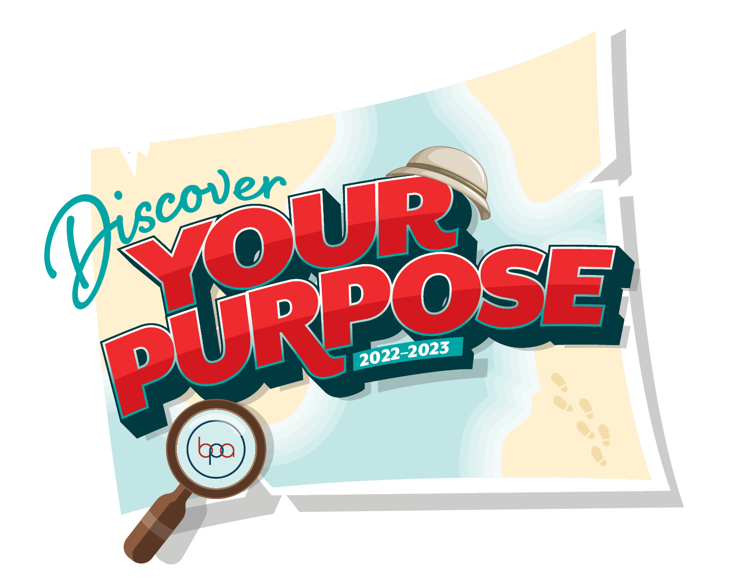 Table of Contents Introduction	Mission Statement	6	Program Philosophy	6	Content of the Guidelines	6	Purpose of the Guidelines	6	Awards and Recognition	6	Non-Discrimination Policy	62022-2023 WSAP What’s Changed/What’s New	2022-2023 WSAP Updates	7General GuidelinesEligibility	10Number of Contests	10Event Length	10Team Events/Chapter Events	10Event Rescheduling	10Use of Materials	10Reference Materials	10State Merit Scholar	10ARMA Rules	10Proofreader’s Marks	11Style & Reference Manual	11Business Ethics	11Human Relations	11Communications	11Use of Previous or Sample Tests	11Admission to Event Testing Sites	11Use of Cellular Phones	11Printing Requirements	11Recording Equipment	11Name Badges	12Release Forms	12Member-Provided Equipment	12Calculator Guidelines	13Judged Event Guidelines	Judged Events Document Forms	14	Pre-submitted Events	15Judge’s Comments	15Judged Events Requiring Preliminaries and Finals	15Judged Event Topics	15Cloud Storage / File Sharing Guidelines	16Release Form	17Events-At-A-Glance	18Oklahoma BPA State Deadlines	21Future NLC and SLC Sites	22State Pre-Submission Guidelines	23SLC 2023 Computer Software List	25NLC 2023 Required Industry Certifications and Objectives	26Industry Certification Offered by Certiport @ NLC ONLY	27Parental Consent Form	28Copy of Parental Consent Form	29NLC 2023 Recommended Industry Certifications	30Alphabetical Listing of Workplace Skills Assessment	31Virtual Competitive Events	32Finance (100’s)(100) Fundamental Accounting	34(105) College Accounting	36(110) Advanced Accounting	38(115) Advanced College Accounting	39(125) Payroll Accounting	40(135) Managerial Accounting	41(145) Banking and Finance	42(150) Financial Analyst Team	43(155) Economic Research Individual	47	(160) Economic Research Team	51(165) Personal Financial Management	55(190) Financial Math and Analysis Concepts - Open	56Business Administration (200’s)(200) Fundamental Word Processing	58(205) Intermediate Word Processing	59(210) Advanced Word Processing	60(215) Integrated Office Applications	61(220) Basic Office Systems and Procedures	62(225) Advanced Office Systems and Procedures	63(230) Fundamental Spreadsheet Applications	64(235) Advanced Spreadsheet Applications	65(240) Database Applications	66(245) Legal Office Procedures	67(255) Administrative Support Team	68(260) Administrative Support Research Project	69(265) Business Law and Ethics	73(290) Administrative Support Concepts - Open	74Management Information Systems (300’s)(300) Computer Network Technology	76(305) Device Configuration and Troubleshooting	77(310) Server Administration Using Microsoft®	78(315) Network Administration Using Cisco®	79(320) Computer Security	80(325) Network Design Team	81(330) C# Programming	86(335) C++ Programming	87(340) Java Programming	88(345) SQL Database Fundamentals	89(350) Linux Operating System Fundamentals	90(355) Python Programming	91(390) Computer Programming Concepts - Open	92(391) Information Technology Concepts - Open	93Digital Communication and Design (400’s)(400) Fundamental Desktop Publishing	95(405) Advanced Desktop Publishing	96(410) Graphic Design Promotion	97(415) Fundamentals of Web Design	101(420) Digital Media Production	102(425) Computer Modeling	106(430) Video Production Team	111(435) Website Design Team	117(440) Computer Animation Team	122(445) Broadcast News Production Team	127(450) Podcast Production Team	133(455) User Experience Design Team Using Adobe XD	137(460) Visual Design Team - Pilot	142(490) Digital Communication and Design Concepts - Open	146Management, Marketing and Communication (500’s)(500) Global Marketing Team	148(505) Entrepreneurship	153(510) Small Business Management Team	158(515) Interview Skills	162(520) Advanced Interview Skills	166(525) Extemporaneous Speech	170(530) Contemporary Issues	172(535) Human Resource Management	174(540) Ethics and Professionalism	177(545) Prepared Speech	179(550) Parliamentary Procedure Team	183(555) Presentation Individual	189(560) Presentation Team	194(590) Meeting and Event Planning Concepts - Open	199	(591) Management, Marketing, and Human Resources Concepts - Open	200(592) Parliamentary Procedure Concepts - Open	201(593) Project Management Concepts - Open	202(594) Digital Marketing Concepts - Open	203Health Administration (600’s)(600) ICD-10-CM Medical Diagnostic Coding	205(605) Health Insurance and Medical Billing	206(610) Health Administration Procedures	207(615) Health Leadership / Special Topics	208(690) Medical Terminology Concepts - Open	212Oklahoma State-Only Events (000’s)(001) Oklahoma BPA Promotional Video (State-only event)	214INTRODUCTIONMission StatementThe mission of Business Professionals of America is to develop and empower student leaders to discover their passion and change the world by creating unmatched opportunities in learning, professional growth and service.Program PhilosophyThe Workplace Skills Assessment Program is an integral part of Business Professionals of America. The goal of the program is to provide all business students with the opportunity to demonstrate workplace skills learned through business education curricula. Students will: demonstrate occupational competencies;broaden knowledge, skills, and attitudes;expand leadership and human relation skills;demonstrate a competitive spirit; andreceive recognition.Content of the GuidelinesThe WSAP Guidelines (Guidelines) contain general information for all events as well as specific details regarding eligibility, equipment use, scoring, etc.  The information in the Guidelines is essential for members attending the State (SLC) and National Leadership Conferences (NLC).Purpose of the GuidelinesThe purpose of the Guidelines is to provide as much information as possible to help prepare students for a successful experience at the State (SLC) and National Leadership Conferences (NLC).The National Guidelines regulate all national Workplace Skills Assessment Events; the Oklahoma State Guidelines regulate the state Workplace Skills Assessment Events. State Associations may choose to deviate from the guidelines provided. Individuals are urged to check with your State Association for any changes they may make at the regional or state levels.Authors, administrators, proctors, and graders will strictly follow these guidelines.Awards and RecognitionFor the Secondary and Post-secondary Divisions, the top eight (8) winners will be recognized at the State Leadership Conference. For Open Events, the top eight (8) scores, plus ties, will be recognized. 2022-2023 WSAP What’s Changed/What’s NewGeneral WSAP Updates (applicable to multiple competitive events)Office 2021 will be used in the 2023-2024 membership year (this is a one-year notice before the transition occurs).All points previously under Specification rubrics have been allocated to either the Technical or Presentation Scoring rubrics and the Specification rubrics have been removed from all competitions.A statement regarding whether reference materials are allowed in an event has been added to all competitive events.The statement will read “Reference materials are allowed in this event.” or “Reference materials are not allowed in this event.”The following statement clarifying State BPA submission deadlines has been added to all events requiring pre-submission of projects and/or forms.The statement reads “This is the deadline for the State Leadership Conference.” The National Conference also has specific deadlines listed in the National WSAP. A column for “release form” requirements has been added to the Events-At-A-Glance table.The number of National Leadership Conference (NLC) team qualifiers from each State Association has been increased from the Top Two (2) Teams to the Top Three (3) Teams in all judged events. The statement “Ideas presented become the property of Business Professionals of America.” has been removed from all WSAP Competitions.A statement regarding props and visual aids has been added to all applicable competitive events.The statement will read “Props or visual aids are allowed in this competition.” or “Props or visual aids are NOT allowed in this competition.”All references to awarding points for competitors NOT using other materials have been removed from multiple competitive events.A table has been created with links to industry certification competencies for all National competitions with a required industry certification alignment.Competition competencies and rubric items have been updated in many competitions.  Please review the complete guidelines for specific changes, updates, and improvements to the competencies and rubric items. WSAP Updates (Specific Assessment Area Changes)100’s FinanceFinancial Audit (170) has been removed from the WSAP competition offerings.Federal Income Tax (140) has been removed from the WSAP competition offerings.200’s Business AdministrationThe Microsoft Office Specialist (MOS) Excel 2019 Associate certification (offered by Certiport) has been added as a requirement for Fundamental Spreadsheet Applications (230) at the National level only.https://certiport.pearsonvue.com/Certifications/Microsoft/MOS/Certify/ExcelThe Word Processing certification (offered by Precision Exams by YouScience) has been added as a requirement for Fundamental Word Processing (200) at the National level.https://resources.youscience.com/exam-catalogThe Microsoft Office Specialist (MOS) Word 2019 Associate certification (offered by Certiport) has been added as a requirement for Intermediate Word Processing (200) at the National level.https://certiport.pearsonvue.com/Certifications/Microsoft/MOS/Certify/WordThe Microsoft Office Specialist (MOS) Word 2019 Expert certification (offered by Certiport) has been added as a requirement for Advanced Word Processing (205) at the National level.https://certiport.pearsonvue.com/Certifications/Microsoft/MOS/Certify/Word300’s Management Information SystemThe statement “A USB-Type A capable laptop is required.” has been added to the following events:C# Programming (330)C++ Programming (335)Java Programming (340)Python Programming (355)Python Programming (355) is no longer a pilot and has been adopted as a full event.400’s Digital Communication and DesignGraphic Design Promotion (410) has a new topic and will NOT use the next National Leadership Conference (NLC) as it has for many years. Please pay attention to the new topic in the contest guidelines.A new competition, Visual Design Team (460), has been created as a pilot event for the 2022-2023 membership year.Podcast Production Team (450) is no longer a pilot and has been adopted as a full event.User Experience Design Team Using Adobe XD (455) is no longer a pilot and has been adopted as a full event.Advanced Desktop Publishing has been renumbered from (415) to (405)Fundamentals of Web Design has been renumbered from (405) to (415)500’s Management Marketing Human ResourcesThe business plan maximum page limit for Entrepreneurship (505) has been reduced from fifteen (15) pages to ten (10) pages.Presentation Management Individual (555) has been renamed to Presentation Individual (555)Presentation Management Team (560) has been renamed to Presentation Team (560)Business Meeting Management Concepts - Open (590) has been renamed to Meeting and Event Planning Concepts - Open (590)600’s Health Administration - Newly created for 2020-2021Health Insurance & Medical Billing (605) is no longer a pilot and has been adopted as a full event.Health Administration Leadership - Special Topics (615) is no longer a pilot and has been adopted as a full event.Medical Terminology Concepts - Open (690) is no longer a pilot and has been adopted as a full event.WSAP INDUSTRY CERTIFICATION ALIGNMENT CHANGES FOR NLCThe following table provides an updated alignment to the WSAP NLC competitive events listed below. GENERAL GUIDELINESEligibilityAccording to Board policy, “Only members whose dues have been postmarked to the National Center by March 15 are eligible for national competition.” SLC competition requires dues to be paid no later than February 1, 2023.The guidelines for each event indicate the number of members that a state may enter at SLC. All entries for Workplace Skills Assessment events must be registered for SLC through the state association. To compete in an event at NLC, the individual or team must have competed in that event at the State Leadership Conference (SLC).  Substitutions for team members are left to the discretion of the State Advisor. Any special eligibility requirements are indicated in the event guidelines. Advisors can verify membership online or by contacting the National Center.  Number of ContestsSecondary and Post-secondary student members may participate in a total of two events, only one of which may be a team event (this number includes pilot events). Additionally, a student may compete in an unlimited number of Open or Virtual Events. Participation in virtual events does not count towards the total number of events for students.Event LengthThe length of events varies. Times are listed on the “Events-At-A-Glance” chart as well as within the guidelines for each event.Team Events/Chapter EventsTeam events are registered under the chapter name. In addition, each team member and the person(s) responsible for chapter entries must be indicated in event registration. (Remember that each student member is limited to only one team event.)Event ReschedulingOnly time conflicts caused by two concurrent BPA competitive events may be rescheduled. All conflicts for Executive Council Candidates will be rescheduled at the National level.Use of MaterialsMembers may not share equipment, supplies, and/or materials (including printers) once an event begins.  Reference MaterialsSome events allow reference materials.  Check the guidelines for each contest for further information.  Reference materials may not be used for any Open Event.State Merit ScholarAlthough this test is part of BPA Cares, it will be given at the same time as the online state testing (February 1-17, 2023). Any member or advisor registered for SLC may take this test on the activities, history, and programs of Business Professionals of America. Recognition is provided to all that achieve at least 90 percent.  Guidelines are printed in the BPA Cares Handbook.  No reference materials are allowed.ARMA RulesFor those events including records management as a competency, the ARMA Rules for Alphabetic Filing will be considered the authority. Refer to the  for excerpts of the ARMA rules. Further information is available at www.arma.org, or complete guidelines may be ordered from ARMA Inc., 11880 College Blvd., Suite 450 Overland Park, KS 66210.Proofreader’s MarksStandardized proofreader’s marks have been listed in the .Style & Reference ManualA standard style for documents is located in the . All events will be authored and scored using the styles given.  Failure to follow the  format for any job will result in a score of zero for that job.Business EthicsBusiness ethics, as listed in the “Competencies” section, may include ideal moral and professional standards of behavior that should be demonstrated in all work environments. Questions might cover areas such as use of work time, care of equipment, confidentiality, honesty, safety practices, and cooperation.Human RelationsHuman Relations, as listed in the “Competencies” section, may include group dynamics, cooperation, harmony, good employee relationships, employee organization, and interpersonal attitudes and behaviors.CommunicationsCommunications, as listed in the “Competencies” section, may include reading, writing, speaking, and listening skills. Use of Previous or Sample TestsNo previous Business Professionals of America tests and/or sample tests or facsimiles thereof (handwritten, photocopied, or keyed) may be taken into the testing area.  Members who violate this rule will be disqualified. This includes, but is not limited to, past regional BPA tests and state and national BPA tests purchased from BPA.Admission to Event Testing SitesOnly the registered member will be allowed into the event room.  Only persons serving as administrators, proctors, or authorized personnel will be admitted into the event room. Members may be disqualified for communicating with persons other than administrations, proctors, or authorized personnel in the event room or between the preparation and presentation rooms.Use of Cellular Phones/Smart DevicesThe use of cellular phones and/or smart devices, including digital watches, that can be used to record, transmit, receive, or play back audio, photographic, text, or video content in testing, preparation and presentation rooms is strictly prohibited. If a member/team is utilizing a cellular phone as a mobile hotspot, the phone may be visible throughout the presentation and used to provide Internet, however, the phone’s sole purpose can only be for Internet access or for displaying the member’s work, no other use will be allowed.Printing RequirementsAll printing in the computer lab must be in black/white or grayscale except for Fundamental Desktop Publishing and Advanced Desktop Publishing.  For Fundamental Desktop Publishing and Advanced Desktop Publishing, members will be permitted to bring Mac computers and equipment (see Guidelines for details).  Recording EquipmentNo recording equipment (video cameras, cameras, digital cameras, tape, or digital recorders, etc.) will be allowed in the contest room and/or viewing area unless authorized by the Business Professionals of America State Advisor.Name BadgesName badges must be worn at all times; it is permissible for members to introduce themselves to the judges.Release FormsWhen s are required, any student included in the project must submit a ; this includes individuals and all team members.  s may be handwritten.  Illegible forms will not be accepted.Member-Provided EquipmentSome events permit members to bring their own equipment for presentation or preparation of competition.  In these cases, members are permitted to bring their own laptops, printers, projectors, or iPads (or similar tablet devices).  Computers or tablets may be used in place of projectors. Members are totally responsible for the operation and technical support of their equipment.CALCULATOR GUIDELINESStudents must ensure their calculator works properly, as the testing center will not provide batteries or spare calculators. Students may use only their own calculator. Students may bring a backup calculator in case their primary calculator fails.ACT-approved calculators include four-function, scientific, or graphing calculators. Certain calculators are entirely prohibited while others are permitted with modifications.Prohibited calculators include:Texas Instruments models beginning with TI-89 and TI-92, TI-Nspire CAS (Note: The TI-Nspire (non-CAS) is permitted.)Hewlett Packard models beginning with HP Prime, HP 48GII, HP 40G, HP 49G, HP 50G Casio models including fx-CP400 (ClassPad 400), Algebra fx 2.0, ClassPad 300 and 330, and all models beginning with CFX 9970GElectronic writing pads or pen-input devices (Note: The Sharp EL 9600 is permitted.)Handheld, tablet, or laptop computers, including PDAsCell phone calculators or any other electronic communications devicesCalculators with typewriter keypads in QWERTY format (Note: Letter keys not in QWERTY are permitted.)The following types of calculators are permitted, but only after they are modified as noted:Calculators that hold programs or documents - remove all documents and remove all programs that have computer algebra system functionalityCalculators with paper tape - remove the tapeCalculators that make noise - turn off the soundCalculators with an infrared data port - completely cover the infrared data port (includes HP 38G series, HP 39G series, and HP 48G)Calculators that have power cords - remove all power/electrical cordsHand-held calculators may not be connected in any way to the computer or device being used for testing.It is each student’s responsibility to ensure that his/her calculator meets ACT requirements. Calculators that do not meet ACT standards will not be allowed during testing, which could result in a lower score for unprepared students. Students who bring prohibited calculators will not be provided an alternative calculator by the testing center staff, and they will not be allowed to use another student‘s calculator. 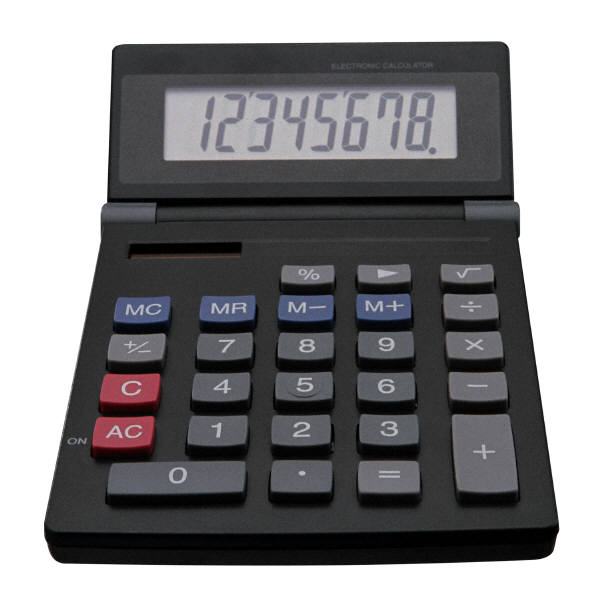 JUDGED EVENT GUIDELINESFinance(150) Financial Analyst Team(155) Economic Research Individual (160) Economic Research TeamBusiness Administration(260) Administrative Support Research ProjectManagement Information Systems(325) Network Design TeamDigital Communication and Design(410) Graphic Design Promotion(420) Digital Media Production(425) Computer Modeling(430) Video Production Team (435) Website Design Team(440) Computer Animation Team(445) Broadcast News Production Team(450) Podcast Production Team(455) User Experience Design Team Using Adobe XD(460) Visual Design Team - PilotManagement, Marketing and Communications(500) Global Marketing Team(505) Entrepreneurship(510) Small Business Management Team(515) Interview Skills(520) Advanced Interview Skills(525) Extemporaneous Speech(535) Human Resource Management(540) Ethics and Professionalism(545) Prepared Speech(550) Parliamentary Procedure Team(555) Presentation Individual(560) Presentation TeamHealth Administration(615) - Health Administration Leadership/Special TopicsOklahoma State-Only Events(001) Oklahoma BPA Promotional VideoWSAP Download CenterAll forms, manuals, and supporting documents are available in the Download Center at https://members.bpa.org/download-center.Release FormEvents that utilize images (photographs or video) require a Release Form for each individual represented in the project. In addition, each student competing in the event must sign a Release Form as well.Works CitedAll Judged Events that include any media (images, logos, sounds, and other assets/media elements) used in the development, creation, and publication of their contest materials will require a Works Cited. Students, who create their own media, will be required to cite themselves as the author. Members/Teams who do not participate in both parts of the event (pre-submit and judged) will not be ranked.Hard copies of forms with signatures must be given to the event administrator before presenting to the judges. If an event requires a finals round, additional copies of the forms must be provided to the event administrators before presenting at SLC finals. See the event guidelines for further information.If the event requires an online submission for state and also national competition, Release Form(s) (including signatures) will be required at the time of submission.Pre-submitted Events(001) Oklahoma BPA Promotional Video (STATE EVENT ONLY) (155) Economic Research Individual(160) Economic Research Team(260) Administrative Support Research Project (325) Network Design Team(410) Graphic Design Promotion(420) Digital Media Production(425) Computer Modeling(430) Video Production Team(435) Website Design Team(440) Computer Animation Team(445) Broadcast News Production Team(450) Podcast Production Team(455) User Experience Design Team Using Adobe XD(460) Visual Design Team - Pilot(500) Global Marketing Team(505) Entrepreneurship(515) Interview Skills(520) Advanced Interview Skills(545) Prepared Speech (S | PS) (for SLC ONLY) (555) Presentation Individual (S | PS) (for SLC ONLY) (560) Presentation Team (S | PS) (for SLC ONLY) (615) Health Administration Leadership / Special Topics (S | PS) (for SLC ONLY) Technical Judging MaterialsMaterials submitted for technical judging cannot be returned and will not be available at SLC.Judged Events Requiring Preliminaries and FinalsWhen the number of entrants in the judged event requires multiple sections, preliminaries and finals will be held.  An equal number of the top members from each Preliminary section will be called back for the Finals.  The Finals are conducted as a new contest.  Technical scores from the Preliminary Competition will carry forward into the Final Competition.Judged Event TopicsEach event that is judged has a unique topic.  Details of the topic and the requirements for a specific topic are listed with the events.CLOUD STORAGE / FILE SHARING GUIDELINESPermission and privacy settings on files sharing sites can be difficult to manage. Business Professionals of America has developed the following guidelines to help guide members as they choose the right settings for their submissions.  The following is a nonexclusive list but includes the most popular file sharing sites.  Members may choose any product or service to share submissions.  YouTube® Vimeo® Dropbox® - *settings may be different depending on user’s subscription Google Drive® - please review the settings carefully; recommended not to use get shareable link option.Microsoft OneDrive® - the key with this cloud storage site is to share from the folder level; use the Share and Get Link option.  Disclaimer: This information is being provided as a reference only; the settings reflected in this document are reflective of the settings available at the time of authoring.  Business Professionals of America does not endorse any products or services, and the settings outlined above may change at any time without notice.*Rating sheets are provided in the guidelines.						*Rating sheets are provided in the guidelines.						*Rating sheets are provided in the guidelines.						OKLAHOMA BPA STATE DEADLINESAll pre-submitted events must be submitted electronically.  Each site will contain instructions on uploading files. Members must be registered and have their Member ID # ready when uploading pre-submission files.  All files (unless specifically indicated in the Guidelines) must be submitted in PDF format.Handwritten forms, excluding signatures, are not acceptable and will not be awarded specification points.Materials for contests that are not listed below will be turned in at a designated time and place at SLC. The dates listed are state deadlines.  Please be aware that states may require that additional contest materials be submitted prior to the state conference.For all team events, files only need to be uploaded once under the team captain’s Member ID.For all team events, files only need to be uploaded once under the team captain’s Member ID.SLC 2023 COMPUTER SOFTWARE LISTProvided at state and national level competitionPCs with Microsoft® Windows format will be used for all eventsCheck individual event guidelines for information regarding the use of members’ own computers.  Members who bring their own computer for events, as permitted, must also bring all supporting devices (including portable printer, software, extension cords, power strips, paper, etc.) as outlined in event guidelines.  Printers are not needed for any programming contests in Management Information Systems. Electrical power is provided.  Carry-in and setup of equipment must be done solely by the member(s) and must take place within the time allotted for orientation/warm-up.Business Professionals of America assumes no responsibility for hardware/software provided by the members.  Members who experience failure problems with their equipment will not be rescheduled.  Members bringing their own computers and software should note that contests are authored for the software listed above and may not run on alternate software.  Portable media (flash drive, etc.), if needed, will be provided for members.NLC 2023 Required Industry Certification Alignments and ObjectivesThe following industry certifications are required and provided (free of charge) for all competitors at the national level (NOT STATE) in each competition listed below. The certification test will count for up to 100 points (pass=100 points, fail= 0 points) of the final score for each of the aligned BPA competitive events.*Note: Members who have certified in the aligned IT Specialist exam may choose from one of the following two options:  The member will be given the opportunity to take another certification exam within the event subject area in place of the previously passed exam. If the member passes their chosen exam, they will receive 100 points towards the final score of the BPA competitive event. If the member fails their chosen exam, they will receive zero (0) points towards the final score of the BPA competitive event.  The member may share their previously passed test scores with NLC staff.  If this option is selected, the member will be required to log in to their Certiport account and share the previously earned score at the time of sign in at NLC.All members who have previously certified in Microsoft Office Specialist (MOS) exams will be required to retake the exam. Parental Consent FormIMPORTANT: Requirement for Certiport Exams All competitors (regardless of age) will be required to submit a signed Parental Consent form which must be on file with the National Center in order for scores to be released to BPA at NLC. A reminder to submit the form will be included at the time of competition registration.If there is no Parental Consent form on file with the National Center on or before the first day of NLC, member scores will not be released and students’ overall scores will be drastically affected.  The Parental Consent form is located on the next page and can be obtained as a PDF file on the WSAP Download Center webpage.  This form must be on file with National Center for all members competing at the National Leadership Conference in one of the Certiport certification aligned events.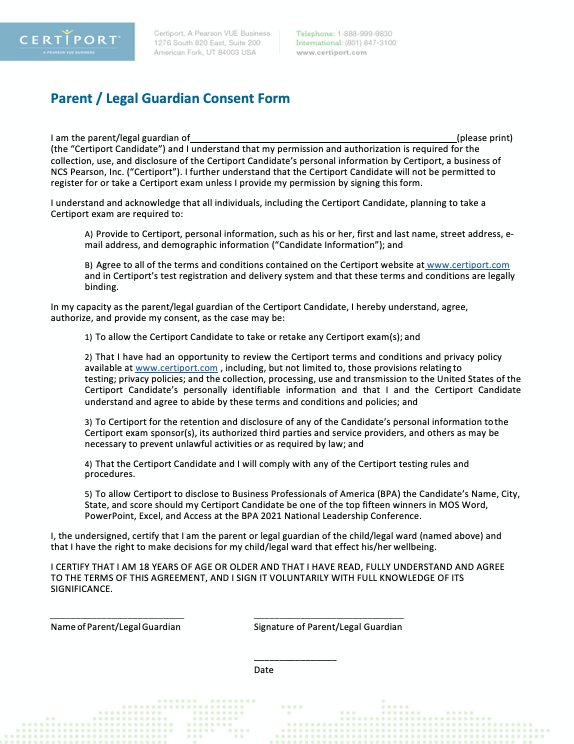 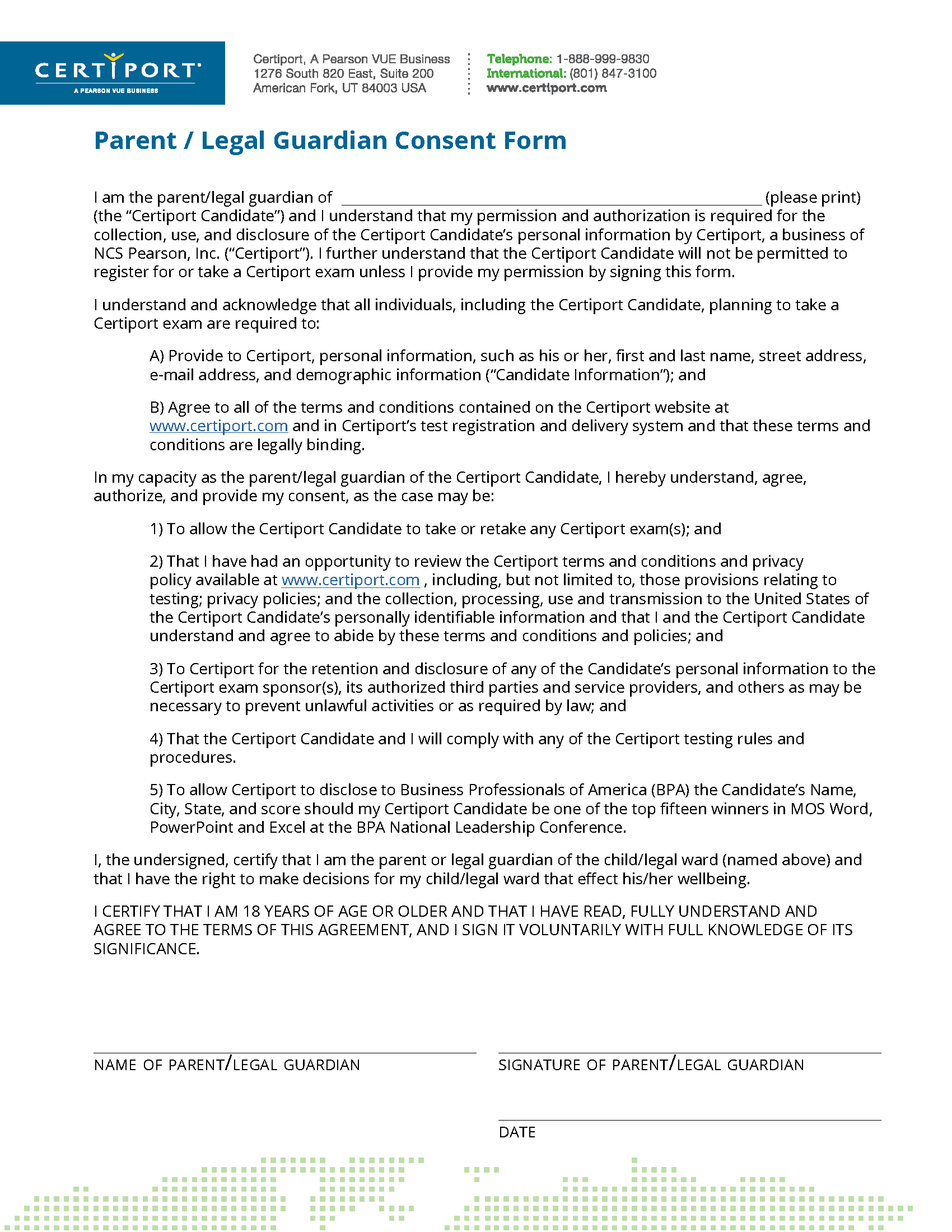 NLC 2023 RECOMMENDED (NOT REQUIRED) Industry CertificationsThe following certification exams ARE NOT REQUIRED as part of any SLC or NLC WSAP Competitive Event.  The table below highlights your opportunity to pass a RECOMMENDED Precision Exams Certification. These exams are NOT complimentary and require the purchase of one (1)-day or three (3)-day pass during the online National Conference Registration or on-site during the National Leadership Conference.ALPHABETICAL LISTING OF WORKPLACE SKILLS ASSESSMENTSNATIONAL VIRTUAL EVENT GUIDELINESThese events are offered only at the national level.  All members may register and submit entries.  There are no limits. Top ten (10) winners will be decided for each division for each competition.  The following policy will be used for all virtual (V01 - V12) competitive events. Virtual Competiton Round One - Technical ScoringBased upon the number of final submissions in each of the virtual event contests, the competitors will be randomly assigned into sections.  Within each section, all competitors will be judged using the technical rubric in the individual WSAP contest guidelines. Upon completion of the technical judging, the number of competitors that will advance to the presentation round will be determined by the number of sections.  The number of competitors that will advance to the presentation round will not exceed 20 competitors.  5 Sections - Top 4 from each section advance to the presentation round4 Sections - Top 5 from each section advance to the presentation round3 Sections - Top 6 from each section advance to the presentation round2 Sections - Top 10 from each section advance to the presentation roundVirtual Competition Round Two - Presentation ScoringDuring the presentation round, the competitors (not to exceed 20) will create a presentation following the individual competition guidelines.  The combined scores (Round One - Technical and Round Two - Presentation) will determine the top ten (10) competitors that will be invited to NLC.Top 10 Score RankingsThe top ten (10) competitors (from each division) advancing to NLC will be subjected to one additional technical judging to determine the final NLC rankings.  This technical judging will take place before NLC.  During the National Leadership Conference (NLC)The top ten (10) competitors from each division in each of the Virtual Events from each division are invited to participate in the BPA National Showcase and the BPA National Showcase Business Panel.  During the National Leadership Conference (NLC), the top ten (10) competitors are invited to compete for the National Showcase Best in Show Award in each competition. See the National BPA WSAP guidelines for details on these virtual events.(V01)	Virtual Multimedia and Promotion Individual (V02)	Virtual Multimedia and Promotion Team (V03)	Software Engineering Team  (V04)	Web Application Team (V05) 	Mobile Applications (V06)	Promotional Photography (V07)	Cybersecurity/Digital Forensics (V08) 	Start-up Enterprise Team (V09)	Financial Portfolio Management Team (V10)	Virtual Branding Team (V11)	2D Animation Team - Pilot(V12)	Social Media Marketing Campaign Team - PilotFINANCE EVENTS(100)	Fundamental Accounting (S)(105)	College Accounting (PS)(110)	Advanced Accounting (S)(115)	Advanced College Accounting (PS)(125)	Payroll Accounting (S | PS)(135) 	Managerial Accounting (PS)(145)	Banking & Finance (S | PS)(150)	Financial Analyst Team (S | PS)(155)	Economic Research Individual (S)(160)	Economic Research Team (S)(165)	Personal Financial Management (S | PS)(190)	Financial Math & Analysis Concepts — Open Event (S | PS)(100) Fundamental Accounting (S)DescriptionAssessment of entry-level accounting principles.  Members analyze, journalize, post transactions, and prepare financial reports/statements.  EligibilityLimited to Secondary division student members who have not completed their first year of accounting. Member may not enter Fundamental Accounting and Advanced Accounting in the same year. This event may not be repeated. Member must supplySharpened No. 2 pencils, pens, rulerCordless calculator: Electronic devices will be monitored according to ACT standards.  See Calculator Guidelines.  Members who violate this rule will be disqualified. Published and/or unpublished non-electronic written reference materialsCompetenciesMethod of evaluationObjective Test (online state testing Feb. 1-17, 2023 @ 5:00 p.m.; top 20 advance to SLC for Application Test)Application Test (top 20 based on Objective Test scores)Reference materials are allowed for both the objective and application testLength of eventNo more than ten (10) minutes orientationNo more than sixty (60) minutes testing time @ SLC; (30 minutes utilized for online objective test)No more than ten (10) minutes wrap-upEntriesEach chapter is allowed five (5) entries(105) College Accounting (PS)DescriptionAssessment of entry-level basic accounting principles.  Members analyze, journalize, and update accounts in order to prepare financial reports/statements. EligibilityAny Post-secondary division student member may enter this event.  Member may not enter College Accounting and Advanced College Accounting in the same year. This event may not be repeated.Member must supplySharpened No. 2 pencils, pens, rulerCordless calculator: Electronic devices will be monitored according to ACT standards.  See Calculator Guidelines.  Members who violate this rule will be disqualified. Published and/or unpublished non-electronic written reference materialsCompetenciesMethod of evaluationObjective Test (online state testing Feb. 1-17, 2023 @ 5:00 p.m.; top 20 advance to SLC for Application Test)Application Test (top 20 based on Objective Test scores)Reference materials are allowed for both the objective and application testLength of eventNo more than ten (10) minutes orientationNo more than sixty (60) minutes testing time @ SLC; (30 minutes utilized for online objective test)No more than ten (10) minutes wrap-upEntriesEach chapter is allowed five (5) entries(110) Advanced Accounting (S)DescriptionAssessment of intermediate and advanced accounting principles.  Members analyze, journalize, and update accounts in order to prepare financial reports/statements for partnerships and corporations.  EligibilityAny Secondary division student member may enter this event.  Member may not enter Fundamental Accounting and Advanced Accounting in the same year.Member must supplySharpened No. 2 pencils, pens, rulerCordless calculator: Electronic devices will be monitored according to ACT standards.  See Calculator Guidelines.  Members who violate this rule will be disqualified. Published and/or unpublished non-electronic written reference materialsCompetencies Complete and explain the purpose of the accounting cycleApply generally accepted accounting principles (GAAP) to determine the value of assets, liabilities, and owner’s equityApply accounting concepts for service and merchandising organizationsApply accounting concepts for sole proprietorships, partnerships, and corporations Classify assets and liabilitiesAnalyze and record business transactionsDetermine and record uncollectible accounts receivable, using income statement and balance sheet methodsDetermine interest and maturity value of promissory notes and bondsDetermine inventory valuations using FIFO, LIFO, and weighted-average methodsRecord adjusting and closing entries Analyze and record equity transactions for various forms of business ownership Prepare, interpret, and analyze financial statements for service and merchandising businessesMethod of evaluationObjective Test (online state testing Feb. 1-17, 2023 @ 5:00 p.m.; top 20 advance to SLC for Application Test)Application Test (top 20 based on Objective Test scores)Reference materials are allowed for both the objective and application testLength of eventNo more than ten (10) minutes orientationNo more than sixty (60) minutes testing time @ SLC; (30 minutes utilized for online objective test)No more than ten (10) minutes wrap-upEntriesEach chapter is allowed five (5) entries(115) Advanced College Accounting (PS)DescriptionInterpret and analyze sole proprietorships, partnerships, and corporate financial accounting data.  EligibilityAny Post-secondary division student member may enter this event.  Member may not enter College Accounting and Advanced College Accounting in the same year.  Member must supplySharpened No. 2 pencils, pens, rulerCordless calculator: Electronic devices will be monitored according to ACT standards.  See Calculator Guidelines.  Members who violate this rule will be disqualified. Published and/or unpublished non-electronic written reference materialsCompetenciesMethod of evaluationObjective Test (online state testing Feb. 1-17, 2023 @ 5:00 p.m.; top 20 advance to SLC for Application Test)Application Test (top 20 based on Objective Test scores)Reference materials are allowed for both the objective and application testLength of eventNo more than ten (10) minutes orientationNo more than sixty (60) minutes testing time @ SLC; (30 minutes utilized for online objective test)No more than ten (10) minutes wrap-upEntriesEach chapter is allowed five (5) entries(125) Payroll Accounting (S | PS)DescriptionProcess payroll data using manual payroll procedures.  Members calculate earnings, complete payroll registers, update employee records, journalize payroll entries, and prepare payroll income tax forms.  NOTE: Circular E, Employer’s Tax Guide (Publication 15), is recommended as a resource.  http://www.irs.gov/publications/p15/index.htmlEligibilityAny Secondary or Post-secondary division student member may enter this event.Member must supplySharpened No. 2 pencils, pens, rulerCordless calculator: Electronic devices will be monitored according to ACT standards.  See Calculator Guidelines.  Members who violate this rule will be disqualified. Published and/or unpublished non-electronic written reference materialsCompetenciesMethod of evaluationObjective Test (online state testing Feb. 1-17, 2023 @ 5:00 p.m.; top 20 advance to SLC for Application Test)Application Test (top 20 based on Objective Test scores)Reference materials are allowed for both the objective and application testLength of eventNo more than ten (10) minutes orientationNo more than sixty (60) minutes testing time @ SLC; (30 minutes utilized for online objective test)No more than ten (10) minutes wrap-upEntriesEach chapter is allowed five (5) entries(135) Managerial Accounting (PS)DescriptionFocus on strategic decision-making related to cost analysis and cost management.EligibilityAny Post-secondary division student member may enter this event.Member must supplySharpened No. 2 pencils, pens, rulerCordless calculator: Electronic devices will be monitored according to ACT standards.  See Calculator Guidelines.  Members who violate this rule will be disqualified. Published and/or unpublished non-electronic written reference materialsCompetenciesMethod of evaluationObjective Test (online state testing Feb. 1-17, 2023 @ 5:00 p.m.; top 20 advance to SLC for Application Test)Application Test (top 20 based on Objective Test scores)Reference materials are allowed for both the objective and application testLength of eventNo more than ten (10) minutes orientationNo more than sixty (60) minutes testing time @ SLC; (30 minutes utilized for online objective test)No more than ten (10) minutes wrap-upEntriesEach chapter is allowed five (5) entries(145) Banking and Finance (S | PS)DescriptionDemonstrate and apply fundamental knowledge of the banking industry.  This entry-level event tests the member’s knowledge of bank operations, bank services, loans, credit administration, and customer service.  EligibilityAny Secondary or Post-secondary division student member may enter this event.  Member must supplySharpened No. 2 pencils, pens, rulerCordless calculator: Electronic devices will be monitored according to ACT standards.  See Calculator Guidelines.  Members who violate this rule will be disqualified. Published and/or unpublished non-electronic written reference materialsCompetenciesMethod of evaluationObjective Test (online state testing Feb. 1-17, 2023 @ 5:00 p.m.; top 20 advance to SLC for Application Test)Application Test (top 20 based on Objective Test scores)Reference materials are allowed for both the objective and application testLength of eventNo more than ten (10) minutes orientationNo more than sixty (60) minutes testing time @ SLC; (30 minutes utilized for online objective test)No more than ten (10) minutes wrap-upEntriesEach chapter is allowed five (5) entries(150) Financial Analyst Team (S | PS)DescriptionThe team will use analytical and problem-solving skills to make recommendations regarding a business case study.  At state and national level, teams will be presented with an additional element to the scenario that requires revision of their final presentation.EligibilityAny Secondary or Post-secondary division student member may enter this team event.  A team will consist of 2-4 members.  At least one (1) member should have an accounting background. Members participating in state and national level competition must be registered for the event prior to submission deadline for technical judging.   Teams must participate in both parts of the competition to be ranked.Team must supplyCompetenciesSpecificationsIt is the policy of Business Professionals of America to comply with state and federal copyright law. Federal law pertaining to copyright, as contained within the United States Code, is available at https://www.copyright.gov/title17/title17.pdf. The Style & Reference Manual contains guidelines for Copyright and Fair Use. Participant(s) will be disqualified for violations of the guidelines.  No materials other than the required submission may be left with judges.Team will present before a panel of judges and timekeeper.  No audience will be allowed.No advisor contact will be allowed between the time of receiving the topic and the delivery of the presentation.Cell phones may not be used in the preparation room.Initial Case Study Topic:Prior to the pandemic, Amber was a yoga teacher at a local yoga studio in Cleveland, Ohio.  During the pandemic, Amber began to post yoga videos to her personal social media accounts, since the yoga studio she taught at was closed.  The yoga studio has since closed permanently, so Amber is now considering opening her own yoga studio and has identified two possible scenarios.  Scenario 1: Amber found a building she could buy for $550,000 in an older residential neighborhood.  The studio has five rooms that could be used as activity rooms, plus a small office and front desk area.  Scenario 2: Amber also found a space to lease for $1,200 a month in the entertainment district.  The studio has two small activity rooms and a small front desk area.  Under both scenarios, Amber would need to hire a front desk receptionist, and estimates she can charge $25 per yoga or Pilates class.  Amber is unsure what she should do and would like your expert advice.  Please prepare a financial analysis of both scenarios, including all additional expenses that Amber has not yet considered and potential revenue streams.  Amber has hired you as a consultant to help her through this process.  You will make a presentation of your findings, including break-even analysis and pro forma financial statements, along with your recommendation as to how she should proceed.  A team will be disqualified for violations of the Copyright and Fair Use Guidelines. Teams who do not submit an entry that follows this topic will be disqualified.Method of evaluationJudge’s Scoring RubricLength of eventNo more than five (5) minutes proctor orientation for state and national levelsNo more than thirty (30) minutes preparation time for state and national levelsNo more than three (3) minutes setup in presentation roomNo more than ten (10) minutes presentation timeNo more than ten (10) minutes judges’ questionsFinals may be required at state and national levelsEquipment/supplies providedCase problemEntriesEach chapter is allowed three (3) entriesPreparation roomIf desired, team may bring one (1) laptop/notebook computer, portable printer, projection equipment, software, and paper (must bring all or none) for use in the preparation room.  Electrical power will be provided.  Published and/or unpublished non-electronic written reference materials are optional but allowed in the prep room ONLY. Carry-in and setup of equipment must be done solely by the team and must take place within the time allowed for orientation/warm-up.  Contest presentationTeam may use one (1) laptop/notebook computer, projection equipment, posters, flip charts, or graphs for presentation.  Those who want to use computer/projection equipment for presentation must provide their own equipment.  Carry-in and setup of equipment must be done solely by the team and take place within the time allotted.(150) Financial Analyst Team (S | PS)Judge Number 			Team Number 	Presentation Scoring Rubric*Note: this item will be evaluated at the state and national level competition.TOTAL MAXIMUM POINTS = 160PRESENTATION WILL BE STOPPED AT TEN MINUTES(155) Economic Research Individual (S)DescriptionOne economic research topic is selected by the National Center and provided at the beginning of the school year.  The member will conduct research on the topic and present findings in a research paper, an oral presentation, and respond to questions from a panel of judges. EligibilityAny Secondary division student member may enter this event.  Each member may submit only one (1) research paper. Members participating in state and national level competition must be registered for the event prior to submission deadline for technical judging.  Members must participate in both parts of the competition to be ranked.TopicCurrently the economy in the United States is dealing with high inflation.  One of the tools the Federal Reserve uses to fight inflation is raising interest rates.  Historically, how effective has the practice been?  Compare and contrast the current period of inflation with prior periods of high inflation in the United States.    Members who do not submit an entry that follows this topic will be disqualified.Member must supplyOne envelope containing the materials as listed in the specifications sectionNotes or note cards for oral presentation (optional)External speakers (optional)Projection system (optional)Digital presentation tools (device and software) (optional)No Internet access will be provided on-site at SLC; however, members may provide their own access to be used only for their presentation to the judgesMembers must bring all supporting devices (e.g., extension cords, power supply, etc.)Carry-in and setup of equipment must be done solely by the member and must take place within the time allottedCompetenciesSpecificationsThis is a pre-submitted event.  See instructions for submissions.Submit the research paper and Works Cited in a combined PDF file to https://presubmit.bpa.org no later than 5:00 p.m. Central Time, on February 17, 2023.Members will receive an automated response confirmation at the time of submission.Individual confirmation of receipt cannot be provided. Member ID will be required for all submissions.No exceptions can be made for missed deadlines due to incorrect submission or technical difficulties.  Multiple submissions cannot be accepted.  Materials from non-registered members, those missing Member ID, and/or projects received after the deadline cannot be accepted.  The research paper must follow the Report format located in the Style & Reference Manual. (Note: no title page is required.) Header information on the first page of the report should be as follows:  Member ID Number (Sender’s ID Number - XXXXXXXX), Harvey Rosen (Recipient’s Name), Financial Services Department (Recipient’s Department), and Current Date.Length of document is limited to seven (7) double-spaced, single-sided, numbered pages with one-inch margins.  The Works Cited page(s) is/are not included in the seven (7) pages; however, any graphs, tables, or charts included will be included in the seven-page limit.  Judges will not read additional pages beyond the seven (7) allowed pages. Each research paper must reflect the member’s own research, writing, and original thinking.Member may use one laptop/notebook computer and projection equipment for presentation.  Those who want to use computer/projection equipment for presentation must provide their own equipment.  The research paper must be keyed/word-processed.No changes can be made to the paper after the date of submission.Each paper must include word-processed Works Cited page(s) which follow(s) the Style & Reference Manual format. One (1) copy of the completed research paper and Works Cited must be submitted at the time of the presentation at SLC.Notes or note cards may be used. It is the policy of Business Professionals of America to comply with state and federal copyright law. Federal law pertaining to copyright, as contained within the United States Code, is available at https://www.copyright.gov/title17/title17.pdf. The Style & Reference Manual contains guidelines for Copyright and Fair Use. Participant(s) will be disqualified for violations of the guidelines.  Method of evaluationTechnical Scoring Rubric (top 12 will advance to SLC for Presentation Scoring)Presentation Scoring Rubric (top 12 based on pre-judged Technical Scoring)Length of eventNo more than three (3) minutes set-up timeNo more than seven (7) minutes presentation timeNo more than five (5) minutes for judges’ questionsFinals may be included at the national levelEntriesEach chapter is allowed three (3) entries(155) Economic Research Individual (S)Judge Number 			Member ID 	Technical Scoring Rubric(155) Economic Research IndividualJudge Number 			Member ID 	Presentation Scoring RubricProps and/or additional items shall not be used as a basis for scoring.TOTAL MAXIMUM POINTS = 240PRESENTATION WILL BE STOPPED AT SEVEN MINUTES(160) Economic Research Team (S)DescriptionOne economic research topic is selected by the National Center and provided at the beginning of the school year.  The team will conduct research on the topic and present findings in a research paper, an oral presentation, and respond to questions from a panel of judges.  EligibilityAny Secondary division student member may enter this team event. A team will consist of 2-4 members.  Each team may submit only one (1) research paper.  Members participating in state and national level competition must be registered for the event prior to submission deadline for technical judging.  Teams must participate in both parts of the competition to be ranked.TopicIn the National Football League (NFL), the Raiders recently relocated from Oakland to Las Vegas.  Research the economic situation that would lead a professional sports team to move from one city to another.  What is the economic impact on both cities?Teams who do not submit an entry that follows this topic will be disqualified.Team must supplyOne envelope containing the materials as listed in the specifications sectionNotes or note cards for oral presentation (optional)External speakers (optional)Projection system (optional)Digital presentation tools (device and software) (optional)No Internet access will be provided on-site at SLC; however, members may provide their own access to be used only for their presentation to the judgesMembers must bring all supporting devices (e.g., extension cords, power supply, etc.)Carry-in and setup of equipment must be done solely by the member and must take place within the time allottedCompetenciesSpecificationsThis is a pre-submitted event.  See instructions for submissions.Submit the research paper and Works Cited in a combined PDF file to https://presubmit.bpa.org no later than 5:00 p.m. Central Time, on February 17, 2023.Members will receive an automated response confirmation at the time of submission.Individual confirmation of receipt cannot be provided.Member ID will be required for all submissions.No fax or mailed copies will be accepted.No exceptions can be made for missed deadlines due to incorrect submission or technical difficulties.Multiple submissions cannot be accepted.Only one (1) team member should complete the submission.Materials from non-registered members, those missing chapter number, and/or projects received after the deadline cannot be accepted.  No changes can be made to the paper after the date of submission.The research paper must follow the Report format located in the Style & Reference Manual. (Note: no title page is required.) Header information on the first page of the report should be as follows:  Member ID Number (Only one Sender’s ID - XXXXXXXX), Harvey Rosen (Recipient’s Name), Financial Services Department (Recipient’s Department), and Current Date.Length of document is limited to seven (7) double-spaced, single-sided, numbered pages with one-inch margins.  The Works Cited page(s) is/are not included in the seven (7) pages; however, any graphs, tables, or charts included will be included in the seven-page limit.  Judges will not read additional pages beyond the seven (7) allowed pages.Each research paper must reflect the team’s own research, writing, and original thinking.Team may use one laptop/notebook computer and projection equipment for presentation.  Those who want to use computer/projection equipment for presentation must provide their own equipment.The research paper must be keyed/word-processed.No changes can be made to the paper after the date of submission.Each paper must include a word-processed Works Cited page(s) which follow(s) the Style & Reference Manual format. One (1) copy of the completed research paper and Works Cited must be submitted at the time of presentation at SLC.It is the policy of Business Professionals of America to comply with state and federal copyright law. Federal law pertaining to copyright, as contained within the United States Code, is available at https://www.copyright.gov/title17/title17.pdf. The Style & Reference Manual contains guidelines for Copyright and Fair Use. Participant(s) will be disqualified for violations of the guidelines. Method of evaluationTechnical Scoring Rubric (top 12 teams will advance to SLC for Presentation Scoring)Presentation Scoring Rubric (top 12 teams based on pre-judged Technical Scoring)Length of eventNo more than three (3) minutes set-up timeNo more than seven (7) minutes presentation timeNo more than five (5) minutes of judges’ questionsFinals may be included at the national levelEntriesEach chapter is allowed three (3) entriesMaterials submitted for technical judging cannot be returned and will not be available at SLC.(160) Economic Research Team (S)Judge Number 			Team Number 	Technical Scoring Rubric(160) Economic Research TeamJudge Number 			Team Number 	Presentation Scoring RubricProps and/or additional items shall not be used as a basis for scoring.TOTAL MAXIMUM POINTS = 250PRESENTATION WILL BE STOPPED AT SEVEN MINUTES(165) Personal Financial Management (S | PS)DescriptionMembers will answer objective questions dealing with concepts and perform calculations related to the financial topics of credit, savings, budgeting, investing, personal income tax, retirement planning, risk management, and insurance.  Members will analyze financial scenarios to predict outcomes, advise use of financial instruments, and determine the proper financial planning.EligibilityAny Secondary or Post-secondary division student member may enter this event.Member must supplySharpened No. 2 pencils, pens, rulerCordless calculator: Electronic devices will be monitored according to ACT standards.  See Calculator Guidelines. Members who violate this rule will be disqualified. Published and/or unpublished non-electronic written reference materialsCompetenciesMethod of evaluationObjective Test (online state testing Feb. 1-17, 2023 @ 5:00 p.m.; top 20 advance to SLC for Application Test)Application Test (top 20 based on Objective Test scores)Reference materials are allowed for both the objective and application testLength of eventNo more than ten (10) minutes orientationNo more than sixty (60) minutes testing time @ SLC; (30 minutes utilized for online objective test)No more than ten (10) minutes wrap-upEntriesEach chapter is allowed five (5) entries(190) Financial Math and Analysis Concepts - Open Event (S | PS)DescriptionThis competition assesses knowledge of math concepts.  Members solve practical math problems related to work and consumer issues.EligibilityAny Secondary or Post-secondary division student member may enter this event.Member must supplySharpened No. 2 pencilsCordless calculator: Electronic devices will be monitored according to ACT standards.  See Calculator Guidelines.  Members who violate this rule will be disqualified. CompetenciesDemonstrate knowledge of business and financial math concepts, and solve related problemsApply mathematical reasoning skills to consumer and business problemsRead and interpret graphs and charts to solve problemsPerform financial computations related to payroll, interest, and invoicingAnalyze and solve practical consumer word problems related to spending concepts, banking, taxes, investments, financial planning, notes, and discountingSolve mark-up/mark-down problems, find selling price, and calculate gross profitSolve the time value of money problemsPerform computations related to depreciation and inventoriesMethod of evaluationObjective Test (online state testing Feb. 1-17, 2023 @ 5:00 p.m.) - Reference materials are NOT allowed.Length of eventNo more than sixty (60) minutes testing time EntriesUnlimitedBUSINESS ADMINISTRATION EVENTS(200)	Fundamental Word Processing (S | PS)(205)	Intermediate Word Processing (S | PS)(210)	Advanced Word Processing (S | PS)(215)	Integrated Office Applications (S | PS)(220)	Basic Office Systems and Procedures (S | PS)(225)	Advanced Office Systems and Procedures (S | PS)(230)	Fundamental Spreadsheet Applications (S | PS)(235) 	Advanced Spreadsheet Applications (S | PS)(240)	Database Applications (S | PS)(245)	Legal Office Procedures (S | PS)(255)	Administrative Support Team (S | PS)(260)	Administrative Support Research Project (S)(265)	Business Law and Ethics (S | PS)(290)	Administrative Support Concepts — Open (S | PS)(200) Fundamental Word Processing (S | PS)DescriptionEvaluate entry-level skills in word processing and document production. This event includes a separate certification component which will be offered in conjunction with the BPA event at NLC; all members passing this component will receive an industry certification regardless of their overall event placement. The certification offered will be Word Processing and upon passing the exam, members will be awarded 100 points to their final score.  For more information on the exam, visit: https://resources.youscience.com/exam-catalog EligibilitySecondary division student members who have completed one year (or less) of word processing and are not enrolled in the second year.Post-secondary division student members who have completed one semester (or less) of word processing and are not enrolled in the second semester.This event may not be repeated or entered by a student member who has previously competed in Secondary/Post-secondary Fundamental Word Processing, Intermediate Word Processing, or Advanced Word Processing.  Members may compete in only one of the following events each year:  Fundamental Word Processing, Intermediate Word Processing, or Advanced Word Processing.Member must supplySharpened No. 2 pencils, pensCordless calculator: Electronic devices will be monitored according to ACT standards.  See . Members who violate this rule will be disqualified. Published and/or unpublished non-electronic written reference materialsCompetenciesApply beginning-level formatting skills to produce business documentsDemonstrate basic knowledge of word processing software functionsFormat letters, memos, tables, columns, and reportsRevise, edit, and spell-check documentsUse paragraph formatting, tab settings, and text enhancements (e.g., bold, italics, underline)Use electronic and hard copy references to assist in preparing documents (e.g., help screens, spell-check, thesaurus, reference manual, dictionary)Method of evaluationObjective Test (online state testing Feb. 1-17, 2023 @ 5:00 p.m.; top 20 advance to SLC for Application Test)Application Test (top 20 based on Objective Test scores)Reference materials are allowed for both the objective and application testEquipment/supplies providedComputer, printer, and paperSoftware as designated for this event Length of eventNo more than ten (10) minutes orientationNo more than sixty (60) minutes testing time @ SLC; (30 minutes utilized for online objective test)No more than ten (10) minutes wrap-upEntriesEach chapter is allowed five (5) entries(205) Intermediate Word Processing (S | PS)DescriptionEvaluate intermediate skills in word processing and document production. This event includes a separate certification component which will be offered in conjunction with the BPA event at NLC; all members passing this component will receive an industry certification regardless of their overall event placement. The certification offered will be MOS Word 2019 Associate and upon passing the exam, members will be awarded 100 points to their final score.  All persons planning to take a certification test MUST register with Certiport (www.certiport.com) before attending NLC to create their Certiport profile.  Members must include their BPA member ID in their Certiport profile when they register online.  For more information on the exam, visit: http://www.certiport.com EligibilityAny Secondary or Post-secondary division student member may enter this event. This event may not be repeated or entered by a student member who has previously competed in Advanced Word Processing.  Members may compete in only one of the following events each year: Fundamental Word Processing, Intermediate Word Processing, or Advanced Word Processing.Member must supplySharpened No. 2 pencils, pensCordless calculator: Electronic devices will be monitored according to ACT standards.  See .  Members who violate this rule will be disqualified. Published and/or unpublished non-electronic written reference materialsCompetenciesApply intermediate-level word processing skills to produce business documentsApply company guidelines according to the Style & Reference ManualDemonstrate basic knowledge of word processing software functions, including formatting and entering text in columnsCreate and format tablesInsert graphics and special characters in documentsUse paragraph formatting, tab settings and text enhancementsProofread using edited copyUse electronic and hard copy references to assist in preparing documents (e.g., help screens, spell- check, thesaurus, user‘s manual, dictionary)Method of evaluationObjective Test (online state testing Feb. 1-17, 2023 @ 5:00 p.m.; top 20 advance to SLC for Application Test)Application Test (top 20 based on Objective Test scores)Reference materials are allowed for both the objective and application testEquipment/supplies providedComputer, printer, and paperSoftware as designated for this event Length of eventNo more than ten (10) minutes orientationNo more than sixty (60) minutes testing time @ SLC; (30 minutes utilized for online objective test)No more than ten (10) minutes wrap-upEntriesEach chapter is allowed five (5) entries(210) Advanced Word Processing (S | PS)DescriptionEvaluate advanced-level skills in word processing and document production.  This event includes a separate certification component which will be offered in conjunction with the BPA event at NLC; all members passing this component will receive an industry certification regardless of their overall event placement. The certification offered will be MOS Word 2019 Expert and upon passing the exam, members will be awarded 100 points to their final score.  All persons planning to take a certification test MUST register with Certiport (www.certiport.com) before attending NLC to create their Certiport profile.  Members must include their BPA member ID in their Certiport profile when they register online.  For more information on the exam, visit: http://www.certiport.com EligibilityAny Secondary or Post-secondary division student member may enter this event. Student members may compete in only one of the following events each year: Fundamental Word Processing, Intermediate Word Processing, or Advanced Word Processing. This event may be repeated.Member must supplySharpened No. 2 pencils, pensCordless calculator: Electronic devices will be monitored according to ACT standards.  See .  Members who violate this rule will be disqualified. Published and/or unpublished non-electronic written reference materialsCompetenciesApply advanced-level word processing skills to produce business documentsDemonstrate comprehensive knowledge of word processing software functionsApply company guidelines instead of default setting according to the Style & Reference ManualFormat letters, memos, reports, agendas, itineraries, labels, minutes, news releases, outlines, speeches, table of contents, and works cited documents   Proofread and correct documents using edited copyCreate tables with mathematical computationsGenerate a mail merge using variable dataInsert graphics and special characters in documentsFormat and enter text in columnsUse of fields in documentsUse of advanced headers and footersEnhance documents using features such as leader tabs, shading, lines, borders, and graphic toolsUse electronic and hard copy references to assist in preparing documents (e.g., help screens, spell-check, thesaurus, user’s manual, dictionary)Method of evaluationObjective Test (online state testing Feb. 1-17, 2023 @ 5:00 p.m.; top 20 advance to SLC for Application Test)Application Test (top 20 based on Objective Test scores)Reference materials are allowed for both the objective and application testEquipment/supplies providedComputer, printer, and paperSoftware as designated for this event Length of eventNo more than ten (10) minutes orientationNo more than ninety (90) minutes testing time @ SLC; (30 minutes utilized for online objective test)No more than ten (10) minutes wrap-upEntriesEach chapter is allowed five (5) entries(215) Integrated Office Applications (S | PS)DescriptionEvaluate advanced-level skills in information technologies and the integration of software applications.  This event includes a separate certification component which will be offered in conjunction with the BPA event at NLC; all members passing this component will receive an industry certification regardless of their overall event placement. The certification offered will be MOS PowerPoint 2019 Associate and upon passing the exam, members will be awarded 100 points to their final score.  All persons planning to take a certification test MUST register with Certiport (www.certiport.com) before attending NLC to create their Certiport profile.  Members must include their BPA member ID in their Certiport profile when they register online.  For more information on the exam, visit: http://www.certiport.com EligibilityAny Secondary or Post-secondary division student member may enter this event.Member must supplySharpened No. 2 pencils, pensCordless calculator: Electronic devices will be monitored according to ACT standards.  See .  Members who violate this rule will be disqualified. Published and/or unpublished non-electronic written reference materialsCompetenciesDemonstrate knowledge of advanced word processing software functionsDemonstrate proficiency in the integration of various software applications to produce business documentsApply advanced-level technical skills to manage information and produce business documentsUse word processing softwareUse spreadsheet softwareUse database softwareUse presentation softwareProofread and correct documents using edited copyMethod of evaluationObjective Test (online state testing Feb. 1-17, 2023 @ 5:00 p.m.; top 20 advance to SLC for Application Test)Application Test (top 20 based on Objective Test scores)Reference materials are allowed for both the objective and application testEquipment/supplies providedComputer, printer, and paperSoftware as designated for this event Length of eventNo more than ten (10) minutes orientationNo more than ninety (90) minutes testing time @ SLC; (30 minutes utilized for online objective test)No more than ten (10) minutes wrap-upEntriesEach chapter is allowed five (5) entries(220) Basic Office Systems and Procedures (S | PS)DescriptionEvaluate fundamental skills in office procedures, records and file management, and document production.EligibilityAny Secondary or Post-secondary division student member may enter this event. Members may not compete in Basic Office Systems and Procedures and Advanced Office Systems and Procedures in the same year.  A student member who has previously competed in Advanced Office Systems and Procedures may not enter this event.  This event may not be repeated.Member must supplySharpened No. 2 pencils, pensCordless calculator: Electronic devices will be monitored according to ACT standards.  See . Members who violate this rule will be disqualified. Published and/or unpublished non-electronic written reference materialsCompetenciesDemonstrate knowledge of office procedures, records and file management, and office technologiesApply technical skills to manage information and produce business documentsProofread using edited copyPrepare written telephone messagesMonitor and respond to electronic mailProvide customer support and serviceCompose business correspondenceKey various business documentsCreate and format tablesPrepare and maintain inventory of equipment and suppliesSchedule and maintain appointments for supervisorsCoordinate travel arrangementsMaintain filing systems including alphabetical, subject, numerical, and chronological using ARMA rulesProcess mailMethod of evaluationObjective Test (online state testing Feb. 1-17, 2023 @ 5:00 p.m.; top 20 advance to SLC for Application Test)Application Test (top 20 based on Objective Test scores)Reference materials are allowed for both the objective and application testEquipment/supplies providedComputer, printer, and paperSoftware as designated for this event Length of eventNo more than ten (10) minutes orientationNo more than ninety (90) minutes testing time @ SLC; (30 minutes utilized for online objective test)No more than ten (10) minutes wrap-upEntriesEach chapter is allowed five (5) entries(225) Advanced Office Systems and Procedures (S | PS)DescriptionEvaluate advanced skills in office procedures, records and file management, and document production.EligibilityAny Secondary or Post-secondary division student member may enter this event. Student members may not compete in Basic Office Systems and Procedures and Advanced Office Systems and Procedures in the same year. Members may not compete in Basic Office Systems and Procedures after competing in the Advanced Office Systems and Procedures event.  This event may be repeated.   Member must supplySharpened No. 2 pencils, pensCordless calculator: Electronic devices will be monitored according to ACT standards.  See .  Members who violate this rule will be disqualified. Published and/or unpublished non-electronic written reference materialsCompetenciesApply technical skills to manage information and produce business documentsIdentify functions of the office manager in coordinating administrative support staffDemonstrate knowledge of administrative procedures, records and file management, and office technologiesDemonstrate ability to organize and prioritizeCompose business correspondenceCreate advanced-level office documents that can include mail merge, tables, database items, and professional-quality PowerPoint presentations.Proofread using edited copySchedule administrative support staff and organize workload distributionPrepare travel expense reports and coordinate travel for supervisorsPlan meetings and eventsMethod of evaluationObjective Test (online state testing Feb. 1-17, 2023 @ 5:00 p.m.; top 20 advance to SLC for Application Test)Application Test (top 20 based on Objective Test scores)Reference materials are allowed for both the objective and application testEquipment/supplies providedComputer, printer, and paperSoftware as designated for this event Length of eventNo more than ten (10) minutes orientationNo more than ninety (90) minutes testing time @ SLC; (30 minutes utilized for online objective test)No more than ten (10) minutes wrap-upEntriesEach chapter is allowed five (5) entries(230) Fundamental Spreadsheet Applications (S | PS)DescriptionCreate and design spreadsheet applications that include variables, reports, and formats.  Members enter and format data, enter and copy formulas, and print full documents or cell contents. This event includes a separate certification component which will be offered in conjunction with the BPA event at NLC; all members passing this component will receive an industry certification regardless of their overall event placement. The certification offered will be MOS Excel 2019 Associate and upon passing the exam, members will be awarded 100 points to their final score.  All persons planning to take a certification test MUST register with Certiport (www.certiport.com) before attending NLC to create their Certiport profile.  Members must include their BPA member ID in their Certiport profile when they register online.  For more information on the exam, visit: http://www.certiport.com. EligibilityAny Secondary or Post-secondary division student member may enter this event. Members may not enter Fundamental Spreadsheet Applications and Advanced Spreadsheet Applications in the same year. This event may not be repeated.Member must supplySharpened No. 2 pencils, pens, rulerCordless calculator: Electronic devices will be monitored according to ACT standards.  See .  Members who violate this rule will be disqualified. Published and/or unpublished non-electronic written reference materialsCompetenciesCreate and format worksheets and workbooksAnalyze, format, enter, and edit data in cells, worksheets, and workbooks Utilize cell references including Mixed, Absolute, and Relative, as well as references to other sheets in the same workbookAnalyze, create, and modify charts from dataCreate formulas and functions appropriate for the task at handUse styles and data validationUse outline for groups and subtotalsDisplay formulasModify print optionsMethod of evaluationObjective Test (online state testing Feb. 1-17, 2023 @ 5:00 p.m.; top 20 advance to SLC for Application Test)Application Test (top 20 based on Objective Test scores)Reference materials are allowed for both the objective and application testEquipment/supplies providedComputer, printer, and paperSoftware as designated for this event Length of eventNo more than ten (10) minutes orientationNo more than ninety (90) minutes testing time @ SLC; (30 minutes utilized for online objective test)No more than ten (10) minutes wrap-upEntriesEach chapter is allowed five (5) entries(235) Advanced Spreadsheet Applications (S | PS)DescriptionDevelop effective solutions to business problems using many of the advanced features within the Microsoft® Excel skill standards. This event includes a separate certification component which will be offered in conjunction with the BPA event at NLC; all members passing this component will receive an industry certification regardless of their overall event placement. The certification offered will be MOS Excel 2019 Expert and upon passing the exam, members will be awarded 100 points to their final score.  All persons planning to take a certification test MUST register with Certiport (www.certiport.com) before attending NLC to create their Certiport profile.  Members must include their BPA member ID in their Certiport profile when they register online.  For more information on the exam, visit: http://www.certiport.com EligibilityAny Secondary or Post-secondary division student member may enter this event. A member may not compete in both Fundamental Spreadsheet Applications and Advanced Spreadsheet Applications in the same year. This event may be repeated.Member must supplySharpened No. 2 pencils, pens, rulerCordless calculator: Electronic devices will be monitored according to ACT standards.  See . Members who violate this rule will be disqualified. Published and/or unpublished non-electronic written reference materialsCompetenciesImport and export dataFormat, manage, and customize ExcelworkbooksDefine and work with rangesCreate and use macrosAudit worksheetsSummarize dataDemonstrate an understanding of workgroup collaborationUtilize formula auditorsUtilize advanced charting and formula creationCreate advanced formulas and use advanced functionsCreate, modify, format, and configure tablesDevelop Pivot Tables to organize dataMethod of evaluationObjective Test (online state testing Feb. 1-17, 2023 @ 5:00 p.m.; top 20 advance to SLC for Application Test)Application Test (top 20 based on Objective Test scores)Reference materials are allowed for both the objective and application testEquipment/supplies providedComputer, printer, and paperSoftware as designated for this event Length of eventNo more than ten (10) minutes orientationNo more than ninety (90) minutes testing time @ SLC; (30 minutes utilized for online objective test)No more than ten (10) minutes wrap-upEntriesEach chapter is allowed five (5) entries(240) Database Applications (S | PS)DescriptionDemonstrate database development skills to include object creation, data analysis, formula creation, and reporting features used in a variety of database scenarios. This event includes a separate certification component which will be offered in conjunction with the BPA event at NLC; all members passing this component will receive an industry certification regardless of their overall event placement. The certification offered will be MOS Access 2019 Expert and upon passing the exam, members will be awarded 100 points to their final score.  All persons planning to take a certification test MUST register with Certiport (www.certiport.com) before attending NLC to create their Certiport profile.  Members must include their BPA member ID in their Certiport profile when they register online.  For more information on the exam, visit: http://www.certiport.com EligibilityAny Secondary or Post-secondary division student member may enter this event.Member must supplySharpened No. 2 pencils, pensCordless calculator: Electronic devices will be monitored according to ACT standards.  See . Members who violate this rule will be disqualified. Published and/or unpublished non-electronic written reference materialsCompetenciesApply relational database concepts (joining tables for report information)Demonstrate knowledge and understanding of database managementUtilize database management softwareCreate and format databases including defining fieldsDemonstrate text and data manipulationDesign a form for data entryDemonstrate the ability to import and export data in various formatsUse formulas in fields to develop information from other fieldsBuild and produce formatted reports that include group totals, report totals, and generated columns (data derived from other fields in the report)Analyze data in reportsMethod of evaluationObjective Test (online state testing Feb. 1-17, 2023 @ 5:00 p.m.; top 20 advance to SLC for Application Test)Application Test (top 20 based on Objective Test scores)Reference materials are allowed for both the objective and application testEquipment/supplies providedComputer, printer, and paperSoftware as designated for this event Length of eventNo more than ten (10) minutes orientationNo more than ninety (90) minutes testing time @ SLC; (30 minutes utilized for online objective test)No more than ten (10) minutes wrap-upEntriesEach chapter is allowed five (5) entries(245) Legal Office Procedures (S | PS)DescriptionEvaluate knowledge of legal terminology and skills needed to prepare legal documents and function effectively in a law office.EligibilityAny Secondary or Post-secondary division student member may enter this event.Member must supplySharpened No. 2 pencils, pensCordless calculator: Electronic devices will be monitored according to ACT standards.  See . Members who violate this rule will be disqualified. Published and/or unpublished non-electronic written reference materialsCompetenciesDemonstrate knowledge of the basic terminology and office procedures needed to work effectively in a legal environmentApply technical skills to produce a variety of office/legal documentsProvide customer support and serviceMonitor and respond to electronic mailPrepare and maintain inventory of equipment and suppliesMaintain filing systems (alphabetical, subject, numerical, and chronological) using ARMA rulesDemonstrate understanding of legal terminology and Latin words pertaining to legal terminologyUse correct format in drafting client correspondence and legal documents, including affidavits, interrogatories, final judgement, and power of attorney Research and locate legal information and recordsMaintain client account records and prepare billing statementsDemonstrate knowledge of federal, state, and local court structures and proceedingsIdentify ethical responsibilities of the legal professionMaintain electronic filesMethod of evaluationObjective Test (online state testing Feb. 1-17, 2023 @ 5:00 p.m.; top 20 advance to SLC for Application Test)Application Test (top 20 based on Objective Test scores)Reference materials are allowed for both the objective and application testEquipment/supplies providedComputer, printer, and paperSoftware as designated for this event Length of eventNo more than ten (10) minutes orientationNo more than sixty (60) minutes testing time @ SLC; (30 minutes utilized for online objective test)No more than ten (10) minutes wrap-upEntriesEach chapter is allowed five (5) entries(255) Administrative Support Team (S | PS)Dedicated to the memory of Deborah PaulDescriptionThe team will function as an office staff to manage information and product a variety of business documents.EligibilityAny Secondary or Post-secondary division student member may enter this team event.  A team will consist of 2-4 members.Team must supplySharpened No. 2 pencils, pensCordless calculator: Electronic devices will be monitored according to ACT standards.  See . Members who violate this rule will be disqualified. Published and/or unpublished non-electronic written reference materialsCompetenciesApply technical skills to manage information and produce business documentsEvaluate and delegate responsibilities needed to perform required tasks Demonstrate teamwork skills needed to function in a business settingDemonstrate in all jobs the style standard set forth by the Style & Reference ManualUse word processing software to key and compose business correspondenceUse database management softwareUse spreadsheet softwareUse presentation software Use desktop publishing software to create promotional materialsMerge word processing, database, spreadsheet, and/or presentation filesPlan meetings and eventsMaintain filing systems including alphabetical, subject, numerical, and chronological using ARMA rulesSchedule and maintain appointments for supervisorsCoordinate travel arrangementsEstablish work priorities and timelinesMethod of evaluationApplication - Reference materials are allowed.Equipment/supplies providedComputer (one per team member), printer, and paperSoftware as designated for this eventFlash drive (one per team, which must be submitted with test materials at conclusion of testing)  Length of eventNo more than ten (10) minutes orientationNo more than ninety (90) minutes testing timeNo more than ten (10) minutes wrap-upEntriesEach chapter is allowed one (1) entry(260) Administrative Support Research Project (S)DescriptionOne administrative support topic is selected by the National Center and provided at the beginning of the school year.  Members will conduct research on the topic and present findings in a research paper, an oral presentation, and respond to questions from a panel of judges.EligibilityAny Secondary division student member may enter this event. Each member may submit only one (1) research paper.  Members participating in state and national level competition must be registered for the event prior to submission deadline for technical judging.  Members must participate in both parts of the competition to be ranked.TopicWhat are three challenges that administrative assistants face in their day-to-day work? Why are these challenges, and how do those affect the organization? What are some solutions or strategies for each of the challenges that an administrative assistant can use to solve or cope with them?Members who do not submit an entry that follows this topic will be disqualified.Member must supplyOne envelope containing the materials as listed in the specifications sectionNotes or note cards for oral presentation (optional)External speakers (optional)Projection system (optional)Digital presentation tools (device and software) (optional)No Internet access will be provided on-site at SLC; however, members may provide their own access to be used only for their presentation to the judgesMembers must bring all supporting devices (e.g., extension cords, power supply, etc.)Carry-in and setup of equipment must be done solely by the member and must take place within the time allottedCompetenciesDemonstrate knowledge and understanding of basic administrative support concepts by exploring and analyzing related issuesConduct research using various resources and methodsCommunicate research in a clear and concise manner both orally and in writingAnalyze and discuss changes in the workplaceExplore issues affecting the role of administrative support in the workplaceDiscuss findings and respond to questionsPrepare a research paper using the report format found in the  Evaluate and make decisions based on research findingsSpecificationsThis is a pre-submitted event.  See instructions for submissions.Submit the research paper and Works Cited in a combined PDF file to https://presubmit.bpa.org no later than 5:00 p.m. Central Time, on February 17, 2023.Members will receive an automated response confirmation at the time of submission.Individual confirmation of receipt cannot be provided.Member ID will be required for all submissions.No fax or mailed copies will be accepted.  No exceptions can be made for missed deadlines due to incorrect submission or technical difficulties.   Multiple submissions will not be accepted.  Materials from non-registered members, those missing Member ID and/or projects received after the deadline cannot be accepted.  No changes can be made to the paper after the date of submission. The research paper must follow the Report format located in the . (Note: no title page is required.) Header information on the first page of the report should be as follows:  Member ID Number (Sender’s ID Number - XXXXXXXX), Edna Renick (Recipient’s Name), Administrative Support Department (Recipient’s Department), and Current Date.Length of document is limited to seven (7) double-spaced, single-sided, numbered pages with one-inch margins.  The Works Cited page(s) is/are not included in the seven pages; however, any graphs, tables, or charts included will be included in the seven-page limit.  Judges will not read additional pages beyond the seven (7) allowed pages. Each research paper must reflect the member’s own research, writing, and original thinking.Member may use one laptop/notebook computer and projection equipment for presentation.  Those who want to use computer/projection equipment for presentation must provide their own equipment.The research paper must be keyed/word-processed.No changes can be made to the paper after the date of submission.Each paper must include word-processed Works Cited page which follows the Style andReference Manual format. One (1) copy of the completed research paper and Works Cited must be submitted at the time of the presentation at SLC.Notes or note cards may be used. It is the policy of Business Professionals of America to comply with state and federal copyright law. Federal law pertaining to copyright, as contained within the United States Code, is available at https://www.copyright.gov/title17/title17.pdf. The  contains guidelines for Copyright and Fair Use. Participant(s) will be disqualified for violations of the guidelines.Method of evaluationTechnical Scoring Rubric (top 12 will advance to SLC for Presentation Scoring)Presentation Scoring Rubric (top 12 based on pre-judged Technical Scoring)Length of eventNo more than three (3) minutes setup timeNo more than seven (7) minutes presentation timeNo more than five (5) minutes of judges’ questionsFinals may be included at the national levelEntriesEach chapter is allowed three (3) entries(260) Administrative Support Research Project (S)Judge Number 			Member ID	Technical Scoring Rubric(260) Administrative Support Research Project (S)Judge Number 			Member ID 	Presentation Scoring RubricProps and/or additional items shall not be used as a basis for scoring.TOTAL MAXIMUM POINTS = 270PRESENTATION WILL BE STOPPED AT SEVEN MINUTES(265) Business Law and Ethics (S | PS)DescriptionThis contest will test the student’s knowledge and skills in the areas of ethics, law, business law, and personal law.EligibilityAny Secondary or Post-secondary division student member may enter this event.Member must supplySharpened No. 2 pencils, pensCordless calculator: Electronic devices will be monitored according to ACT standards.  See .  Members who violate this rule will be disqualified. Published and/or unpublished non-electronic written reference materialsCompetenciesDemonstrate knowledge of the basic terminology and office procedures needed to work effectively in a legal environmentDemonstrate understanding of legal terminology and Latin words pertaining to legal terminologyDemonstrate knowledge of federal, state, and local court structures and proceedingsIdentify ethical responsibilities of the legal professionDeal effectively with a diverse workforceUnderstand yourself and the implications of interactions with othersDemonstrates sound judgment to meet or exceed workplace guidelines, standards, and expectations in a business settingMethod of evaluationObjective Test (online state testing Feb. 1-17, 2023 @ 5:00 p.m.)Reference materials are allowed for the objective testLength of eventNo more than ten (10) minutes orientationNo more than sixty (60) minutes testing timeNo more than ten (10) minutes wrap-upEntriesEach chapter is allowed five (5) entries(290) Administrative Support Concepts - Open Event (S | PS)DescriptionEvaluate knowledge of basic administrative support concepts.EligibilityAny Secondary or Post-secondary division student member may enter this event.Member must supplySharpened No. 2 pencils, pensCordless calculator: Electronic devices will be monitored according to ACT standards.  See .  Members who violate this rule will be disqualified. CompetenciesDemonstrate knowledge of general office proceduresApply skills in proofreading and editing business documents for grammar and formatPerform math calculations including budgeting, expenses, simple interest, payroll deductions, petty cash, etc.Apply knowledge of customer service skillsPrepare telephone messagesDemonstrate knowledge of correct business spellingDemonstrate knowledge of ARMA filingAnalyze spreadsheet dataIdentify letter partsMethod of evaluationObjective Test (online state testing Feb. 1-17, 2023 @ 5:00 p.m. - Reference materials are NOT allowed.Length of eventNo more than sixty (60) minutes testing timeEntriesUnlimitedMANAGEMENT INFORMATION SYSTEMS EVENTS(300)	Computer Network Technology (S | PS)(305)	Device Configuration and Troubleshooting (S | PS)(310)	Server Administration Using Microsoft® (S | PS)(315)	Network Administration Using Cisco® (S | PS)(320)	Computer Security (S | PS)(325)	Network Design Team (S | PS)(330)	C# Programming (S | PS)(335)	C++ Programming (S | PS)(340)	Java Programming (S | PS)(345)	SQL Database Fundamentals (S | PS)(350)	Linux Operating System Fundamentals (S | PS)(355) 	Python Programming (S | PS) (390)	Computer Programming Concepts - Open (S | PS)(391)	Information Technology Concepts - Open (S | PS)(300) Computer Network Technology (S | PS)Description Demonstrate knowledge in fundamental networking concepts including network architecture, standards, topologies, protocols, and security.  This event includes a separate certification component which will be offered in conjunction with the BPA event at NLC; all members passing this component will receive an industry certification regardless of their overall event placement.  The certification offered will be IT Specialist Networking and upon passing the exam, members will be awarded 100 points to their final score.  All persons planning to take a certification test MUST register with Certiport (www.certiport.com) before attending NLC to create their Certiport profile.  Members must include their BPA member ID in their Certiport profile when they register online.  For more information on the exam, visit: http://www.certiport.com EligibilityAny Secondary or Post-secondary division student member may enter this event.Member must supplySharpened No. 2 pencils, pensCordless calculator: Electronic devices will be monitored according to ACT standards.  See .  Members who violate this rule will be disqualified. Published and/or unpublished non-electronic written reference materialsCompetenciesDemonstrate knowledge of OSI and TCP/IP subnetting and routingDemonstrate knowledge of IPv4, IPv6Demonstrate knowledge of network adapters, network cabling, switches and routers, proxies, and firewallsDemonstrate knowledge of network connectivity, troubleshooting, protocols, and administrative utilitiesDemonstrate knowledge of DNSDemonstrate knowledge of Cloud and VirtualizationDemonstrate knowledge of WINS, DHCPDemonstrate knowledge of remote access protocolsDemonstrate knowledge of network operating systems and clientsDemonstrate knowledge of directory servicesDemonstrate knowledge of home wireless technologiesMethod of evaluationObjective Test (online state testing Feb. 1-17, 2023 @ 5:00 p.m.; top 12 advance to SLC for Application)Application Test (top 12 will advance to the hands-on portion at the state level)All required items and materials to complete the application portion will be provided at SLC.Reference materials are allowed for both the objective test and the application test.At the state and national level, scores from the objective test do not advance with member to application finals. Final contest score is based solely on hands-on component.Length of eventNo more than sixty (60) minutes testing time No more than sixty (60) minutes for hands-on application tasks EntriesEach chapter is allowed five (5) entries(305) Device Configuration and Troubleshooting (S | PS)DescriptionDemonstrate knowledge of device configuration, maintenance, and management as an IT technician. This event includes a separate certification component which will be offered in conjunction with the BPA event at NLC; all members passing this component will receive an industry certification regardless of their overall event placement. The certification offered will be IT Specialist Device Configuration and Management and upon passing the exam, members will be awarded 100 points to their final score.  All persons planning to take a certification test MUST register with Certiport (www.certiport.com) before attending NLC to create their Certiport profile.  Members must include their BPA member ID in their Certiport profile when they register online.  For more information on the exam, visit: http://www.certiport.com EligibilityAny Secondary or Post-secondary division student member may enter this event.Member must supplySharpened No. 2 pencils, pensCordless calculator: Electronic devices will be monitored according to ACT standards.  See .  Members who violate this rule will be disqualified. Published and/or unpublished non-electronic written reference materials, this includes hands-on tasksCompetenciesIdentify PC componentsAdd and remove componentsDemonstrate knowledge of system resourcesUtilize peripheral portsDemonstrate knowledge of IDE, SATA, and SCSI devicesUtilize peripheral devicesTroubleshoot problems and perform preventative maintenanceDemonstrate knowledge of Windows® and Linux installations, functions, and upgradesDemonstrate booting proceduresConfiguring device drivers Replace system componentsDescribe cloud servicesDescribe firewall settingsManage user accountsMethod of evaluationObjective Test (online state testing Feb. 1-17, 2023 @ 5:00 p.m.; top 12 advance to SLC for Application)Application Test (top 12 will advance to the hands-on portion at the state level)All required items and materials to complete the application portion will be provided at SLC.Reference materials are allowed for both the objective test and the application test.At the state and national level, scores from the objective test do not advance with member to application finals. Final contest score is based solely on hands-on component.Length of eventNo more than sixty (60) minutes testing time No more than sixty (60) minutes for hands-on application tasks EntriesEach chapter is allowed five (5) entries(310) Server Administration Using Microsoft® (S | PS)DescriptionDemonstrate knowledge of fundamental network management and maintenance tasks in a Windows® network.EligibilityAny Secondary or Post-secondary division student member may enter this event.Member must supplySharpened No. 2 pencils, pensCordless calculator: Electronic devices will be monitored according to ACT standards.  See .  Members who violate this rule will be disqualified. Published and/or unpublished non-electronic written reference materialsCompetenciesTroubleshooting Windows® 10/11, Windows® Server 2019/2022 operating systems installationMonitor, manage, and troubleshoot access to files and foldersManage and troubleshoot access to shared foldersManage printers and print jobsConfigure and manage file systemsMonitor and optimize system performance and reliabilityRecover system state data and user dataConfigure and troubleshoot the desktop environmentEncrypt data on a hard disk by using Encrypting File Systems (EFS)Monitor, configure, troubleshoot, and control access to websitesConfigure and troubleshoot hardware devices and driversConfigure and troubleshoot Windows® Network connectionsConfigure, monitor, and troubleshoot remote accessConfigure inbound connectionsImplement, configure, manage, and troubleshoot auditing, local security policy, and policies in a Windows® environmentMethod of evaluationObjective Test (online state testing Feb. 1-17, 2023 @ 5:00 p.m.; top 12 advance to SLC for Application)Application Test (top 12 will advance to the hands-on portion at the state level)All required items and materials to complete this portion will be provided at SLC.Reference materials are allowed for both the objective test and the application test.At the state and national level, scores from the objective test do not advance with member to application finals. Final contest score is based solely on hands-on component.Length of eventNo more than sixty (60) minutes testing time No more than sixty (60) minutes for hands-on application tasks EntriesEach chapter is allowed five (5) entries (315) Network Administration Using Cisco® (S | PS)DescriptionDemonstrate knowledge of fundamental network management tasks in a Cisco® environment. EligibilityAny Secondary or Post-secondary division student member may enter this event.Member must supplySharpened No. 2 pencils, pensCordless calculator: Electronic devices will be monitored according to ACT standards.  See .  Members who violate this rule will be disqualified. Published and/or unpublished non-electronic written reference materials, this includes hands-on tasksComptenciesDemonstrate knowledge of OSI and TCP/IP models, static and dynamic routingDemonstrate knowledge of network topologies and componentsDemonstrate knowledge of switch and router configurationDemonstrate knowledge of network managementDemonstrate knowledge of NAT, ACLs for IPv4Demonstrate knowledge of LAN/WAN design, routing, switching, and security protocolsDemonstrate knowledge of IPv6Demonstrate knowledge of VLANSDemonstrate knowledge of FHRPMethod of evaluationObjective Test (online state testing Feb. 1-17, 2023 @ 5:00 p.m.; top 12 advance to SLC for Application)Application Test (top 12 will advance to the hands-on portion at the state level); Packet Tracer Simulation software provided by Cisco®  may be utilized).All required items and materials to complete the application portion will be provided at SLC.Reference materials are allowed for both the objective test and the application test.At the state and national level, scores from the objective test do not advance with member to application finals. Final contest score is based solely on hands-on component.Length of eventNo more than sixty (60) minutes testing time No more than sixty (60) minutes for hands-on application tasks EntriesEach chapter is allowed five (5) entries(320) Computer Security (S | PS)DescriptionDemonstrate knowledge of fundamental security management tasks in Windows® and Linux® networking environments.  This event includes a separate certification component which will be offered in conjunction with the BPA event at NLC; all members passing this component will receive an industry certification regardless of their overall event placement.  The certification offered will be IT Specialist - Network Security and upon passing the exam, members will be awarded 100 points to their final score.  All persons planning to take a certification test MUST register with Certiport (www.certiport.com) before attending NLC to create their Certiport profile.  Members must include their BPA member ID in their Certiport profile when they register online.  For more information on the exam, visit: http://www.certiport.com EligibilityAny Secondary or Pos-secondary division student member may enter this event.Member must supplySharpened No. 2 pencils, pensCordless calculator: Electronic devices will be monitored according to ACT standards.  See .  Members who violate this rule will be disqualified. Published and/or unpublished non-electronic written reference materials, this includes hands-on tasksCompetenciesDemonstrate knowledge of security threats Explain infrastructure security Demonstrate knowledge of cryptography, encryption, access control, and authentication Demonstrate security tactics to prevent against external attack Demonstrate knowledge of operational and organization security Demonstrate hardening internal Windows and Linux systems and servicesDemonstrate knowledge of TCP/IPDemonstrate hardening Internet work devices and servicesDemonstrate knowledge of network defense fundamentalsCreate security policiesPerform a risk analysisDemonstrate knowledge of biometrics Demonstrate knowledge of wireless securityDemonstrate knowledge of Internet security issuesManage certificatesMonitor security infrastructureMethod of evaluationObjective Test (online state testing Feb. 1-17, 2023 @ 5:00 p.m.; top 12 advance to SLC for Application)Application Test (top 12 will advance to the hands-on portion at the state level)All required items and materials to complete the application portion will be provided at SLC.Reference materials are allowed for both the objective test and the application test.At the state and national level, scores from the objective test do not advance with member to application finals. Final contest score is based solely on hands-on component.Length of eventNo more than sixty (60) minutes testing time No more than sixty (60) minutes for hands-on application tasks EntriesEach chapter is allowed five (5) entries(325) Network Design Team (S | PS)DescriptionAnalyze existing and planned business environments and develop a strategy for the implementation of a network infrastructure that addresses the business needs of the scenario provided.  At state and national level, teams will be presented with an additional element to the scenario that requires revision of their final presentation.EligibilityAny Secondary or Post-secondary division student member may enter this event. A team will consist of 2-4 members.  Members participating in state and national level competition must be registered for the event prior to submission deadline for technical judging.  Teams must participate in both parts of the competition to be ranked.Topic:Tech Stadium is a new tech company specializing in implementing new networks for high demands in sporting events across the United States. They are multiplying quickly; they are seeking new companies to help complete some of the upcoming work, specifically for ballparks across the United States. Tech Stadium is located in Los Angeles, California, and expanding across the US. Your company has just been contracted to assist with the planning, developing, installing, and maintaining of a new network system within the stadiums and ballparks. Tech Stadium has accepted contracts on implementing the computer network systems, specifically in baseball stadiums. These baseball stadiums are positioning themselves to attract baseball teams just like the professional leagues worldwide. The stadiums are being either remodeled or built to specifications in the following cities: Arlington, Texas, Kansas City, Missouri, and New Orleans, Louisiana.These stadiums will be state-of-the-art, one-of-a-kind four-story structures with seating and experiences on each level. The board of directors’ opinion is fans want to experience more than just the live action of the game. Fans are looking for mobility and screen experience through mobile devices and televisions and the fun happening on the field. There will be 48 concessions or restaurants and 150 vendor booths on the scattered levels of the ballpark, and four leading gift shops for merchandising. These venues will be private businesses subcontracted by the ballparks to provide services. Each vendor will need to have connections and secure access to their networks for point-of-sale systems. Each location will have four point-of-sale systems, with the ballpark providing the primary Internet connection. Additionally, each concession stand and the vendors will need to implement a dual 65" digital menu solution and a solution for management in a centralized data center. Through the concourses of the 4-story building, there will be 192 televisions to broadcast the game. The marketing department will need a solution for several digital touch screen kiosks, which will be connected to the network with Wi-Fi, for feedback and user experiences scattered throughout the building.There will be 50 suites available for fans to purchase. These suites will need television access the game’s broadcast, the live play on the field, and Wi-Fi for electronic online kiosk menu ordering and guest access to the Internet to keep up with game stats. Fans in the stands need a strong Wi-Fi connection as well. They can purchase food, beverages, and menu items directly from the mobile app and keep stats along with the game. Each stadium will have a ticketing office, business office, marketing, and sales department. These offices will need fast, reliable computers, a telephone solution, and a centralized and redundant data storage network. They will need a solution for office software servers to house their bookkeeping, client sales database, and ticketing software for at least 15 staff members in each department. The closed-circuit television station on-site will need a solution to store all the game footage. Each stadium will need a solution to provide reliable, high-speed, and accessible access to their video footage and game data so replay officials and players in the dugouts can have access to the material ready to go. Security and IoT in today’s world are essential. Safety is of the utmost importance to protect networks, the public, and workers in the stadium. Use of technology can improve our understanding of providing solutions for physical protection to the facility as well.Needs of a Tech Stadium’s Network Plan High-speed, high-performance, secure internal network access for concessions, gift shops, and vendors.Solution for digital menu signage and centralized datacenter.High-speed, high-performance guest network access for mobile app and ordering experience. High-speed, high-performance, secure internal Wi-Fi to support in-game tablets for analysis and game footage for review.TVs and cabling for local broadcasting entertainment of the closed-circuit internal TV broadcast.An entire network and computer solution for business and ticketing offices.Team must supplyLaptop/notebook computer (each team member may have one laptop), portable printer, software, and paper for this eventTeam must bring all supporting devices (e.g., extension cords, power supply, etc.)Published and/or unpublished non-electronic written reference materialsProjector/Props (Optional)CompetenciesApply technical skills in the network designEvaluate and delegate responsibilities needed to perform required tasksUtilize problem solving techniquesDemonstrate teamwork skills needed to function in a business settingAnalyze existing and planned network and systems managementDemonstrate knowledge of network cable topologiesDiagram the completed networkAnalyze end-user work needsPlan for placement and management of resourcesPlan for decentralized resources or centralized resourcesIncorporate redundancy into the networkDesign a remote access solutionAnalyze network infrastructure, protocols, and hostsEstimate upgrade cost based on existing environmentIncorporate future expansion into the networkDemonstrate an ability to meet software requirementsDemonstrate a knowledge of VPNsIdentify the company’s tolerance for riskAnalyze technical support structureDesign a routing strategyDevelop multiple recommendations to scenariosProduce business reportsSpecificationsThis is a pre-submitted event.  See instructions for submissions.Submit the written proposal and Works Cited in a combined PDF file to https://presubmit.bpa.org no later than 5:00 p.m. Central Time, on February 17, 2023. The written proposal must follow the Report Format located in the .Members will receive an automated response confirmation at the time of submission.Individual confirmation of receipt cannot be provided.  Member ID will be required for all submissions.No fax or mailed copies will be accepted.No exceptions can be made for missed deadlines due to incorrect submission or technical difficulties.  Multiple submissions will not be accepted.Only one (1) team member should complete the submission.  Members must be registered for state level competition prior to submission of materials.   The Member ID must be included as indicated.  Use each member’s full membership ID number in the header.  Materials from non-registered members and those missing Member ID and/or projects received after the deadline cannot be accepted. No changes can be made to the project after the date of submission.It is the policy of Business Professionals of America to comply with state and federal copyright law. Federal law pertaining to copyright, as contained within the United States Code, is available at https://www.copyright.gov/title17/title17.pdf. The  contains guidelines for Copyright and Fair Use. Participant(s) will be disqualified for violations of the guidelines.  One (1) copy of the completed written proposal and Works Cited must be submitted at the time of the presentation at SLC.Notes or note cards may be used. Method of evaluationTechnical Scoring Rubric (top 12 will advance to SLC for Presentation Scoring)Presentation Scoring Rubric (top 12 based on pre-judged Technical Scoring)Length of eventNo more than thirty (30) minutes preparation time at State and National Level OnlyNo more than three (3) minutes setup in presentation roomNo more than ten (10) minutes presentation timeNo more than ten (10) minutes judges’ questionsFinals may be required at the national levelEntriesEach chapter is allowed three (3) entries(325) Network Design Team (S | PS)Judge Number 			Team Number 	Technical Scoring Rubric(325) Network Design Team (S | PS)Judge Number 			Team Number 	Presentation Scoring RubricProps and/or additional items shall not be used as a basis for scoring.TOTAL MAXIMUM POINTS = 520 
PRESENTATION WILL BE STOPPED AT TEN MINUTES (330) C# Programming (S | PS)DescriptionEvaluate knowledge of working with C# syntax, programming logic, program development, system design concepts, databases, designers, and objects.  This contest will be graded on the Windows operating system; therefore, Unix/Linux should not be used. This event includes a separate certification component which will be offered in conjunction with the BPA event at NLC; all members passing this component will receive an industry certification regardless of their overall event placement. The certification offered will be IT Specialist - Software Development and upon passing the exam, members will be awarded 100 points to their final score.  All persons planning to take a certification test MUST register with Certiport (www.certiport.com) before attending NLC to create their Certiport profile.  Members must include their BPA member ID in their Certiport profile when they register online.  For more information on the exam, visit: http://www.certiport.com EligibilityAny Secondary or Post-secondary division student member may enter this event.Member must supplyComputer or laptop/notebook (USB-Type A or adapter required); a full-size keyboard may be used (no printer is needed)Visual Studio 2015 or higherCarry-in and setup of equipment must be done solely by the memberMember must bring all supporting devices and software appropriate for the event (e.g., extension cords, power supply, IDE, paper, etc.)Published and/or unpublished non-electronic written reference materialsOnly pre-written code that is hard copied is allowed.CompetenciesDemonstrate knowledge of object-oriented concepts and techniquesDemonstrate understanding of general computer concepts and computer languageUse structured design techniques, algorithms, and object-oriented conceptsUnderstand and implement UML diagramsCreate a program/GUI using variables, looping, controls, logical operations, calculations, classes, totals, file access, data structures, sorting, selection statements, and I/O operationsMethod of evaluationObjective Test (online state testing Feb. 1-17, 2023 @ 5:00 p.m.; top 12 advance to SLC for Application)Application Test (top 12 will advance to the hands-on portion at the state level)Reference materials are allowed for both the objective and application test.Length of eventNo more than ten (10) minutes orientationNo more than ninety (90) minutes testing time @ SLC; (30 minutes utilized for online objective test)No more than ten (10) minutes wrap-upEntriesEach chapter is allowed five (5) entries (335) C++ Programming (S | PS)DescriptionEvaluate knowledge of working with structured designs, algorithms, and OOP methodology using the C++ language.  This contest can only be completed using the C++ programming language, if you want to use C#, you must take the C# contest. This contest will be graded on the Windows operating system; therefore, Unix/Linux should not be used.  EligibilityAny Secondary or Post-secondary division student member may enter this event.Member must supplyComputer or laptop/notebook (USB-Type A or adapter required); a full-size keyboard may be used (no printer is needed)Carry-in and setup of equipment must be done solely by the memberMember must bring all supporting devices and software appropriate for the event (e.g., extension cords, power supply, IDE, paper, etc.)Published and/or unpublished non-electronic written reference materials Only pre-written code that is hard copied is allowed.CompetenciesDemonstrate understanding of general programming concepts and C++ computer languageUse programming skills for proper development of a C++ computer programDemonstrate knowledge of C++ computer languageImplement program logic (algorithms, structured design) Use structural design techniques and object-oriented conceptsUnderstand and implement UML diagramsCreate a C++ program using calculations, totals, selection statements, logical operators, classes, sequential file access, I/O operations, loops, methods, arrays, and data structures (linked lists, structures, etc.)Method of evaluationObjective Test (online state testing Feb. 1-17, 2023 @ 5:00 p.m.; top 12 advance to SLC for Application)Application Test (top 12 will advance to the hands-on portion at the state level)Reference materials are allowed for both the objective test and the application test.Length of eventNo more than ten (10) minutes orientationNo more than ninety (90) minutes testing time @ SLC; (30 minutes utilized for online objective test)No more than ten (10) minutes wrap-upEntriesEach chapter is allowed five (5) entries(340) Java Programming (S | PS)DescriptionEvaluate knowledge of working with structured designs, algorithms, and OOP methodology using the Java Programming language. This event includes a separate certification component which will be offered in conjunction with the BPA event at NLC; all members passing this component will receive an industry certification regardless of their overall event placement. The certification offered will be IT Specialist - Java and upon passing the exam, members will be awarded 100 points to their final score.  All persons planning to take a certification test MUST register with Certiport (www.certiport.com) before attending NLC to create their Certiport profile.  Members must include their BPA member ID in their Certiport profile when they register online.  For more information on the exam, visit: http://www.certiport.comThis contest will be graded on the Windows operating system; therefore Unix/Linux should not be used. EligibilityAny Secondary or Post-secondary division student member may enter this event. Member must supplyComputer or laptop/notebook (USB-Type A or adapter required); a full-size keyboard may be used (no printer is needed)Carry-in and setup of equipment must be done solely by the memberMember must bring all supporting devices and software appropriate for the event (e.g., extension cords, power supply, IDE, paper, etc.)Published and/or unpublished non-electronic written reference materialsOnly pre-written code that is hard copied is allowed.CompetenciesDemonstrate knowledge of Java computer language, concepts, and syntaxUse structured design techniques and object-oriented conceptsApply programming concepts such as classes, operators, loops, control breaks, sequential file access, data structures, error handling, and I/O operationsUnderstand and implement UML diagramsDemonstrate knowledge of error handling techniquesMethod of evaluationObjective Test (online state testing Feb. 1-17, 2023 @ 5:00 p.m.; top 12 advance to SLC for Application)Application Test (top 12 will advance to the hands-on portion at the state level)Reference materials are allowed for both the objective test and the application test.Length of eventNo more than ten (10) minutes orientationNo more than ninety (90) minutes testing time @ SLC; (30 minutes utilized for online objective test)No more than ten (10) minutes wrap-upEntriesEach chapter is allowed five (5) entries(345) SQL Database Fundamentals (S | PS)Description Demonstrate knowledge of fundamental database development and SQL scripting.  Competencies addressed in this event will mandate the member use a high-end database product such as MS SQL Server®, the focus of this event, to acquire the necessary skills; however, topics addressed are transferable to any database product such as Oracle® or MySQL™. This event includes a separate certification component which will be offered in conjunction with the BPA event at NLC; all members passing this component will receive an industry certification regardless of their overall event placement. The certification offered will be IT Specialist - Databases and upon passing the exam, members will be awarded 100 points to their final score.  All persons planning to take a certification test MUST register with Certiport (www.certiport.com) before attending NLC to create their Certiport profile.  Members must include their BPA member ID in their Certiport profile when they register online.  For more information on the exam, visit: http://www.certiport.comEligibilityAny Secondary or Post-secondary division student member may enter this event.Member must supplySharpened No. 2 pencils, pensCordless calculator: Electronic devices will be monitored according to ACT standards.  See .  Members who violate this rule will be disqualified. Published and/or unpublished non-electronic written reference materialsCompetenciesIdentify various types of databasesCreate and employ tables, rows, columnsUnderstand roll of keys, constraintsUnderstand and create indexesDefine relational types and integrityIdentify normal forms and normalize to 3NFUnderstand data types and when to use themUnderstand SQL Server® schemasUnderstand/use DDL commands such as CREATE, DROP, ALTER databaseUnderstand/use DML commands such as INSERT, SELECT, UPDATE, DELETE Select data from multiple tables using the WHERE clauseUnderstand JOIN, UNION, INTERSECTUse aggregate and scalar functionsCreate and use viewsUse and understand transactionsUnderstand how to back up databasesUnderstand Stored ProceduresMethod of evaluationObjective Test (online state testing Feb. 1-17, 2023 @ 5:00 p.m.) - Reference materials are allowed.Length of eventNo more than sixty (60) minutes for objective testEntriesEach chapter is allowed five (5) entries(350) Linux Operating System Fundamentals (S | PS)DescriptionDemonstrate your ability in hardware and system configuration, system operation and maintenance, security, scripting, and troubleshooting and diagnostics within the Linux Operating System. This event includes a separate certification component which will be offered in conjunction with the BPA event at NLC; all members passing this component will receive an industry certification regardless of their overall event placement. The certification offered will be the TestOut Linux Pro exam and upon passing the exam, members will be awarded 100 points (pass or fail) to their final score. For more information on the exam, visit: http://www.testout.com/certification/pro-exams/linux-proEligibilityAny Secondary or Post-secondary division student member may enter this event.Member must supplySharpened No. 2 pencils, pensCordless calculator: Electronic devices will be monitored according to ACT standards.  See .  Members who violate this rule will be disqualified. Published and/or unpublished non-electronic written reference materials, this includes hands-on tasksCompetenciesUsing Linux command line utilitiesConfigure and use Linux shell environmentsManage Linux system startup/shutdown, system processesUse Linux package managementManage and storage devices in Linux formatsManage the Linux file system, configure networking and printingManage users and groups in LinuxConfigure, monitor, and manage system access in LinuxMethod of evaluationObjective Test (online state testing Feb. 1-17, 2023 @ 5:00 p.m.; top 12 advance to SLC for Application)Application Test (top 12 will advance to the hands-on portion at the state level)Reference materials are allowed for both the objective test and the application test.Length of eventNo more than ten (10) minutes orientationNo more than sixty (60) minutes testing time @ SLC; (30 minutes utilized for online objective test)No more than ten (10) minutes wrap-upEntriesEach chapter is allowed five (5) entries(355) Python Programming ( S | PS)DescriptionEvaluate knowledge of working with structured (procedural), object-oriented, and functional programming using the Python programming language.  This event includes a separate certification component which will be offered in conjunction with the BPA event at NLC; all members passing this component will receive an industry certification regardless of their overall event placement. The certification offered will be IT Specialist - Python and upon passing the exam, members will be awarded 100 points to their final score.  All persons planning to take a certification test MUST register with Certiport (www.certiport.com) before attending NLC to create their Certiport profile.  Members must include their BPA member ID in their Certiport profile when they register online.  For more information on the exam, visit: http://www.certiport.comEligibilityAny Secondary or Post-secondary division student member may enter this event.Member must supplyComputer or laptop/notebook (USB-Type A or adapter required); a full-size keyboard may be used (no printer is needed)Carry-in and setup of equipment must be done solely by the memberMember must bring all supporting devices and software appropriate for the event (e.g., extension cords, power supply, IDE, paper, etc.)Published and/or unpublished non-electronic written reference materialsOnly pre-written code that is hard copied is allowed.CompetenciesDemonstrate understanding of general programming concepts and Python computer languageUse programming skills for proper development of a Python computer programDemonstrate knowledge of Python computer languageImplement program logic (algorithms, structured design) Use structural design techniques and object-oriented conceptsCreate a Python program using calculations, totals, selection, logical operators, classes, sequential file access, I/O operations, loops, methods, arrays, and data structures (linked lists, structures, etc.)Method of evaluationObjective Test (online state testing Feb. 1-17, 2023 @ 5:00 p.m.; top 12 advance to SLC for Application)Application Test (top 12 will advance to the hands-on portion at the state level)Reference materials are allowed for both the objective test and the application test.Length of eventNo more than ten (10) minutes orientationNo more than ninety (90) minutes testing time @ SLC; (30 minutes utilized for online objective test)No more than ten (10) minutes wrap-upEntriesEach chapter is allowed five (5) entries(390) Computer Programming Concepts - Open Event (S | PS)DescriptionDemonstrate general knowledge of the computer programming industry.EligibilityAny Secondary or Post-secondary division student member may enter this event.Member must supplySharpened No. 2 pencils, pensCordless calculator: Electronic devices will be monitored according to ACT standards.  See .  Members who violate this rule will be disqualified.CompetenciesDemonstrate understanding of general programming concepts Demonstrate knowledge of computer languagesDemonstrate knowledge of program logic (algorithms, structured design)Demonstrate knowledge of structural design techniques and object-oriented conceptsDemonstrate knowledge of selection statements, logical operators, classes, sequential file access, I/O operations, data structures, and loopsDemonstrate knowledge of the software development processDemonstrate knowledge of software design tools (UML, flowcharts, pseudo code)Demonstrate knowledge of structured query languageDemonstrate knowledge of strings and arraysMethod of evaluationObjective Test (online state testing Feb. 1-17, 2023 @ 5:00 p.m.) - Reference materials are NOT allowed.Length of eventNo more than sixty (60) minutes testing time  EntriesUnlimited(391) Information Technology Concepts - Open Event (S | PS)DescriptionDemonstrate general knowledge of the information technology industry. EligibilityAny Secondary or Post-secondary division student member may enter this event.Member must supplySharpened No. 2 pencils, pensCordless calculator: Electronic devices will be monitored according to ACT standards.  See .  Members who violate this rule will be disqualified. CompetenciesDemonstrate knowledge of information technology conceptsDemonstrate knowledge of programming language evolutionApply skills in programming language evolutionIdentify hardware and software basicsDemonstrate understanding of graphics conceptsIdentify components and concepts related to printersDemonstrate understanding of operating systemsDemonstrate understanding of security, law, and ethicsDescribe ergonomics and environmental concernsDemonstrate basic understanding of network conceptsMethod of evaluationObjective Test (online state testing Feb. 1-17, 2023 @ 5:00 p.m.) - Reference materials are NOT allowed.Length of eventNo more than sixty (60) minutes testing time  EntriesUnlimitedDIGITAL COMMUNICATION and DESIGN EVENTS(400)	Fundamental Desktop Publishing (S | PS)(405)	Advanced Desktop Publishing (S | PS)(410)	Graphic Design Promotion (S | PS) (415)	Fundamentals of Web Design (S | PS)(420)	Digital Media Production (S | PS)(425)	Computer Modeling (S)(430)	Video Production Team (S | PS) (435)	Website Design Team (S | PS)(440)	Computer Animation Team (S)(445)	Broadcast New Production Team (S | PS)(450)	Podcast Production Team (S | PS)(455)	User Experience Design Team using Adobe XD® (S)(460) 	Virtual Design Team - Pilot (S | PS)(490)	Digital Communication and Design— Open Event (S | PS)(400) Fundamental Desktop Publishing (S | PS)DescriptionEvaluate knowledge and skills in using desktop publishing software to create a variety of business documents.  EligibilityAny Secondary or Post-secondary division student member may enter this event.Member may supplySharpened No. 2 pencils, pensMembers may bring a Mac computer, if desired. Those members using Mac computers must also bring printer, software, paper, extension cords, power supply (must bring all).  Color printing is permitted.Carry-in and setup of equipment must be done solely by the member and must take place within the time allotted.Published and/or unpublished non-electronic written reference materialsCompetenciesDemonstrate proficiency in using desktop publishing software to create a variety of business publicationsApply principles of design and rules for proper layout in developing business publicationsCreate and edit documents using desktop publishing applicationsUse principles of design, layout, and typography in presentation of textCreate multipage and multicolumn documentsCreate a desktop publication which may include graphics in the form of illustrations, clipart, boxes, shading, and linesGenerate a variety of documents including flyers, bulletins, proposals, business cards, brochures, presentation handouts, etc.Please note: Members may use software templates, but creativity points may be reduced. Color printers may be available at SLC.Equipment/supplies providedComputer, printer, and paperSoftware, as designated for this eventGraphics filesFlash drive Method of evaluationObjective Test (online state testing Feb. 1-17, 2023 @ 5:00 p.m.; top 20 advance to SLC for Application Test)Application Test (top 20 based on Objective Test scores)Reference materials are allowed for both the objective and application test.Length of eventNo more than ten (10) minutes orientationNo more than ninety (90) minutes testing time @ SLC; (30 minutes utilized for online objective test)No more than ten (10) minutes wrap-upEntriesEach chapter is allowed five (5) entries(405) Advanced Desktop Publishing (S | PS)DescriptionEvaluate knowledge and skills utilizing Adobe Illustrator®, Adobe Photoshop®, or Adobe InDesign®, software to create a variety of interactive documents. EligibilityAny Secondary or Post-secondary division student member may enter this event.Member may supplyMembers may bring a Mac computer, if desired. Those members using Mac computers must also bring printer, software, paper, extension cords, power supply (must bring all).  Color printing is permittedCarry-in and setup of equipment must be done solely by the member and must take place within the time allowedPublished and/or unpublished non-electronic written reference materialsCompetenciesDemonstrate expertise in using desktop publishing software to create a variety of business publications for web, print, and mobile devicesApply principles of design and rules for proper layout in developing business publications for multiple screens and printing situationsCreate and edit documents using Adobe Illustrator®, Adobe Photoshop®, and/or Adobe InDesign®Demonstrate color managementUse principles of design, layout, and typography in presentation of textDemonstrate an in-depth knowledge of typography such as leading, kerning, tracking, and appropriate font choiceCreate multipage and multicolumn documentsCreate a desktop publication that includes graphics in the form of illustrations, shapes, and layersGenerate a variety of documents including flyers, bulletins, proposals, business cards, brochures, digital publications, interactive documents, presentation handouts, etc.Equipment/supplies providedComputerFlash driveSoftware, as designated for this eventGraphics filesMethod of evaluationObjective Test (online state testing Feb. 1-17, 2023 @ 5:00 p.m.; top 20 advance to SLC for Application Test)Application Test (top 20 based on Objective Test scores)Reference materials are allowed for both the objective and application test.Length of eventNo more than ten (10) minutes orientationNo more than ninety (90) minutes testing time @ SLC; (30 minutes utilized for online objective test)No more than ten (10) minutes wrap-upEntriesEach chapter is allowed five (5) entries(410) Graphic Design Promotion (S | PS)DescriptionDevelop a theme and illustrate that theme in various promotional materials.EligibilityAny Secondary or Post-secondary division student member may enter this event. Members participating in state and national level competition must be registered for the event prior to submission deadline for technical judging.  Members must participate in both parts of the competition to be ranked.Topic You have been hired by a local video game company called Games ‘R Us create promotion materials for an upcoming conference. You will need to design a skin that will work on a phone, a computer, and a sticker for water bottles. You can choose the phone and computer skin models you would like to design for, and your designs must follow the same theme but cannot be the same for all three products.Member must supplyPrints of phone skin, computer skin, sticker, and Works CitedAdditional copies student work, and Works Cited for final rounds Digital presentation tools may be used Props (optional)Carry-in and set-up of equipment must be done solely by the member and must take place within the time allottedMember must supply all supporting devices (e.g., extension cords, power supply, etc.)CompetenciesDemonstrate knowledge of graphic design and rules for layoutDemonstrate effective use of color, lines, text, graphics, shapes, etc.Demonstrate the ability to present ideas to prospective customers illustrating reasoning and logic for the themeUse principles of design, layout, and typography in graphic designGenerate a promotional flyer for marketing purposesUse appropriate artwork and design techniques to effectively illustrate a themeApply technical skills to manipulate graphics, artwork, and imageDemonstrate an understanding of developing for a target audienceSpecificationsThis is a pre-submitted event. See instructions for submissions.All designs must be printed on 8½” x 11” paper It is recommended to be designed at least 300 dpi.The phone skin, computer skin, sticker, signed Release Form(s), and Works Cited must be submitted in JPG, PNG, or PDF formats at https://presubmit.bpa.org no later than 5:00 p.m. Central Time, on February 17, 2023..The member is responsible for securing a signed Release Form from any person whose image is used in the project.Confirmation of receipt will be provided, when the project is submitted.Individual confirmation of receipt cannot be provided.Member ID will be required for all submissions.No fax or mailed copies will be accepted.Materials from non-registered members and/or those missing Member ID cannot be accepted.No changes can be made to the project after the date of submission.The printed phone skin, computer skin, sticker, Works Cited must be submitted at the time of the presentation at SLC.The member will give a presentation on how the graphic was developed and produced. A question- and-answer session will follow.Student printout and forms will not be returned.Appropriate use of grammar, spelling, and punctuation.All graphics must be computer generated. Only member-prepared graphics may be used in the design. Originality and effectiveness will be given greater consideration.All written materials must follow the organization’s Graphic Standards and make proper use of the BPA logo and/or organization’s name. (Refer to the Graphic Standards in the Style & Reference Manual.)Member’s name may not appear anywhere on output.It is the policy of Business Professionals of America to comply with state and federal copyright law. Federal law pertaining to copyright, as contained within the United States Code, is available at https://www.copyright.gov/title17/title17.pdf. The Style & Reference Manual contains guidelines for Copyright and Fair Use. Participant(s) will be disqualified for violations of the guidelines.No materials, other than the required submission materials, may be left with judges.Method of evaluationTechnical Scoring Rubric (top 12 will advance to SLC for Presentation Scoring)Presentation Scoring Rubric (top 12 based on pre-judged Technical Scoring)Length of eventNo more than three (3) minutes for setupNo more than six (6) minutes for the presentationNo more than five (5) minutes for judges’ questionsFinals may be included at the national levelEntriesEach chapter is allowed three (3) entriesMaterials submitted for technical judging cannot be returned and will not be available at SLC.(410) Graphic Design Promotion (S | PS)Judge Number 			Member ID 	Technical Scoring Rubric(410) Graphic Design Promotion (S | PS)Judge Number 					Member ID 			Presentation Scoring RubricProps and/or additional items shall not be used as a basis for scoring.TOTAL MAXIMUM POINTS = 350PRESENTATION WILL BE STOPPED AT SIX (6) MINUTES (415) Fundamentals of Web Design (S | PS)DescriptionDemonstrate knowledge of fundamental web design coding and syntax to include CSS. This event includes a separate certification component which will be offered in conjunction with the BPA event at NLC; all members passing this component will receive an industry certification regardless of their overall event placement. The certification offered will be MTA Introduction to Programming Using HTML and CSS and upon passing the exam, members will be awarded 100 points to their final score.  All persons planning to take a certification test MUST register with Certiport (www.certiport.com) before attending NLC to create their Certiport profile.  Members must include their BPA member ID in their Certiport profile when they register online.  For more information on the exam, visit: http://www.certiport.com EligibilityAny Secondary or Post-secondary division student member may enter this event.Member must supplySharpened No. 2 pencils, pensPublished and/or unpublished non-electronic written reference materialsCompetenciesDemonstrate a knowledge of tagsDemonstrate knowledge of format and font (CSS) Demonstrate knowledge of HTML and CSSDemonstrate knowledge of W3C Accessibility Standards Demonstrate knowledge of Cross Browser CapabilityDemonstrate knowledge of tables and table attributesDemonstrate knowledge of image tags and image attributesDemonstrate knowledge of hyperlinks and hyperlink attributesEquipment/supplies providedComputer with browser, Notepad only (Members are not permitted to utilize Notepad++), printer, and paperFlash drive for saving filesMethod of evaluationObjective Test (online state testing Feb. 1-17, 2023 @ 5:00 p.m.; top 20 advance to SLC for Application)Application Test (top 20 based on Objective Test scores)Reference materials are allowed for both the objective test and the application test.Length of eventNo more than ten (10) minutes orientationNo more than ninety (90) minutes testing time @ SLC; (30 minutes utilized for online objective test)No more than ten (10) minutes wrap-upEntriesEach chapter is allowed five (5) entries(420) Digital Media Production (S | PS)DescriptionCreate a one to two (1:00-2:00) minute digital media production based on the assigned topic.EligibilityAny Secondary or Post-secondary division student member may enter this event. Members participating in state and national level competition must be registered for the event prior to submission deadline for technical judging.  Members must participate in both parts of the competition to be ranked.TopicCreate a one to two (1:00-2:00) minute video showcasing a monument or historical site or in your area and why someone should visit it.Members who do not submit an entry following this topic will be disqualified.Member must supplyDigital presentation equipmentVideo projector (optional)Props (optional)Carry-in and setup of equipment must be done solely by the member and must take place within the time allottedNo Internet access will be provided on-site at SLC; however, members may provide their own access to be used only for their presentation to the judgesMember must bring all supporting devices (e.g., extension cords, power supply, etc.)CompetenciesDemonstrate an understanding of developing for a target audienceDemonstrate utilization of various software applicationsDemonstrate knowledge of digital mediaDemonstrate knowledge of graphic design including color, animation, audio, and videoSpecificationsThis is a pre-submitted event.  See instructions for submissions.The member will develop a visual communication tool utilizing various software applications related to digital production.The member must develop a consistent theme and slogan to be used throughout the digital production.Completed projects may be uploaded to a video/file-sharing site (Vimeo, YouTube, or Dropbox, etc.). It is recommended that you set the access level of your project to one of BPA’s recommended settings. See the Cloud Storage / File Sharing Guidelines for more information. Submit the URL to the final project files, Works Cited, and signed Release Form(s) in a combined PDF file to https://presubmit.bpa.org no later than 5:00 p.m. Central Time, on February 17, 2023. Member ID will be required for all submissions.Members will receive an automated response confirmation, at the time of submission. Individual confirmation of receipt cannot be provided.No fax or mailed copies will be accepted.No exceptions can be made for missed deadlines due to incorrect submission or technical difficulties.Multiple submissions will not be accepted.Materials from non-registered members and/or those missing Member ID cannot be accepted.No changes can be made to the project after the date of submission.One (1) copy of the Works Cited must be submitted at the time of the presentation at SLC.The member may utilize audio, text, video, graphics, and animation.Use of transitions and continuity must exist in the production.The member is responsible for securing a signed Release Form from for any person involved in the video production.All text/graphics materials must follow the organization’s Graphic Standards and make proper use of the logo and/or organization’s name. (Refer to the Graphic Standards in the Style & Reference Manual.) It is the policy of Business Professionals of America to comply with state and federal copyright law. Federal law pertaining to copyright, as contained within the United States Code, is available at https://www.copyright.gov/title17/title17.pdf. The Style & Reference Manual contains guidelines for Copyright and Fair Use. Participant(s) will be disqualified for violations of the guidelines.Business Professionals of America grants permission for the use of the copyrighted logo and tagline.No materials, other than the required submission materials, may be left with judges.Method of evaluationTechnical Scoring Rubric (top 12 will advance to SLC for Presentation Scoring)Presentation Scoring Rubric (top 12 based on pre-judged Technical Scoring)Length of eventNo more than three (3) minutes for setup/wrap-upNo more than ten (10) minutes for presentation, which includes one to two (1:00-2:00) minute demonstration of digital media production No more than five (5) minutes for judges’ questionsFinals may be included at the national levelEntriesEach chapter is allowed three (3) entriesMaterials submitted for technical judging will not be returned and will not be available at SLC.   (420) Digital Media Production (S | PS)Judge Number __________________			Member ID __________________Technical Scoring Rubric(420) Digital Media Production (S | PS)Judge Number __________________			Member ID ________________	Presentation Scoring RubricProps and/or additional items shall not be used as a basis for scoring.TOTAL MAXIMUM POINTS = 350PRESENTATION WILL BE STOPPED AT TEN (10) MINUTES(425) Computer Modeling (S)DescriptionGiven a scenario or prompt, Computer Modeling will research the topic, create a profile, concept design(s), prototype(s), and final model and/or scene based upon the assigned topic provided. EligibilityAny Secondary division student member may enter this event. Members participating in the state and national level competition must be registered for the event prior to submission deadline for technical judging. Members must participate in both parts of the competition to be ranked.TopicCreate a futuristic character for an upcoming theater production that takes place in the year 2332.Members who do not submit an entry following this topic will be disqualified.  Pay particular attention to the Copyright and Fair Use Guidelines. Member must supplyDigital presentation toolsProps (optional)Carry-in and setup of equipment must be done solely by the individual and must take place within the time allottedNo Internet access will be provided on-site at SLC; however, members may provide their own access to be used only for their presentation to the judgesMember must bring all supporting devices (e.g., extension cords, power supply, etc.)CompetenciesDevelop a profile for a given character, environment, or non-organic object within the specified parameters.Demonstrate development of a model through research, concept art, and prototypes.Demonstrate application of finishes and lighting, and texturing techniques.Make formal geometric constructions with a variety of tools and methods.Use geometric shapes, their measures, and their properties to describe objects (e.g., modeling a tree trunk or a human torso as a cylinder).Apply geometric methods to solve design problems.Apply knowledge of software, equipment, and skills related to 3D art generation.Utilize research skills; research to build and present knowledge.Demonstrate artistic techniques to support a clear scenario or prompt.Demonstrate knowledge of copyright laws.Demonstrate professional presentation skills.Demonstrate work skills needed to function as a 3D artist.Demonstrate an understanding of developing for a target audienceSpecificationsThis is a pre-submitted event.  See instructions for submissions.The individual will research the topic, including reference information provided in prompts, the time era, trends to support design, etc., and from that information will develop a profile to be submitted along with assets to be generated. The profile should not exceed one (1) page and should provide the artist’s vision for the project, and the rationale for the submission.The individual will use digital tools, i.e., cameras, writing tablets, etc., for researching, planning, development and/or revision of content for model(s).The individual will develop the concept design(s) for the submission.The individual will produce 3D models.The individual will develop a final model and/or scene, including the application of color, textures, lighting, etc.Graphics developed should accurately depict and/or increase dramatic or entertainment value of scenario or prompt given.The final project components, including, but not limited to, concept art, the one (1) page profile, screenshots, and model project files, should be compressed in zip format and uploaded to a video/file sharing site (e.g., Dropbox, etc.).For completed projects uploaded to a video/file sharing site (Vimeo, YouTube, or Dropbox, etc.), it is recommended to set the access level of your project to one of BPA’s recommended settings. See the Cloud Storage / File Sharing Guidelines for more information. Submit the URL to the final project files, one (1) page profile, Works Cited, and signed Release Form(s) in a combined PDF file to https://presubmit.bpa.org no later than 5:00 p.m. Central Time, on February 17, 2023. Member ID will be required for all submissions.Members will receive an automated response confirmation at the time of submission.  Individual confirmation of receipt cannot be provided.No fax or mailed copies will be accepted.No exceptions can be made for missed deadlines due to an incorrect email address for submission or technical difficulties.Multiple submissions cannot be accepted.  Materials from non-registered members and/or those missing Member IDs cannot be accepted.No changes can be made to the project after the date of submission.One (1) copy of the Works Cited, one (1) page profile, any concept art/prototypes must be submitted at the time of the presentation at SLC.Must be viewable on both Windows and Mac platforms.The individual may utilize hand drawings and sketches, computer drawings, text, graphics and/or illustration applications, 3D modeling applications. (Note: hand drawings and sketches should be scanned to attain a digital format.)All text/graphics materials must follow the organization’s Graphic Standards and make proper use of the logo and/or organization’s name, if used. (Refer to the Graphic Standards in the Style & Reference Manual.)It is the policy of Business Professionals of America to comply with state and federal copyright law. Federal law pertaining to copyright, as contained within the United States Code, is available at https://www.copyright.gov/title17/title17.pdf. The Style & Reference Manual contains guidelines for Copyright and Fair Use. Participant(s) will be disqualified for violations of the guidelines. Business Professionals of America grants permission for the use of the copyrighted logo and tagline.No materials, other than the required submission materials, may be left with judges.Method of evaluationTechnical Scoring Rubric (top 12 will advance to SLC for Presentation Scoring)Presentation Scoring Rubric (top 12 based on pre-judged Technical Scoring)Length of eventNo more than three (3) minutes for setup/wrap-upNo more than ten (10) minutes for the presentationNo more than five (5) minutes for judges’ questionsFinals may be included at the national levelEntriesEach chapter is allowed three (3) entriesMaterials submitted for technical judging will not be returned and will not be available at SLC.   (425) Computer Modeling (S)Judge Number _______________			Member ID _____________Technical Scoring Rubric(425) Computer Modeling (S)Judge Number ___________________	Member ID __________________	Presentation Scoring RubricProps and/or additional items shall not be used as a basis for scoring.TOTAL MAXIMUM POINTS = 440PRESENTATION WILL BE STOPPED AT TEN (10) MINUTES(430) Video Production Team (S | PS)DescriptionCreate a three to five (3:00-5:00) minute video production, based upon the assigned topic.EligibilityAny Secondary or Post-secondary division student member may enter this team event. A team will consist of 2-4 members. Members participating in state and national level competition must be registered for the event, prior to submission deadline for technical judging. Teams must participate in both parts of the competition to be ranked.  TopicCreate a three to five (3:00-5:00) minute video showing an endangered animal of your choice, and how you can help its species.Teams who do not submit an entry following this topic will be disqualified.Team must supplyDigital displayProps (optional) Carry-in and setup of equipment must be done solely by the team and must take place within the time allottedNo Internet access will be provided on-site at SLC; however, teams may provide their own access to be used only for their presentation to the judgesTeam must bring all supporting devices (e.g., extension cords, power supply, etc.)CompetenciesApply knowledge of software, equipment, and skills related to video productionUtilize video editing applicationsDevelop a storyline using a storyboard and scriptDemonstrate scripting techniques to present a clear overall messageApply basic camera techniques, including various camera shotsDemonstrate knowledge of lighting techniquesPerform nonlinear editing techniques utilizing various editing toolsDemonstrate knowledge of transitions and audio editing techniquesDemonstrate proper use in placement of titles and visual effectsDemonstrate teamwork skills needed to function in a video editing environmentDemonstrate an understanding of developing for a target audienceSpecifications:This is a pre-submitted event.  See instructions for submissions.The team will develop a video using various software applications related to video production.The final project components, including, but not limited to, storyboard, script, and video, should be compressed in zip format and uploaded to a video/file sharing site (Dropbox, etc.).For completed projects uploaded to a video/file sharing site (Vimeo, YouTube, or Dropbox, etc.), it is recommended to set the access level of your project to one of BPA’s recommended settings. See the Cloud Storage / File Sharing Guidelines for more information. Submit the URL to the final project files, Works Cited, and signed Release Form(s) in a combined PDF file to https://presubmit.bpa.org no later than 5:00 p.m. Central Time, on February 17, 2023. Member ID will be required for all submissions.Members will receive an automated response confirmation at the time of submission.Individual confirmation of receipt cannot be provided.No fax or mailed copies will be accepted.No exceptions can be made for missed deadlines due to an incorrect email address for submission or technical difficultiesMultiple submissions will not be accepted.Only one (1) team member should complete the submission.Materials from non-registered members and/or those missing Member ID cannot be accepted.No changes can be made to the project after the date of submission.One (1) copy of Works Cited must be submitted at the time of the presentation at SLC.The member may utilize audio, text, video, graphics, and animation.Use of transitions and continuity must exist in the production.The team is responsible for securing a signed Release Form from any person whose image is used in the production.No presentation will be performed at the National Level Finals Competition.  The video will be judged on technical merit only.All text/graphics materials must follow the organization’s Graphic Standards and make proper use of the logo and/or organization’s name. (Refer to the Graphic Standards in the Style & Reference Manual.)It is the policy of Business Professionals of America to comply with state and federal copyright law. Federal law pertaining to copyright, as contained within the United States Code, is available at https://www.copyright.gov/title17/title17.pdf. The Style & Reference Manual contains guidelines for Copyright and Fair Use. Participant(s) will be disqualified for violations of the guidelines.Business Professionals of America grants permission for the use of the copyrighted logo and tagline.No materials, other than the required submission materials, may be left with judges.Method of evaluationTechnical Scoring Rubric (top 12 will advance to SLC for Presentation Scoring)Presentation Scoring Rubric (top 12 based on pre-judged Technical Scoring)Length of eventNo more than three (3) minutes for setup/wrap-upNo more than ten (10) minutes for the presentationNo more than five (5) minutes for judges’ questionsFinals may be included at the national levelLength of Final event (National only)No more than three (3) hours to plan, produce, and export productionDetails for Final event (National only)The teams will have no more than four (4) hours to plan the storyline and complete all production phases including, exporting of video.The teams will film their production on site.The team is responsible for securing a signed Release Form from any person whose image is used in the project.During this time, students may communicate with members of their team via telephone but may not communicate with others (including their advisor) concerning the production of their video. Teams will be disqualified for violating this rule.After filming is complete, teams will return to the contest room to edit and complete all production and post-production elements in their video.The video must be one minute in length, rendered and exported into a MOV, MP4, AVI, or MPG format and submitted using the flash drive provided.  If not in the appropriate format, it may not be judged.Scoring from the preliminary round will not be included in the finals scoring. The finals will use a separate rubric.No materials, other than the required submission materials, may be left with judges.EntriesEach chapter is allowed three (3) entriesMaterials submitted for technical judging cannot be returned and will not be available at SLC.(430) Video Production Team (S | PS)Judge Number __________________	Team Number __________________	Technical Scoring Rubric(430) Video Production Team (S | PS)Judge Number 			Team Number 	Presentation Scoring RubricProps and/or additional items shall not be used as a basis for scoring.TOTAL MAXIMUM POINTS = 390PRESENTATION WILL BE STOPPED AT TEN (10) MINUTES(430) Video Production Team - NLC Finals Rubric (S | PS)Judge Number 			Team Number 	Technical Scoring Rubric - FINAL (Nationals Only)TOTAL MAXIMUM POINTS = 260(435) Website Design Team (S | PS)DescriptionThe team will work together to create a website based on the assigned topic.EligibilityAny Secondary or Post-secondary division student member may enter this team event. A team will consist of 2-4 members. Members participating in state and national level competition must be registered for the event prior to submission deadline for technical judging.  Teams must participate in both parts of the competition to be ranked.TopicDevelop a website for a used car lot. Your site may include, but is not limited to:Company name, company logo, and taglineListings of cars with specificationsLinks to sales representative(s)Contact formsHours of operationChat featureLoan estimatorCar inventory search (color, tear, drive, etc.)Teams who do not submit an entry that follows the topic above will be disqualified.Team must supplyTeam must supply one computer loaded with their website for presentation to the judgesNo Internet access will be provided on-site at SLC; however, teams may provide their own access to be used only for their presentation to the judgesTeam must bring all supporting devices (e.g., extension cords, power supply, etc.)Projector (optional)Props (optional)CompetenciesApply technical skills in website designEvaluate and delegate responsibilities needed to perform required tasksDemonstrate knowledge of site, content, graphics, layout, and moreDemonstrate awareness of accessibility concerns (for example: ADA)Demonstrate responsive design (including browser capabilities, devices, etc.)Provide easy access to multiple major search sitesDemonstrate knowledge of navigational schemeUtilize graphics and multimediaDemonstrate skill sets in building site contentUtilize standards-based web languagesDemonstrate and apply web scripting skillsDemonstrate the ability to conform to copyright lawsDemonstrate knowledge of page layoutDemonstrate an understanding of developing for a target audienceSpecificationsThis is a pre-submitted event.  See instructions for submissions.Submit the URL to the final project files, Works Cited, and signed Release Form(s) in a combined PDF file to https://presubmit.bpa.org no later than 5:00 p.m. Central Time, on February 17, 2023. The team is responsible for securing a signed Release Form from any individual whose name, photograph, and/or other information is included on the website.Members will receive an automated response confirmation at the time of submission.  Individual confirmation of receipt cannot be provided.  Member ID will be required for all submissions.No fax or mailed copies will be accepted.  No exceptions can be made for missed deadlines due to an incorrect email address for submission or technical difficulties.Multiple submissions cannot be accepted.Only one (1) team member should complete the submission.Materials from non-registered members and/or those missing Member IDs cannot be accepted.No changes can be made to the project after the date of submission.One (1) copy of the Works Cited must be presented at the time of presentation at SLC.The website must be available for viewing on the Internet no later than 5:00 p.m. Central Time, on February 17, 2023. If the ISP is experiencing technical difficulty, the advisor will be contacted and a reasonable amount of time will be provided to solve the problem. No changes can be made to the website after this date.The top 12 technical pre-judged teams will administer and present their website at SLC.The following information must be included on the site: name of chapter, team member names, theme, school, city, state, and year. This information can be included in any format and location.Attention must be given to cross-browser capabilities.Attention must be given to monitor capabilities, such as resolution.All written material must follow the organization’s Graphic Standards and make proper use of the logo and/or organization’s name.  (Refer to the Graphic Standards in the Style & Reference Manual.)It is the policy of Business Professionals of America to comply with state and federal copyright law. Federal law pertaining to copyright, as contained within the United States Code, is available at https://www.copyright.gov/title17/title17.pdf. The Style & Reference Manual contains guidelines for Copyright and Fair Use. Participant(s) will be disqualified for violations of the guidelines.Business Professionals of America grants permission for the use of the copyrighted logo and tagline.Team members will specifically identify their roles in the development of the website and be prepared to address questions pertaining to those roles (i.e., page layout, navigational scheme, graphics, media, compatibility, and content).Previously submitted websites used in BPA competition may not be submitted.Members are permitted to use any web development technology or CMS desired by the team in order to complete the event; however, use of original code may be scored higher, Examples of these include, but are not limited to, Microsoft Visual Studio®, Adobe Dreamweaver®, jQuery®, WordPress®, Joomla! ®, Drupal®, Wix®, Weebly®, or any templates.Members should be able to understand and explain the utilized code and/or technology used by a selected web development technology, CMS, or template.No materials, other than the required submission materials, may be left with judges.Method of evaluationTechnical Scoring Rubric (top 12 will advance to SLC for Presentation Scoring)Presentation Scoring Rubric (top 12 based on pre-judged Technical Scoring)Length of eventNo more than three (3) minutes setup timeNo more than ten (10) minutes oral presentationNo more than five (5) minutes for judges’ questionsFinals may be included at the national levelEntriesEach chapter is allowed three (3) entriesMaterials submitted for technical judging cannot be returned and will not be available at SLC.(435) Website Design Team (S | PS)Judge Number 			Team Number 	Technical Scoring Rubric (435) Website Design Team (S | PS)Judge Number 			Team Number 	Presentation Scoring RubricProps and/or additional items shall not be used as a basis for scoring.TOTAL MAXIMUM POINTS = 490PRESENTATION WILL BE STOPPED AT TEN (10) MINUTES(440) Computer Animation Team (S)DescriptionCreate a 3D computer animation, not to exceed two (2:00) minutes, based upon the assigned topic provided.EligibilityAny Secondary division student member may enter this team event. A team will consist of 2-4 members. Members participating in state and national level competition must be registered for the event prior to submission deadline for technical judging.  Teams must participate in both parts of the competition to be ranked.TopicYour team just inherited a deserted/uninhabited island along the equator. Design this island that includes everything you would need to live on it for a year. Examples include, but are not limited to, shelter, water, food source, entertainment, etc.Teams who do not submit an entry following this topic will be disqualified. Particular attention should be paid to the Copyright and Fair Use Guidelines. Team must supplyDigital presentation toolsProps (optional)Carry-in and setup of equipment must be done solely by the team and must take place within the time allotted No Internet access will be provided on-site at SLC; however, teams may provide their own access to be used only for their presentation to the judgesSupporting devices (e.g., extension cord, power supply, etc.).  Electrical power will be provided.CompetenciesDemonstrate utilization of various editing software applicationsDemonstrate development of animation within a storyboardDemonstrate object color and creating artistic effectsDemonstrate textures and special effectsDemonstrate knowledge of transitions, audio, and lighting effectsDemonstrate proper use in placement of titles and visual effectsDemonstrate an understanding of developing for a target audienceSpecificationsThis is a pre-submitted event.  See instructions for submissions.The team must create a 3D animation utilizing audio, text, video, and graphics.The final project components, including, but limited to, storyboard and rendered video should be compressed in zip format and uploaded to a file-sharing site (Dropbox, etc.).For completed projects uploaded to a video/file sharing site (Vimeo, YouTube, or Dropbox, etc.), it is recommended to set the access level of your project to one of BPA’s recommended settings. See the Cloud Storage / File Sharing Guidelines for more information. Submit the URL to the final project files, Works Cited, and signed Release Form(s) in a combined PDF file to https://presubmit.bpa.org no later than 5:00 p.m. Central Time, on February 17, 2023. Members will receive an automated response confirmation at the time of submission.  Individual confirmation of receipt cannot be provided.No fax or mailed copies will be accepted.Member ID will be required for all submissions.No exceptions can be made for missed deadlines due to an incorrect email address for submission or technical difficulties.   Multiple submissions cannot be accepted.Only one (1) team member should complete the submission.No changes can be made to the project after the date of submission.The team is responsible for securing a signed Release Form from any person whose image is used in the production.One (1) copy of the Works Cited and storyboard must be submitted at the time of the presentation at SLC. Teams may also bring one storyboard for their use during the presentation.The team must utilize audio, text, video, graphics, and 3D animation.Use of transitions and continuity must exist in the production.All text/graphics materials must follow the organization’s Graphic Standards and make proper use of the logo and/or organization’s name. (Refer to the Graphic Standards in the Style & Reference Manual.)It is the policy of Business Professionals of America to comply with state and federal copyright law. Federal law pertaining to copyright, as contained within the United States Code, is available at https://www.copyright.gov/title17/title17.pdf. The Style & Reference Manual contains guidelines for Copyright and Fair Use. Participant(s) will be disqualified for violations of the guidelines.Business Professionals of America grants permission for the use of the copyrighted logo and tagline.No materials, other than the required submission materials, may be left with judges.Method of evaluationTechnical Scoring Rubric (top 12 will advance to SLC for Presentation Scoring)Presentation Scoring Rubric (top 12 based on pre-judged Technical Scoring)Length of eventNo more than three (3) minutes for setup/wrap-upNo more than ten (10) minutes for the presentationNo more than five (5) minutes for judges’ questionsFinals may be included at the national levelEntriesEach chapter is allowed three (3) entriesMaterials submitted for technical judging cannot be returned.(440) Computer Animation Team (S)Judge Number ______________	Team Number _____________________	Technical Scoring Rubric(440) Computer Animation Team (S)Judge Number __________________	Team Number __________________	(440) Computer Animation Team (S)Judge Number _______________	Team Number ________________________	Presentation Scoring RubricProps and/or additional items shall not be used as a basis for scoring.TOTAL MAXIMUM POINTS = 570PRESENTATION WILL BE STOPPED AT TEN (10) MINUTES(445) Broadcast News Production Team (S | PS)DescriptionCreate a three to five (3:00 - 5:00) minute news broadcast as if it were live, containing two (2) different news stories and a fifteen to twenty (0:15 - 0:20) second promo or tease.EligibilityAny Secondary or Post-secondary division member may enter this team event. A team will consist of 2-4 members. Members participating in state and national level competition must be registered for the event prior to submission deadline for technical judging. Teams must participate in both parts of the competition to be ranked.TopicCreate a three to five (3:00 - 5:00) minute news broadcast containing two stories. One story should focus on a topic in your local community or BPA chapter and the second story should focus on the national staffing shortage. Create a fifteen to twenty (0:15 - 0:20) second promo or tease on one the stories.Teams who do not submit an entry following this topic will be disqualified.Teams must supplyDigital presentation toolsProps (optional)Carry-in and setup of equipment must be done solely by the team and must take place within the time allottedTeam must bring all supporting devices (e.g., extension cords, power supply, etc.).For the National Finals, teams must supply a desktop/laptop for editing, camera(s), and tripod(s). Optional items may include lighting, microphone, and backdrops, etc.CompetenciesApply knowledge of software, equipment, and skills related to broadcast productionDevelop a script for a news broadcast, within the specified time limitsDemonstrate scripting techniques to present a clear storyPerform nonlinear editing techniques utilizing various editing toolsDemonstrate knowledge of introductions, segue, and outrosDemonstrate proper use of titles, lower thirds, and visual effectsDemonstrate how to frame and maintain proper video composition Demonstrate knowledge of lighting techniquesDemonstrate knowledge of copyright lawsDemonstrate teamwork skills needed to function in a broadcasting environmentDemonstrate of effective use of B-roll to tell a storyDemonstrate effective interview techniquesDemonstrate the importance good audio to enhance broadcastDemonstrate appropriate stage presence by on-air talentDemonstrate appropriate interview techniquesDemonstrate an understanding of developing for a target audienceSpecificationsThis is a pre-submitted event.  See instructions for submissions.No presentation will be performed at the National Level Finals Competition.  The broadcast will be judged on technical merit only.Team has the option of being the talent themselves or having other students participate in the process. Professional talent is not permitted. Talent refers to individuals who produce the broadcast. Therefore, only students are allowed to do any work involved in the actual production of the video. However, teams may interview professionals, experts, adults, etc., for various news segments. Professionals or non-students who are being only interviewed are not considered talent.The team will develop a 3-5-minute broadcast news production consisting of: Broadcast introTwo (2) well-developed news stories15-20 second promo or teaseOutro music with creditsTeams must research actual events  Fictional news stories are not permittedThe team may utilize audio, text, video, graphics, and animation.Continuity must exist in the news production.Completed projects must be uploaded to a video/file-sharing site (Vimeo, YouTube, or Dropbox, etc.). It is recommended to set the access level of your project to one of BPA’s recommended settings. See the Cloud Storage / File Sharing Guidelines for more information. Submit the URL to the final project files, Works Cited, script, and signed Release Form(s) in a combined PDF file to https://presubmit.bpa.org no later than 5:00 p.m. Central Time, on February 17, 2023. The team is responsible for securing a signed Release Form from any person whose image is used in the project.Members will receive an automated response confirmation at the time of submission. Individual confirmation of receipt cannot be provided.Member ID will be required for all submissions.No fax or mailed copies will be accepted.No exceptions can be made for missed deadlines due to incorrect submission or technical difficulties.Multiple submissions will not be accepted.Only one (1) team member should complete the submission.One (1) copy of the Works Cited must be submitted at the time of the presentation at SLC.It is the policy of Business Professionals of America to comply with state and federal copyright law. Federal law pertaining to copyright, as contained within the United States Code, is available at https://www.copyright.gov/title17/title17.pdf. The Style & Reference Manual contains guidelines for Copyright and Fair Use. Participant(s) will be disqualified for violations of the guidelines. Business Professionals of America grants permission for the use of the copyrighted logo and tagline.No materials, other than the required submission materials, may be left with judges.Method of evaluationTechnical Scoring Rubric (top 12 will advance to SLC for Presentation Scoring)Presentation Scoring Rubric (top 12 based on pre-judged Technical Scoring)Length of Preliminary eventNo more than three (3) minutes for setupNo more than ten (10) minutes for the presentationNo more than five (5) minutes for judges’ questionsFinals may be included at the national levelLength of Final event (National only)No more than three (3) hours to plan, produce, and export a news segment 1-minute in length.Details for Final event (National only)The teams will have no more than four (4) hours to plan the storyline and complete all production phases, including exporting video.Teams will each be provided a flash drive containing graphics and B-roll, which must be included in the news packageNo intro/outro usedThe team is responsible for securing a signed Release Form from any person whose image is used in the project.The teams will film their production on site.During this time, students may communicate with members of their team via telephone but may not communicate with others (including their advisor) concerning the production of their video. Teams will be disqualified for violating this rule.After filming is complete, teams will return to the contest room to edit and complete all production and post-production elements in their video.The video must be one (1) minute in length, rendered and exported into a .mov, .mp4, .avi, or .mpg format and submitted using the flash drive provided.  If not in the appropriate format, it may not be judged.Scoring from the preliminary round will not be included in the finals scoring. The finals will use a separate rubric.No materials, other than the required submission materials, may be left with judges.EntriesEach chapter is allowed three (3) entriesMaterials submitted for technical judging will not be returned and will not be available at SLC. (445) Broadcast News Production Team (S | PS)Judge Number __________________	Team Number ________________	Technical Scoring Rubric(445) Broadcast News Production Team (S | PS)Judge Number ______________________	Team Number __________________	Presentation Scoring RubricProps and/or additional items shall not be used as a basis for scoring.TOTAL MAXIMUM POINTS = 490PRESENTATION WILL BE STOPPED AT TEN (10) MINUTESBroadcast News Production Team (S | PS) (445) - NLC Finals RubricJudge Number __________________	Team Number ______________________	Technical Scoring Rubric - FINAL (Nationals Only)(450) Podcast Production Team ( S | PS)DescriptionPodcasts usually feature one or more hosts engaged in a discussion about a particular topic or current event. Discussion and content within a podcast can range from carefully scripted to totally improvised. Podcasts combine elaborate and artistic sound production with thematic concerns ranging from scientific research to slice-of-life journalism.  Team members will demonstrate their ability to engage a target audience by creating a three to five (3:00 - 5:00) minute podcast on the provided topic.EligibilityAny Secondary or Post-secondary division student member may enter this team event. A team will consist of 2-4 members. Members participating in state and national level competition must be registered for the event, prior to submission deadline for technical judging. Teams must participate in both parts of the competition to be ranked.  TopicCreate a three to five (3:00 - 5:00) minute podcast of a top ten list of your choice. (Examples: Greatest movies of all time, travel spots in the US, rides at Disneyland, heroes, or villains, etc.)Members who do not submit an entry following this topic will be disqualified.Member must supplyDigital presentation equipmentVideo projector (optional)Props (optional)Carry-in and setup of equipment must be done solely by the member and must take place within the time allottedNo Internet access will be provided on-site at SLC; however, members may provide their own access to be used only for their presentation to the judgesMember must bring all supporting devices (e.g., extension cords, power supply, etc.)CompetenciesDemonstrate an understanding of developing audio productions for a target audienceDemonstrate knowledge of lead in and lead out audio scripting and editingApply knowledge of software, equipment, and skills related to audio productionUtilize audio editing applicationsDevelop discussion points based on topicDemonstrate outline/scripting techniques to present a clear overall messageDemonstrate and apply basic audio recording techniquesPerform editing and splicing techniques utilizing various editing toolsDevelop podcast cover artDemonstrate teamwork skills needed to function in a audio editing environmentSpecifications:This is a pre-submitted event.  See instructions for submissions.The team will develop a podcast using various software applications related to audio production.The final podcast audio should be uploaded to a Sound Cloud account.Submit the URL to the final project files, Works Cited, and signed Release Form(s) in a combined PDF file to https://presubmit.bpa.org no later than 5:00 p.m. Central Time, on February 17, 2023. Member ID will be required for all submissions.Members will receive an automated response confirmation at the time of submission.Individual confirmation of receipt cannot be provided.No fax or mailed copies will be accepted.No exceptions can be made for missed deadlines due to incorrect submission or technical difficulties.Multiple submissions will not be accepted.Only one (1) team members should complete the submission.Materials from non-registered members and/or those missing Member ID cannot be accepted.No changes can be made to the project after the date of submission.One (1) copy of Works Cited must be submitted at the time of the presentation at SLC .Use of transitions and continuity must exist in the production.The team is responsible for securing a signed Release Form from any person whose image is used in the production.All text/graphics materials must follow the organization’s  and make proper use of the logo and/or organization’s name. (Refer to the  in the .)It is the policy of Business Professionals of America to comply with state and federal copyright law. Federal law pertaining to copyright, as contained within the United States Code, is available at https://www.copyright.gov/title17/title17.pdf. The Style & Reference Manual contains guidelines for Copyright and Fair Use. Participant(s) will be disqualified for violations of the guidelines.Business Professionals of America grants permission for the use of the copyrighted logo and tagline.No materials, other than the required submission materials, may be left with judges.Method of evaluationTechnical Scoring Rubric (top 12 will advance to SLC for Presentation Scoring)Presentation Scoring Rubric (top 12 based on pre-judged Technical Scoring)Length of eventNo more than three (3) minutes for setup/wrap-upNo more than ten (10) minutes for the presentationNo more than five (5) minutes for judges’ questionsFinals may be included at the national levelEntriesEach chapter is allowed three (3) entriesMaterials submitted for technical judging cannot be returned and will not be available at SLC.(450) Podcast Production Team (S | PS) Judge Number 			Team Number 	Technical Scoring Rubric(450) Podcast Production Team (S | PS)Judge Number 			Team Number 	Presentation Scoring RubricProps and/or additional items shall not be used as a basis for scoring.TOTAL MAXIMUM POINTS = 330PRESENTATION WILL BE STOPPED AT TEN (10) MINUTES(455) User Experience Design Team using Adobe XD® (S)DescriptionMarketing in today’s world spans multiple modes of media delivered to the end user via a combination of digital surfaces inclusive of a web presence suitable for desktop and mobile devices, potentially an app, and a social media presence. This event will focus on prototyping digital experiences for a singular brand, with an emphasis on collaboration, designing the user experience, and rationale for design decisions.Teams are required to use Adobe XD®.EligibilityAny Secondary division student member may enter this team event. A team will consist of 2-4 members. Members participating in state and national level competition must be registered for the event, prior to submission deadline for technical judging. Teams must participate in both parts of the competition to be ranked.  Topic:Design and build a media package for a new amusement park of your choice.You are tasked with designing the branding/identity of the event, and using Adobe XD® to:prototype the promotional landing page/website for the new amusement park (minimum: one (1) landing page designed for a desktop web browser experience)prototype a mobile app for attendees to use in the amusement park (minimum: five (5) screens of a mobile app, designed for a smartphone or tablet of your choosing)design a social media campaign to promote the amusement park (minimum: one (1) artboard for the social platform of your choosing)Note: Adobe XD® provides you all of the device and platform screen sizes you need to choose from when you are using the Artboard tool to design for web, mobile apps, and social media.Members who do not submit an entry following this topic will be disqualified.Member must supplyDigital presentation equipmentVideo projector (optional)Props (optional)Carry-in and setup of equipment must be done solely by the member and must take place within the time allottedNo Internet access will be provided on-site at SLC; however, members may provide their own access to be used only for their presentation to the judgesMember must bring all supporting devices (e.g., extension cords, power supply, etc.)CompetenciesDemonstrate teamwork skills needed to function in a virtual branding environmentDevelop promotional cross-medium strategyDemonstrate awareness of requirements of target audience (prospective customers)Demonstrate awareness of accessibility concerns Demonstrate teamwork skills needed to function in a business settingDemonstrate interconnected cross-medium design plan, inclusive of brand and style consistencyApply principles of design and rules for proper layout in developing presentation Use principles of design, layout, and typography addressing multiple screen sizes Test usability and ease of use with others to practice engaging your target audience for designing a good user experience Demonstrate a balanced use of interactivity and animation to bring life to designs, but not to distractDemonstrate effective persuasive and informative communication and presentation skillsResources ProvidedUI Platform Kits for Adobe XD®https://www.adobe.com/products/xd/features/ui-kits.htmlCreating and sharing multiple flows in Adobe XD®https://www.adobe.com/products/xd/learn/collaborate/stakeholder-review/creating-sharing-multiple-flows.htmlWorking with a team in Adobe XD®https://www.adobe.com/products/xd/learn/collaborate/stakeholder-review/working-with-teams.htmlShare selected artboardshttps://www.adobe.com/products/xd/learn/collaborate/stakeholder-review/share-selected-artboards.htmlSpecificationsThis is a pre-submitted event.  See instructions for submissions.Submit the three (3) clickable URLs to the three (3) Adobe XD® projects, Works Cited,  and signed  in a combined PDF file to https://presubmit.bpa.org no later than 5:00 p.m. Central Time, on February 17, 2023. For each of the three designed deliverables (web, mobile app, social media), you will be creating a shareable link to the prototypes you create in Adobe XD®. You’ll submit 3 shareable links for review: one shareable prototype or artboard link for the landing page, one for the mobile app experience, and one for the social media campaign.The team is responsible for securing a signed Release Form from any person whose image is used in the project.Members will receive an automated response confirmation at the time of submission. Individual confirmation of receipt cannot be provided.Member ID will be required for all submissionsNo fax or mailed copies will be accepted.No exceptions can be made for missed deadlines due to incorrect submission or technical difficulties.Multiple submissions will not be accepted.Only one (1) team member should complete the submission.One (1) copy of the Works Cited must be submitted at the time of the presentation at SLC.It is the policy of Business Professionals of America to comply with state and federal copyright law. Federal law pertaining to copyright, as contained within the United States Code, is available at https://www.copyright.gov/title17/title17.pdf. The Style & Reference Manual contains guidelines for Copyright and Fair Use. Participant(s) will be disqualified for violations of the guidelines. Business Professionals of America grants permission for the use of the copyrighted logo and tagline.No materials, other than the required submission materials, may be left with judges.Method of evaluationTechnical Scoring Rubric (top 12 teams will advance to SLC for Presentation Scoring)Presentation Scoring Rubric (top 12 teams based on pre-judged Technical Scoring)Length of eventNo more than three (3) minutes setup No more than ten (10) minutes presentation time No more than five (5) minutes judges’ questionsEntriesEach chapter is allowed three (3) entriesMaterials submitted for technical judging cannot be returned and will not be available at SLC.(455) User Experience Design Team using Adobe XD® (S)Judge Number 			Team Number 	Technical Scoring Rubric(455) User Experience Design Team using Adobe XD® (S) Judge Number 			Team Number 	Presentation Scoring RubricProps and/or additional items shall not be used as a basis for scoring.TOTAL MAXIMUM POINTS = 320ESENTATION WILL BE STOPPED AT TEN (10) MINUTES(460) Visual Design Team - Pilot (S | PS)Description Use team based visual design strategies to create a new brand image for a company. EligibilityAny Secondary or Post-secondary member may enter this team event. A team will consist of 2-4 members. Members participating in state and national level competition must be registered for the event prior to the submission deadline for technical judging. Teams must participate in both parts of the competition to be ranked.  TopicYour team has been hired to design promotional components for a new up and coming E rated video game. The team must create a minimum of 4 items, and one must include the Video Game Case Cover (Front, Back and Spine). Other items could be Characters, Digital Download Gift Card, Social Media Ad Campaign, Store Posters, Swag, etc.Teams who do not submit an entry following this topic will be disqualified.Team must supplyVisual display technology in the form of, but not limited to, a desktop/laptop/tablet with internal or external speakers, projector, TV, or DVD playerTeam must bring all supporting devices (e.g., extension cords, power supply, etc.)Carry-in and setup of equipment must be done solely by the team and must take place within the time allottedNo Internet access will be provided on-site at SLC; however, teams may provide their own access to be used only for their presentation to the judgesCompetenciesDemonstrate knowledge of graphic design and rules for layoutDemonstrate effective use of color, lines, text, graphics, shapes, etc.Demonstrate the ability to present ideas to prospective customers illustrating reasoning and logic for the themeUse principles of design, layout, and typographyGenerate items for marketing purposesUse appropriate artwork and design techniques to effectively illustrate a themeApply technical skills to manipulate graphics, artwork, and imageDemonstrate an understanding of developing for a target audienceDemonstrate teamwork skills needed to function effectivelySpecificationsThis is a pre-submitted event. See instructions for submissions.All designs must be printed on 8½”x11” paper.It is recommended to be designed at least 300 dpi.The promotion package components, signed Release Form(s), and Works Cited must be submitted in JPG, PNG, or PDF formats at https://presubmit.bpa.org no later than 5:00 p.m. Central Time, on February 17, 2023. The team is responsible for securing a signed Release Form from any person whose image is used in the project.Confirmation of receipt will be provided when the project is submitted.Individual confirmation of receipt cannot be provided.Member ID will be required for all submissions.No exceptions can be made for missed deadlines due to an incorrect email address for submission or technical difficulties.Multiple submissions cannot be accepted.Only one (1) team member should complete the submission.No fax or mailed copies will be accepted.Materials from non-registered members and/or those missing Member ID cannot be accepted.No changes can be made to the project after the date of submission.The printed promotion components, Works Cited must be submitted at the time of the presentation at SLC.The team will give a presentation on how the graphics were developed and produced. A question- and-answer session will follow.Team printout and forms will not be returned.Appropriate use of grammar, spelling, and punctuation.All graphics must be computer generated. Only team member-prepared graphics may be used in the design. Originality and effectiveness will be given greater consideration.All written materials must follow the organization’s Graphic Standards and make proper use of the BPA logo and/or organization’s name. (Refer to the Graphic Standards in the Style & Reference Manual.)It is the policy of Business Professionals of America to comply with state and federal copyright law. Federal law pertaining to copyright, as contained within the United States Code, is available at https://www.copyright.gov/title17/title17.pdf. The Style & Reference Manual contains guidelines for Copyright and Fair Use. Participant(s) will be disqualified for violations of the guidelines.All materials, other than the required submission materials, may not be left with judges.Method of evaluation Technical Scoring Rubric (top 12 will advance to SLC for Presentation Scoring)Presentation Scoring Rubric (top 12 based on pre-judged Technical Scoring)Length of event No more than three (3) minutes for setup No more than ten (10) minutes for the presentation No more than five (5) minutes for judges’ questions Finals may be included at the national levelEntriesEach chapter is allowed three (3) entriesMaterials submitted for technical judging cannot be returned and will not be available at SLC.(460) Visual Design Team – Pilot (S | PS)Judge Number 			Team Number ____________Technical Scoring Rubric(460) Visual Design Team – Pilot (S | PS)Judge Number 			Team Number ____________Presentation Scoring RubricProps and/or additional items shall not be used as a basis for scoring.PRESENTATION WILL BE STOPPED AT TEN (10) MINUTESMAXIMUM POSSIBLE POINTS = 370(490) Digital Communications and Design - Open Event (S | PS)DescriptionThis competition assesses knowledge of web design. animation, digital media, desktop publishing and web design languages.EligibilityAny Secondary or Post-secondary division student member may enter this event.Member may supplySharpened No. 2 pencilsCordless calculator: Electronic devices will be monitored according to ACT standards.  See Calculator Guidelines.  Members who violate this rule will be disqualified. CompetenciesDemonstrate knowledge of graphic design and rules for layoutDemonstrate knowledge of design, layout, and typographyDemonstrate knowledge of effective use of color, lines, text, graphics, shapes, etc.Demonstrate knowledge of copyright lawsDemonstrate knowledge of applying geometric methods to solve design problemsDemonstrate knowledge of HTMLDemonstrate knowledge of video transitions and editing techniquesDemonstrate knowledge of proper use of titles, lower thirds, and visual effectsDemonstrate knowledge of broadcasting environmentDemonstrate knowledge of introductions, segue, and outrosDemonstrate knowledge of animation concepts and techniquesDemonstrate knowledge of audio and sound conceptsDemonstrate knowledge of design principlesDemonstrate knowledge of photography composition and techniquesMethod of evaluationObjective Test (online state testing Feb. 1-17, 2023 @ 5:00 p.m.) - Reference materials are NOT allowed. Length of eventNo more than sixty (60) minutes testing timeEntriesUnlimitedMANAGEMENT, MARKETING, and COMMUNICATION EVENTS(500)	Global Marketing Team (S)(505)	Entrepreneurship (S | PS)(510)	Small Business Management Team (S | PS)(515)	Interview Skills (S | PS)(520)	Advanced Interview Skills(525)	Extemporaneous Speech (S)(530)	Contemporary Issues (PS)(535)	Human Resource Management (S | PS)(540)	Ethics and Professionalism (S | PS)(545)	Prepared Speech (S | PS)(550)	Parliamentary Procedure Team (S)(555)	Presentation Individual (S | PS)(560)	Presentation Team (S | PS)(590)	Meeting and Event Planning Concepts - Open (S | PS)(591)	Management, Marketing and Human Resources Concepts - Open (S | PS)(592)	Parliamentary Procedure Concepts - Open (S | PS)(593)	Project Management Concepts - Open (PS)(594)	Digital Marketing Concepts - Open (S | PS)(500) Global Marketing Team (S)Description Develop a marketing plan, following the guidelines outlined in the , that details pricing strategies and promotional plans for a business.The completed plan should include, but is not limited to, the following:EligibilityAny Secondary division student member may enter this event.  A team will consist of 2-4 members. Members participating in state and national level competition must be registered for the event prior to submission deadline for technical judging.  Teams must participate in both parts of the competition to be ranked.TopicBackground - The old adage "a picture is worth a thousand words" has become a standard in today‘s world of real estate. As the market evolves at lightning speed, the aerial photography services industry is reporting unprecedented growth, particularly in residential and commercial listings. By providing professionally captured 360-degree aerial photos and videos that showcase key selling points of a real estate listing, realtors are leveraging drone aerial photography services to increase online visibility and stand out to potential clients.Task - To capitalize on this growing trend, Nirvana Aerial Solutions, a local “fictious” drone aerial photography company, has hired your marketing team to identify expansion opportunities into a domestic U.S. city of your choice within one to three years, with a vision for future international expansion in five to seven years. Be prepared to defend your recommendations from a marketing standpoint.Use the Marketing Plan format in the  and the rubric as your guide. Teams who do not submit an entry that follows this topic will be disqualified. Any marketing plan submitted beyond the maximum number of pages will be disqualified.Team must supplyTeam may use a presentation device, projection equipment, product displays and props (product samples and promotional item), prepared posters, flip charts, easels, or graphs in presentationCarry-in and setup of equipment must be done solely by the teams and take place within the time allotted Team must bring all supporting devices (e.g., extension cords, power supply, etc.)No Internet access will be provided on-site at SLC; however, teams may provide their own access to be used only for their presentation to the judgesCompetenciesDevelop a written marketing planCommunicate research in a clear and concise manner both orally and in writingIdentify and utilize internal and external resourcesDemonstrate knowledge and understanding of management and international business conceptsDemonstrate successful price selection methods, including the reasoning and method(s) used in determining the priceIdentify customer base including consumer and organizational marketsIdentify customer relations or marketsIllustrate fundamentals of consumer behavior in different culturesExplore and expand customer base including demographicsDevelop promotional mixDemonstrate teamwork skills needed to function in a global marketing environmentDemonstrate effective persuasive and informative communication and presentation skillsSpecificationsThis is a pre-submitted event.  See instructions for submissions.The team will develop a marketing plan and demonstrate oral communication skills.The marketing plan must not exceed ten (10) pages single sided (excluding the Title Page, Table of Contents, and Works Cited). The marketing plan must follow the Marketing Plan format in the Style & Reference Manual.Any marketing plan submitted beyond the maximum number of pages will be disqualified.Submit the URL to the completed plan and Works Cited in a combined PDF file to https://presubmit.bpa.org no later than 5:00 p.m. Central Time, on February 17, 2023. Members will receive an automated response confirmation at the time of submission.  Individual conformation of receipt cannot be provided.Member ID will be required for all submissions.No fax or mailed copies will be accepted.Multiple submissions will not be accepted.Only one (1) team member should complete the submission.No exceptions can be made for missed deadlines due to incorrect submission or technical difficulties.   Materials from non-registered teams and/or those missing a chapter number cannot be accepted.  No changes can be made to the project after the date of submission.One (1) copy of the completed plan and Works Cited must be presented at the time of the presentation at SLC.All materials (props, displays, samples, gifts, etc.), other than the required submission, may not be left with judges. It is the policy of Business Professionals of America to comply with state and federal copyright law. Federal law pertaining to copyright, as contained within the United States Code, is available at https://www.copyright.gov/title17/title17.pdf. The  contains guidelines for Copyright and Fair Use. Participant(s) will be disqualified for violations of the guidelines.Business Professionals of America grants permission for the use of the copyrighted logo and tagline.Method of evaluationTechnical Scoring Rubric (top 12 will advance to SLC for Presentation Scoring)Presentation Scoring Rubric (top 12 based on pre-judged Technical Scoring)Length of eventNo more than three (3) minutes setup No more than ten (10) minutes oral presentationNo more than five (5) minutes judges’ questionsFinals may be included at the national levelEntriesEach chapter is allowed three (3) entriesMaterials submitted for technical judging cannot be returned and will not be available at SLC.(500) Global Marketing Team (S)Judge Number 			Team Number 	Technical Scoring RubricANY MARKETING PLAN SUBMITTED BEYOND THE MAXIMUM NUMBER OF PAGES (10) EXCLUDING TITLE PAGE, TABLE OF CONTENTS, SUPPORTING DOCUMENTATION, and WORKS CITED, WILL BE DISQUALIFIED(500) Global Marketing Team (S)Judge Number 			Team Number 	Presentation Scoring RubricProps and/or additional items shall not be used as a basis for scoring.TOTAL MAXIMUM POINTS = 410PRESENTATION WILL BE STOPPED AT TEN (10) MINUTES (505) Entrepreneurship (S | PS)DescriptionDevelop an operating plan and organizational structure to initiate a small business.  Competitors are to assume they are presenting/pitching their business plan to potential investors with the objective of securing financing for their business venture.This event includes a separate certification component which will be offered in conjunction with the BPA event at NLC; all members passing this component will receive an industry certification regardless of their overall event placement. The certification offered will be Entrepreneurship and Small Business (ESB) and upon passing the exam, members will be awarded 100 points to their final score.  All persons planning to take a certification test MUST register with Certiport (www.certiport.com) before attending NLC to create their Certiport profile.  Members must include their BPA member ID in their Certiport profile when they register online.  For more information on the exam, visit: http://www.certiport.comEligibilityAny Secondary or Post-secondary division student member may enter this event. This business plan must reflect a new business, not an expansion of a current business, subsidiary business, or franchise.  If a member repeats this event, he/she may not submit any previously used business plan.  Members participating in state and national level competition must be registered for the event prior to submission deadline for technical judging.  Members must participate in both parts of the competition to be ranked.Member must supplyMember may use a computer, projection equipment, product displays and props (product samples and promotional items), prepared posters, flip charts, easel or graphs in their presentationCarry-in and setup of equipment must be done solely by the members and take place within the time allottedNo Internet access will be provided on-site at the SLC; however, members may provide their own access to be used only for their presentation to the judgesMember must bring all supporting devices (e.g., extension cords, power supply, etc.)CompetenciesDevelop a written business plan for a start-up businessDemonstrate knowledge and understanding of entrepreneurshipCommunicate research in a clear and concise manner both orally and in writingIdentify and utilize internal and external resourcesIdentify customer base including consumer and organizational markets and demographicsIdentify customer relations or marketsDemonstrate successful price selection including the reasoning and methods used in determining the priceCompetitors will provide the reasoning and justification for the loan amount being requested to establish their businessIn addition, an analysis of the necessary financial data required to establish their businessDemonstrate effective persuasive and informative communication and presentation skillsSpecificationsThis is a pre-submitted event.  See instructions for submissions.The member will develop a business plan for a start-up (not existing or expanded) business in his/her community or local area. Information in the business plan must be authentic; however, members may choose to use a fictitious address and telephone number.The member will demonstrate oral communication skills.Entries outlining the purchase of a franchise or existing business do not satisfy the topic and are subject to disqualification.      The business plan must not exceed ten (10) pages, single-sided (excluding the Title page, Table of Contents, Works Cited, and supporting documentation) and must follow the Business Plan format in the . Any business plan submitted beyond the maximum number of pages will be disqualified.The completed plan must include, but is not limited to, the following:Title Page and Table of Contents (excluded from 10-page maximum)Executive SummaryDescription of proposed businessObjectives of the businessProposed business strategies Product(s) and/or service(s) to be provided Management and ownership of the businessMarketing analysisFinancial analysisSupporting documentation (excluded from 10-page maximum)	Financial analysis (include requested loan amount, income statement, balance sheet, cash flow statement, and other analyses)Supporting documents (research, charts, brochures, résumés, etc.)Submit completed business plan (do not submit supporting documentation as listed above) and Works Cited in a combined PDF file to https://presubmit.bpa.org no later than 5:00 p.m. Central Time, on February 17, 2023.Members will receive an automated response confirmation at the time of submission.  Individual confirmation of receipt cannot be provided.Member ID will be required for all submissions.No fax or mailed copies will be accepted.  No exceptions can be made for missed deadlines due to incorrect submission or technical difficulties.   Multiple submissions cannot be accepted.    Materials from non-registered members and/or those missing Member IDs cannot be accepted.  No changes can be made to the project after the date of submission.One (1) copy of the business plan and Works Cited must be provided at the time of the presentation at SLC.The length of the presentation will be no less than five (5) minutes and no more than seven (7) minutes, followed by no more than five (5) minutes of judges’ questions.  No materials (props, displays, samples, gifts, etc.), other than the required submission, may be left with judges. It is the policy of Business Professionals of America to comply with state and federal copyright law. Federal law pertaining to copyright, as contained within the United States Code, is available at https://www.copyright.gov/title17/title17.pdf. The  contains guidelines for Copyright and Fair Use. Participant(s) will be disqualified for violations of the guidelines.Business Professionals of America grants permission to use the copyrighted logo and tagline. Method of evaluationTechnical Scoring Rubric (top 12 will advance to SLC for Presentation Scoring)Presentation Scoring Rubric (top 12 based on pre-judged Technical Scoring)Length of eventNo more than three (3) minutes setupNo less than five (5) and no more than seven (7) minutes oral presentation, including the pitch to the investorsNo more than five (5) minutes judges’ questionsFinals may be included at the national levelEntriesEach chapter is allowed three (3) entriesMaterials submitted for technical judging cannot be returned and will not be available at SLC.(505) Entrepreneurship (S | PS)Judge Number 			Member ID 	Technical Scoring RubricANY BUSINESS PLAN SUBMITTED BEYOND THE MAXIMUM NUMBER OF PAGES (10) EXCLUDING TITLE PAGE, TABLE OF CONTENTS, SUPPORTING DOCUMENTATION, and WORKS CITED, WILL BE DISQUALIFIED(505) Entrepreneurship (S | PS)Judge Number 			Member ID 	Presentation Scoring RubricProps and/or additional items shall not be used as a basis for scoring.TOTAL MAXIMUM POINTS = 320PRESENTATION WILL BE STOPPED AT TEN (10) MINUTES(510) Small Business Management Team ( S | PS)DescriptionThe team will use strategic planning and problem-solving skills to provide solutions to the business case study provided. At state and national level, teams will be presented with an additional element to the scenario that requires revision of their final presentation.EligibilityAny Secondary or Post-secondary division student member may enter this team event. A team will consist of 2-4 members. Teams must participate in both parts of the competition to be ranked.Team must supplyCompetenciesDevelop and implement an action plan Analyze needs, prioritize, and delegate team responsibilities needed to perform required tasksDemonstrate a working knowledge of entrepreneurial and business management conceptsApply critical thinking skills to make decisions and apply problem solving techniquesIdentify key issues and document assumptions as a foundation for recommendationsEvaluate, prioritize, interpret, and communicate analysis of dataAllocate time, money, materials, space, and staffAnalyze short- and long-term financial impacts of recommendationsPerform a SWOT analysisOrganize ideas and communicate orally in group presentationInitial Case Study Topic:A local business owner, Juan Mendez, is looking for ways to grow his small electronics repair business. Juan runs the business by himself and often stays late at work to ensure that his orders are completed quickly for his customers. Juan has a reputation for being affordable and able to fix most issues his customers have with their devices from cell phones to gaming consoles to computers. Juan has earned himself a reputation for being very knowledgeable and always being able to help his customers. Juan spends more time at the business away from his family than he would like but is not able to take any time off from the business and continue to meet the demand of customers. Juan’s services are the average price for repairs for his area, but he is only able to complete three to five repairs per day depending on what repairs need to be made and what equipment is needed to repair items. Juan has also accumulated several pieces of equipment that he has not needed and was unable to return. Things such as internal components of gaming controllers, outdated cell phone screen replacements, and other outdated equipment are scattered throughout the storage areas of his business. Additionally, Juan spends a large chunk of time learning how to repair new devices as he receives them due to the wide variety of services he offers. Juan has hired your team to provide possible strategies to allow Juan to be able to grow his business. The process for a repair begins with a customer contacting the store’s phone where Juan will answer and get the necessary details from the customer. Juan arranges a time for the customer to bring in their equipment so that Juan can begin working on it. Juan will also let the customer know the approximate day he anticipates the repair to be finished. Juan’s current turnaround time is approximately 5 days depending on the severity of the repair. Juan spends a considerable amount of time checking in on customers and answering the phones which takes him away from the repair he is currently working on. Juan does not have a standardized pricing method due to the variety of repairs he makes and the various level of severity a repair might be. Juan has tried to solve some of these problems on his own but has run into additional problems. Juan considered raising prices to lessen his workload and be able to focus more on his most dedicated customers, but Juan does not want to alienate any of his customers as they often return time and time again based on his skills, customer service skills, and turnaround times. Juan is one of the few electronic repair businesses in his area and knows that several people in his community rely on him. Juan has considered hiring someone to help him process the repairs but has been unable to find someone due to the labor shortage. Juan also considered hiring someone to help make the repairs themselves but has struggled to find anyone with the credentials to work on the equipment without Juan’s constant supervision. Juan also worries about training a new person when his time is already stretched so thin.Prepare a presentation for Juan with your suggestions for his company including, but not limited to, the questions below. How can Juan alleviate the overwhelming demand from customers he is experiencing?How can Juan create a more profitable business without dedicating more of his time?What are some ways Juan could find qualified employees to help him?What can Juan do to allow him to be able to dedicate more time to repairs even if he can’t hire any new staff?Are there any strategies Juan can use to attract employees during a labor shortage?How will your suggested changes or additions create value for Juan’s business and ensure him that his business will grow without damaging customer satisfaction or wait times?Teams who do not submit an entry that follows this topic will be disqualified.SpecificationsAll materials (props, displays, samples, gifts, etc.), other than the required submission, may not be left with judges.Team will present before a panel of judges and timekeeper.  No audience will be allowed.Cell phones may not be used in the preparation room.No advisor contact will be allowed between the time of receiving the topic and the delivery.The length of the presentation will be no more than ten (10) minutes, followed by no more than ten (10) minutes of judges’ questions.It is the policy of Business Professionals of America to comply with state and federal copyright law. Federal law pertaining to copyright, as contained within the United States Code, is available at https://www.copyright.gov/title17/title17.pdf. The  contains guidelines for Copyright and Fair Use. Participant(s) will be disqualified for violations of the guidelines.Business Professionals of America grants permission for the use of the copyrighted logo and tagline.Method of evaluationJudge’s Scoring RubricLength of eventNo more than five (5) minutes orientation for state and national levelsNo more than thirty (30) minutes preparation time for state and national levelsNo more than three (3) minutes setup in presentation roomNo more than ten (10) minutes presentation timeNo more than ten (10) minutes judges’ questionsFinals may be required at state and national levelsEquipment/supplies providedCase problemPreparation roomIf desired, team may bring one (1) laptop/notebook computer, portable printer with paper, projection equipment, software, poster board, and markers for use in the preparation room.  Contest presentationTeam may use one laptop/notebook computer, projection equipment, posters, flip charts, or graphs for presentation.  Those who want to use computer/projection equipment for presentation must provide their own equipment.  EntriesEach chapter is allowed one (1) entry(510) Small Business Management Team (S | PS)Judge Number 			Team Number 	Presentation Scoring RubricProps and/or additional items shall not be used as a basis for scoring.TOTAL MAXIMUM POINTS = 160PRESENTATION WILL BE STOPPED AT TEN (10) MINUTES(515) Interview Skills (S | PS)DescriptionAssess proficiency in job search and interview situations.EligibilityAny Secondary or Post-secondary division student member may enter this event. Member may not enter both Interview Skills and Advanced Interview Skills in the same year.  This event may not be repeated. Members participating in state and national level competition must be registered for the event prior to submission deadline for technical judging. Members must participate in both parts of the competition to be ranked.Member must supplyOne (1) copy of their résumé and cover letter at SLC.CompetenciesApply technical writing skills to produce cover letter and résuméDemonstrate knowledge of employability skillsApply research to determine qualifications for jobsDemonstrate a professional image Demonstrate knowledge of job advancementDemonstrate effective communication and interpersonal skillsDiscuss understanding of workplace ethics and work environmentsSpecificationsThis is a pre-submitted event.  See instructions for submissions.Member will indicate on his/her résumé the position for which he/she is applying.  There are openings in all departments of Digital Solutions shown on the Organizational Chart found in the .Member may interview for any position listed on the organizational chart for which he/she is qualified.Information in the cover letter and résumé must be authentic; however, members may choose to use a fictitious personal address and telephone number.  The use of references on the résumé is optional.Submit the résumé and cover letter as two separate PDF files to https://presubmit.bpa.org no later than 5:00 p.m. Central Time, on February 17, 2023.Members will receive an automated response confirmation at the time of submission.  Individual confirmation of receipt cannot be provided.Member ID will be required for submissions.No fax or mailed copies will be accepted.  No exceptions can be made for missed deadlines due to incorrect submission or technical difficulties.Multiple submissions cannot be accepted.  Due to the nature of the pre-submitted materials, no late registrations/move-ups for Interview Skills can be accepted after February 17, 2023. Materials from non-registered members, those missing Member ID and/or projects received after the deadline cannot be accepted.  No changes can be made after the date of submission.The cover letter must be addressed as follows: Ms. Julie Smith, ManagerHuman Resources DepartmentDigital Solutions700 Morse Road, Suite 201Columbus, OH  43214One (1) copy of the résumé may be used for reference by the member during the interview.Materials previously submitted to the website will not be available at the time of interview.  One (1) copy of the résumé and cover letter must be submitted at the time of the interview at SLC.No other materials will be allowed (i.e., business cards, thank you notes, etc.) during the remainder of the Interview Skills contest.Method of evaluationTechnical Scoring Rubric (top 12 will advance to SLC for Presentation Scoring)Presentation Scoring Rubric (top 12 based on pre-judged Technical Scoring)Length of eventNo more than fifteen (15) minutes for interviewFinals may be included at the national levelEntriesEach chapter is allowed three (3) entriesMaterials submitted for technical judging cannot be returned and will not be available at SLC.(515) Interview Skills (S | PS)Judge Number 			Member ID 	Technical Scoring Rubric(515) Interview Skills (S | PS)Judge Number 			Member ID 	Interview Scoring RubricTOTAL MAXIMUM POINTS = 420(520) Advanced Interview Skills (S | PS)DescriptionAssess advanced proficiency in job search, interview situations, and portfolio development.EligibilityAny Secondary or Post-secondary division student member may enter this event. Member may not enter both Interview Skills and Advanced Interview Skills in the same year.  Advanced Interview Skills may be repeated. Members participating in state and national level competition must be registered for the event prior to submission deadline for technical judging.  Members must participate in both parts of the competition to be ranked. Member must supplyOne (1) copy of résumé and cover letter One (1) copy of portfolio, hardcopy or digitalCompetenciesApply technical writing skills to produce cover letter and résuméCreate and effectively use an employment portfolioDemonstrate knowledge of employability skillsApply research to determine qualifications for jobsDemonstrate a professional image Demonstrate knowledge of job advancementDemonstrate effective communication and interpersonal skillsDiscuss understanding of workplace ethics and work environmentsSpecificationsThis is a pre-submitted event.  See instructions for submissions.Member will indicate on his/her résumé the position for which he/she is applying.  There are openings in all departments of Digital Solutions shown on the Organizational Chart found in the Style & Reference Manual.Member may interview for any position listed on the organizational chart for which he/she is qualified.Information in the cover letter and résumé must be authentic; however, members may choose to use a fictitious personal address and telephone number.  The use of references on the résumé is optional.Submit the résumé and cover letter as two separate PDF files to https://presubmit.bpa.org no later than 5:00 p.m. Central Time, on February 17, 2023.Members will receive an automated response confirmation at the time of submission.Individual confirmation of receipt cannot be provided.Member ID will be required for all submissions.No fax or mailed copies will be accepted.No exceptions can be made for missed deadlines due to incorrect submission or technical difficulties.Multiple submissions cannot be accepted.Due to the nature of the pre-submitted materials, no late registrations/move-ups for Advanced Interview Skills can be accepted after February 17, 2023.Materials from non-registered members, those missing Member ID and/or projects received after the deadline cannot be accepted.  No changes can be made after the date of submission.The cover letter must be addressed as follows: Ms. Julie Smith, ManagerHuman Resources Department  Digital Solutions700 Morse Road, Suite 201Columbus, OH  43214Member may choose to use a paper portfolio or an electronic portfolio.Paper portfolios may not be larger than 8 ½”x11”Paper portfolio pages must be placed in plastic sheet protectorsElectronic portfolios may be displayed on a notebook/laptop computer or tablet.Portfolio will not be submitted; the member will take the portfolio into the interview to be used to demonstrate job competence.  Portfolios must not be left with judges.No Internet access will be provided on-site at SLC; however, members may provide their own access to be used only for access to and their presentation of their portfolio. Members may access the Internet through a mobile hotspot or a hotspot on a cellular phone. If a member chooses to use their own device(s) to access the Internet, the device(s) must be setup prior to entering the presentation room. The cellular phone may only provide Internet access when used as a hotspot or be the sole source used to display the portfolio.   Members may not use the device for any other purpose during their presentation.No time will be given for setup of equipment. If notebook/laptop or tablet is used it can only be setup by member.Members may not use any type of projection device. (Table-top projection screens, TVs, or other types of displays will not be allowed.)One (1) copy of the résumé may be used for reference by the member during the interview.  Materials previously submitted to the website will not be available at the time of interview.  One (1) copy of the résumé and cover letter must be submitted at the time of the interview at SLC.No other materials will be allowed (i.e., business cards, thank-you notes, etc.) during the remainder of the Advanced Interview Skills contest.Method of evaluationTechnical Scoring Rubric (top 12 will advance to SLC for Presentation Scoring)Presentation Scoring Rubric (top 12 based on pre-judged Technical Scoring)Length of eventNo more than fifteen (15) minutes for interviewFinals may be required at the national levelEntriesEach chapter is allowed three (3) entriesMaterials submitted for technical judging cannot be returned and will not be available at SLC.(520) Advanced Interview Skills (S | PS)Judge Number 			Member ID _________	Technical Scoring Rubric(520) Advanced Interview Skills (S | PS)Judge Number 			Member ID __________	Interview Scoring RubricTOTAL MAXIMUM POINTS = 440(525) Extemporaneous Speech (S)DescriptionDemonstrate communication skills in arranging, organizing, and effectively presenting information orally without prior knowledge of the topic.EligibilityAny Secondary division student member may enter this contest.  The event may be repeated.Member must supply Sharpened No. 2 pencils, pensCompetenciesDemonstrate effective communication skillsDemonstrate skills in developing a speech using the three basic elements (introduction, body, conclusion)Apply speaking techniques using appropriate tempo and pitchUtilize nonverbal gestures as neededSpecificationsThe member will draw two (2) different business topics and will select either one.  The topics may deal with Business Professionals of America, office situations, the business world, etc.The member will be provided ten (10) minutes to develop the topic.  Three (3) note cards will be provided by the event proctor.  Notes can only be made on the note cards provided.  No advisor contact will be allowed between the time of receiving the topic and the delivery.No materials or previously prepared notes will be allowed into the preparation or presentation room with the member.Cell phones may not be used in the preparation room.The member will speak before a panel of judges and a timekeeper.  No audience will be allowed.The length of the speech will be no less than two (2) minutes and no more than four (4) minutes. The member will be given warnings via flash cards when there are two (2) minutes remaining and when there is one (1) minute remaining during the speaking time.The speech will be stopped at four (4) minutes. Method of evaluationJudge’s Scoring RubricLength of eventNo more than ten (10) minutes preparationNo less than two (2) and no more than four (4) minutes oral presentationNo time is allotted for judges’ questionsFinals may be included at state and national levelsEquipment/Supplies providedThree (3) note cards for preparation of presentationEntriesEach chapter is allowed one (1) entry(525) Extemporaneous Speech (S)Judge Number 			Member ID ____________Presentation Scoring RubricTOTAL MAXIMUM POINTS = 170SPEECH WILL BE STOPPED AT FOUR (4) MINUTES(530) Contemporary Issues (PS)DescriptionDemonstrate communication skills in arranging, organizing, and effectively presenting information orally without prior knowledge of the topic.EligibilityAny Post-secondary division student member may enter this contest.  The event may be repeated.Member must supply Sharpened No. 2 pencils, pensCompetenciesDemonstrate effective communication skillsDemonstrate skills in developing a speech using the three basic elements (introduction, body, conclusion)Apply speaking techniques using appropriate tempo and pitchUtilize nonverbal gestures as neededSpecificationsThe member will draw two (2) different business topics and will select either one.  The topics may deal with Business Professionals of America, office situations, the business world, etc.The member will be provided ten (10) minutes to develop the topic.  Three (3) note cards will be provided by the event proctor.  Notes can only be made on the note cards provided.  No advisor contact will be allowed between the time of receiving the topic and the delivery.No materials or previously prepared notes will be allowed into the preparation or presentation room with the member.Cell phones may not be used in the preparation room.The member will speak before a panel of judges and a timekeeper.  No audience will be allowed.The length of the speech will be no less than three (3) minutes and no more than five (5) minutes. The member will be given warnings via flash cards when there are two (2) minutes remaining and when there is (1) minute remaining during the speaking time.The speech will be stopped at five (5) minutes. Method of evaluationJudge’s Scoring RubricLength of eventNo more than ten (10) minutes preparationNo less than three (3) and no more than five (5) minutes oral presentationNo time is allotted for judges’ questionsFinals may be included at state and national levelsEquipment/supplies providedThree (3) note cards for preparation of presentationEntriesEach chapter is allowed three (3) entries(530) Contemporary Issues (PS)Judge Number 			Member ID ____________Presentation Scoring RubricTOTAL MAXIMUM POINTS = 170SPEECH WILL BE STOPPED AT FIVE (5) MINUTES(535) Human Resource Management (S | PS)This event is dedicated in the memory of Bob Roeder.DescriptionAssess interpretation of personnel policies and knowledge of human resource management.EligibilityAny Secondary or Post-secondary division student member may enter this event.Member must supply—The HR Manual is a guideline and should be used as the ultimate authority when the manual contains specific related information. Sharpened No. 2 pencils, pensCompetenciesDemonstrate effective communication skillsDemonstrate skills in developing a speech using the three basic elements (introduction, body, conclusion)Apply speaking techniques using appropriate tempo and pitchUtilize nonverbal gestures as neededModel behaviors that demonstrate support for the organization‘s mission in order to provide quality human resource services to clientsDescribe, assess, and demonstrate rules and laws which should be followed in a human resource setting to promote occupational safety and healthModel ethical and legal conduct while working in the human resources industryDemonstrate actions that comply with legal requirements for personal liability to guide personal conduct in the human resources settingDescribe and apply technical knowledge and skills required in the human resources areaSpecificationsThe member will be given a human resource management scenario.  The scenario may deal with office situations, workplace issues, legal matters, etc.The member will be provided twenty (20) minutes to develop the presentation.  Three (3) note cards will be provided by the event proctor.  Notes can only be made on the note cards provided.  No advisor contact will be allowed between the time of receiving the topic and the delivery of the presentation.Only the , along with three (3) note cards for note taking, may be used in the preparation room.  Cell phones may not be used in the preparation room.Only the three (3) note cards may be used in the presentation room. The  may not be used during the presentation.The member will speak before a panel of judges and a timekeeper.  The length of the event is between three (3) and five (5) minutes. The member will be given warnings via flash cards when there are two (2) minutes remaining and when there is one (1) minute remaining during the speaking time.The presentation will be stopped at five (5) minutes.Method of evaluationJudge’s Scoring RubricLength of eventNo more than twenty (20) minutes preparation timeNo less than three (3) and no more than five (5) minutes for oral presentation No more than three (3) minutes judges’ questionsFinals may be included at state and national levelsEquipment/supplies providedCase scenario  Three (3) note cards  EntriesEach chapter is allowed one (1) entryMembers are encouraged to bring the  with them for reference in the preparation room.  Members are expected to familiarize themselves with the manual prior to competition.  It is permissible to write notes in the manual prior to preparation time.(535) Human Resource Management (S | PS)Judge Number 			Member ID 	Presentation Scoring RubricTOTAL MAXIMUM POINTS = 150PRESENTATION WILL BE STOPPED AT FIVE (5) MINUTES(540) Ethics and Professionalism (S | PS)DescriptionExplore the application of ethical frameworks to various aspects used in business today.EligibilityAny Secondary or Post-secondary division student member may enter this event.Member must supplyEthics & Professionalism Resources ManualSharpened No. 2 pencils, pensCompetenciesDemonstrate effective communication skillsDemonstrate skills in developing a speech using the three basic elements (introduction, body, conclusion)Apply speaking techniques using appropriate tempo and pitchUtilize nonverbal gestures as neededDemonstrate problem solving abilitiesSpecificationsThe member will be given a scenario dealing with ethics or professionalism. Please refer to the Ethics and Professionalism Resources Manual as a guide when preparing for the event.The member will be provided twenty (20) minutes to develop the presentation.  Three (3) note cards will be provided by the event proctor.  Notes can only be made on the note cards provided.No advisor contact will be allowed between the time of receiving the topic and the delivery.Only the , along with three (3) note cards for note taking, may be used in the preparation room.  Cell phones may not be used in the preparation room.Only the three (3) note cards may be used in the presentation room. The  may not be used during the presentation.The member will speak before a panel of judges and a timekeeper.  The length of the presentation should be between five (5) and seven (7) minutes. The member will be given warnings via flash cards when there are two (2) minutes remaining and when there is one (1) minute remaining during the speaking time.The presentation will be stopped at seven (7) minutes.Method of evaluationJudge’s Scoring RubricLength of eventNo more than twenty (20) minutes preparation timeNo less than five (5) minutes and no more than seven (7) minutes for oral presentation No more than three (3) minutes judges’ questionsFinals may be included at state and national levelsEquipment/supplies providedCase scenario  Three (3) note cards  EntriesEach chapter is allowed one (1) entryMembers are expected to familiarize themselves with the Ethics and Professionalism Resources Manual prior to competition. (540) Ethics and Professionalism (S | PS)Judge Number 			Member ID 	Presentation Scoring RubricTOTAL MAXIMUM POINTS = 150PRESENTATION WILL BE STOPPED AT SEVEN (7) MINUTES(545) Prepared Speech ( S | PS)DescriptionDemonstrate communication skills in securing, arranging, organizing, and presenting information orally.EligibilityAny Secondary or Post-secondary division student member may enter this event. The event may be repeated, but the topic may not.  A member may not participate in Prepared Speech and either Presentation Individual or Presentation Team in the same year.  Member must supplyEasel (optional)Props (optional)CompetenciesDemonstrate effective communication skills Demonstrate skills in developing a speech using the three basic elements (introduction, body, conclusion)Utilize nonverbal gestures as neededApply speaking techniques using appropriate tempo and pitchSecure facts and data from multiple sources, emphasizing research skillsSpecificationsEach member is to select a topic related to business, entrepreneurship, or Business Professionals of America, and develop an oral presentation of no less than five (5) and no more than seven (7) minutes.  This is a pre-submitted event for Oklahoma BPA SLC ONLY, with the top 12 advancing to SLC.For pre-judging, the complete (videotaped) speech presentation should be compressed and uploaded to a video/file sharing site (Vimeo, YouTube, or Dropbox, etc.).  It is recommended to set the access level of the project to one of BPA’s recommended settings. See the Cloud Storage / File Sharing Guidelines for more information. Submit the URL to the Prepared Speech, Speech Outline, and Works Cited in a combined PDF file to: https://presubmit.bpa.org, no later than 5:00 p.m. Central Time, on February 17, 2023.The Works Cited and Speech Outline must be formatting according to the .Members must place their Member ID in the top-right corner of the header on the Works Cited and Speech Outline. (This addition is not noted in the .)Individual confirmation of receipt cannot be provided.Member ID will be required for all submissions.Members will receive an automated response confirmation, at the time of submission. No fax or mailed copies will be accepted.No exceptions can be made for missed deadlines due to incorrect submission or technical difficulties.Multiple submissions will not be accepted.Materials from non-registered members and/or those missing Member ID cannot be accepted.No changes can be made after the date of submission.The length of setup will be no more than one (1) minute.Setup will be stopped at one (1) minute to begin the speech. The speech will be stopped at seven (7) minutes.Facts and working data may be secured from any source.  This event emphasizes a scholarly approach to securing information and places emphasis on content and research.  Each member’s speech, however, must be the result of his/her own efforts.At SLC, members must provide:At the time of check-in members must submit one (1) copy of the following documentation: Works Cited and speech outline. Use guidelines in the .Members must place their Member ID in the top-right corner of the header on the Works Cited and speech outline. (This addition is not noted in the .)All copies should be on 8½”x11” plain, white non-glossy paper.  No binders will be accepted.No time warnings will be given.The member may use notes or note cards.  A flip chart, posters, and/or props may be used.All materials (props, displays, samples, gifts, etc.), other than the required submission, may not be left with judges.No electric/electronic equipment may be used.A topic may not be repeated.It is the policy of Business Professionals of America to comply with state and federal copyright law. Federal law pertaining to copyright, as contained within the United States Code, is available at https://www.copyright.gov/title17/title17.pdf. The  contains guidelines for Copyright and Fair Use. Participant(s) will be disqualified for violations of the guidelines.Business Professionals of America grants permission for the use of the copyrighted logo and tagline.Method of evaluationPresentation Scoring Rubric (top 12 based on Pre-Judged Oral Presentation Scoring Rubric advance to SLC). Pre-judged scores DO NOT carry forward and are NOT calculated into SLC presentation scoring.Length of event:No more than one (1) minute setup No less than five (5) and no more than seven (7) minutes for oral presentationNo time is allotted for judges’ questionsFinals may be included at the national levelEntriesEach chapter is allowed three (3) entriesMaterials submitted for competition will not be returned.  (545) Prepared Speech (S | PS)Judge Number 			Contestant Number ____________Pre-Judged Oral Presentation Scoring RubricTop 12 pre-judged individual presentations advance to SLC presentation.Props and/or additional items shall not be used as a basis for scoring.Speech will be stopped at SEVEN (7) minutes(545) Prepared Speech (S | PS)Judge Number 			Member ID ____________Presentation Scoring RubricProps and/or additional items shall not be used as a basis for scoring.TOTAL MAXIMUM POINTS = 190Speech will be stopped at SEVEN minutes(550) Parliamentary Procedure Team (S)DescriptionDemonstrate the use of correct parliamentary procedure through a chairperson’s ability to conduct a business meeting in a democratic manner that allows the members of the team to effectively participate. Examine the team’s knowledge of parliamentary procedure through oral questions and the objective test.EligibilityAny Secondary division student member may enter this team event.  A team consists of 4-8 members.Team must supplyRobert’s Rules of Order Newly Revised (current edition)Sharpened No. 2 pencil or pen for secretary’s minutesGavelHard copy published and/or unpublished reference materials in the preparation room onlyOpen and Closing a Meeting scripts in the preparation room onlyCompetenciesDemonstrate understanding of parliamentary procedureApply understanding of a democratic process in decision makingApply effective practices for conducting a business meetingDemonstrate ability to process specified motionsDemonstrate understanding of time managementEvaluate and delegate responsibilities needed to perform required tasksDemonstrate teamwork skills needed to function in a business meeting settingDemonstrate effective communication and presentation skillsSpecificationsEach team will be given a test/agenda containing three (3) subjects related to Business Professionals of America; each subject is to be used to demonstrate one or more abilities in parliamentary procedure.  This becomes the order of new business for each team.Each team will be allowed a preparation period of fifteen (15) minutes immediately preceding its appearance for the event.  Only team members will be allowed in the preparation room.  A blank 3”x5” index card will be provided for each team member.No advisor contact from time of preparation to completion of presentation is allowed.  The team will be expected to conduct the meeting according to correct parliamentary procedure beginning with the opening ceremony.Suggested Procedure - officers should be seated at the head table; the Secretary should be seated to the right of the Chairperson and parliamentarian to the left.After the opening ceremony, the chairperson must acknowledge a quorum and then ask for general consent to dispense with the reading of minutes, officer reports, and committee reports; the secretary will read the first item of new business from the test/agenda.  Proceed directly with the skills asked to demonstrate and conclude with the official closing ceremony. The Secretary will record the proceedings of the meeting in English, long hand, on a blank sheet of paper, and submit his/her handwritten notes to the judges immediately after the presentation.  The Secretary will be permitted to take the contest agenda into the presentation room.  This is to be submitted with the Secretary’s notes.  Secretary’s Notes will be verified for content only.Each team will be limited to a maximum of fifteen (15) minutes for parliamentary demonstration.  A warning card will be shown five (5) minutes before the maximum time and one (1) minute before the maximum time.The parliamentary presentation will be stopped at fifteen (15) minutes.Up to five (5) minutes will be allowed each team for questions by the judges.  These questions will be directed to the chairperson for any team member to answer.  Questions from the judges will have reference to the abilities demonstrated during the event.All team members must take an objective parliamentary procedure test at the designated time on-site at SLC.  All team members must test at the same time. The average score of the team members will be added to the team score.Members may choose their own attire in accordance with the BPA Dress Code.  Uniforms are not required.Robert’s Rules of Order Newly Revised (current edition) will be the authority for this event.  Any parliamentary procedure reference materials (published or unpublished) will be allowed in the preparation room only.  Each team member may have one 3" x 5" note card during the presentation, but may not refer to the authority during the presentation.All written materials, as well as spoken presentations, must follow the organization’s  and make proper use of the logo and/or organization’s name.  (Refer to  in the .)Method of evaluationJudge’s Scoring RubricObjective Test: All team members must test at the same time on-site at SLC (see SLC conference schedule for details). Competitors will complete a unique objective test and are NOT taking the Parliamentary Procedures Open Event as a required part of this team event. The average of each team’s objective test scores from the on-site exam at SLC will be calculated into the final score for this event.Length of eventObjective test taken per conference schedule - Reference materials are NOT allowed.No more than fifteen (15) minutes preparation timeNo more than fifteen (15) minutes parliamentary demonstrationNo more than five (5) minutes judges’ questionsFinals may be included at state and national levelsEquipment/supplies providedTest/AgendaBlank sheet of paper for Secretary’s minutesOne 3"x5" index card for each team memberAmerican flagEntriesEach chapter is allowed three (3) entriesOpening a MeetingThe opening ceremony sets the stage for a chapter meeting. The ceremony, done in a proper and professional manner, will demonstrate to the members a well-planned and organized meeting. This will make meetings more orderly and effective.The Opening CeremonyPresident(Stands and raps the gavel once for attention.) The meeting will come to order. We are now holding a meeting of Business Professionals of America. Mr. /Madam Vice President, what are the major purposes of our professional organization?Vice PresidentWe recognize the importance and understand the contributions that have been made to our country by business professionals. We are preparing to take our place in these challenging positions. We work together in Business Professionals of America to develop essential competencies in leadership, scholarship, character, and citizenship so that we may share in the improvement of our economy and the advancement of our nation.PresidentMay we accomplish these objectives?  Mr. /Madam Vice President, will you please present the other officers?Vice PresidentWith pleasure, I introduce:(Introduce in order the President, Historian, Secretary, Treasurer, Parliamentarian, and Vice Presidents. Pronounce the name of each individual and the office held. As each officer is introduced, he or she should stand and remain standing until seated by the President.)Mr. /Madam President, the officers are at their stations.PresidentWill the members and friends please rise and join me in reciting the Pledge of Allegiance to the Flag? (Raps the gavel three times to call the members and guests to stand. The audience should rise on the third rap of the gavel. All members face the flag with their hands over their hearts to repeat the Pledge of Allegiance to the Flag.)EveryoneI pledge allegiance to the flag of the United States of America and to the Republic for which it stands, one nation under God, indivisible, with liberty and justice for all.PresidentFellow members and guests, join me in stating why we are here.Everyone We are met in a spirit of friendship and goodwill as we prepare for careers in a world-class workforce.  We work together to develop professionalism and leadership through Business Professionals of America and pledge our loyalty to our nation.PresidentPlease be seated.Closing a MeetingThe closing ceremony, when properly presented, will bring a dignified closing to a session or meeting. It is an indication to the members or guests present that all business has been transacted. Equipment and SuppliesGavelThe CeremonyPresidentMr. /Madam Secretary, do you know of any further business which should be transacted at this time?Secretary(Rises, replies, and sits down.) I have none, Mr. /Madam President.PresidentWe are about to adjourn this meeting of the Business Professionals of America. As we associate together, let us be supportive of each other as we strive to attain the goals of this organization. (Pause) If there is no further business and no objection, the meeting will be adjourned. (Pause) I now declare this meeting adjourned. (Rap gavel once.)(550) Parliamentary Procedure Team (S)Judge Number 			Team Number ____________Presentation Scoring Rubric/CriteriaJudge 1 OnlyJudge 2 Only(550) Parliamentary Procedure Team (S)Judge Number 			Team Number ____________Presentation Scoring Rubric/CriteriaJudge 3 OnlyTotal Parliamentary Presentation Points = 370 points maximumTOTAL MAXIMUM POINTS = 370 + the average of the team members’ scores from the Objective Test(555) Presentation Individual (S | PS)DescriptionAssess use of current desktop technologies and software to prepare and deliver an effective multimedia presentation.EligibilityAny Secondary or Post-secondary division student member may enter this event. A member may not participate in more than one of the following events in the same year:  Presentation Individual and Prepared Speech.  A previously used presentation may not be used.TopicThe cost of higher education continues to rise — and more and more future college students are finding it difficult to keep up.  So, what are your options?  You know it’s important to get an education and develop a marketable skill so you can compete in the workforce of the future. One solution many students overlook is starting at a community college.  Prepare a presentation for your counseling office showcasing community college as a viable option for post-secondary education. Things to consider but not limited to:The pros and cons of a community college educationOptions for students while still in high schoolHow would you promote community college as an optionAnecdotal stories from current studentsMembers who do not submit an entry that follows this topic will be disqualified.Member must supplyPresentation device and software External speakers (optional)Projection system (optional)Props (optional)No Internet access will be provided on-site at SLC; however, members may provide their own access to be used only for their presentation to the judgesMembers must bring all supporting devices (e.g., extension cords, power supply, etc.)Carry-in and setup of equipment must be done solely by the member and must take place within the time allottedCompetenciesApply technical skills to create a multimedia presentation which will enhance the oral presentationDemonstrate effective oral communication skillsSecure facts and data from multiple sources, emphasizing research skillsSpecificationsThis is a pre-submitted event for Oklahoma BPA SLC ONLY, with the top 12 advancing to SLC.For pre-judging, the complete (videoed) multimedia presentation should be compressed and uploaded to a video/file sharing site (Vimeo, YouTube, or Dropbox, etc.).  It is recommended to set the access level of your project to one of BPA’s recommended settings. See the Cloud Storage / File Sharing Guidelines for more information. Submit the URL to the presentation, Works Cited, and signed Release Form(s) in a combined PDF file to: https://presubmit.bpa.org, no later than 5:00 p.m. Central Time, on February 17, 2023.Format of Works Cited must be according to the .Contestants will receive an automated response confirmation at the time of submission.Individual confirmation of receipt cannot be provided.Member ID will be required for all submissions.No fax or mailed copies will be accepted.No exceptions can be made for missed deadlines due to incorrect submission or technical difficulties.Multiple submissions cannot be accepted.Materials from non-registered contestants, those missing contestant numbers, or those uploaded after the pre-submission deadline cannot be accepted.  No changes can be made after the date of submission.The member shall design a computer-generated multimedia presentation on the assigned topic.The member is to make effective use of current multimedia technology in the presentation (e.g., sound, movement, digital video, etc.). Member should use space, color, and text as design factors.Use of graphics, including charts, is to be a part of the presentation.The length of setup will be no more than three (3) minutes.The length of the presentation will be no less than seven (7) minutes and no more than ten (10) minutes, followed by no more than five (5) minutes of judges’ questions.  One (1) copy of the signed Release Form(s) and Works Cited must be submitted at the time of the presentation at SLC.If the Business Professional of America logo is used, graphic materials must follow the organization’s  and make proper use of the logo and/or organization’s name. (Refer to the  in the .)  The member is responsible for securing a signed (s) from any individual whose name, photograph, and/or other information is included in the presentation. The presentation content must be on the member’s computer hard drive, a CD-ROM/DVD, or a USB drive.  All materials (props, displays, samples, gifts, etc.), other than the required submission, may not be left with judges. It is the policy of Business Professionals of America to comply with state and federal copyright law. Federal law pertaining to copyright, as contained within the United States Code, is available at https://www.copyright.gov/title17/title17.pdf. The  contains guidelines for Copyright and Fair Use. Participant(s) will be disqualified for violations of the guidelines.Business Professionals of America grants permission for the use of the copyrighted logo and tagline.Method of evaluationPresentation Scoring Rubric (top 12 contestants based on Pre-Judged Presentation Scoring Rubric advance to SLC). Pre-judged scores DO NOT carry forward and are NOT calculated into SLC presentation scoring.Length of eventNo more than three (3) minutes for setupNo less than seven (7) and no more than ten (10) minutes for oral presentationNo more than five (5) minutes judges’ questionsFinals may be included at the national levelEntriesEach chapter is allowed three (3) entriesMaterials submitted for competition cannot be returned.(555) Presentation Individual (S | PS)Judge Number 			Contestant Number ____________Pre-Judged Presentation Scoring RubricTop 12 pre-judged individual presentations advance to SLC presentation.Props and/or additional items shall not be used as a basis for scoring.(555) Presentation Individual (S | PS)Judge Number 			Member ID ____________Presentation Scoring RubricProps and/or additional items shall not be used as a basis for scoring.TOTAL MAXIMUM POINTS = 250PRESENTATION WILL BE STOPPED AT TEN (10) MINUTES(560) Presentation Team (S | PS)DescriptionAssess use of current desktop technologies and software to prepare and deliver an effective multimedia presentation.EligibilityAny Secondary or Post-secondary division student member may enter this team event. A team will consist of 2-4 members. A member may not participate in more than one of the following events in the same year:  Presentation Team and Prepared Speech.  A previously used presentation may not be used.TopicThe working world is changing. In our increasing flexible workplaces, the notion of a ‘job for life’ and the concept of a 9-5 workday is diminishing. In its place is the gig economy, cooperative working online platforms (often apps) where people work on temporary contracted assignments (gigs), often as and self-employed freelancers. Some well-known gig economy platforms include Shipt, DoorDash, Fiverr, and Airbnb.Create a presentation for your local chamber of commerce explaining what the gig economy is and why a town/city should consider this a valid business model to include in their membership that can benefit their city and other member businesses.Things to consider but not limited to:The positives and negatives of gig work for a personThe role gig work can play in supporting local businessesHow gig workers can benefit a local communityTeams who do not submit an entry that follows this topic will be disqualified.Team must supplyPresentation device and software External speakers (optional)Projection system (optional)Props (optional)No Internet access will be provided on-site at SLC; however, teams may provide their own access to be used only for their presentation to the judges.Teams must bring all supporting devices (e.g., extension cords, power supply, etc.)Carry-in and setup of equipment must be done solely by the team and must take place within the time allottedCompetenciesEvaluate and delegate responsibilities needed to perform required tasksDemonstrate effective teamwork skills needed to function in a business settingApply technical skills to create a multimedia presentation which will enhance the oral presentationDemonstrate effective oral communication skillsSecure facts and data from multiple sources, emphasizing research skillsSpecificationsThis is a pre-submitted event for Oklahoma BPA SLC ONLY, with the top 12 teams advancing to SLC.For pre-judging, the complete (videoed) multimedia presentation should be compressed and uploaded to a video/file sharing site (Vimeo, YouTube, or Dropbox, etc.).  It is recommended to set the access level of your project to one of BPA’s recommended settings. See the Cloud Storage / File Sharing Guidelines for more information. Submit the URL to the presentation, Works Cited, and signed Release Form(s) in a combined PDF file to: https://presubmit.bpa.org, no later than 5:00 p.m. Central Time, on February 17, 2023.Format of Works Cited must be according to the .The team is responsible for securing a signed (s) from any individual whose name, photograph, and/or other information is included in the presentation. Contestants will receive an automated response confirmation at the time of submission.Individual confirmation of receipt cannot be provided.Member ID will be required for all submissions.No fax or mailed copies will be accepted.No exceptions can be made for missed deadlines due to incorrect submission or technical difficulties.Multiple submissions cannot be accepted.Materials from non-registered contestants, those missing contestant numbers, or those uploaded after the pre-submission deadline cannot be accepted.  No changes can be made after the date of submission.The team shall design a computer-generated multimedia presentation on the assigned topic.The team is to make effective use of current multimedia technology in the presentation (e.g., sound, movement, digital video, etc.). The presentation should use space, color, and text as design factors.Use of graphics, including charts, is to be a part of the presentation.The length of setup will be no more than three (3) minutes.The length of the presentation will be no less than seven (7) minutes and no more than ten (10) minutes, followed by no more than five (5) minutes of judges’ questions.Members of the team must participate in the “live” presentation.Team members must participate to be ranked.Team members may confer on the questions and are encouraged to share in the responses.One (1) copy of the signed Release Form(s) and Works Cited must be submitted at the time of the presentation at SLC.If the Business Professional of America logo is used, graphic materials must follow the organization’s  and make proper use of the logo and/or organization’s name. (Refer to the  in the .) It is the policy of Business Professionals of America to comply with state and federal copyright law. Federal law pertaining to copyright, as contained within the United States Code, is available at https://www.copyright.gov/title17/title17.pdf. The  contains guidelines for Copyright and Fair Use. Participant(s) will be disqualified for violations of the guidelines.Business Professionals of America grants permission for the use of the copyrighted logo and tagline.All materials (props, displays, samples, gifts, etc.), other than the required submission, may not be left with judges. Method of evaluationPresentation Scoring Rubric (top 12 teams based on Pre-Judged Presentation Scoring Rubric advance to SLC). Pre-judged scores DO NOT carry forward and are NOT calculated into SLC presentation scoring.Length of event:No more than three (3) minutes setupNo less than seven (7) and no more than ten (10) minutes oral presentationNo more than five (5) minutes judges’ questionsFinals may be included at the national levelEntriesEach chapter is allowed three (3) entriesMaterials submitted for competition cannot be returned.  (560) Presentation Team (S | PS)Judge Number 			Team Number ____________Pre-Judged Presentation Scoring RubricTop 12 pre-judged team presentations advance to SLC presentation.Props and/or additional items shall not be used as a basis for scoring.  (560) Presentation TeamJudge Number 			Team Number ____________Presentation Scoring Rubric (S | PS)Props and/or additional items shall not be used as a basis for scoring.TOTAL MAXIMUM POINTS = 280PRESENTATION WILL BE STOPPED AT TEN (10) MINUTES(590) Meeting and Event Planning Concepts - Open Event (S | PS)DescriptionTo provide a general competitive event addressing business meeting management which incorporates fundamental concepts accepted as good practices in any business unit including business planning and strategy, organization and execution, trust and transparency. EligibilityAny Secondary or Post-secondary division student member may enter this event.Member must supplySharpened No. 2 pencils, pensCordless calculator: Electronic devices will be monitored according to ACT standards.  See .  Members who violate this rule will be disqualified. CompetenciesThe competencies assessed relate to the Meeting and Business Event Competency Standards produced by Meeting Professionals International.Manage all aspects of project for success of eventPlan meeting or event projectManage event finances and budgetManage monetary transactionsPerform administrative tasksAcquire staff and volunteersTrain staff and volunteersCreate meeting or event designEngage speakers and performersCoordinate food and beverage servicesDevelop plan for managing movement of attendeesManage siteSelect site and design site layoutManage on-site communicationsManage marketing materialsManage meeting or event merchandiseExhibit professional behaviorConduct business communicationsMethod of evaluationObjective Test (online state testing Feb. 1-17, 2023 @ 5:00 p.m.) - Reference materials are NOT allowed.Length of eventNo more than sixty (60) minutes testing timeEntriesUnlimited(591) Management, Marketing and Human Resources Concepts - Open Event   (S | PS)DescriptionAssess knowledge of management, marketing, and human resources concepts.EligibilityAny Secondary or Post-secondary division student member may enter this event.Member must supplySharpened No. 2 pencils, pensCordless calculator: Electronic devices will be monitored according to ACT standards.  See .  Members who violate this rule will be disqualified. CompetenciesDemonstrate knowledge of management concepts and skillsDemonstrate knowledge of marketing concepts and skillsDemonstrate knowledge of human resource concepts and skillsDemonstrate knowledge of business finance concepts and skills Demonstrate knowledge of entrepreneurship concepts and skillsDemonstrate knowledge of global business concepts and skillsMethod of evaluationObjective Test (online state testing Feb. 1-17, 2023 @ 5:00 p.m.) - Reference materials are NOT allowed.Length of eventNo more than sixty (60) minutes testing timeEntriesUnlimited(592) Parliamentary Procedure Concepts - Open Event (S | PS)DescriptionAssess knowledge of parliamentary procedure.  Test questions are based on the Dunbar’s Manual of Parliamentary Procedure Test Questions I.EligibilityAny Secondary or Post-secondary division student member may enter this event.Member must supplySharpened No. 2 pencils, pensCordless calculator: Electronic devices will be monitored according to ACT standards.  See .  Members who violate this rule will be disqualified. CompetenciesDemonstrate knowledge of parliamentary principlesDemonstrate knowledge of parliamentary terminologyIdentify the various kinds and characteristics of motionsDescribe voting methods, techniques, and rulesIdentify debatable and non-debatable motionsIdentify techniques for conducting a meetingMethod of evaluationObjective Test (online state testing Feb. 1-17, 2023 @ 5:00 p.m.) - Reference materials are NOT allowed.Length of eventNo more than sixty (60) minutes testing timeEntriesUnlimited(593) Project Management Concepts - Open Event (PS)DescriptionTo provide a general competitive event addressing member’s knowledge of basic project management practices and terminology that is used independent of a specific methodology.EligibilityAny Post-secondary division student member may enter this event.Member must supplySharpened No. 2 pencils, pensCordless calculator: Electronic devices will be monitored according to ACT standards.  See .  Members who violate this rule will be disqualified.CompetenciesThe competencies assessed relate to the Project Management Professional (PMP) Standards produced by the Project Management Institute (PMI). Demonstrate understanding of the five basic project phases Demonstrate knowledge of work breakdown structures and how they are usedIdentify terminology associated with project management including organizational structures and leadership stylesDemonstrate the understanding and importance of risk management and levels of riskDemonstrate the knowledge of general management skills including leadership, negotiation, communication, and team building Demonstrate knowledge of product life cycle stagesAnalyze information regarding tasks, plans, schedules, strategies, budgets, deliverables, milestones, and organizational structuresMethod of evaluationObjective Test (online state testing Feb. 1-17, 2023 @ 5:00 p.m.) - Reference materials are NOT allowed.Length of eventNo more than sixty (60) minutes testing timeEntriesUnlimited(594) Digital Marketing Concepts - Open Event (S | PS)DescriptionAssess knowledge of digital marketing concepts.EligibilityAny Secondary or Post-secondary division student member may enter this event.Member must supplySharpened No. 2 pencils, pensCordless calculator: Electronic devices will be monitored according to ACT standards.  See .  Members who violate this rule will be disqualified.CompetenciesIdentify the use of social media in marketing communications to obtain customer attention and/or to gain customer insightDemonstrate effective marketing research procedures and findings to assess credibilityDescribe types of digital advertising strategies that can be used to achieve promotional goalsUnderstand design principles to communicate needs to designersAssess advertisements to ensure achievement of marketing communications goals/objectivesDemonstrate the ability to develop an advertising campaign to achieve marketing communications objectivesMethod of evaluationObjective Test (online state testing Feb. 1-17, 2023 @ 5:00 p.m.) - Reference materials are NOT allowed.Length of eventNo more than sixty (60) minutes testing timeEntriesUnlimitedHEALTH ADMINISTRATION EVENTS(600)	ICD-10-CM Medical Diagnostic Coding (S | PS)(605)	Health Insurance and Medical Billing (S | PS)(610)	Health Administration Procedures (S | PS)(615) 	Health Leadership/Special Topics (S | PS)(690)	Medical Terminology Concepts - Open Event (S | PS)(600) ICD-10-CM Medical Diagnostic Coding (S | PS)DescriptionThis contest will test the student’s knowledge and skills in medical coding.EligibilityAny Secondary or Post-secondary division student member may enter this event.Member must supplySharpened No. 2 pencils, pensCordless calculator: Electronic devices will be monitored according to ACT standards.  See .  Members who violate this rule will be disqualified. Published and/or unpublished non-electronic written reference materialsMust supply latest release of medical coding reference manualCompetenciesApply technical coding skills to a variety of medical diagnoses/conditionsDemonstrate knowledge of coding guidelinesDifferentiate between ICD-10-CM and ICD-10-PCS code numbersExplain what code numbers are used in various healthcare settingsRecognize the coding method by the number assignedAssign codes accurately using appropriate coding guidelinesAccurately define coding terms, abbreviations, and symbolsDetermine coding sequence based on diagnoses providedMethod of evaluationObjective Test (online state testing Feb. 1-17, 2023 @ 5:00 p.m.) - Reference materials are allowed.Length of eventNo more than ten (10) minutes orientationNo more than sixty (60) minutes testing timeNo more than ten (10) minutes wrap-upEntriesEach chapter is allowed five (5) entries(605) Health Insurance and Medical Billing (S | PS)DescriptionAssess the student’s knowledge of insurance verification, prior authorization, insurance claim submission, insurance payment posting, and medical billing operations.EligibilityAny Secondary or Post-secondary division student member may enter this event.Member must supplySharpened No. 2 pencils, pensCordless calculator: Electronic devices will be monitored according to ACT standards.  See .  Members who violate this rule will be disqualified. Published and/or unpublished non-electronic written reference materialsMust supply latest release of medical coding reference manualCompetenciesDemonstrate understanding of various types of insurance (private, third-party payer, government, group, individual, etc.)Highlight insurance verification skills (troubleshooting insurance eligibility, determining primary vs. secondary coverage, etc.)Complete insurance prior authorization requests for different types of healthcareAccurately complete insurance claim submission forms (HCFA 1500, etc.)Reconcile insurance payments with patient payments Demonstrate understanding of medical billing operations and patient account managementMethod of evaluationObjective Test (online state testing Feb. 1-17, 2023 @ 5:00 p.m.; top 20 advance to SLC for Application Test)Application Test (top 20 based on Objective Test scores)Reference materials are allowed for both the objective and application testLength of eventNo more than ten (10) minutes orientationNo more than sixty (60) minutes testing time @ SLC; (30 minutes utilized for online objective test)No more than ten (10) minutes wrap-upEntriesEach chapter is allowed five (5) entries(610) Health Administration Procedures (S | PS)DescriptionEvaluate knowledge of medical terminology and skills needed to prepare medical documents and function effectively in a medical office. Tests are written using AHDI guidelines and Taber’s or Dorland’s medical dictionaries.EligibilityAny Secondary or Post-secondary division student member may enter this event.Member must supplySharpened No. 2 pencils, pensCordless calculator: Electronic devices will be monitored according to ACT standards.  See .  Members who violate this rule will be disqualified. Published and/or unpublished non-electronic written reference materialsCompetenciesApply technical skills to produce a variety of medical office documentsDemonstrate knowledge of the basic terminology and office procedures needed to function effectively in a medical officeProvide customer support and servicePrepare and maintain inventory of equipment and suppliesMaintain filing systems (alphabetical, subject, numerical, and chronological) using ARMA rulesApply formatting and place information in correct SOAP and HPIP formatPrepare telephone messages Proofread using edited copyUtilize knowledge of medical ethics and etiquettePrepare and process medical records, process paymentsUse correct format in preparing a variety of medical reportsMaintain patient account records and prepare billing statementsWork with insurance companies to process patient accountsEquipment/supplies providedComputer, printer, and paperSoftware as designated for this eventMethod of evaluationObjective Test (online state testing Feb. 1-17, 2023 @ 5:00 p.m.; top 20 advance to SLC for Application Test)Application Test (top 20 based on Objective Test scores)Reference materials are allowed for both the objective and application testLength of eventNo more than ten (10) minutes orientationNo more than sixty (60) minutes testing time @ SLC; (30 minutes utilized for online objective test)No more than ten (10) minutes wrap-upEntriesEach chapter is allowed five (5) entries(615) Health Administration Leadership / Special Topics (S | PS)DescriptionDemonstrate communication skills in securing, arranging, organizing, and presenting information orally on the provided health topic.EligibilityAny Secondary or Post-secondary division student member may enter this event.Member must supplyPresentation device and softwareExternal speakers (optional)Projection system (optional)Props (optional)No Internet access will be provided on-site at SLC; however, members may provide their own access to be used only for their presentation to the judgesMembers must bring all supporting devices (e.g., extension cords, power supply, etc.)Carry-in and setup of equipment must be done solely by the member and must take place within the time allottedTopicAccording to a recent survey of health care consumers, the optimal health care experience requires a personal touch, whether that encounter occurs virtually or in person. Patients say it’s essential that clinicians take time to listen, show they care and communicate clearly.  Create a presentation highlighting the benefits and downsides of adding more personalized care in a clinic setting.  CompetenciesDemonstrate knowledge of multimedia software and componentsDemonstrate effective oral communication skillsApply technical skills to create a multimedia presentation which will enhance the oral presentationDemonstrate ability to successfully address and resolve difficult situations with physicians (i.e. - changing a doctor’s schedule to accommodate operational needs)Provide excellent customer service to a patient and resolve their concern while maintaining compliance with all healthcare regulationsUnderstand and explain a complex healthcare policy SpecificationsThis is a pre-submitted event for Oklahoma BPA SLC ONLY, with the top 12 advancing to SLC.For pre-judging, the complete (videoed) multimedia presentation should be compressed and uploaded to a video/file sharing site (Vimeo, YouTube, or Dropbox, etc.).  It is recommended to set the access level of your project to one of BPA’s recommended settings. See the Cloud Storage / File Sharing Guidelines for more information. Submit the URL to the presentation, Works Cited, and signed Release Form(s) in a combined PDF file to: https://presubmit.bpa.org, no later than 5:00 p.m. Central Time, on February 17, 2023.Format of Works Cited must be according to the .If the Business Professional of America logo is used, graphic materials must follow the organization’s  and make proper use of the logo and/or organization’s name. (Refer to the  in the .)  The member is responsible for securing a signed (s) from any individual whose name, photograph, and/or other information is included in the presentation. Contestants will receive an automated response confirmation at the time of submission.Individual confirmation of receipt cannot be provided.Member ID will be required for all submissions.No fax or mailed copies will be accepted.No exceptions can be made for missed deadlines due to incorrect submission or technical difficulties.Multiple submissions cannot be accepted.Materials from non-registered contestants, those missing contestant numbers, or those uploaded after the pre-submission deadline cannot be accepted.  No changes can be made after the date of submissionThe member shall design a computer-generated multimedia presentation on the assigned topic.The member is to make effective use of current multimedia technology in the presentation (e.g., sound, movement, digital video, etc.). Member should use space, color, and text as design factors.Use of graphics, including charts, is to be a part of the presentation.The length of setup will be no more than three (3) minutes.The length of the presentation will be no less than seven (7) minutes and no more than ten (10) minutes, followed by no more than five (5) minutes of judges’ questions.  One (1) copy of the signed Release Form(s) and Works Cited must be submitted at the time of the presentation at SLC.The presentation content must be on the member’s computer hard drive, a CD-ROM/DVD, or a USB drive.  All materials (props, displays, samples, gifts, etc.), other than the required submission, may not be left with judges. It is the policy of Business Professionals of America to comply with state and federal copyright law. Federal law pertaining to copyright, as contained within the United States Code, is available at https://www.copyright.gov/title17/title17.pdf. The  contains guidelines for Copyright and Fair Use. Participant(s) will be disqualified for violations of the guidelines.Business Professionals of America grants permission for the use of the copyrighted logo and tagline.Method of evaluationPresentation Scoring Rubric (top 12 contestants based on Pre-Judged Presentation Scoring Rubric advance to SLC). Pre-judged scores DO NOT carry forward and are NOT calculated into SLC presentation scoring.Length of eventNo more than three (3) minutes for setupNo less than seven (7) and no more than ten (10) minutes for oral presentationNo more than five (5) minutes judges’ questionsFinals may be included at the national levelEntriesEach chapter is allowed three (3) entriesMaterials submitted for competition cannot be returned.(615) Health Administration Leadership / Special Topics (S | PS) Judge Number 			Member ID ____________Pre-Judged Presentation Scoring RubricTop 12 pre-judged individual presentations advance to SLC presentation.Props and/or additional items shall not be used as a basis for scoring. (615) Health Administration Leadership / Special Topics (S | PS)Judge Number 			Member ID ____________Presentation Scoring RubricProps and/or additional items shall not be used as a basis for scoring.TOTAL MAXIMUM POINTS = 250PRESENTATION WILL BE STOPPED AT TEN (10) MINUTES(690) Medical Terminology Concepts - Open Event (S |PS)DescriptionThis contest will assess the student’s knowledge of insurance verification, prior authorization, insurance claim submission, insurance payment posting, and medical billing operations.EligibilityAny Secondary or Post-secondary division student member may enter this event.Member must supplySharpened No. 2 pencils, pensCordless calculator: Electronic devices will be monitored according to ACT standards.  See .  Members who violate this rule will be disqualified. CompetenciesConcepts of medical terminology (word parts, abbreviations, suffixes, prefixes)Integumentary SystemSkeletal and Muscular SystemsBlood, Lymphatic System, and ImmunologyCardiovascular SystemRespiratory SystemDigestive SystemUrinary SystemReproductive SystemsNervous SystemEndocrine SystemMethod of evaluationObjective Test (online state testing Feb. 1-17, 2023 @ 5:00 p.m.) - Reference materials are NOT allowed.Length of eventNo more than sixty (60) minutes testing timeEntriesUnlimitedOKLAHOMA STATE EVENTS(001)	Oklahoma BPA Promotional Video (S | PS)(001) Oklahoma BPA Promotional Video (S | PS)DescriptionCreate a three to five (3:00-5:00) minute video production, based upon the assigned topic.EligibilityAny student member may enter this team event. A team will consist of 1-4 members. Members participating in state level competition must be registered for the event, prior to submission deadline for technical judging. Teams must participate in both parts of the competition in order to be ranked.  TopicCreate a video that local chapters can use to promote Oklahoma BPA to their prospective members. Some topics you should cover in your video: introduction of the organization, opportunities within the organization at a local/state/national level, community service, competition, conferences, soft skills, leadership, how to make the most of your membership experience, what you can do after graduation, and/or how the organization is co-curricular.Teams who do not submit an entry following this topic will be disqualified.Team must supplyDigital displayProps (optional) Carry-in and set-up of equipment must be done solely by the team and must take place within the time allottedNo Internet access will be provided on-site at SLC; however, teams may provide their own access to be used only for their presentation to the judgesTeam must bring all supporting devices (e.g., extension cords, power supply, etc.)CompetenciesApply knowledge of software, equipment, and skills related to video productionUtilize video editing applicationsDevelop a storyline using a storyboard and scriptDemonstrate scripting techniques to present a clear overall messageApply basic camera techniques, including various camera shotsDemonstrate knowledge of lighting techniquesPerform nonlinear editing techniques utilizing various editing toolsDemonstrate knowledge of transitions and audio editing techniquesDemonstrate proper use in placement of titles and visual effectsDemonstrate teamwork skills needed to function in a video editing environmentDemonstrate an understanding of developing for a target audienceSpecifications:This is a pre-submitted event.  See instructions for submissions.The team will develop a video using various software applications related to video production.The final project components, including, but not limited to, storyboard, script, and video should be compressed in Zip format and uploaded to a video/file sharing site (Dropbox, etc.)For completed projects uploaded to a video/file sharing site (Vimeo, YouTube, or Dropbox, etc.), it is recommended to set the access level of your project to one of BPA’s recommended settings. See page 16 for settings recommendations. Submit the URL to the final project files, Works Cited, and signed Release Form(s) in a combined PDF file to: https://presubmit.bpa.org, no later than 5:00 p.m. Central Time, on February 17, 2023.Member ID will be required for all submissions.Members will receive an automated response confirmation at the time of submission.Individual confirmation of receipt cannot be provided.No fax or mailed copies will be accepted.No exceptions can be made for missed deadlines due to an incorrect email address for submission or technical difficultiesMultiple submissions will not be accepted.Only one (1) team member should complete the submission.Materials from non-registered members and/or those missing Member IDs cannot be accepted.No changes can be made to the project after the date of submission.One (1) copy of Works Cited must be submitted at the time of the presentation at SLC.The member may utilize audio, text, video, graphics, and animation.Use of transitions and continuity must exist in the production.The team is responsible for securing a signed Release Form from any person whose image is used in the production.The length of the presentation will be no more than ten (10) minutes, followed by no more than five (5) minutes of judges’ questions.All text/graphics materials must follow the organization’s Graphic Standards and make proper use of the logo and/or organization’s name. (Refer to the Graphic Standards in the Style & Reference Manual.)It is the policy of Business Professionals of America to comply with state and federal copyright law. Federal law pertaining to copyright, as contained within the United States Code, is available at https://www.copyright.gov/title17/title17.pdf. The Style & Reference Manual contains guidelines for Copyright and Fair Use. Participant(s) will be disqualified for violations of the guidelines.National Business Professionals of America grants permission for the use of the copyrighted logo and tagline.All materials, other than the required submission materials may not be left with judges.Videos may be used by Oklahoma BPA after the 2023 SLC. Method of evaluationTechnical Scoring Rubric (top 12 will advance to SLC for Presentation Scoring)Presentation Scoring Rubric (top 12 based on pre-judged Technical Scoring)Length of eventNo more than three (3) minutes for set-up/wrap-upNo more than ten (10) minutes for the presentationNo more than five (5) minutes for judges’ questionsEntriesEach chapter is allowed two (2) entries | There is NO ADVANCEMENT to NLC for this event. Materials submitted for technical judging cannot be returned and will not be available at SLC.(001) Oklahoma BPA Promotional Video (S | PS)Judge Number 			       Team Number  __________________	Technical Scoring Rubric(001) Oklahoma BPA Promotional Video (S | PS)Judge Number 			Team Number ____________	Presentation Scoring RubricProps and/or additional items shall not be used as a basis for scoring.Specification Scoring RubricTOTAL MAXIMUM POINTS = 390PRESENTATION WILL BE STOPPED AT TEN (10) MINUTES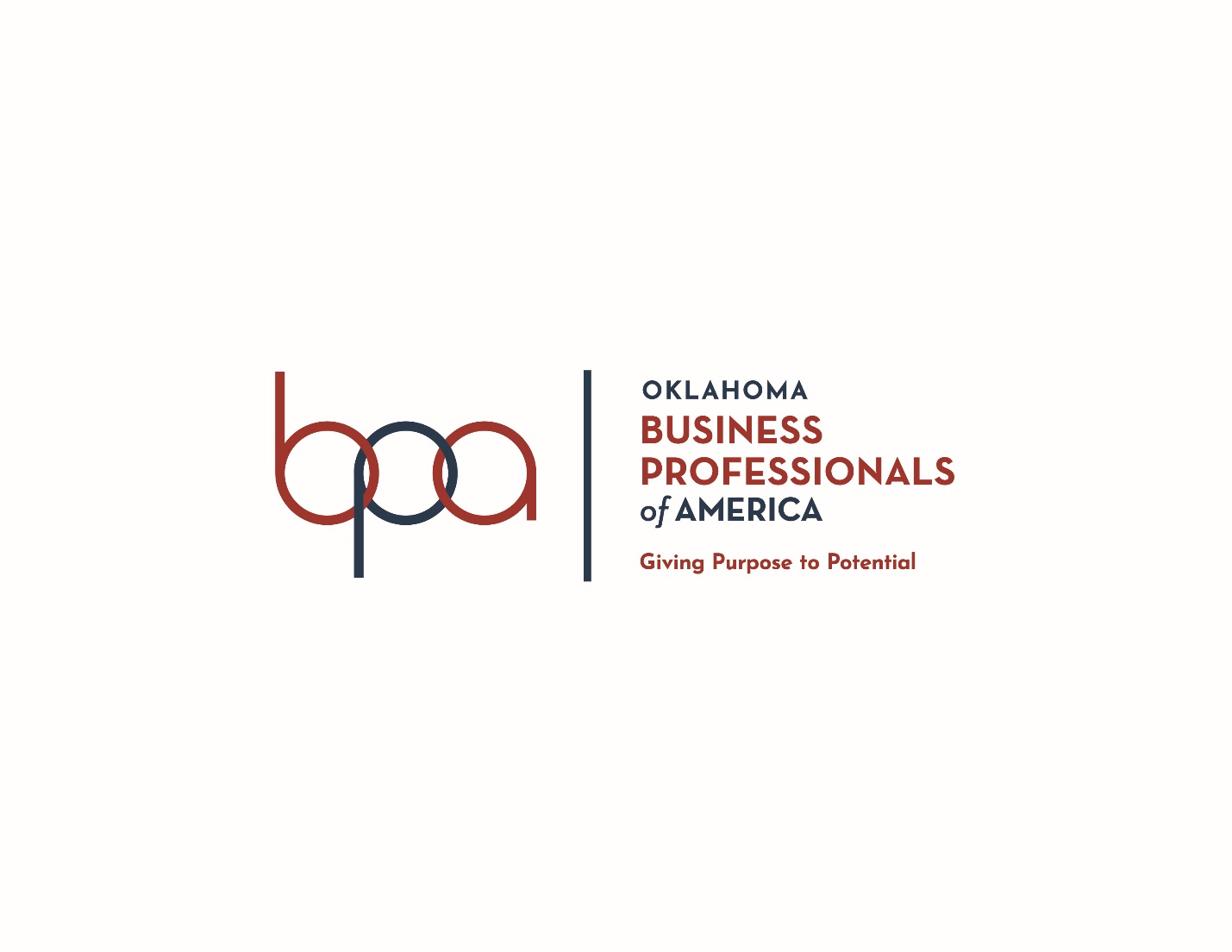 State Leadership ConferenceMarch 6-8, 2023Secondary and Post-secondary Guidelines2022-23Workplace Skills Assessment Program Competitive Event2022-2023Certification Alignment200 - Fundamental Word ProcessingWord Processing (Precision Exams by YouScience)205 - Intermediate Word ProcessingMOS Word 2019 Associate (Certiport)210 - Advanced Word ProcessingMOS Word 2019 Expert (Certiport)215 - Integrated Office ApplicationsMOS PowerPoint 2019 Associate (Certiport)230 - Fundamental Spreadsheet ApplicationMOS Excel 2019 Associate (Certiport)235 - Advanced Spreadsheet ApplicationsMOS Excel 2019 Expert (Certiport)240 - Database ApplicationsMOS Access 2019 Expert (Certiport)300 - Computer Network TechnologyIT Specialist - Networking (Certiport)305 - Device Configuration & TroubleshootingIT Specialist - Device Configuration and Management (Certiport)320 - Computer SecurityIT Specialist - Network Security (Certiport)330 - C# ProgrammingIT Specialist - Software Development (Certiport)340 - Java ProgrammingIT Specialist - Java (Certiport)345 - SQL Database FundamentalsIT Specialist - Databases (Certiport)350 - Linux Operation System FundamentalsLinux Pro (TestOut)355 - Python ProgrammingIT Specialist - Python (Certiport)415 - Fundamentals of Web DesignIT Specialist - HTML and CSS (Certiport)505 - EntrepreneurshipEntrepreneurship and Small Business (ESB) (Certiport)SettingDescriptionRecommended Public VideosShow for everyone, and in search resultsNoUnlisted VideosDo not show up on YouTube, not found in search results, anyone with the links can see the video. The sharable link can be viewed by anyone. YesPrivate VideosOnly be seen by users selected by the owner and added by email address, invisible to other users, do not show up on channels or in searches.  NoSettingDescriptionRecommended AnyoneAllow anyone to see the videoNoOnly meMakes the video only visible to me and no one elseNoOnly people I followMake the videos visible only to people I followNoOnly people I chooseI’ll select people with whom I want to share the videoNoOnly people with a passwordProtect this video with a password; be sure to include the password on the entry formYesSettingDescriptionRecommended ShareCreate a link, and Anyone with the link can view this folderYesShareE-mail to person, or add nameNoSettingDescriptionRecommendedShare: Anyone with the link can viewAnyone that has the link will be able to view the files without a Google AccountYesShare: Anyone with the link can editAnyone that has the link will be able to access the files and edit them.NoSettingDescriptionRecommendedAnyone with this link can view this item.Share the folder and use the Get Link option to allow access and only view the files.YesAnyone with this link can edit this itemShare the folder and use the Get Link option to allow access to edit files, folders, etc.No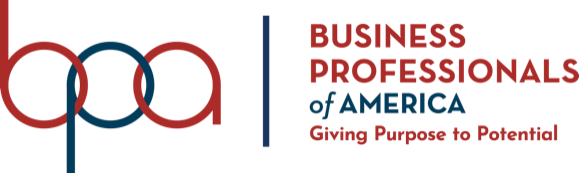 RELEASE FORMRELEASE FORMRELEASE FORMRELEASE FORMRELEASE FORMRELEASE FORMRELEASE FORMRELEASE FORMRELEASE FORMRELEASE FORMRelease forms may be handwritten.  Illegible forms will not be accepted.All individuals included in a project, including the official competitor(s), must sign a Release Form for him/herself for this event. (This form must be completed for all events as specified in the event guidelines.)Release forms may be handwritten.  Illegible forms will not be accepted.All individuals included in a project, including the official competitor(s), must sign a Release Form for him/herself for this event. (This form must be completed for all events as specified in the event guidelines.)Release forms may be handwritten.  Illegible forms will not be accepted.All individuals included in a project, including the official competitor(s), must sign a Release Form for him/herself for this event. (This form must be completed for all events as specified in the event guidelines.)Release forms may be handwritten.  Illegible forms will not be accepted.All individuals included in a project, including the official competitor(s), must sign a Release Form for him/herself for this event. (This form must be completed for all events as specified in the event guidelines.)Release forms may be handwritten.  Illegible forms will not be accepted.All individuals included in a project, including the official competitor(s), must sign a Release Form for him/herself for this event. (This form must be completed for all events as specified in the event guidelines.)Release forms may be handwritten.  Illegible forms will not be accepted.All individuals included in a project, including the official competitor(s), must sign a Release Form for him/herself for this event. (This form must be completed for all events as specified in the event guidelines.)Release forms may be handwritten.  Illegible forms will not be accepted.All individuals included in a project, including the official competitor(s), must sign a Release Form for him/herself for this event. (This form must be completed for all events as specified in the event guidelines.)Release forms may be handwritten.  Illegible forms will not be accepted.All individuals included in a project, including the official competitor(s), must sign a Release Form for him/herself for this event. (This form must be completed for all events as specified in the event guidelines.)Release forms may be handwritten.  Illegible forms will not be accepted.All individuals included in a project, including the official competitor(s), must sign a Release Form for him/herself for this event. (This form must be completed for all events as specified in the event guidelines.)Release forms may be handwritten.  Illegible forms will not be accepted.All individuals included in a project, including the official competitor(s), must sign a Release Form for him/herself for this event. (This form must be completed for all events as specified in the event guidelines.)Event #Event NameMember IDTeam ID (if applicable)Team ID (if applicable)Team ID (if applicable)I hereby consent irrevocably to the use and reproduction (electronically or in print) of any and all photographs and other media taken of me in any form whatsoever for a Business Professionals of America Workplace Skills Assessment Program Competitive Event.Consent is also granted for any printed matter, video, or audio recording used in conjunction with the photograph(s) and with the use of my name.I have read this document and am fully aware of the content and implications, legal and otherwise.I hereby consent irrevocably to the use and reproduction (electronically or in print) of any and all photographs and other media taken of me in any form whatsoever for a Business Professionals of America Workplace Skills Assessment Program Competitive Event.Consent is also granted for any printed matter, video, or audio recording used in conjunction with the photograph(s) and with the use of my name.I have read this document and am fully aware of the content and implications, legal and otherwise.I hereby consent irrevocably to the use and reproduction (electronically or in print) of any and all photographs and other media taken of me in any form whatsoever for a Business Professionals of America Workplace Skills Assessment Program Competitive Event.Consent is also granted for any printed matter, video, or audio recording used in conjunction with the photograph(s) and with the use of my name.I have read this document and am fully aware of the content and implications, legal and otherwise.I hereby consent irrevocably to the use and reproduction (electronically or in print) of any and all photographs and other media taken of me in any form whatsoever for a Business Professionals of America Workplace Skills Assessment Program Competitive Event.Consent is also granted for any printed matter, video, or audio recording used in conjunction with the photograph(s) and with the use of my name.I have read this document and am fully aware of the content and implications, legal and otherwise.I hereby consent irrevocably to the use and reproduction (electronically or in print) of any and all photographs and other media taken of me in any form whatsoever for a Business Professionals of America Workplace Skills Assessment Program Competitive Event.Consent is also granted for any printed matter, video, or audio recording used in conjunction with the photograph(s) and with the use of my name.I have read this document and am fully aware of the content and implications, legal and otherwise.I hereby consent irrevocably to the use and reproduction (electronically or in print) of any and all photographs and other media taken of me in any form whatsoever for a Business Professionals of America Workplace Skills Assessment Program Competitive Event.Consent is also granted for any printed matter, video, or audio recording used in conjunction with the photograph(s) and with the use of my name.I have read this document and am fully aware of the content and implications, legal and otherwise.I hereby consent irrevocably to the use and reproduction (electronically or in print) of any and all photographs and other media taken of me in any form whatsoever for a Business Professionals of America Workplace Skills Assessment Program Competitive Event.Consent is also granted for any printed matter, video, or audio recording used in conjunction with the photograph(s) and with the use of my name.I have read this document and am fully aware of the content and implications, legal and otherwise.I hereby consent irrevocably to the use and reproduction (electronically or in print) of any and all photographs and other media taken of me in any form whatsoever for a Business Professionals of America Workplace Skills Assessment Program Competitive Event.Consent is also granted for any printed matter, video, or audio recording used in conjunction with the photograph(s) and with the use of my name.I have read this document and am fully aware of the content and implications, legal and otherwise.I hereby consent irrevocably to the use and reproduction (electronically or in print) of any and all photographs and other media taken of me in any form whatsoever for a Business Professionals of America Workplace Skills Assessment Program Competitive Event.Consent is also granted for any printed matter, video, or audio recording used in conjunction with the photograph(s) and with the use of my name.I have read this document and am fully aware of the content and implications, legal and otherwise.I hereby consent irrevocably to the use and reproduction (electronically or in print) of any and all photographs and other media taken of me in any form whatsoever for a Business Professionals of America Workplace Skills Assessment Program Competitive Event.Consent is also granted for any printed matter, video, or audio recording used in conjunction with the photograph(s) and with the use of my name.I have read this document and am fully aware of the content and implications, legal and otherwise.This information must be completed here and will also be required online if this event is submitted to a BPA website for national competition.This information must be completed here and will also be required online if this event is submitted to a BPA website for national competition.This information must be completed here and will also be required online if this event is submitted to a BPA website for national competition.This information must be completed here and will also be required online if this event is submitted to a BPA website for national competition.This information must be completed here and will also be required online if this event is submitted to a BPA website for national competition.This information must be completed here and will also be required online if this event is submitted to a BPA website for national competition.This information must be completed here and will also be required online if this event is submitted to a BPA website for national competition.This information must be completed here and will also be required online if this event is submitted to a BPA website for national competition.This information must be completed here and will also be required online if this event is submitted to a BPA website for national competition.This information must be completed here and will also be required online if this event is submitted to a BPA website for national competition.NameNameAddressAddressCityCityStateZIPA printed copy with signature(s) must be provided for the judges before you present.A printed copy with signature(s) must be provided for the judges before you present.A printed copy with signature(s) must be provided for the judges before you present.A printed copy with signature(s) must be provided for the judges before you present.A printed copy with signature(s) must be provided for the judges before you present.A printed copy with signature(s) must be provided for the judges before you present.A printed copy with signature(s) must be provided for the judges before you present.A printed copy with signature(s) must be provided for the judges before you present.A printed copy with signature(s) must be provided for the judges before you present.A printed copy with signature(s) must be provided for the judges before you present.SignatureSignatureDateDateParental VerificationParental VerificationParental VerificationParental VerificationSignature of Parent or Guardian(If person is under 18 years of age.)Signature of Parent or Guardian(If person is under 18 years of age.)Signature of Parent or Guardian(If person is under 18 years of age.)Signature of Parent or Guardian(If person is under 18 years of age.)Signature of Parent or Guardian(If person is under 18 years of age.)Signature of Parent or Guardian(If person is under 18 years of age.)Signature of Parent or Guardian(If person is under 18 years of age.)Signature of Parent or Guardian(If person is under 18 years of age.)Signature of Parent or Guardian(If person is under 18 years of age.)Signature of Parent or Guardian(If person is under 18 years of age.)SignatureSignatureDateDate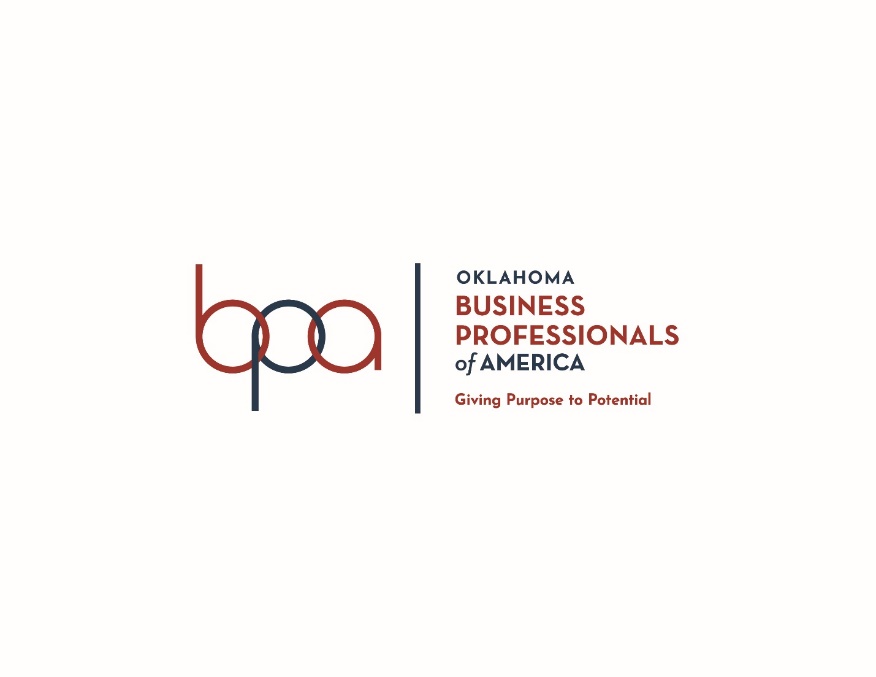 EVENTS-AT-A-GLANCE Division/level for this event# of chapter entries eligible for SLCTeam # of ParticipantsOnline testing component/time allowedPre-Submit ComponentNumber advancing to SLCOrientation, prep and wrap-up/warm-upActual SLC testing/presentation timeNumber of Judges utilizedJudges Questions (Minutes)May event be repeatedAre production standards usedMay reference materials be usedComputer and printer provided by BPAColor printing allowedBring own computerRelease Forms Required# SLC winners eligible for NLCFinanceFinanceFinanceFinanceFinanceFinanceFinanceFinanceFinanceFinanceFinanceFinanceFinanceFinanceFinanceFinanceFinance(100) Fundamental Accounting (S)S5Y/30202060NNYN5(105) College Accounting (PS)PS5Y/30202060NNYN5(110) Advanced Accounting (S)S5Y/30202060YNYN5(115) Advanced College Accounting (PS)PS5Y/30202060YNYN5(125) Payroll Accounting (S | PS)S, PS5Y/30202060YNYN5(135) Managerial Accounting (PS)PS5Y/30202060YNYN5(145) Banking & Finance (S | PS)S, PS5Y/30202060YNYN5(150) Financial Analyst Team (S | PS)S, PS32-4N8/3010210YNYNYY3(155) Economic Research Individual (S)S3NY123725YNNN*3(160) Economic Research Team (S)S32-4NY123725YNNN*3(165) Personal Financial Management (S | PS)S, PS5Y/30202060YNYN5(190) Financial Math & Analysis Concepts-Open (S | PS)S, PSUY/60YNN NUBusiness AdministrationBusiness AdministrationBusiness AdministrationBusiness AdministrationBusiness AdministrationBusiness AdministrationBusiness AdministrationBusiness AdministrationBusiness AdministrationBusiness AdministrationBusiness AdministrationBusiness AdministrationBusiness AdministrationBusiness AdministrationBusiness AdministrationBusiness AdministrationBusiness AdministrationBusiness AdministrationBusiness Administration(200) Fundamental Word Processing (S | PS)S, PS5Y/30202060NYYY5(205) Intermediate Word Processing (S | PS)S, PS5Y/30202060NYYY5(210) Advanced Word Processing (S | PS)S, PS5Y/30202090YYYY5(215) Integrated Office Applications (S | PS)S, PS5Y/30202090YYYY5(220) Basic Office Systems & Procedures (S | PS)S, PS5Y/30202090NYYY5(225) Advanced Office Systems & Procedures (S | PS)S, PS5Y/30202090YYYY5(230) Fundamental Spreadsheet Applications (S | PS)S, PS5Y/30202090NNYY5(235) Advanced Spreadsheet Applications (S | PS)S, PS5Y/30202090YNYY5(240) Database Applications (S | PS)S, PS5Y/30202090YNYY5(245) Legal Office Procedures (S | PS)S, PS5Y/30202060YYYY5(255) Administrative Support Team (S | PS)S, PS12-4N2090YYYY2(260) Admin. Support Research Project (S)S3NY123725YNNN3(265) Business Law & Ethics (S | PS)S, PS5Y/6020YNYN5(290) Admin. Support Concepts-Open (S | PS)S, PSUY/60YNNNUY = Yes	N = NoS = Secondary U = Unlimited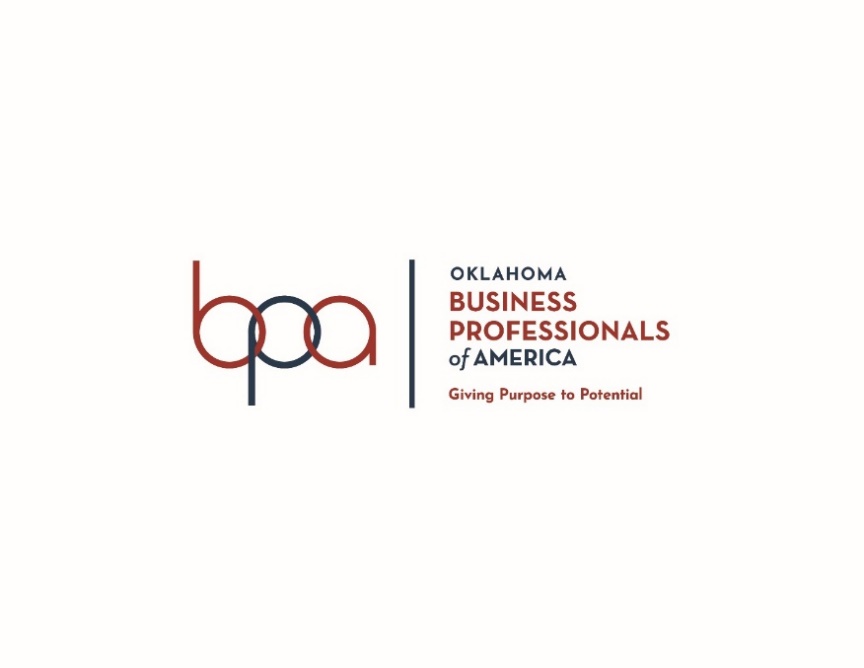 EVENTS-AT-A-GLANCEDivision/level for this event# of chapter entries eligible for SLCTeam # of ParticipantsOnline testing component/time allowedPre-Submit ComponentNumber advancing to SLCOrientation, prep and wrap-up/warm-upActual SLC testing/presentation timeNumber of Judges utilizedJudges Questions (Minutes)May event be repeatedAre production standards usedMay reference materials be usedComputer and printer provided by BPAColor printing allowedBring own computerRelease Forms Required# SLC winners eligible for NLCManagement Information SystemsManagement Information SystemsManagement Information SystemsManagement Information SystemsManagement Information SystemsManagement Information SystemsManagement Information SystemsManagement Information SystemsManagement Information SystemsManagement Information SystemsManagement Information SystemsManagement Information SystemsManagement Information SystemsManagement Information SystemsManagement Information SystemsManagement Information SystemsManagement Information SystemsManagement Information SystemsManagement Information Systems(300) Computer Network Technology (S | PS)S, PS5Y/60122060YNYY5(305) Device Configuration & Troubleshooting (S | PS)S, PS5Y/60122060YNYY5(310) Server Administration Using Microsoft® (S | PS)S, PS5Y/60122060YNYY5(315) Network Administration Using Cisco® (S | PS)S, PS5Y/60122060YNYY5(320) Computer Security (S | PS)S, PS5Y/60122060YNYY5(325) Network Design Team (S | PS)S, PS32-4NY123/3010210YYYNYY3(330) C# Programming (S | PS)S, PS5Y/30122090YNYNY5(335) C++ Programming (S | PS)S, PS5Y/30122090YNYNY5(340) Java Programming (S | PS)S, PS5Y/30122090YNYNY5(345) SQL Database Fundamentals (S | PS)S, PS5Y/60YNYN5(350) Linux Operating System Fundamentals (S | PS)S, PS5Y/60YNYN5(355) Python Programming (S | PS)S, PS5Y/30122090YNYNY5(390) Computer Programming Concepts–Open (S | PS)S, PSUY/60YNNNU(391) Information Tech Concepts–Open (S | PS)S, PSUY/60YNNNUDigital Communication & DesignDigital Communication & DesignDigital Communication & DesignDigital Communication & DesignDigital Communication & DesignDigital Communication & DesignDigital Communication & DesignDigital Communication & DesignDigital Communication & DesignDigital Communication & DesignDigital Communication & DesignDigital Communication & DesignDigital Communication & DesignDigital Communication & DesignDigital Communication & DesignDigital Communication & DesignDigital Communication & DesignDigital Communication & DesignDigital Communication & Design(400) Fundamental Desktop Publishing (S | PS)S, PS5Y/30202090YYYYY5(405) Advanced Desktop Publishing (S | PS)S, PS5Y/30202090YYYYY5(410) Graphic Design Promotion (S | PS)S, PS3NY123625YNNNY*Y3(415) Fundamentals of Web Design (S | PS)S, PS5Y/30202090YNYY5(420) Digital Media Production (S | PS)S, PS3NY1231025YNNNYYY3(425) Computer Modeling (S)S3NY1231025YNNNYY3(430) Video Production Team (S | PS)S, PS32-4NY1231025YNNNYYY3(435) Website Design Team (S | PS)S, PS32-4NY1231025YNNNYYY3(440) Computer Animation Team (S)S32-4NY1231025YNNNYY3(445) Broadcast News Production Team (S | PS) S, PS32-4NY1231025YNNNYY3(450) Podcast Production Team (S | PS)S, PS32-4NY1231025YNNNYYY3(455) User Experience Design Team Using Adobe XD (S)S32-4NY1231025YNNNYY3(460) Visual Design Team – Pilot (S | PS)S, PS32-4NY1231025YNNNYY3(490) Digital Communication & Design Concepts-Open (S | PS)S, PSUY/60YNNNUY = Yes	N = NoS = Secondary U = UnlimitedEVENTS-AT-A-GLANCEDivision/level for this event# of chapter entries eligible for SLCTeam # of ParticipantsOnline testing component/time allowedPre-Submit ComponentNumber advancing to SLCOrientation, prep and wrap-up/warm-upActual SLC testing/presentation timeNumber of Judges utilizedJudges Questions (Minutes)May event be repeatedAre production standards usedMay reference materials be usedComputer and printer provided by BPAColor printing allowedBring own computerRelease Forms Required# SLC winners eligible for NLCManagement, Marketing & CommunicationManagement, Marketing & CommunicationManagement, Marketing & CommunicationManagement, Marketing & CommunicationManagement, Marketing & CommunicationManagement, Marketing & CommunicationManagement, Marketing & CommunicationManagement, Marketing & CommunicationManagement, Marketing & CommunicationManagement, Marketing & CommunicationManagement, Marketing & CommunicationManagement, Marketing & CommunicationManagement, Marketing & CommunicationManagement, Marketing & CommunicationManagement, Marketing & CommunicationManagement, Marketing & CommunicationManagement, Marketing & CommunicationManagement, Marketing & CommunicationManagement, Marketing & Communication(500) Global Marketing Team (S)S32-4NY1231025YNNNYY3(505) Entrepreneurship (S | PS)S, PS3NY1235-725YNNNYY3(510) Small Business Management Team (S | PS)S, PS12-4NU8/3010210YNNNY3(515) Interview Skills (S | PS)S, PS3NY12152NNNN3(520) Advanced Interview Skills (S | PS)S, PS3NY12152YNNN*3(525) Extemporaneous Speech (S)S1NU102-42YNNN3(530) Contemporary Issues (PS)PS3NU103-52YNNN3(535) Human Resource Management (S | PS)S, PS1NU203-523YNYN3(540) Ethics & Professionalism (S | PS)S, PS1NU205-723YNYN3(545) Prepared Speech (S | PS)S, PS3NY1215-72YNYN3(550) Parliamentary Procedure Team (S)S34-8*U151535YNYN3(555) Presentation Individual (S | PS)S, PS3NY1237-1025YNNNY3(560) Presentation Team (S | PS)S, PS32-4NY1237-1025YNNNY3(590) Meeting and Event Planning Concepts–Open (S | PS)S, PSUY/60YNNNU(591) Management, Marketing & HR Concepts–Open (S | PS)S, PSUY/60YNNNU(592) Parliamentary Procedure Concepts–Open (S | PS)S, PSUY/60YNNNU(593) Project Management Concepts–Open Event (PS)PSUY/60YNNNU(594) Digital Marketing Concepts–Open Event (S | PS)S, PSUY/60YNNNUHealth AdministrationHealth AdministrationHealth AdministrationHealth AdministrationHealth AdministrationHealth AdministrationHealth AdministrationHealth AdministrationHealth AdministrationHealth AdministrationHealth AdministrationHealth AdministrationHealth AdministrationHealth AdministrationHealth AdministrationHealth AdministrationHealth AdministrationHealth AdministrationHealth Administration(600) ICD-10-CM Medical Diagnostic Coding (S | PS) (Formerly ICD-10-CM Diagnostic Coding) S, PS5Y/60YNYN5(605) Health Insurance & Medical Billing (S | PS)–PilotS, PS5Y/30202060YNYY5(610) Health Administration Procedures (S | PS) (Formerly Medical Office Procedures) S, PS5Y/30202060YYYY5(615) Health Leadership/Special Topics (S | PS) –PilotS, PS3NY1237-1025YNYN3(620) Medical Terminology Concepts-Open (S | PS) – PilotS, PSUY/60YNNNUOklahoma State Events(001) Oklahoma BPA Promotional Video (S | PS)S, PS21-4NY1231025YNNNYYY0Y = Yes	N = NoS = Secondary U = UnlimitedItemDeadlineWebsitesAdministrative Support Research Project (S)Submitted by 5:00 p.m. CT, Feb. 17, 2023https://presubmit.bpa.orgAdvanced Interview Skills (S | PS)Submitted by 5:00 p.m. CT, Feb. 17, 2023https://presubmit.bpa.orgBroadcast News Production Team (S | PS)Submitted by 5:00 p.m. CT, Feb. 17, 2023https://presubmit.bpa.orgComputer Animation Team (S)Submitted by 5:00 p.m. CT, Feb. 17, 2023https://presubmit.bpa.orgComputer Modeling (S)Submitted by 5:00 p.m. CT, Feb. 17, 2023https://presubmit.bpa.orgDigital Media Production (S | PS)Submitted by 5:00 p.m. CT, Feb. 17, 2023https://presubmit.bpa.orgEconomic Research Individual (S)Submitted by 5:00 p.m. CT, Feb. 17, 2023https://presubmit.bpa.orgEconomic Research Team (S)Submitted by 5:00 p.m. CT, Feb. 17, 2023https://presubmit.bpa.orgEntrepreneurship (S | PS)Submitted by 5:00 p.m. CT, Feb. 17, 2023https://presubmit.bpa.orgGlobal Marketing Team (S)Submitted by 5:00 p.m. CT, Feb. 17, 2023https://presubmit.bpa.orgGraphic Design Promotion (S | PS)Submitted by 5:00 p.m. CT, Feb. 17, 2023https://presubmit.bpa.orgInterview Skills (S | PS)Submitted by 5:00 p.m. CT, Feb. 17, 2023https://presubmit.bpa.orgNetwork Design Team (S | PS)Submitted by 5:00 p.m. CT, Feb. 17, 2023https://presubmit.bpa.orgOklahoma BPA Promotional Video (S | PS)Submitted by 5:00 p.m. CT, Feb. 17, 2023https://presubmit.bpa.orgPodcast Production TeamSubmitted by 5:00 p.m. CT, Feb. 17, 2023https://presubmit.bpa.orgPrepared Speech (S | PS)Submitted by 5:00 p.m. CT, Feb. 17, 2023https://presubmit.bpa.orgPresentation Individual (S | PS)Submitted by 5:00 p.m. CT, Feb. 17, 2023https://presubmit.bpa.orgPresentation Team (S | PS)Submitted by 5:00 p.m. CT, Feb. 17, 2023https://presubmit.bpa.orgUser Experience Design Team Using Adobe XDSubmitted by 5:00 p.m. CT, Feb. 17, 2023https://presubmit.bpa.orgVideo Production TeamSubmitted by 5:00 p.m. CT, Feb. 17, 2023https://presubmit.bpa.orgVisual Design TeamSubmitted by 5:00 p.m. CT, Feb. 17, 2023https://presubmit.bpa.orgWebsite Design TeamSubmitted by 5:00 p.m. CT, Feb. 17, 2023https://presubmit.bpa.orgVirtual EventsSee individual event for specificationshttps://presubmit.bpa.orgSLC Competitive Events RegistrationOpens: Jan. 12, 2023Closes: Jan. 27, 2023https://register.bpa.orgSLC Hotel ReservationsFebruary 6, 2023https://bpaok.org/SLCfor detailsSLC Registration Refund RequestsFebruary 3, 2023Email Paxton Cavin at Paxton.Cavin@careertech.ok.govSLC Online State TestingOpens: Feb. 1, 2023Closes: Feb. 17, 2023 (5:00 pm)State Officer Candidate ApplicationDecember 1, 2022Submit as outlined in the BPA State Officer Candidate HandbookState Officer Candidate ScreeningDecember 15, 2022Oklahoma Dept. of CareerTechRecognition Awards & ScholarshipFebruary 10, 2023See https://bpaok.org/ SLC for detailsOklahoma BPA Cares AwardsFebruary 10, 2023Handbook https://bpa.org/students/bpa-cares/Torch Award—StatesmanFebruary 10, 2023http://bpa.org/torch-awards/Quality Chapter AwardFebruary 10, 2023https://bpa.org/students/scholarships-and-awards/quality-chapter-distinction/Oklahoma BPA Mid-Level CompetitionsFebruary 23, 2023Oklahoma Dept. of CareerTechOklahoma BPA SLCMarch 6-8, 2023Tulsa Hyatt RegencyFUTURE NLC SITESFUTURE NLC SITESFUTURE NLC SITESYearLocation	Date2023202420252026Anaheim, CAChicago, ILOrlando, FLNashville, TNApril 26-30May 10-14May 7-11May 6-10FUTURE SLC SITESFUTURE SLC SITESFUTURE SLC SITESYearLocation	Date20232024Tulsa, OKTulsa, OKMarch 6-8March 4-6OKLAHOMA BPA STATE PRE-SUBMISSION GUIDELINES2023 State Leadership ConferenceOKLAHOMA BPA STATE PRE-SUBMISSION GUIDELINES2023 State Leadership ConferenceOKLAHOMA BPA STATE PRE-SUBMISSION GUIDELINES2023 State Leadership ConferenceOKLAHOMA BPA STATE PRE-SUBMISSION GUIDELINES2023 State Leadership ConferenceSubmission Deadline: February 17, 2023, by 5:00 p.m. Central TimeNOTE: PAY CLOSE ATTENTION TO THE SAVED FILE NAMING CONVENTIONSSubmission Deadline: February 17, 2023, by 5:00 p.m. Central TimeNOTE: PAY CLOSE ATTENTION TO THE SAVED FILE NAMING CONVENTIONSSubmission Deadline: February 17, 2023, by 5:00 p.m. Central TimeNOTE: PAY CLOSE ATTENTION TO THE SAVED FILE NAMING CONVENTIONSSubmission Deadline: February 17, 2023, by 5:00 p.m. Central TimeNOTE: PAY CLOSE ATTENTION TO THE SAVED FILE NAMING CONVENTIONSEventWhat to Submit at https://presubmit.bpa.orgSaved File Naming ConventionsBring to Conference
* Copies below must be brought for BOTH preliminaries and finalsFinance (100‘s)(155) Economic Research Project – Individual (S)Research Paper and Works Cited in one combined PDF file.ERPI-MemberID.pdf1 copy of Research Paper1 copy of Works Cited
(160) Economic Research Project - Team (S)Research Paper and Works Cited in one combined PDF file.ERPT-MemberID.pdf
1 copy of Research Paper1 copy of Works Cited
Business Administration (200’s)Business Administration (200’s)(260) Administrative Support Research Project (S)Research Paper and Works Cited in one combined PDF file.ARPI-MemberID.pdf1 copy of Research Paper1 copy of Works Cited
Management Information System (300’s)Management Information System (300’s)(325) Network Design Team  (S | PS) Written proposal (Report Format)and Works Cited in one combinedPDF file.NDT-MemberID.pdf1 copy of Written Proposal1 copy of Works CitedDigital Communication and Design (400’s)Digital Communication and Design (400’s)(410) Graphic Design Promotion (S | PS)1) Phone Skin - PDF or JPG or PNG format
2) Computer Skin - PDF or JPG or PNG format
3) Sticker - PDF or JPG or PNG format
4) Works Cited - PDF format5) Release form - PDF formatGDP-MemberID-PhoneSkin
GDP-MemberID-ComputerSkin
GDP-MemberID-StickerGDP-MemberID-WorksCited.pdfGDP-MemberID-Releaseform.pdf1 copy of Phone Skin
1 copy of Computer Skin1 copy of Sticker1 copy Works Cited1 copy Release Forms(420) Digital Media Production (S | PS) URL to project, Works Cited, and Release Form(s) in one combined PDF file.DMP-MemberID.pdf1 copy of Works Cited
(425) Computer Modeling (S)URL to project, One Page Profile, Works Cited and Release Form(s) in one combined PDF file.CM-MemberID.pdf1 copy of Concept Art/Prototypes1 copy of One Page Profile1 copy of Works Cited(430) Video Production Team  (S | PS)URL to project, Storyboard, Script, Works Cited and Release Form(s) in one combined PDF file.VPT-MemberID.pdf1 copy of Works Cited
(435) Website Design Team (S | PS)URL to project (including any necessary login credentials, if necessary), Works Cited and Release Form(s) in one combined PDF file.WDT-MemberID.pdf1 copy of Works CitedEventWhat to Submit at https://presubmit.bpa.orgSaved File NameBring to Conference
* Copies below must be brought for BOTH preliminaries and finalsBring to Conference
* Copies below must be brought for BOTH preliminaries and finalsDigital Communication and Design (400’s) (continued)Digital Communication and Design (400’s) (continued)(440) Computer Animation Team (S)URL to project files, Release Forms and Works Cited in one combined PDF file.CAT-MemberID.pdfCAT-MemberID.pdf1 copy of Storyboard1 copy of Works Cited
(445) Broadcast News Production Team (S | PS)URL to project, script, Release Forms and Works Cited in one combined PDF file.BNPT-MemberID.pdfBNPT-MemberID.pdf1 copy of Works Cited
(450) Podcast Production Team  (S | PS)URL to project, Release Forms and Works Cited in one combined PDF file.PT-MemberID.pdfPT-MemberID.pdf1 copy of Works Cited
(455) User Experience Design Team Using Adobe XD (S | PS)URL to projects, Release Forms and Works Cited in one combined PDF file.UEDT-MemberID.pdfUEDT-MemberID.pdf1 copy of Works Cited
(460) Visual Design Team - Pilot(S | PS)URL to projects, Release Forms and Works Cited in one combined PDF file.VDT-MemberID.pdfVDT-MemberID.pdf1 copy of Works Cited
Management, Marketing and Communication (500’s)Management, Marketing and Communication (500’s)(500) Global Marketing Team (S)Marketing Plan and Works Cited in one combined PDF file.GMT-MemberID.pdfGMT-MemberID.pdf1 copy of Marketing Plan1 copy of Works Cited
(505) Entrepreneurship (S | PS)Business Plan and Works Cited in one combined PDF file.ENT-MemberID.pdfENT-MemberID.pdf1 copy of Business Plan 1 copy of Works Cited(515) Interview Skills (S | PS)Cover Letter and Résumé as separate PDF files.IS-MemberID-coverletter.pdfIS-MemberID-resume.pdfIS-MemberID-coverletter.pdfIS-MemberID-resume.pdf1 copy of Cover Letter
1 copy of Résumé(520) Advanced Interview Skills (S | PS)Cover Letter and Résumé as separate PDF files.AIS-MemberID-coverletter.pdfAIS-MemberID-resume.pdfAIS-MemberID-coverletter.pdfAIS-MemberID-resume.pdf1 copy of Cover Letter
1 copy of Résumé
1 Portfolio (must not be left with judges)(545) Prepared Speech (S | PS) URL to project, Speech Outline, and Works Cited in one combined PDF file.PS-MemberID.pdfPS-MemberID.pdf1 copy of Works Cited1 copy of Speech Outline(555) Presentation Individual (S | PS)URL to project, Release Forms and Works Cited in one combined PDF file.PMI-MemberID.pdfPMI-MemberID.pdf1 copy of Works Cited1 copy of Release Forms(560) Presentation Team (S | PS)URL to project, Release Forms and Works Cited in one combined PDF file.PMT-MemberID.pdfPMT-MemberID.pdf1 copy of Works Cited1 copy of Release FormsHealth Administration (600's)Health Administration (600's)(615) Health Administration Leadership/Special Topics(S | PS)URL to project, Release Forms and Works Cited in one combined PDF file.HAL-MemberID.pdfHAL-MemberID.pdf1 copy of Works Cited1 copy of Release FormsOklahoma State Events Oklahoma State Events (001) Oklahoma BPA Promotional Video (S | PS) URL to project, Storyboard, Script, Works Cited and Release Form(s) in one combined PDF file.PROMO--MemberID.pdfPROMO--MemberID.pdf1 copy of Works Cited
EventSoftware PackagesAdministrative Support Team (255) MS Office 2019Advanced Desktop Publishing (405) Adobe InDesign® CC, Adobe Illustrator® CC, Adobe Photoshop® CCAdvanced Office Systems and Procedures (225) MS Office 2019Advanced Spreadsheet Applications (235) MS Excel 2019Advanced Word Processing (210) MS Office 2019Basic Office Systems and Procedures (220) MS Office 2019Database Applications (240) MS Access 2019 Fundamental Desktop Publishing (400) MS Office 2019, MS Publisher 2019, Adobe InDesign® CC, Adobe Photoshop® CCFundamental Spreadsheet Applications (230) MS Excel 2019Fundamental Word Processing (200) MS Office 2019Fundamentals of Web Design (415) NotepadHealth Administration Procedures (250) MS Office 2019Integrated Office Applications (215) MS Office 2019Intermediate Word Processing (205) MS Office 2019Legal Office Procedures (245) MS Office 2019BPA Competitive Event NameIndustry Certification Offered by CertiportAdvanced Spreadsheet Applications (235) Microsoft Office Specialist Excel 2019 ExpertAdvanced Word Processing (210) Microsoft Office Specialist Word 2019 Expert*Computer Network Technology (300) IT Specialist - Networking*Computer Security (320) IT Specialist - Network Security*C# Programming (330) IT Specialist - Software DevelopmentDatabase Applications (240) Microsoft Office Specialist Access 2019 Expert*Device Configuration and Troubleshooting (305) IT Specialist - Device Configuration and ManagementEntrepreneurship (505)Entrepreneurship and Small Business (ESB)*Fundamentals of Web Design (415) IT Specialist - HTML and CSSFundamental Spreadsheet Applications (230)Microsoft Office Specialist Excel 2019 AssociateIntegrated Office Applications (215) Microsoft Office Specialist PowerPoint 2019 AssociateIntermediate Word Processing (205)Microsoft Office Specialist Word 2019 AssociateJava Programming (340)IT Specialist - JavaPython Programming (355)IT Specialist - PythonSQL Database Fundamentals (345)IT Specialist - DatabasesBPA Competitive Event NameIndustry Certification Offered by TestOutLinux Operating System Fundamentals (350) TestOut Linux ProBPA Competitive Event NameIndustry Certification Offered by YouScience (Precision Exams)Fundamental Word Processing (200) Word ProcessingIndustry Certification Offered by Certiport @ NLC ONLYCertification ObjectivesMicrosoft Office Specialist Excel 2019 Experthttps://certiport.pearsonvue.com/fc/mos/od/365-2019/excel-expertMicrosoft Office Specialist Word 2019 Experthttps://certiport.pearsonvue.com/fc/mos/od/365-2019/word-expertIT Specialist - Networkinghttps://certiport.pearsonvue.com/fc/ITS/networkingIT Specialist - Network Securityhttps://certiport.pearsonvue.com/fc/ITS/networksecurityIT Specialist - Software Developmenthttps://certiport.pearsonvue.com/fc/ITS/softwaredevelopmentMicrosoft Office Specialist Access 2019 Experthttps://certiport.pearsonvue.com/fc/mos/od/365-2019/access-expertIT Specialist - Device Configuration and Managementhttps://certiport.pearsonvue.com/fc/ITS/deviceconfigEntrepreneurship and Small Business (ESB)https://certiport.pearsonvue.com/fc/esb/objectives/overview/v2IT Specialist - HTML and CSShttps://certiport.pearsonvue.com/fc/ITS/htmlcssMicrosoft Office Specialist Excel 2019 Associatehttps://certiport.pearsonvue.com/fc/mos/od/365-2019/excelMicrosoft Office Specialist PowerPoint 2019 Associate https://certiport.pearsonvue.com/fc/mos/od/365-2019/powerpointMicrosoft Office Specialist Word 2019 Associatehttps://certiport.pearsonvue.com/fc/mos/od/365-2019/wordIT Specialist - Javahttps://certiport.pearsonvue.com/fc/ITS/javaIT Specialist - Pythonhttps://certiport.pearsonvue.com/fc/ITS/pythonIT Specialist - Databaseshttps://certiport.pearsonvue.com/fc/ITS/databaseBPA Competitive Event NameIndustry Certification Offered by TestOutLinux Pro Certification https://w3.testout.com/objectives/linux-proBPA Competitive Event NameIndustry Certification Offered by YouScience (Precision Exams)Word Processing https://s3.amazonaws.com/pe-wp-media/wp-content/uploads/2020/08/30185226/ks_262.18.pdfWSAP Competitive EventPrecision Exams Certification (Recommended)(100) Fundamental AccountingPE Accounting I(110) Advanced AccountingPE Accounting II(145) Banking and FinancePE Banking and Finance(155) Economic Research Individual(160) Economic Research TeamPE Economics(165) Personal Financial ManagementPE Business Mathematics and Personal Finance(215) Integrated Office ApplicationsPE Business Office Specialist(265) Business Law and EthicsPE Business Law(300) Computer Network TechnologyPE Network Fundamentals(305) PC Servicing and TroubleshootingPE Computer Maintenance and Repair(330) C# ProgrammingPE Computer Programming II (C#)(335) C++ ProgrammingPE Computer Programming II (C++)(340) Java ProgrammingPE Computer Programming II (Java)(400) Fundamental Desktop PublishingPE Desktop Publishing I(405) Advanced Desktop PublishingPE Desktop Publishing II(410) Graphic Design PromotionPE Design and Visual Communication(420) Digital Media ProductionPE Digital Media IB(425) Computer ModelingPE 3D Graphics(430) Video Production TeamPE Video Production I(435) Website Design TeamPE Business Web Page Design(440) Computer Animation TeamPE Animation(445) Broadcast News Production TeamPE Television Production I(505) EntrepreneurshipPE Entrepreneurship(510) Small Business Management TeamPE Business Management(515) Interview Skills(520) Advanced Interview SkillsPE Preparing for College and Career(525) Extemporaneous Speech(545) Prepared Speech(555) Presentation Individual(560) Presentation TeamPE Business Communication I(610) Health Administration ProceduresPE Medical Assistant: Medical Office Management2D Animation Team - Pilot (V11)Administrative Support Concepts - Open Event (290)Administrative Support Research Project (260)Administrative Support Team (255)Advanced Accounting (110)Advanced Desktop Publishing (405)Advanced Interview Skills (520)Advanced Office Systems and Procedures (225)Advanced Spreadsheet Applications (235)Advanced Word Processing (210)Banking and Finance (145)Basic Office Systems and Procedures (220)Broadcast News Production Team (445)Business Law and Ethics (265)C++ Programming (335)C# Programming (330)Computer Animation Team (440)Computer Modeling (425)Computer Network Technology (300)Computer Programming Concepts - Open Event (390)Computer Security (320)Cybersecurity/Digital Forensics (V07)Database Applications (240)Device Configuration and Troubleshooting (305)Digital Communication and Design Concepts -	Open Event (490)Digital Marketing Concepts - Open Event (594)Digital Media Production (420)Economic Research Individual (155)Economic Research Team (160)Entrepreneurship (505)Ethics and Professionalism (540)Extemporaneous Speech (525)Financial Analyst Team (150)Financial Math and Analysis Concepts - Open Event (190)Financial Portfolio Management Team (V09)Fundamental Accounting (100) Fundamental Desktop Publishing (400)Fundamental Spreadsheet Applications (230)Fundamental Word Processing (200)Fundamentals of Web Design (415)Global Marketing Team (500)Graphic Design Promotion (410)Health Administration Procedures (610)Health Insurance and Medical Billing (605)Health Leadership/Special Topics (615)Human Resource Management (535)ICD-10-CM Medical Diagnostic Coding (600)Information Technology Concepts - Open Event (391)Integrated Office Applications (215)Intermediate Word Processing (205)		Interview Skills (515)				Java Programming (340)	Legal Office Procedures (245)Linux Operating System Fundamentals (350)Management, Marketing, and Human Resources Concepts - Open Event (591)	Medical Terminology Concepts - Open Event (690)Meeting and Event Planning Concepts - Open Event (590)Mobile Applications (V05)Network Administration Using Cisco® (315)Network Design Team (325)	Parliamentary Procedure Concepts - Open Event (592)Parliamentary Procedure Team (550)Payroll Accounting (125)Personal Financial Management (165)Podcast Production Team (450)Prepared Speech (545)Presentation Individual (555)Presentation Team (560)Promotional Photography (V06)Python Programming (355)Server Administration Using Microsoft® (310)Small Business Management Team (510)Social Media Campaign Team - Pilot (V12)Software Engineering Team (V03)SQL Database Fundamentals (345)Start-up Enterprise Team (V08)User Experience Design Team Using Adobe XD (455)Video Production Team (430)Virtual Branding Team (V10)Virtual Multimedia and Promotion Ind. (V01)Virtual Multimedia and Promotion Team (V02)Visual Design Team - Pilot (460)Web Application Team (V04)Website Design Team (435)No equipment, supplies, or materials other than those specified for an event will be allowed in the testing area. No previous Business Professionals of America tests and/or sample tests or facsimiles thereof (handwritten, photocopied, or keyed) may be taken into the testing area.  Violation of this rule will result in disqualification.Complete and explain the purpose of the various steps in the accounting cycleDemonstrate an understanding of the fundamental accounting equation Apply generally accepted accounting principles (GAAP) to determine the value of assets, liabilities, and owner’s equityDefine accounting terms and concepts, and explain the purpose of the accounting systemAnalyze transactions affecting assets, liabilities, owner’s equity, revenues, and expensesAnalyze a chart of accounts using proper numerical sequencingRecord transactions in general journalsDescribe forms used to open and use a checking accountReconcile a bank statementJournalize and post entries relating to bank service chargesOpen and replenish a petty cash fund and journalize transactionsAnalyze accruals and deferralsPrepare a trial balancePrepare and analyze financial statements and reportsUpdate accounts through adjusting and closing entriesDifferentiate between forms of business ownershipDifferentiate between a service and a merchandising businessAnalyze transactions relating to the purchase and sale of merchandiseAnalyze uncollectible accountsDepreciate plant assetsRecord transactions in special journalsPost from journals to general and subsidiary ledgersPrepare schedules for subsidiary ledgersPrepare a post-closing trial balanceFind and correct errorsDemonstrate periodic inventory and cost of goods sold calculationsNo equipment, supplies, or materials other than those specified for an event will be allowed in the testing area. No previous Business Professionals of America tests and/or sample tests or facsimiles thereof (handwritten, photocopied, or keyed) may be taken into the testing area.  Violation of this rule will result in disqualification.Differentiate between forms of business ownershipComplete and explain the purpose of the various steps in the accounting cycleApply generally accepted accounting principles (GAAP) to determine the value of assets, liabilities, and owner’s equityDefine accounting terms and concepts, and explain the purpose of the accounting systemDemonstrate an understanding of the accounting equation Analyze transactions affecting assets, liabilities, owner’s equity, revenues, expenses, and dividendsRecord transactions in general journalsPost from journals to general and subsidiary ledgersPrepare a trial balanceCalculate depreciation using straight-line, units-of-production, and double-declining balance methodsCalculate and record end-of-period adjustmentsPrepare inventory records using perpetual FIFO, LIFO, and Weighted-Average methodsAnalyze transactions relating to the purchase and sale of merchandiseDetermine and record uncollectible accounts receivableDetermine interest and maturity value of a promissory notePrepare, interpret, and analyze financial statements and reports for service and merchandising businessesJournalize closing entriesPrepare a post-closing trial balanceCalculate and interpret financial ratiosNo equipment, supplies, or materials other than those specified for an event will be allowed in the testing area. No previous Business Professionals of America tests and/or sample tests or facsimiles thereof (handwritten, photocopied, or keyed) may be taken into the testing area.  Violation of this rule will result in disqualification.No equipment, supplies, or materials other than those specified for an event will be allowed in the testing area. No previous Business Professionals of America tests and/or sample tests or facsimiles thereof (handwritten, photocopied, or keyed) may be taken into the testing area.  Violation of this rule will result in disqualification.Complete and explain the purpose of the various steps in the accounting cycleApply generally accepted accounting principles (GAAP) to determine the value of assets, liabilities, and owner’s equityPrepare, interpret, and analyze financial statements for service and merchandising businessesDetermine and record uncollectible accounts receivableCalculate periodic and perpetual inventories using common methodsRecord adjusting entries for accruals, depreciation, and pre-paids (deferrals) Disposal of fixed assets and the systematic depreciation, depletion, and amortization of long-term assets. Analyze and record equity transactions for various forms of business ownership and record Generate interim and end-of-period financial statements, reports, and schedules  Analyze financial statements through ratio and other measurement proceduresApply accounting concepts for sole proprietorships, partnerships, and corporationsDetermine interest and maturity value of long-term liabilitiesRecord purchases and sales of merchandise under the gross and net methodsNo equipment, supplies, or materials other than those specified for an event will be allowed in the testing area. No previous Business Professionals of America tests and/or sample tests or facsimiles thereof (handwritten, photocopied, or keyed) may be taken into the testing area.  Violation of this rule will result in disqualification.Apply generally accepted accounting principles (GAAP) Apply appropriate accounting principles to payroll and income taxationComplete new employee personnel formsApply various methods used to determine gross earningsExplain the purpose of withholdings and other deductionsCreate and maintain employee earnings recordsCalculate hourly, piece rate, salaried, commission, and salary/commission earningsCalculate employer’s payroll taxes as well as other employee benefits paid by the employerPrepare federal payroll reportsIdentify laws and regulations relating to payroll proceduresRecord in a journal and post transactions associated with payroll activitiesCreate and maintain employee earnings recordsGenerate payroll checks, prepare payroll tax deposits, and complete a payroll registerAnalyze IRS tax formsNo equipment, supplies, or materials other than those specified for an event will be allowed in the testing area. No previous Business Professionals of America tests and/or sample tests or facsimiles thereof (handwritten, photocopied, or keyed) may be taken into the testing area.  Violation of this rule will result in disqualification.Differentiate between managerial and financial accountingDefine materials, factory labor, and factory overhead costsPrepare entries for Job Order and Process Costing SystemsCalculate partially completed units under the Weighted Average methodUnderstand and apply lean manufacturing concepts Calculate product cost using activity-based costingPrepare a Production Cost ReportClassify costs by behaviorCalculate break-even and target profitPrepare a variable costing Income StatementPrepare an Absorption Costing Income StatementDescribe and prepare the basic types of budgetsDescribe standard costing and variancesCalculate price, labor, and overhead variancesDescribe responsibility accountingUse differential analysis for making decisionsDetermine selling price, total cost, and product cost using variable cost conceptsExplain capital investment analysisApply methods for allocating overheadNo equipment, supplies, or materials other than those specified for an event will be allowed in the testing area. No previous Business Professionals of America tests and/or sample tests or facsimiles thereof (handwritten, photocopied, or keyed) may be taken into the testing area.  Violation of this rule will result in disqualification.Evaluate services provided by financial deposit institutions to transfer fundsAnalyze factors that affect the choice of credit, the cost of credit, and the legal aspects of using creditAnalyze the functions of commercial paper, secured transactions, and bankruptcyIdentify the primary functions of banks and other financial institutionsDistinguish between banks and other financial institutions and the services provided by eachIdentify basic rules and procedures for handling cashDescribe the FDIC’s role in the banking industryDescribe procedures for electronic bankingDefine practices related to the use of checks and other negotiable instrumentsPerform the steps needed to open, maintain, and reconcile a checking account Describe types of loans and practices related to obtaining a loanDefine and calculate interest Describe the advantages and disadvantages of different savings and investing plansIdentify government regulations in bankingIdentify procedures for prevention of bank fraud and/or identity theftDefine the roles and purposes of the Federal ReservePencils or pensComputer (optional)Presentation device (optional)Projection equipment (optional)Prepared posters (optional) Graphs (optional) Easel (optional)Poster board and/or flipcharts and markers (optional)Published and/or unpublished non-electronic written reference materials (optional – in prep room ONLY)Business Professionals of America assumes no responsibility for hardware/software provided by the team.Props and visual aids are allowed in this competition.No equipment, supplies, or materials other than those specified for an event will be allowed in the testing area. No previous Business Professionals of America tests and/or sample tests or facsimiles thereof (handwritten, photocopied, or keyed) may be taken into the testing area.  Violation of this rule will result in disqualification.Apply generally accepted accounting principles (GAAP) to determine the value of assets, liabilities, and owner’s equityPrepare, interpret, and analyze financial statements for service, merchandising, and manufacturing businessesUse planning and control principles to evaluate the performance of an organization and apply differential analysis and present-value concepts to make decisions. Analyze factors that affect the choice of credit, the cost of credit, and the legal aspects of using creditCommunicate in a clear, courteous, concise, and professional mannerAnalyze comparative financial statements using ratio analysisPrepare and analyze budgetsPerform short- and long-term forecastingIdentify risks that affect business decisionsAnalyze and interpret financial data using common statistical proceduresEnter and edit data using spreadsheet softwarePresent findings in a formal presentation using supporting materialsTeam Violated the Copyright and/or Fair Use Guidelines☐   Yes (Disqualification)  ☐  NoIf yes, please stop scoring and provide a brief reason for the disqualification below:If yes, please stop scoring and provide a brief reason for the disqualification below:If yes, please stop scoring and provide a brief reason for the disqualification below:Team followed topic☐   Yes ☐  No (Disqualification)  Items to EvaluateBelowAverageAverageGoodExcellentPoints AwardedOral presentation     Opening and summary1-56-1011-1516-20Organization of content     (Presentation flowed in a logical sequence)1-56-1011-1516-20Demonstrated knowledge of financial concepts1-56-1011-1516-20Analysis of data1-56-1011-1516-20Solution to problem1-56-1011-1516-20Team addressed additional information that was given on-site*  1-56-1011-1516-20Answers to judges’ questions1-56-1011-1516-20All points or none are awarded per item below.All points or none are awarded per item below.All points or none are awarded per item below.All points or none are awarded per item below.All points or none are awarded per item below.Setup lasted no longer than three (3) minutesSetup lasted no longer than three (3) minutesSetup lasted no longer than three (3) minutesSetup lasted no longer than three (3) minutes5Presentation lasted no longer than ten (10) minutesPresentation lasted no longer than ten (10) minutesPresentation lasted no longer than ten (10) minutesPresentation lasted no longer than ten (10) minutes5At least two original team members in attendance at time of presentationAt least two original team members in attendance at time of presentationAt least two original team members in attendance at time of presentationAt least two original team members in attendance at time of presentation10TOTAL PRESENTATION POINTS (160 points maximum)TOTAL PRESENTATION POINTS (160 points maximum)TOTAL PRESENTATION POINTS (160 points maximum)TOTAL PRESENTATION POINTS (160 points maximum)TOTAL PRESENTATION POINTS (160 points maximum)Business Professionals of America assumes no responsibility for hardware/software provided by the team.Props and visual aids are NOT allowed in this competition.No equipment, supplies, or materials other than those specified for an event will be allowed in the testing area. No previous Business Professionals of America tests and/or sample tests or facsimiles thereof (handwritten, photocopied, or keyed) may be taken into the testing area.  Violation of this rule will result in disqualification.Demonstrate knowledge and understanding of basic economic concepts by exploring and analyzing global and domestic economic issuesEvaluate research and communicate findings both orally and in writingExplore basic economic concepts that affect the workplaceIdentify economic systemsExplain how economic growth can be promoted and measuredConduct research using various resources and methodsAnalyze economic issuesMember Violated the Copyright and/or Fair Use Guidelines☐   Yes (Disqualification)  ☐  NoIf yes, please stop scoring and provide a brief reason for the disqualification below:If yes, please stop scoring and provide a brief reason for the disqualification below:If yes, please stop scoring and provide a brief reason for the disqualification below:Member followed topic☐   Yes☐  No (Disqualification)Items to EvaluateRESEARCH PAPERBelow AverageAverageGoodExcellentPoints AwardedMember submitted the correct information and in the correct format.Research Paper with Works Cited - PDF formatAll points or none are awarded by the technical judge.Member submitted the correct information and in the correct format.Research Paper with Works Cited - PDF formatAll points or none are awarded by the technical judge.Member submitted the correct information and in the correct format.Research Paper with Works Cited - PDF formatAll points or none are awarded by the technical judge.Member submitted the correct information and in the correct format.Research Paper with Works Cited - PDF formatAll points or none are awarded by the technical judge.10Introduction/SummaryLogical analysis, evidence to support conclusions, compelling summary1-56-1011-1516-20Comprehension of TopicDemonstrates understanding of subject matter1-56-1011-1516-20Organization and Expansion of IdeasLogical analysis, evidence to support conclusions1-56-1011-1516-20CreativityDiverse resources, creative angle on the issue, originality1-56-1011-1516-20Writing Skills/MechanicsCorrect grammar, spelling, punctuation, concise language, sentence structure1-56-1011-1516-20Overall Effectiveness of Analysis1-56-1011-1516-20TOTAL TECHNICAL POINTS (130 points maximum)TOTAL TECHNICAL POINTS (130 points maximum)TOTAL TECHNICAL POINTS (130 points maximum)TOTAL TECHNICAL POINTS (130 points maximum)TOTAL TECHNICAL POINTS (130 points maximum)Evaluation of Oral PresentationBelow AverageAverageGoodExcellentPointsAwardedOpening and summary1-56-1011-1516-20Content of presentation1-56-1011-1516-20Effectiveness of presentation:Voice projection, transitions, flow, stage presence, etc.1-56-1011-1516-20Answers to judges’ questions1-56-1011-1516-20All points or none are awarded per item below.All points or none are awarded per item below.All points or none are awarded per item below.All points or none are awarded per item below.All points or none are awarded per item below.Setup lasted no longer than three (3) minutesSetup lasted no longer than three (3) minutesSetup lasted no longer than three (3) minutesSetup lasted no longer than three (3) minutes5Presentation lasted no longer than seven (7) minutesPresentation lasted no longer than seven (7) minutesPresentation lasted no longer than seven (7) minutesPresentation lasted no longer than seven (7) minutes5Documentation submitted at time of check-in: Research Paper (1 copy) and Works Cited (1 copy)Must have copies for SLC presentation.Documentation submitted at time of check-in: Research Paper (1 copy) and Works Cited (1 copy)Must have copies for SLC presentation.Documentation submitted at time of check-in: Research Paper (1 copy) and Works Cited (1 copy)Must have copies for SLC presentation.Documentation submitted at time of check-in: Research Paper (1 copy) and Works Cited (1 copy)Must have copies for SLC presentation.10Word-processed research paper and Works Cited page(s) followed the Style & Reference ManualWord-processed research paper and Works Cited page(s) followed the Style & Reference ManualWord-processed research paper and Works Cited page(s) followed the Style & Reference ManualWord-processed research paper and Works Cited page(s) followed the Style & Reference Manual10TOTAL PRESENTATION POINTS 110 points maximum)TOTAL PRESENTATION POINTS 110 points maximum)TOTAL PRESENTATION POINTS 110 points maximum)TOTAL PRESENTATION POINTS 110 points maximum)TOTAL PRESENTATION POINTS 110 points maximum)Business Professionals of America assumes no responsibility for hardware/software provided by the team.Props and visual aids are NOT allowed in this competition.No equipment, supplies, or materials other than those specified for an event will be allowed in the testing area.No previous Business Professionals of America tests and/or sample tests or facsimiles thereof (handwritten, photocopied, or keyed) may be taken into the testing area.  Violation of this rule will result in disqualification.Demonstrate knowledge and understanding of basic economic concepts by exploring and analyzing global and domestic economic issuesEvaluate, research, and communicate findings, both orally and in writingExplore basic economic concepts that affect the workplaceIdentify economic systems Explain how economic growth can be promoted and measuredConduct research using various resources and methodsAnalyze economic issuesTeam Violated the Copyright and/or Fair Use Guidelines☐   Yes (Disqualification)  ☐  NoIf yes, please stop scoring and provide a brief reason for the disqualification below:If yes, please stop scoring and provide a brief reason for the disqualification below:If yes, please stop scoring and provide a brief reason for the disqualification below:Team followed topic☐   Yes ☐  No (Disqualification)Items to EvaluateRESEARCH PAPERBelow AverageAverageGoodExcellentPoints AwardedTeam submitted the correct information and in the correct format.Research Paper with Works Cited - PDF formatAll points or none are awarded by the technical judge.Team submitted the correct information and in the correct format.Research Paper with Works Cited - PDF formatAll points or none are awarded by the technical judge.Team submitted the correct information and in the correct format.Research Paper with Works Cited - PDF formatAll points or none are awarded by the technical judge.Team submitted the correct information and in the correct format.Research Paper with Works Cited - PDF formatAll points or none are awarded by the technical judge.10Introduction/SummaryLogical analysis, evidence to support conclusions, compelling summary1-56-1011-1516-20Comprehension of TopicDemonstrates understanding of subject matter1-56-1011-1516-20Organization and Expansion of IdeasLogical analysis, evidence to support conclusions1-56-1011-1516-20CreativityDiverse resources, creative angle on the issue, originality 1-56-1011-1516-20Writing Skills/MechanicsCorrect grammar, spelling, punctuation, concise language, sentence structure1-56-1011-1516-20Overall Effectiveness of Analysis1-56-1011-1516-20TOTAL TECHNICAL POINTS (130 points maximum)TOTAL TECHNICAL POINTS (130 points maximum)TOTAL TECHNICAL POINTS (130 points maximum)TOTAL TECHNICAL POINTS (130 points maximum)TOTAL TECHNICAL POINTS (130 points maximum)Evaluation of Oral PresentationBelow AverageAverageGoodExcellentPointsAwardedOpening and summary1-56-1011-1516-20Content of presentation1-56-1011-1516-20Effectiveness of presentation:Voice projection, transitions, flow, stage presence, etc.1-56-1011-1516-20Answers to judges’ questions1-56-1011-1516-20All points or none are awarded per item below.All points or none are awarded per item below.All points or none are awarded per item below.All points or none are awarded per item below.All points or none are awarded per item below.Setup lasted no longer than three (3) minutesSetup lasted no longer than three (3) minutesSetup lasted no longer than three (3) minutesSetup lasted no longer than three (3) minutes5Presentation lasted no longer than seven (7) minutesPresentation lasted no longer than seven (7) minutesPresentation lasted no longer than seven (7) minutesPresentation lasted no longer than seven (7) minutes5Documentation submitted at time of check-in: Research Paper (1 copy) and Works Cited (1 copy)Must have copies for SLC presentationDocumentation submitted at time of check-in: Research Paper (1 copy) and Works Cited (1 copy)Must have copies for SLC presentationDocumentation submitted at time of check-in: Research Paper (1 copy) and Works Cited (1 copy)Must have copies for SLC presentationDocumentation submitted at time of check-in: Research Paper (1 copy) and Works Cited (1 copy)Must have copies for SLC presentation10Word-processed research paper and Works Cited page(s) followed the Style & Reference ManualWord-processed research paper and Works Cited page(s) followed the Style & Reference ManualWord-processed research paper and Works Cited page(s) followed the Style & Reference ManualWord-processed research paper and Works Cited page(s) followed the Style & Reference Manual10At least two original team members in attendance at time of presentationAt least two original team members in attendance at time of presentationAt least two original team members in attendance at time of presentationAt least two original team members in attendance at time of presentation10TOTAL PRESENTATION POINTS (120 points maximum)TOTAL PRESENTATION POINTS (120 points maximum)TOTAL PRESENTATION POINTS (120 points maximum)TOTAL PRESENTATION POINTS (120 points maximum)TOTAL PRESENTATION POINTS (120 points maximum)No equipment, supplies, or materials other than those specified for an event will be allowed in the testing area. No previous Business Professionals of America tests and/or sample tests or facsimiles thereof (handwritten, photocopied, or keyed) may be taken into the testing area.  Violation of this rule will result in disqualification.Identify government agencies charged with regulating financial institutions and investments and explain their role in doing soIdentify the terms, cost, and regulation of creditCalculate interest on loans using both simple and compound methodsExplain concepts related to personal income tax Identify agencies that produce credit scores and the factors used to determine the scoreExplain costs of bankruptcyCompare different types of retirement plansAnalyze the need for retirement planning during different life phasesIdentify the four major types of insurances most people have during their lives List examples of events for which individuals will self-insureDetermine factors that affect the cost of insurance and predict the effect of those factors Given different scenarios, calculate benefits received from an insurance policy Analyze advantages and disadvantages of different types of investmentsCalculate rates of return on different investments and speculate on the amount of risk each of the investments entails.Identify differences in preferred and common stock and calculate dividends for eachExplain and predict movement of stock pricesIdentify and compare different types and categories of mutual fundsIdentify and compare types of both corporate and government bondsGiven a set interest rate, explain how markets will determine the rates of return for short-term and long-term bondsExplain diversification as it relates to investingIdentify ways that identity thieves can obtain someone’s personal information and list actions an individual can take to protect personal informationNo equipment, supplies, or materials other than those specified for an event will be allowed in the testing area. No previous Business Professionals of America tests and/or sample tests or facsimiles thereof (handwritten, photocopied, or keyed) may be taken into the testing area.  Violation of this rule will result in disqualification.Business Professionals of America assumes no responsibility for hardware/software provided by the member.No equipment, supplies, or materials other than those specified for an event will be allowed in the testing area. No previous Business Professionals of America tests and/or sample tests or facsimiles thereof (handwritten, photocopied, or keyed) may be taken into the testing area.  Violation of this rule will result in disqualification.Business Professionals of America assumes no responsibility for hardware/software provided by the member.No equipment, supplies, or materials other than those specified for an event will be allowed in the testing area. No previous Business Professionals of America tests and/or sample tests or facsimiles thereof (handwritten, photocopied, or keyed) may be taken into the testing area.  Violation of this rule will result in disqualification.Business Professionals of America assumes no responsibility for hardware/software provided by the member.No equipment, supplies, or materials other than those specified for an event will be allowed in the testing area. No previous Business Professionals of America tests and/or sample tests or facsimiles thereof (handwritten, photocopied, or keyed) may be taken into the testing area.  Violation of this rule will result in disqualification.Business Professionals of America assumes no responsibility for hardware/software provided by the member.No equipment, supplies, or materials other than those specified for an event will be allowed in the testing area. No previous Business Professionals of America tests and/or sample tests or facsimiles thereof (handwritten, photocopied, or keyed) may be taken into the testing area.  Violation of this rule will result in disqualification.Business Professionals of America assumes no responsibility for hardware/software provided by the member.No equipment, supplies, or materials other than those specified for an event will be allowed in the testing area. No previous Business Professionals of America tests and/or sample tests or facsimiles thereof (handwritten, photocopied, or keyed) may be taken into the testing area.  Violation of this rule will result in disqualification.Business Professionals of America assumes no responsibility for hardware/software provided by the member.No equipment, supplies, or materials other than those specified for an event will be allowed in the testing area. No previous Business Professionals of America tests and/or sample tests or facsimiles thereof (handwritten, photocopied, or keyed) may be taken into the testing area.  Violation of this rule will result in disqualification.Business Professionals of America assumes no responsibility for hardware/software provided by the member.No equipment, supplies, or materials other than those specified for an event will be allowed in the testing area. No previous Business Professionals of America tests and/or sample tests or facsimiles thereof (handwritten, photocopied, or keyed) may be taken into the testing area.  Violation of this rule will result in disqualification.Business Professionals of America assumes no responsibility for hardware/software provided by the member.No equipment, supplies, or materials other than those specified for an event will be allowed in the testing area. No previous Business Professionals of America tests and/or sample tests or facsimiles thereof (handwritten, photocopied, or keyed) may be taken into the testing area.  Violation of this rule will result in disqualification.Business Professionals of America assumes no responsibility for hardware/software provided by the member.No equipment, supplies, or materials other than those specified for an event will be allowed in the testing area. No previous Business Professionals of America tests and/or sample tests or facsimiles thereof (handwritten, photocopied, or keyed) may be taken into the testing area.  Violation of this rule will result in disqualification.Business Professionals of America assumes no responsibility for hardware/software provided by the member.No equipment, supplies, or materials other than those specified for an event will be allowed in the testing area. No previous Business Professionals of America tests and/or sample tests or facsimiles thereof (handwritten, photocopied, or keyed) may be taken into the testing area.  Violation of this rule will result in disqualification.Business Professionals of America assumes no responsibility for hardware/software provided by the member.No equipment, supplies, or materials other than those specified for an event will be allowed in the testing area. No previous Business Professionals of America tests and/or sample tests or facsimiles thereof (handwritten, photocopied, or keyed) may be taken into the testing area.  Violation of this rule will result in disqualification.Business Professionals of America assumes no responsibility for hardware/software provided by the member.Props are NOT allowed in this competition.No equipment, supplies, or materials other than those specified for an event will be allowed in the testing area. No previous Business Professionals of America tests and/or sample tests or facsimiles thereof (handwritten, photocopied, or keyed) may be taken into the testing area.  Violation of this rule will result in disqualification.Member Violated the Copyright and/or Fair Use Guidelines   Yes (Disqualification)    NoIf yes, please stop scoring and provide a brief reason for the disqualification below:If yes, please stop scoring and provide a brief reason for the disqualification below:If yes, please stop scoring and provide a brief reason for the disqualification below:Member followed topic   Yes  No (Disqualification)Items to EvaluateResearch PaperBelow AverageAverageGoodExcellentPoints AwardedMember submitted the correct information and in the correct format.Research Paper with Works Cited - PDF formatAll points or none are awarded by the technical judge.Member submitted the correct information and in the correct format.Research Paper with Works Cited - PDF formatAll points or none are awarded by the technical judge.Member submitted the correct information and in the correct format.Research Paper with Works Cited - PDF formatAll points or none are awarded by the technical judge.Member submitted the correct information and in the correct format.Research Paper with Works Cited - PDF formatAll points or none are awarded by the technical judge.10Document FormattingWord-processed research paper followed the Document FormattingWord-processed research paper followed the Document FormattingWord-processed research paper followed the Document FormattingWord-processed research paper followed the 20Word-processed Works Cited page followed the Word-processed Works Cited page followed the Word-processed Works Cited page followed the Word-processed Works Cited page followed the 20Comprehension of topicDemonstrates understanding of subject matter1-56-1011-1516-20Organization and expansion of ideasArgument follows logical progression1-56-1011-1516-20Introduction/SummaryLogical argument, evidence to support conclusions, compelling summary1-56-1011-1516-20CreativityDiverse resources, creative angle on the issue, originality, inventiveness1-56-1011-1516-20Writing SkillsCorrect grammar, spelling, and punctuation, concise language, sentence structure1-56-1011-1516-20TOTAL TECHNICAL POINTS (150 points maximum)TOTAL TECHNICAL POINTS (150 points maximum)TOTAL TECHNICAL POINTS (150 points maximum)TOTAL TECHNICAL POINTS (150 points maximum)TOTAL TECHNICAL POINTS (150 points maximum)Evaluation of Oral PresentationBelow AverageAverageGoodExcellentPointsAwardedOpening: Gain attention, states purpose, preview main ideas1-23-56-89-10Content of presentation: material included is relevant and supports main ideas; content is logically presented1-56-1011-1516-20Effectiveness of presentation:Voice projection, transitions, flow, stage presence, eye contact, etc.1-56-1011-1516-20Quality of problem solution: accuracy of information, creativity of solution1-56-1011-1516-20Summary: restatement of purpose and review of main points1-23-56-89-10Answers to judges’ questions: answers are accurate and complete1-56-1011-1516-20All points or none are awarded per item below.All points or none are awarded per item below.All points or none are awarded per item below.All points or none are awarded per item below.All points or none are awarded per item below.Setup lasted no longer than three (3) minutesSetup lasted no longer than three (3) minutesSetup lasted no longer than three (3) minutesSetup lasted no longer than three (3) minutes5Presentation lasted no longer than seven (7) minutesPresentation lasted no longer than seven (7) minutesPresentation lasted no longer than seven (7) minutesPresentation lasted no longer than seven (7) minutes5Documentation submitted at time of check-in: Research Paper (1 copy) and Works Cited (1 copy)Must have copies for SLC presentationDocumentation submitted at time of check-in: Research Paper (1 copy) and Works Cited (1 copy)Must have copies for SLC presentationDocumentation submitted at time of check-in: Research Paper (1 copy) and Works Cited (1 copy)Must have copies for SLC presentationDocumentation submitted at time of check-in: Research Paper (1 copy) and Works Cited (1 copy)Must have copies for SLC presentation10TOTAL PRESENTATION POINTS (120 points maximum)TOTAL PRESENTATION POINTS (120 points maximum)TOTAL PRESENTATION POINTS (120 points maximum)TOTAL PRESENTATION POINTS (120 points maximum)TOTAL PRESENTATION POINTS (120 points maximum)No equipment, supplies, or materials other than those specified for an event will be allowed in the testing area. No previous Business Professionals of America tests and/or sample tests or facsimiles thereof (handwritten, photocopied, or keyed) may be taken into the testing area.  Violation of this rule will result in disqualification.No equipment, supplies, or materials other than those specified for an event will be allowed in the testing area. No previous Business Professionals of America tests and/or sample tests or facsimiles thereof (handwritten, photocopied, or keyed) may be taken into the testing area.  Violation of this rule will result in disqualification.No equipment, supplies, or materials other than those specified for an event will be allowed in the testing area. No previous Business Professionals of America tests and/or sample tests or facsimiles thereof (handwritten, photocopied, or keyed) may be taken into the testing area.  Violation of this rule will result in disqualification.No equipment, supplies, or materials other than those specified for an event will be allowed in the testing area. No previous Business Professionals of America tests and/or sample tests or facsimiles thereof (handwritten, photocopied, or keyed) may be taken into the testing area.  Violation of this rule will result in disqualification.No equipment, supplies, or materials other than those specified for an event will be allowed in the testing area. No previous Business Professionals of America tests and/or sample tests or facsimiles thereof (handwritten, photocopied, or keyed) may be taken into the testing area.  Violation of this rule will result in disqualification.No equipment, supplies, or materials other than those specified for an event will be allowed in the testing area. No previous Business Professionals of America tests and/or sample tests or facsimiles thereof (handwritten, photocopied, or keyed) may be taken into the testing area.  Violation of this rule will result in disqualification.No equipment, supplies, or materials other than those specified for an event will be allowed in the testing area. No previous Business Professionals of America tests and/or sample tests or facsimiles thereof (handwritten, photocopied, or keyed) may be taken into the testing area.  Violation of this rule will result in disqualification.Business Professionals of America assumes no responsibility for hardware/software provided by the member. Props or visual aids are allowed in this competition.No equipment, supplies, or materials other than those specified for an event will be allowed in the testing area. No previous Business Professionals of America tests and/or sample tests or facsimiles thereof (handwritten, photocopied, or keyed) may be taken into the testing area.  Violation of this rule will result in disqualification.Team followed topic   Yes   No (Disqualification)  If no, please stop scoring and provide a brief reason for the disqualification below:If no, please stop scoring and provide a brief reason for the disqualification below:If no, please stop scoring and provide a brief reason for the disqualification below:Items to EvaluateBelow AverageAverageGoodExcellentPoints AwardedTeam submitted the correct information and in the correct format.Written proposal in Report Format - PDF formatWorks Cited - PDF format. All points or none are awarded by the technical judge.Team submitted the correct information and in the correct format.Written proposal in Report Format - PDF formatWorks Cited - PDF format. All points or none are awarded by the technical judge.Team submitted the correct information and in the correct format.Written proposal in Report Format - PDF formatWorks Cited - PDF format. All points or none are awarded by the technical judge.Team submitted the correct information and in the correct format.Written proposal in Report Format - PDF formatWorks Cited - PDF format. All points or none are awarded by the technical judge.10TECHNICAL POINTSTECHNICAL POINTSTECHNICAL POINTSTECHNICAL POINTSTECHNICAL POINTSTECHNICAL POINTSWritten ProposalWritten ProposalWritten ProposalWritten ProposalWritten ProposalWritten ProposalCustomer profile1-56-1011-1516-20Objectives1-56-1011-1516-20Abstract of implementation1-56-1011-1516-20Explanation of products and/or services provided1-56-1011-1516-20Clarity of messageMessage is attention-grabbing, compelling, and concise Message was developed according to topic1-56-1011-1516-20Short- and long-range goals defined1-56-1011-1516-20Financial analysis1-56-1011-1516-20Supporting documentation1-56-1011-1516-20Grammar, spelling, punctuation, and usage Content without errors/No copyright violations5(3+ errors)10(2 errors)15(1 error)20(0 errors)Total Written Proposal Points (180 points maximum)Total Written Proposal Points (180 points maximum)Total Written Proposal Points (180 points maximum)Total Written Proposal Points (180 points maximum)Total Written Proposal Points (180 points maximum)CreativityCreativityCreativityCreativityCreativityCreativitySolution is innovativeFresh ideas, unique1-56-1011-1516-20Total Creativity Points (20 points maximum)Total Creativity Points (20 points maximum)Total Creativity Points (20 points maximum)Total Creativity Points (20 points maximum)Total Creativity Points (20 points maximum)Specific Technical RecommendationsSpecific Technical RecommendationsSpecific Technical RecommendationsSpecific Technical RecommendationsSpecific Technical RecommendationsSpecific Technical RecommendationsPlan provides scalable network designs for the different needs in the Tech Stadium’s Network Plan1-1415-2930-4546-60Plan includes equipment requirement listing1-56-1011-1516-20Solution for digital menu signage and centralized data center1-56-1011-1516-20Plan for a closed-circuit internal TV broadcast1-56-1011-1516-20Network and computer solution for business and ticketing offices1-56-1011-1516-20Total Specific Technical Recommendation Points (140 points maximum)Total Specific Technical Recommendation Points (140 points maximum)Total Specific Technical Recommendation Points (140 points maximum)Total Specific Technical Recommendation Points (140 points maximum)Total Specific Technical Recommendation Points (140 points maximum)TOTAL TECHNICAL POINTS (350 points maximum) TOTAL TECHNICAL POINTS (350 points maximum) TOTAL TECHNICAL POINTS (350 points maximum) TOTAL TECHNICAL POINTS (350 points maximum) TOTAL TECHNICAL POINTS (350 points maximum) Items to EvaluateBelow AverageAverageGoodExcellentPoints AwardedAbility to outline short- and long-term objectives and defend the solution as the most appropriate for the given scenario1-56-1011-1516-20Ability to use technical terms, along with appropriate explanations that achieve effective communications with the client1-56-1011-1516-20Voice quality and diction1-56-1011-1516-20Self-confidence, assertiveness, and eye contact1-56-1011-1516-20Presentation quality/style; flow1-56-1011-1516-20All team members participated in presentation1-56-1011-1516-20Response to judges’ questions1-56-1011-1516-20All points or none are awarded per item below.All points or none are awarded per item below.All points or none are awarded per item below.All points or none are awarded per item below.All points or none are awarded per item below.Setup lasted no longer than three (3) minutesSetup lasted no longer than three (3) minutesSetup lasted no longer than three (3) minutesSetup lasted no longer than three (3) minutes5Presentation lasted no longer than ten (10) minutesPresentation lasted no longer than ten (10) minutesPresentation lasted no longer than ten (10) minutesPresentation lasted no longer than ten (10) minutes5At least two original team members in attendance at time of presentationAt least two original team members in attendance at time of presentationAt least two original team members in attendance at time of presentationAt least two original team members in attendance at time of presentation10Documentation submitted at time of check-in: Written Proposal in Report Format (1 copy) and Works Cited (1 copy)Must have copies for SLC presentationDocumentation submitted at time of check-in: Written Proposal in Report Format (1 copy) and Works Cited (1 copy)Must have copies for SLC presentationDocumentation submitted at time of check-in: Written Proposal in Report Format (1 copy) and Works Cited (1 copy)Must have copies for SLC presentationDocumentation submitted at time of check-in: Written Proposal in Report Format (1 copy) and Works Cited (1 copy)Must have copies for SLC presentation10Total Presentation Points (170 points maximum)Total Presentation Points (170 points maximum)Total Presentation Points (170 points maximum)Total Presentation Points (170 points maximum)Total Presentation Points (170 points maximum)Business Professionals of America assumes no responsibility for hardware/software provided by the member.  No equipment, supplies, or materials other than those specified for an event will be allowed in the testing area. No previous Business Professionals of America tests and/or sample tests or facsimiles thereof (handwritten, photocopied, or keyed) may be taken into the testing area.  Violation of this rule will result in disqualification.Business Professionals of America assumes no responsibility for hardware/software provided by the member.No equipment, supplies, or materials other than those specified for an event will be allowed in the testing area. No previous Business Professionals of America tests and/or sample tests or facsimiles thereof (handwritten, photocopied, or keyed) may be taken into the testing area.  Violation of this rule will result in disqualification.Business Professionals of America assumes no responsibility for hardware/software provided by the member.  No equipment, supplies, or materials other than those specified for an event will be allowed in the testing area. No previous Business Professionals of America tests and/or sample tests or facsimiles thereof (handwritten, photocopied, or keyed) may be taken into the testing area.  Violation of this rule will result in disqualification.No equipment, supplies, or materials other than those specified for an event will be allowed in the testing area. No previous Business Professionals of America tests and/or sample tests or facsimiles thereof (handwritten, photocopied, or keyed) may be taken into the testing area.  Violation of this rule will result in disqualification.No equipment, supplies, or materials other than those specified for an event will be allowed in the testing area. No previous Business Professionals of America tests and/or sample tests or facsimiles thereof (handwritten, photocopied, or keyed) may be taken into the testing area.  Violation of this rule will result in disqualification.Business Professionals of America assumes no responsibility for hardware/software provided by the member.No equipment, supplies, or materials other than those specified for an event will be allowed in the testing area. No previous Business Professionals of America tests and/or sample tests or facsimiles thereof (handwritten, photocopied, or keyed) may be taken into the testing area.  Violation of this rule will result in disqualification.No equipment, supplies, or materials other than those specified for an event will be allowed in the testing area. No previous Business Professionals of America tests and/or sample tests or facsimiles thereof (handwritten, photocopied, or keyed) may be taken into the testing area.  Violation of this rule will result in disqualification.No equipment, supplies, or materials other than those specified for an event will be allowed in the testing area. No previous Business Professionals of America tests and/or sample tests or facsimiles thereof (handwritten, photocopied, or keyed) may be taken into the testing area.  Violation of this rule will result in disqualification.Business Professionals of America assumes no responsibility for hardware/software provided by the member.  No equipment, supplies, or materials other than those specified for an event will be allowed in the testing area. No previous Business Professionals of America tests and/or sample tests or facsimiles thereof (handwritten, photocopied, or keyed) may be taken into the testing area.  Violation of this rule will result in disqualification.Business Professionals of America assumes no responsibility for hardware/software provided by the member.No equipment, supplies, or materials other than those specified for an event will be allowed in the testing area.No previous Business Professionals of America tests and/or sample tests or facsimiles thereof (handwritten, photocopied, or keyed) may be taken into the testing area.  Violation of this rule will result in disqualification.No equipment, supplies, or materials other than those specified for an event will be allowed in the testing area.Props or visual aids are allowed in this competition.No previous Business Professionals of America tests and/or sample tests or facsimiles thereof (handwritten, photocopied, or keyed) may be taken into the testing area.  Violation of this rule will result in disqualification.Member Violated the Copyright and/or Fair Use Guidelines☐   Yes (Disqualification)  ☐  NoIf yes, please stop scoring and provide a brief reason for the disqualification below:If yes, please stop scoring and provide a brief reason for the disqualification below:If yes, please stop scoring and provide a brief reason for the disqualification below:Member followed topic☐   Yes☐  No (Disqualification)Items to EvaluateBelow AverageAverageGoodExcellentPoints AwardedMember submitted the correct information and in the correct format.Signed Released Form(s)Phone Skin - PDF, JPG or PNG FormatComputer Skin - PDF, JPG or PNG FormatSticker - PDF, JPG or PNG FormatWorks Cited formatted according to the BPA Style & Reference GuideAll points or none are awarded by the Technical Judge.Member submitted the correct information and in the correct format.Signed Released Form(s)Phone Skin - PDF, JPG or PNG FormatComputer Skin - PDF, JPG or PNG FormatSticker - PDF, JPG or PNG FormatWorks Cited formatted according to the BPA Style & Reference GuideAll points or none are awarded by the Technical Judge.Member submitted the correct information and in the correct format.Signed Released Form(s)Phone Skin - PDF, JPG or PNG FormatComputer Skin - PDF, JPG or PNG FormatSticker - PDF, JPG or PNG FormatWorks Cited formatted according to the BPA Style & Reference GuideAll points or none are awarded by the Technical Judge.Member submitted the correct information and in the correct format.Signed Released Form(s)Phone Skin - PDF, JPG or PNG FormatComputer Skin - PDF, JPG or PNG FormatSticker - PDF, JPG or PNG FormatWorks Cited formatted according to the BPA Style & Reference GuideAll points or none are awarded by the Technical Judge.20Design demonstrates awareness of target audience1-56-1011-1516-20Member-generated products show imagination, creativity, and originality1-56-1011-1516-20Design gains attention and has eye appeal1-56-1011-1516-20All products complement each other but are different. 1-56-1011-1516-20Center of interest apparent in all three products1-56-1011-1516-20Composition of all three designs have balance, unity, and harmony1-56-1011-1516-20Aesthetic use of colors and fonts. 1-56-1011-1516-20Utilizes whitespace appropriately (uses negative and positive space)1-56-1011-1516-20Placement of design elements, rule of thirds, and emphasis of design.1-56-1011-1516-20TOTAL TECHNICAL POINTS (200 points maximum)TOTAL TECHNICAL POINTS (200 points maximum)TOTAL TECHNICAL POINTS (200 points maximum)TOTAL TECHNICAL POINTS (200 points maximum)TOTAL TECHNICAL POINTS (200 points maximum)Items to EvaluateBelow AverageAverageGoodExcellentPoints AwardedOral presentation/stage presence/deliveryMaintain eye contact, voice inflection, well-spoken, etc.1-56-1011-1516-20Demonstrates clear connection between the three designs1-56-1011-1516-20Covers selection of design elementstypography, color scheme, layout, etc.1-56-1011-1516-20Explanation of technology and software used1-56-1011-1516-20Effectiveness of presentation1-23-56-89-10Answers to judges’ questions1-56-1011-1516-20All points or none are awarded per item below.All points or none are awarded per item below.All points or none are awarded per item below.All points or none are awarded per item below.All points or none are awarded per item below.Setup lasted no longer than three (3) minutesSetup lasted no longer than three (3) minutesSetup lasted no longer than three (3) minutesSetup lasted no longer than three (3) minutes5Presentation met presentation time requirements (maximum 6 minutes)Presentation met presentation time requirements (maximum 6 minutes)Presentation met presentation time requirements (maximum 6 minutes)Presentation met presentation time requirements (maximum 6 minutes)5Documentation submitted at time of check-in: Printed Phone Skin (1 copy), Computer Skin (1 copy), Sticker (1 copy), Works Cited (1 copy)Must have copies for SLC presentation Documentation submitted at time of check-in: Printed Phone Skin (1 copy), Computer Skin (1 copy), Sticker (1 copy), Works Cited (1 copy)Must have copies for SLC presentation Documentation submitted at time of check-in: Printed Phone Skin (1 copy), Computer Skin (1 copy), Sticker (1 copy), Works Cited (1 copy)Must have copies for SLC presentation Documentation submitted at time of check-in: Printed Phone Skin (1 copy), Computer Skin (1 copy), Sticker (1 copy), Works Cited (1 copy)Must have copies for SLC presentation 10Appropriate use of grammar, spelling, and punctuationAppropriate use of grammar, spelling, and punctuationAppropriate use of grammar, spelling, and punctuationAppropriate use of grammar, spelling, and punctuation10TOTAL PRESENTATION POINTS (150 points maximum)TOTAL PRESENTATION POINTS (150 points maximum)TOTAL PRESENTATION POINTS (150 points maximum)TOTAL PRESENTATION POINTS (150 points maximum)TOTAL PRESENTATION POINTS (150 points maximum)Business Professionals of America assumes no responsibility for hardware/software provided by the member.  No equipment, supplies, or materials other than those specified for an event will be allowed in the testing area. No previous Business Professionals of America tests and/or sample tests or facsimiles thereof (handwritten, photocopied, or keyed) may be taken into the testing area.  Violation of this rule will result in disqualification.Business Professionals of America assumes no responsibility for hardware/software provided by the member.  Props or visual aids are allowed in this competition.No equipment, supplies, or materials other than those specified for an event will be allowed in the testing area.No previous Business Professionals of America tests and/or sample tests or facsimiles thereof (handwritten, photocopied, or keyed) may be taken into the testing area.  Violation of this rule will result in disqualification.Member Violated the Copyright and/or Fair Use Guidelines☐   Yes (Disqualification)  ☐  NoIf yes, please stop scoring and provide a brief reason for the disqualification below:If yes, please stop scoring and provide a brief reason for the disqualification below:If yes, please stop scoring and provide a brief reason for the disqualification below:Member followed topic☐   Yes☐  No (Disqualification)Items to EvaluateBelow AverageAverageGoodExcellentPoints AwardedMember submitted the correct information and in the correct format.Works Cited and signed Release Form(s) in one combined PDF fileAll points or none are awarded by the technical judge.Member submitted the correct information and in the correct format.Works Cited and signed Release Form(s) in one combined PDF fileAll points or none are awarded by the technical judge.Member submitted the correct information and in the correct format.Works Cited and signed Release Form(s) in one combined PDF fileAll points or none are awarded by the technical judge.Member submitted the correct information and in the correct format.Works Cited and signed Release Form(s) in one combined PDF fileAll points or none are awarded by the technical judge.10Production LayoutProduction LayoutProduction LayoutProduction LayoutProduction LayoutProduction LayoutVisual organization is easily understood1-56-1011-1516-20Aesthetic use of colors and fonts1-56-1011-1516-20Consistent format1-56-1011-1516-20Total Production Layout (60 points maximum)Total Production Layout (60 points maximum)Total Production Layout (60 points maximum)Total Production Layout (60 points maximum)Total Production Layout (60 points maximum)Graphics/Media UseGraphics/Media UseGraphics/Media UseGraphics/Media UseGraphics/Media UseGraphics/Media UseEnhances theme1-56-1011-1516-20Effective use of graphic design and digital assets1-56-1011-1516-20Effective use of audio1-56-1011-1516-20Effective use of innovative technology1-56-1011-1516-20Effective use of lighting and special effects1-56-1011-1516-20Total Graphics/Media Use (100 points maximum)Total Graphics/Media Use (100 points maximum)Total Graphics/Media Use (100 points maximum)Total Graphics/Media Use (100 points maximum)Total Graphics/Media Use (100 points maximum)ContentContentContentContentContentContentVideo is generated for target audience1-56-1011-1516-20Well-developed and portrays theme1-56-1011-1516-20Total Content (40 points maximum)Total Content (40 points maximum)Total Content (40 points maximum)Total Content (40 points maximum)Total Content (40 points maximum)TECHNICAL POINTS (210 points maximum)TECHNICAL POINTS (210 points maximum)TECHNICAL POINTS (210 points maximum)TECHNICAL POINTS (210 points maximum)TECHNICAL POINTS (210 points maximum)Items to EvaluateBelow AverageAverageGoodExcellentPoints AwardedPresentationPresentationPresentationPresentationPresentationPresentationOral presentation/stage presence/delivery (Including: Maintaining eye contact, voice inflection, well-spoken, etc.)1-56-1011-1516-20Ability to explain the development and design process (i.e., pre-production phase and target audience)1-56-1011-1516-20Ability to explain the use of media elements (graphics, video, audio, special effects, lighting, etc.)1-56-1011-1516-20Explanation of technology and software used1-56-1011-1516-20Effectiveness of presentation 1-56-1011-1516-20Answers to judges’ questions1-23-56-89-10All points or none are awarded per item below.All points or none are awarded per item below.All points or none are awarded per item below.All points or none are awarded per item below.All points or none are awarded per item below.Setup lasted no longer than three (3) minutesSetup lasted no longer than three (3) minutesSetup lasted no longer than three (3) minutesSetup lasted no longer than three (3) minutes10Presentation lasted at least no longer than ten (10) minutesPresentation lasted at least no longer than ten (10) minutesPresentation lasted at least no longer than ten (10) minutesPresentation lasted at least no longer than ten (10) minutes10Documentation submitted at time of check-in: Works Cited (1 copy).  Must have copies for SLC presentation.Documentation submitted at time of check-in: Works Cited (1 copy).  Must have copies for SLC presentation.Documentation submitted at time of check-in: Works Cited (1 copy).  Must have copies for SLC presentation.Documentation submitted at time of check-in: Works Cited (1 copy).  Must have copies for SLC presentation.10TOTAL PRESENTATION POINTS (140 points maximum)TOTAL PRESENTATION POINTS (140 points maximum)TOTAL PRESENTATION POINTS (140 points maximum)TOTAL PRESENTATION POINTS (140 points maximum)TOTAL PRESENTATION POINTS (140 points maximum)Business Professionals of America assumes no responsibility for hardware/software provided by the member.  Props or visual aids are allowed in this competition.No equipment, supplies, or materials other than those specified for an event will be allowed in the testing area. No previous Business Professionals of America tests and/or sample tests or facsimiles thereof (handwritten, photocopied, or keyed) may be taken into the testing area.  Violation of this rule will result in disqualification.Member Violated the Copyright and/or Fair Use Guidelines☐   Yes (Disqualification)  ☐  NoIf yes, please stop scoring and provide a brief reason for the disqualification below:If yes, please stop scoring and provide a brief reason for the disqualification below:If yes, please stop scoring and provide a brief reason for the disqualification below:Member followed topic☐   Yes☐  No (Disqualification)Items to EvaluateBelow AverageBelow AverageAverageAverageGoodGoodExcellentExcellentPoints AwardedPoints AwardedMember submitted the correct information and in the correct format.Works Cited, One (1) Page Profile and signed Release Form(s) in one combined PDF fileAll points or none are awarded by the technical judge.Member submitted the correct information and in the correct format.Works Cited, One (1) Page Profile and signed Release Form(s) in one combined PDF fileAll points or none are awarded by the technical judge.Member submitted the correct information and in the correct format.Works Cited, One (1) Page Profile and signed Release Form(s) in one combined PDF fileAll points or none are awarded by the technical judge.Member submitted the correct information and in the correct format.Works Cited, One (1) Page Profile and signed Release Form(s) in one combined PDF fileAll points or none are awarded by the technical judge.Member submitted the correct information and in the correct format.Works Cited, One (1) Page Profile and signed Release Form(s) in one combined PDF fileAll points or none are awarded by the technical judge.Member submitted the correct information and in the correct format.Works Cited, One (1) Page Profile and signed Release Form(s) in one combined PDF fileAll points or none are awarded by the technical judge.1010Complexity/CraftsmanshipComplexity/CraftsmanshipComplexity/CraftsmanshipComplexity/CraftsmanshipComplexity/CraftsmanshipComplexity/CraftsmanshipComplexity/CraftsmanshipComplexity/CraftsmanshipComplexity/CraftsmanshipComplexity/CraftsmanshipProfile (not to exceed 1 page)Developed from research following promptGoals and artistic vision developed for scene/modelProvides rationale for submissionPortrays personality, era, appropriate details1-56-106-1011-1511-1516-2016-20Grammar, spelling, punctuation, and usage Content without errors5(3+ errors)10(2 errors)10(2 errors)15(1 error)15(1 error)20(0 errors)20(0 errors)Concept art developed to support prototype1-56-106-1011-1511-1516-2016-20Model/Scene is realistic and/or supports goals, contains original content. 1-56-106-1011-1511-1516-2016-20Materials, lighting, and finishes support project plan with consistency1-56-106-1011-1511-1516-2016-20Final model shown at a variety of angles/views1-56-106-1011-1511-1516-2016-20Accuracy and/or attention to detail was evident1-56-106-1011-1511-1516-2016-20Graphics developed are original and depict and/or increase dramatic or entertainment value of scenario or prompt given1-56-106-1011-1511-1516-2016-20Total Complexity/Craftsmanship (160 points maximum)Total Complexity/Craftsmanship (160 points maximum)Total Complexity/Craftsmanship (160 points maximum)Total Complexity/Craftsmanship (160 points maximum)Total Complexity/Craftsmanship (160 points maximum)Total Complexity/Craftsmanship (160 points maximum)Total Complexity/Craftsmanship (160 points maximum)Total Complexity/Craftsmanship (160 points maximum)CompositionCompositionCompositionCompositionCompositionCompositionCompositionCompositionCompositionCompositionExecution of PlanDepth of researchGoals/Concept Art/Prototypes developed and shared1-56-106-1011-1511-1516-2016-20Artistic Layout/Design PrinciplesAesthetic consistent use of colors, textures, lighting, and finishes1-56-106-1011-1511-1516-2016-20Total Composition Points (40 points maximum)Total Composition Points (40 points maximum)Total Composition Points (40 points maximum)Total Composition Points (40 points maximum)Total Composition Points (40 points maximum)Total Composition Points (40 points maximum)Total Composition Points (40 points maximum)Total Composition Points (40 points maximum)CreativityCreativityCreativityCreativityCreativityCreativityCreativityCreativityCreativityCreativityWork is original fresh ideas, innovative, unique1-56-106-1011-1511-1516-2016-20Model/Scene effectively fulfills project goals1-56-106-1011-1511-1516-2016-20Utilizes original work for concept/model and exceeds expectations 1-56-106-1011-1511-1516-2016-20Model/Scene is visually appealing, has personality, matches profile, and fits prompts/scenario1-56-106-1011-1511-1516-2016-20Total Creativity Points (80 points maximum) Total Creativity Points (80 points maximum) Total Creativity Points (80 points maximum) Total Creativity Points (80 points maximum) Total Creativity Points (80 points maximum) Total Creativity Points (80 points maximum) Total Creativity Points (80 points maximum) Total Creativity Points (80 points maximum) TOTAL TECHNICAL POINTS (290 points maximum) TOTAL TECHNICAL POINTS (290 points maximum) TOTAL TECHNICAL POINTS (290 points maximum) TOTAL TECHNICAL POINTS (290 points maximum) TOTAL TECHNICAL POINTS (290 points maximum) TOTAL TECHNICAL POINTS (290 points maximum) TOTAL TECHNICAL POINTS (290 points maximum) TOTAL TECHNICAL POINTS (290 points maximum) Items to EvaluateBelow AverageAverageGoodExcellentPoints AwardedAbility to explain the initial development process1-56-1011-1516-20Ability to explain the creative/design process 1-56-1011-1516-20Ability to explain the use of innovative technology 1-56-1011-1516-20Ability to explain the development of model, concept art and prototypes1-56-1011-1516-20Ability to explain use and development of original media elements 1-56-1011-1516-20Presentation quality/style  1-56-1011-1516-20Answers to judges’ questions1-23-56-89-10All points or none are awarded per item below.All points or none are awarded per item below.All points or none are awarded per item below.All points or none are awarded per item below.All points or none are awarded per item below.Setup lasted no longer than three (3) minutesSetup lasted no longer than three (3) minutesSetup lasted no longer than three (3) minutesSetup lasted no longer than three (3) minutes5Presentation lasted at least no longer than ten (10) minutesPresentation lasted at least no longer than ten (10) minutesPresentation lasted at least no longer than ten (10) minutesPresentation lasted at least no longer than ten (10) minutes5Documentation submitted at time of check-in: Works Cited (1 copy), One (1) Page Profile (1 copy), and Concept Art/Prototypes (1 copy) at the time of presentationMust have copies for SLC presentation.Documentation submitted at time of check-in: Works Cited (1 copy), One (1) Page Profile (1 copy), and Concept Art/Prototypes (1 copy) at the time of presentationMust have copies for SLC presentation.Documentation submitted at time of check-in: Works Cited (1 copy), One (1) Page Profile (1 copy), and Concept Art/Prototypes (1 copy) at the time of presentationMust have copies for SLC presentation.Documentation submitted at time of check-in: Works Cited (1 copy), One (1) Page Profile (1 copy), and Concept Art/Prototypes (1 copy) at the time of presentationMust have copies for SLC presentation.10TOTAL PRESENTATION POINTS (150 points maximum) TOTAL PRESENTATION POINTS (150 points maximum) TOTAL PRESENTATION POINTS (150 points maximum) TOTAL PRESENTATION POINTS (150 points maximum) TOTAL PRESENTATION POINTS (150 points maximum) Business Professionals of America assumes no responsibility for hardware/software provided by the member.  Props or visual aids are allowed in this competition.No equipment, supplies, or materials other than those specified for an event will be allowed in the testing area. No previous Business Professionals of America tests and/or sample tests or facsimiles thereof (handwritten, photocopied, or keyed) may be taken into the testing area.  Violation of this rule will result in disqualification.Team Violated the Copyright and/or Fair Use Guidelines☐   Yes (Disqualification)  ☐   Yes (Disqualification)  ☐   Yes (Disqualification)  ☐   Yes (Disqualification)  ☐   Yes (Disqualification)  ☐   Yes (Disqualification)  ☐   Yes (Disqualification)  ☐   Yes (Disqualification)  ☐ No☐ No☐ No☐ No☐ NoIf yes, please stop scoring and provide a brief reason for the disqualification below:If yes, please stop scoring and provide a brief reason for the disqualification below:If yes, please stop scoring and provide a brief reason for the disqualification below:If yes, please stop scoring and provide a brief reason for the disqualification below:If yes, please stop scoring and provide a brief reason for the disqualification below:If yes, please stop scoring and provide a brief reason for the disqualification below:If yes, please stop scoring and provide a brief reason for the disqualification below:If yes, please stop scoring and provide a brief reason for the disqualification below:If yes, please stop scoring and provide a brief reason for the disqualification below:If yes, please stop scoring and provide a brief reason for the disqualification below:If yes, please stop scoring and provide a brief reason for the disqualification below:If yes, please stop scoring and provide a brief reason for the disqualification below:If yes, please stop scoring and provide a brief reason for the disqualification below:If yes, please stop scoring and provide a brief reason for the disqualification below:Team followed topic☐   Yes ☐   Yes ☐   Yes ☐   Yes ☐   Yes ☐   Yes ☐   Yes ☐   Yes ☐ No (Disqualification)  ☐ No (Disqualification)  ☐ No (Disqualification)  ☐ No (Disqualification)  ☐ No (Disqualification)  Items to EvaluateItems to EvaluateItems to EvaluateItems to EvaluateItems to EvaluateItems to EvaluateItems to EvaluateItems to EvaluateItems to EvaluateItems to EvaluateItems to EvaluateItems to EvaluateItems to EvaluatePoints AwardedRequired ElementsRequired ElementsRequired ElementsRequired ElementsRequired ElementsRequired ElementsRequired ElementsRequired ElementsRequired ElementsRequired ElementsRequired ElementsRequired ElementsRequired ElementsTitleTitleTitleTitleTitleTitle☐ Y | ☐ N☐ Y | ☐ N☐ Y | ☐ N☐ Y | ☐ N☐ Y | ☐ N10 10 Included more than one camera angle or motionIncluded more than one camera angle or motionIncluded more than one camera angle or motionIncluded more than one camera angle or motionIncluded more than one camera angle or motionIncluded more than one camera angle or motion☐ Y | ☐ N☐ Y | ☐ N☐ Y | ☐ N☐ Y | ☐ N☐ Y | ☐ N10 10 Included one voice-overIncluded one voice-overIncluded one voice-overIncluded one voice-overIncluded one voice-overIncluded one voice-over☐ Y | ☐ N☐ Y | ☐ N☐ Y | ☐ N☐ Y | ☐ N☐ Y | ☐ N10 10 Included ending creditsIncluded ending creditsIncluded ending creditsIncluded ending creditsIncluded ending creditsIncluded ending credits☐ Y | ☐ N☐ Y | ☐ N☐ Y | ☐ N☐ Y | ☐ N☐ Y | ☐ N1010Production free of typosProduction free of typosProduction free of typosProduction free of typosProduction free of typosProduction free of typos☐ Y | ☐ N☐ Y | ☐ N☐ Y | ☐ N☐ Y | ☐ N☐ Y | ☐ N1010At least 75% of video footage by team membersAt least 75% of video footage by team membersAt least 75% of video footage by team membersAt least 75% of video footage by team membersAt least 75% of video footage by team membersAt least 75% of video footage by team members☐ Y | ☐ N☐ Y | ☐ N☐ Y | ☐ N☐ Y | ☐ N☐ Y | ☐ N1010Total Required Elements (60 points maximum)Total Required Elements (60 points maximum)Total Required Elements (60 points maximum)Total Required Elements (60 points maximum)Total Required Elements (60 points maximum)Total Required Elements (60 points maximum)Total Required Elements (60 points maximum)Total Required Elements (60 points maximum)Total Required Elements (60 points maximum)Total Required Elements (60 points maximum)Total Required Elements (60 points maximum)Total Required Elements (60 points maximum)Total Required Elements (60 points maximum)Items to EvaluateItems to EvaluateBelow AverageBelow AverageAverageAverageAverageGoodGoodGoodGoodExcellentExcellentPoints AwardedContentContentContentContentContentContentContentContentContentContentContentContentContentContentTeam submitted the correct information and in the correct format.Script, Storyboard, URL to the final project, Works Cited and signed Release Form(s) in one combined PDF fileAll points or none are awarded by the technical judge.Team submitted the correct information and in the correct format.Script, Storyboard, URL to the final project, Works Cited and signed Release Form(s) in one combined PDF fileAll points or none are awarded by the technical judge.Team submitted the correct information and in the correct format.Script, Storyboard, URL to the final project, Works Cited and signed Release Form(s) in one combined PDF fileAll points or none are awarded by the technical judge.Team submitted the correct information and in the correct format.Script, Storyboard, URL to the final project, Works Cited and signed Release Form(s) in one combined PDF fileAll points or none are awarded by the technical judge.Team submitted the correct information and in the correct format.Script, Storyboard, URL to the final project, Works Cited and signed Release Form(s) in one combined PDF fileAll points or none are awarded by the technical judge.Team submitted the correct information and in the correct format.Script, Storyboard, URL to the final project, Works Cited and signed Release Form(s) in one combined PDF fileAll points or none are awarded by the technical judge.Team submitted the correct information and in the correct format.Script, Storyboard, URL to the final project, Works Cited and signed Release Form(s) in one combined PDF fileAll points or none are awarded by the technical judge.Team submitted the correct information and in the correct format.Script, Storyboard, URL to the final project, Works Cited and signed Release Form(s) in one combined PDF fileAll points or none are awarded by the technical judge.Team submitted the correct information and in the correct format.Script, Storyboard, URL to the final project, Works Cited and signed Release Form(s) in one combined PDF fileAll points or none are awarded by the technical judge.Team submitted the correct information and in the correct format.Script, Storyboard, URL to the final project, Works Cited and signed Release Form(s) in one combined PDF fileAll points or none are awarded by the technical judge.1010Creativity and originality of contentCreativity and originality of contentCreativity and originality of content1-51-56-106-106-1011-1511-1516-2016-20Developed and portrayed theme Developed and portrayed theme Developed and portrayed theme 1-51-56-106-106-1011-1511-1516-2016-20Effectiveness of video messageEffectiveness of video messageEffectiveness of video message1-51-56-106-106-1011-1511-1516-2016-20Music and tone (mood)Music and tone (mood)Music and tone (mood)1-51-56-106-106-1011-1511-1516-2016-20Total Content (90 points maximum)Total Content (90 points maximum)Total Content (90 points maximum)Total Content (90 points maximum)Total Content (90 points maximum)Total Content (90 points maximum)Total Content (90 points maximum)Total Content (90 points maximum)Total Content (90 points maximum)Total Content (90 points maximum)Total Content (90 points maximum)Total Content (90 points maximum)QualityQualityQualityQualityQualityQualityQualityQualityQualityQualityQualityQualityQualityQualityFocus/SteadinessFocus/SteadinessFocus/Steadiness1-51-56-106-106-1011-1511-1516-2016-20LightingLightingLighting1-51-56-106-106-1011-1511-1516-2016-20Color relating to themeColor relating to themeColor relating to theme1-51-56-106-106-1011-1511-1516-2016-20Audio quality (effective use of fades, normalizing, and/or use of sounds, and foley sound)Audio quality (effective use of fades, normalizing, and/or use of sounds, and foley sound)Audio quality (effective use of fades, normalizing, and/or use of sounds, and foley sound)1-51-56-106-106-1011-1511-1516-2016-20Total Quality (80 points maximum)Total Quality (80 points maximum)Total Quality (80 points maximum)Total Quality (80 points maximum)Total Quality (80 points maximum)Total Quality (80 points maximum)Total Quality (80 points maximum)Total Quality (80 points maximum)Total Quality (80 points maximum)Total Quality (80 points maximum)Total Quality (80 points maximum)Total Quality (80 points maximum)TOTAL TECHNICAL POINTS (230 points maximum) TOTAL TECHNICAL POINTS (230 points maximum) TOTAL TECHNICAL POINTS (230 points maximum) TOTAL TECHNICAL POINTS (230 points maximum) TOTAL TECHNICAL POINTS (230 points maximum) TOTAL TECHNICAL POINTS (230 points maximum) TOTAL TECHNICAL POINTS (230 points maximum) TOTAL TECHNICAL POINTS (230 points maximum) TOTAL TECHNICAL POINTS (230 points maximum) TOTAL TECHNICAL POINTS (230 points maximum) TOTAL TECHNICAL POINTS (230 points maximum) TOTAL TECHNICAL POINTS (230 points maximum) Items to EvaluateBelow AverageAverageGoodExcellentPoints AwardedOral presentation/stage presence/delivery (Including: Maintaining eye contact, voice inflection, well-spoken, etc.)1-56-1011-1516-20Explain the development and design process (pre-production phase, target audience, etc.)1-56-1011-1516-20Explanation of technology and software used1-56-1011-1516-20Explain the use and development of media elements (graphics, special effects, video, audio, etc.)1-56-1011-1516-20Explanation of roles of team members1-56-1011-1516-20Effectiveness of oral presentation 1-56-1011-1516-20Answers to judges’ questions1-23-56-89-10All points or none are awarded per item below.All points or none are awarded per item below.All points or none are awarded per item below.All points or none are awarded per item below.All points or none are awarded per item below.Setup lasted no longer than three (3) minutesSetup lasted no longer than three (3) minutesSetup lasted no longer than three (3) minutesSetup lasted no longer than three (3) minutes5Presentation lasted no longer than ten (10) minutesPresentation lasted no longer than ten (10) minutesPresentation lasted no longer than ten (10) minutesPresentation lasted no longer than ten (10) minutes5Documentation submitted at time of check-in: One (1) copy Works Cited at time of presentation Must have copies for SLC presentation.Documentation submitted at time of check-in: One (1) copy Works Cited at time of presentation Must have copies for SLC presentation.Documentation submitted at time of check-in: One (1) copy Works Cited at time of presentation Must have copies for SLC presentation.Documentation submitted at time of check-in: One (1) copy Works Cited at time of presentation Must have copies for SLC presentation.10At least two original team members in attendance at time of presentationAt least two original team members in attendance at time of presentationAt least two original team members in attendance at time of presentationAt least two original team members in attendance at time of presentation10TOTAL PRESENTATION POINTS (160 points maximum) TOTAL PRESENTATION POINTS (160 points maximum) TOTAL PRESENTATION POINTS (160 points maximum) TOTAL PRESENTATION POINTS (160 points maximum) TOTAL PRESENTATION POINTS (160 points maximum) Items to EvaluateItems to EvaluateItems to EvaluateItems to EvaluateItems to EvaluatePoints AwardedRequired ElementsSelect OneSelect OneAward all or noneAward all or noneAward all or noneIncluded more than one camera angle☐ Y | ☐ N☐ Y | ☐ N1010Video is exactly one (1) minute in length☐ Y | ☐ N☐ Y | ☐ N1010Final Export met timed event deadline☐ Y | ☐ N☐ Y | ☐ N5050Exported in correct format☐ Y | ☐ N☐ Y | ☐ N2020Total Required Elements (90 points maximum)Total Required Elements (90 points maximum)Total Required Elements (90 points maximum)Total Required Elements (90 points maximum)Total Required Elements (90 points maximum)Items to EvaluateBelow AverageAverageGoodExcellentPoints AwardedContentContentContentContentContentContentOriginality of content (All video should be shot on-site)1-56-1011-1516-20Developed storyline1-56-1011-1516-20Effectiveness of production 1-56-1011-1516-20Developed and portrayed common theme1-56-1011-1516-20Total Content (80 points maximum)Total Content (80 points maximum)Total Content (80 points maximum)Total Content (80 points maximum)Total Content (80 points maximum)QualityQualityQualityQualityQualityQualityVideos were in focus/steadiness1-56-1011-1516-20Lighting quality1-56-1011-1516-20Color quality1-56-1011-1516-20Audio quality (Effective use of fades, normalizing, and/or use of ambient sounds)1-56-1011-1516-20Total Quality (80 points maximum)Total Quality (80 points maximum)Total Quality (80 points maximum)Total Quality (80 points maximum)Total Quality (80 points maximum)All points or none are awarded per item below.All points or none are awarded per item below.All points or none are awarded per item below.All points or none are awarded per item below.All points or none are awarded per item below.Signed Release Form(s) are provided for all individuals featured in final round videoSigned Release Form(s) are provided for all individuals featured in final round videoSigned Release Form(s) are provided for all individuals featured in final round videoSigned Release Form(s) are provided for all individuals featured in final round video10TOTAL TECHNICAL POINTS (260 points maximum)TOTAL TECHNICAL POINTS (260 points maximum)TOTAL TECHNICAL POINTS (260 points maximum)TOTAL TECHNICAL POINTS (260 points maximum)TOTAL TECHNICAL POINTS (260 points maximum)Business Professionals of America assumes no responsibility for hardware/software provided by the member.  Props or visual aids are allowed in this competition.No equipment, supplies, or materials other than those specified for an event will be allowed in the testing area. No previous Business Professionals of America tests and/or sample tests or facsimiles thereof (handwritten, photocopied, or keyed) may be taken into the testing area.  Violation of this rule will result in disqualification.Team Violated the Copyright and/or Fair Use Guidelines☐   Yes (Disqualification)  ☐  NoIf yes, please stop scoring and provide a brief reason for the disqualification below:If yes, please stop scoring and provide a brief reason for the disqualification below:If yes, please stop scoring and provide a brief reason for the disqualification below:Team followed topic☐   Yes ☐  No (Disqualification)  Items to EvaluateBelow AverageAverageGoodExcellentPoints AwardedTeam submitted the correct information and in the correct format.Works Cited and signed Release Form(s) in one combined PDF fileAll points or none are awarded by the technical judge.Team submitted the correct information and in the correct format.Works Cited and signed Release Form(s) in one combined PDF fileAll points or none are awarded by the technical judge.Team submitted the correct information and in the correct format.Works Cited and signed Release Form(s) in one combined PDF fileAll points or none are awarded by the technical judge.Team submitted the correct information and in the correct format.Works Cited and signed Release Form(s) in one combined PDF fileAll points or none are awarded by the technical judge.10Page LayoutVisual organization is easily understoodAesthetic use of colors and fontsConsistent format page to page1-51-51-56-106-106-1011-1511-1511-1516-2016-2016-20Navigational ThemeLinks present and workingLinks show consistent formattingNavigational path is clear and logical1-51-51-56-106-106-1011-1511-1511-1516-2016-2016-20Graphic Media UseEnhances topicCreativity through graphic design (template, code, or combined)Originality of graphics (stock or original)1-51-51-56-106-106-1011-1511-1511-1516-2016-2016-20ContentWell developedPortrays the topicEffectiveness of site1-51-51-56-106-106-1011-1511-1511-1516-2016-2016-20TechnicalCross-browser compatibilitySource code is well organized and meets validationEffective use of innovative technology (Look For: original coding, use of SASS, Python, JavaScript, code widgets)1-51-51-56-106-106-1011-1511-1511-1516-2016-2016-20Grammar, spelling, punctuation, and usage5(3+ errors)10(2 errors)15(1 error)20(0 errors)TOTAL TECHNICAL POINTS (330 points maximum)TOTAL TECHNICAL POINTS (330 points maximum)TOTAL TECHNICAL POINTS (330 points maximum)TOTAL TECHNICAL POINTS (330 points maximum)TOTAL TECHNICAL POINTS (330 points maximum)Items to EvaluateBelow AverageAverageGoodExcellentPoints AwardedOral presentation/stage presence/delivery (Including: maintaining eye contact, voice inflection, well-spoken, etc.)1-56-1011-1516-20Ability to explain development/design process (pre-production phase, target audience, etc.)1-56-1011-1516-20Ability to explain their use and the development using web languages (source code) 1-56-1011-1516-20Ability to explain their use and development of media elements (graphics, video, audio, etc.)1-56-1011-1516-20Evidence showing each team member’s role in the development of the site and their responses to presentation questions 1-56-1011-1516-20Explanation of innovative technology (examples could be JavaScript, multimedia, social media, search engine optimization, e-commerce, etc.)1-56-1011-1516-20Answers to judges’ questions1-23-56-89-10All points or none are awarded per item below.All points or none are awarded per item below.All points or none are awarded per item below.All points or none are awarded per item below.All points or none are awarded per item below.Setup lasted no longer than three (3) minutesSetup lasted no longer than three (3) minutesSetup lasted no longer than three (3) minutesSetup lasted no longer than three (3) minutes5Presentation lasted no longer than ten (10) minutesPresentation lasted no longer than ten (10) minutesPresentation lasted no longer than ten (10) minutesPresentation lasted no longer than ten (10) minutes5Documentation submitted at time of check-in: Works Cited (1 copy) Must have copies for SLC presentation.Documentation submitted at time of check-in: Works Cited (1 copy) Must have copies for SLC presentation.Documentation submitted at time of check-in: Works Cited (1 copy) Must have copies for SLC presentation.Documentation submitted at time of check-in: Works Cited (1 copy) Must have copies for SLC presentation.10At least two original team members in attendance at time of presentationAt least two original team members in attendance at time of presentationAt least two original team members in attendance at time of presentationAt least two original team members in attendance at time of presentation10TOTAL PRESENTATION POINTS (160 points maximum)TOTAL PRESENTATION POINTS (160 points maximum)TOTAL PRESENTATION POINTS (160 points maximum)TOTAL PRESENTATION POINTS (160 points maximum)TOTAL PRESENTATION POINTS (160 points maximum)Business Professionals of America assumes no responsibility for hardware/software provided by the member.  Props or visual aids are allowed in this competition.No equipment, supplies, or materials other than those specified for an event will be allowed in the testing area. No previous Business Professionals of America tests and/or sample tests or facsimiles thereof (handwritten, photocopied, or keyed) may be taken into the testing area.  Violation of this rule will result in disqualification.Team Violated the Copyright and/or Fair Use Guidelines☐   Yes (Disqualification)☐  NoIf yes, please stop scoring and provide a brief reason for the disqualification below:If yes, please stop scoring and provide a brief reason for the disqualification below:If yes, please stop scoring and provide a brief reason for the disqualification below:Team used 3D animation software☐   Yes☐  No(Disqualification)If no, please stop scoring and provide a brief reason for the disqualification below:If no, please stop scoring and provide a brief reason for the disqualification below:If no, please stop scoring and provide a brief reason for the disqualification below:Team followed topic and time limit 
(2 minutes max)☐   Yes ☐  No (Disqualification)Items to EvaluateBelow AverageAverageGoodExcellentPoints AwardedTeam submitted the correct information and in the correct format,Works Cited, storyboard and signed Release Form(s) in one combined PDF fileAll points or none are awarded by the technical judge.Team submitted the correct information and in the correct format,Works Cited, storyboard and signed Release Form(s) in one combined PDF fileAll points or none are awarded by the technical judge.Team submitted the correct information and in the correct format,Works Cited, storyboard and signed Release Form(s) in one combined PDF fileAll points or none are awarded by the technical judge.Team submitted the correct information and in the correct format,Works Cited, storyboard and signed Release Form(s) in one combined PDF fileAll points or none are awarded by the technical judge.10Complexity/CraftsmanshipComplexity/CraftsmanshipComplexity/CraftsmanshipComplexity/CraftsmanshipComplexity/CraftsmanshipComplexity/CraftsmanshipAssets were original or pre-made, and/or a combination. (point preference may be given for creation of original assets)1-56-1011-1516-20Innovative use of technology/advanced techniques employed1-56-1011-1516-20Animation is fluid, natural, and/or supports theme1-56-1011-1516-20Attention to detail was evident in modeling techniques1-56-1011-1516-20Attention to detail was evident in animation techniques1-56-1011-1516-20Camera angles, timing, transitions, and techniques support project objectives 1-56-1011-1516-20Total Complexity/Craftsmanship (120 points maximum)Total Complexity/Craftsmanship (120 points maximum)Total Complexity/Craftsmanship (120 points maximum)Total Complexity/Craftsmanship (120 points maximum)Total Complexity/Craftsmanship (120 points maximum)AnimationAnimationAnimationAnimationAnimationAnimationSquash and Stretch - Illusion of weight and volume is given to the animation, to enhance movement (i.e., tennis ball compressing when hit)1-56-1011-1516-20Anticipation - Movement prepares the audience for major actions the animation is about to perform1-56-1011-1516-20Staging - Actions clearly communicate to the audience the attitude, mood, reaction, or idea of the animation, as it relates to the topic, providing continuity1-56-1011-1516-20Slow-Out and Slow-In Techniques - Used to simulate natural movements (i.e., fluid motion)1-56-1011-1516-20Secondary Action(s) - Used to add dimension to the animation. (hair, fur, clothing, flags, water, etc.)1-56-1011-1516-20Total Animation (100 points maximum)Total Animation (100 points maximum)Total Animation (100 points maximum)Total Animation (100 points maximum)Total Animation (100 points maximum)Technical Scoring Rubric (Continued)Technical Scoring Rubric (Continued)Technical Scoring Rubric (Continued)Technical Scoring Rubric (Continued)Technical Scoring Rubric (Continued)Technical Scoring Rubric (Continued)Technical Scoring Rubric (Continued)Technical Scoring Rubric (Continued)Items to EvaluateBelow AverageAverageAverageGoodGoodExcellentPoints AwardedCompositionCompositionCompositionCompositionCompositionCompositionCompositionCompositionExecution of Plan: Concept art, and storyboard demonstrate project objectives   1-56-106-1011-1511-1516-20Artistic Layout/Design Principles: Aesthetic, consistent use of colors, fonts, and layout1-56-106-1011-1511-1516-20Clarity of Message:Message is attention-grabbing, compelling and/or entertainingMessage has a beginning, middle, and an ending and was developed according to topic1-56-106-1011-1511-1516-20Entertainment Value:Animation is memorable, entertaining, and/or fulfills objectivesMedia elements support and/or enhance message1-56-106-1011-1511-1516-20Grammar, spelling, punctuation, and usage:Content without errors/No copyright violations5(3+ errors)10(2 errors)10(2 errors)15(1 error)15(1 error)20(0 errors)Total Composition (100 points maximum)Total Composition (100 points maximum)Total Composition (100 points maximum)Total Composition (100 points maximum)Total Composition (100 points maximum)Total Composition (100 points maximum)Total Composition (100 points maximum)CreativityCreativityCreativityCreativityCreativityCreativityCreativityCreativityAnimation is originalFresh ideas, innovative, unique1-56-1011-1511-1516-2016-20Effective use of lighting1-56-1011-1511-1516-2016-20Audio is clear and is used effectively1-56-1011-1511-1516-2016-20Transitions are effective and smooth1-56-1011-1511-1516-2016-20Total Creativity (80 points maximum)Total Creativity (80 points maximum)Total Creativity (80 points maximum)Total Creativity (80 points maximum)Total Creativity (80 points maximum)Total Creativity (80 points maximum)Total Creativity (80 points maximum)TOTAL TECHNICAL POINTS (410 points maximum) TOTAL TECHNICAL POINTS (410 points maximum) TOTAL TECHNICAL POINTS (410 points maximum) TOTAL TECHNICAL POINTS (410 points maximum) TOTAL TECHNICAL POINTS (410 points maximum) TOTAL TECHNICAL POINTS (410 points maximum) TOTAL TECHNICAL POINTS (410 points maximum) Items to EvaluateBelow AverageAverageAverageGoodGoodExcellentPoints AwardedPresentationPresentationPresentationPresentationPresentationPresentationPresentationPresentationOral presentation/stage presence/delivery (Including: maintaining eye contact, voice inflection, well-spoken, etc.)1-56-1011-1511-1516-2016-20Ability to explain the development and design process (pre-production phase, target audience, etc.)1-56-1011-1511-1516-2016-20Ability to explain the use of innovative technology, software, and techniques1-56-1011-1511-1516-2016-20Ability to explain use and development of media elements or additional assets1-56-1011-1511-1516-2016-20Ability to explain roles of various team members1-56-1011-1511-1516-2016-20Oral presentation quality/style, effectiveness 1-56-1011-1511-1516-2016-20Answers to judges’ questions1-23-56-86-89-109-10All points or none are awarded per item below.All points or none are awarded per item below.All points or none are awarded per item below.All points or none are awarded per item below.All points or none are awarded per item below.All points or none are awarded per item below.All points or none are awarded per item below.Setup lasted no longer than three (3) minutesSetup lasted no longer than three (3) minutesSetup lasted no longer than three (3) minutesSetup lasted no longer than three (3) minutesSetup lasted no longer than three (3) minutes55Presentation lasted no longer than ten (10) minutesPresentation lasted no longer than ten (10) minutesPresentation lasted no longer than ten (10) minutesPresentation lasted no longer than ten (10) minutesPresentation lasted no longer than ten (10) minutes55Documentation submitted at time of check-in: Works Cited (1 copy) and Storyboard (1 copy)Must have copies for SLC presentation.Documentation submitted at time of check-in: Works Cited (1 copy) and Storyboard (1 copy)Must have copies for SLC presentation.Documentation submitted at time of check-in: Works Cited (1 copy) and Storyboard (1 copy)Must have copies for SLC presentation.Documentation submitted at time of check-in: Works Cited (1 copy) and Storyboard (1 copy)Must have copies for SLC presentation.Documentation submitted at time of check-in: Works Cited (1 copy) and Storyboard (1 copy)Must have copies for SLC presentation.1010At least two original team members in attendance at time of presentationAt least two original team members in attendance at time of presentationAt least two original team members in attendance at time of presentationAt least two original team members in attendance at time of presentationAt least two original team members in attendance at time of presentation1010TOTAL PRESENTATION POINTS (160 points maximum) TOTAL PRESENTATION POINTS (160 points maximum) TOTAL PRESENTATION POINTS (160 points maximum) TOTAL PRESENTATION POINTS (160 points maximum) TOTAL PRESENTATION POINTS (160 points maximum) TOTAL PRESENTATION POINTS (160 points maximum) TOTAL PRESENTATION POINTS (160 points maximum) Business Professionals of America assumes no responsibility for hardware/software provided by the member.  Props or visual aids are allowed in this competition.No equipment, supplies, or materials other than those specified for an event will be allowed in the testing area. No previous Business Professionals of America tests and/or sample tests or facsimiles thereof (handwritten, photocopied, or keyed) may be taken into the testing area.  Violation of this rule will result in disqualification.Team Violated the Copyright and/or Fair Use Guidelines☐   Yes (Disqualification)  ☐  NoIf yes, please stop scoring and provide a brief reason for the disqualification below:If yes, please stop scoring and provide a brief reason for the disqualification below:If yes, please stop scoring and provide a brief reason for the disqualification below:Team followed topic☐   Yes ☐  No (Disqualification)  Items to EvaluateSelect OneSelect OneSelect OnePoints PossiblePoints PossiblePoints AwardedRequired ElementsRequired ElementsRequired ElementsRequired ElementsRequired ElementsRequired ElementsRequired ElementsIncludes two news stories☐  Yes  |  ☐  No☐  Yes  |  ☐  No☐  Yes  |  ☐  No2020Includes an introduction☐  Yes  |  ☐  No☐  Yes  |  ☐  No☐  Yes  |  ☐  No2020Includes a segue [seg-way] between the news stories☐  Yes  |  ☐  No☐  Yes  |  ☐  No☐  Yes  |  ☐  No2020Includes outro (music) with credits/sources☐  Yes  |  ☐  No☐  Yes  |  ☐  No☐  Yes  |  ☐  No2020Includes 15-20 second promo/tease☐  Yes  |  ☐  No☐  Yes  |  ☐  No☐  Yes  |  ☐  No2020  Script provided ☐  Yes  |  ☐  No☐  Yes  |  ☐  No☐  Yes  |  ☐  No2020Total Required Elements (120) points maximum)Total Required Elements (120) points maximum)Total Required Elements (120) points maximum)Total Required Elements (120) points maximum)Total Required Elements (120) points maximum)Total Required Elements (120) points maximum)Team submitted the correct information and in the correct format.Works Cited, script and signed Release Form(s) in one combined PDF fileAll points or none are awarded by the technical judge.Team submitted the correct information and in the correct format.Works Cited, script and signed Release Form(s) in one combined PDF fileAll points or none are awarded by the technical judge.Team submitted the correct information and in the correct format.Works Cited, script and signed Release Form(s) in one combined PDF fileAll points or none are awarded by the technical judge.Team submitted the correct information and in the correct format.Works Cited, script and signed Release Form(s) in one combined PDF fileAll points or none are awarded by the technical judge.Team submitted the correct information and in the correct format.Works Cited, script and signed Release Form(s) in one combined PDF fileAll points or none are awarded by the technical judge.	10Items to EvaluateBelow AverageBelow AverageAverageGoodExcellentPoints AwardedContentContentContentContentContentContentContentOriginality of content1-56-106-1011-1516-20Developed storyline (effective use of B-roll and interviews)1-56-106-1011-1516-20Segue [seg-way] was used appropriately1-56-106-1011-1516-20Effectiveness of production1-56-106-1011-1516-20Effectiveness of on-screen talent presence: (Talent projected confidence through speech and body language.)1-56-106-1011-1516-20Effectiveness of talent voice: (Spoke clearly, enunciated clearly, and projected voice.)1-56-106-1011-1516-20Total Content (120 points maximum)Total Content (120 points maximum)Total Content (120 points maximum)Total Content (120 points maximum)Total Content (120 points maximum)Total Content (120 points maximum)QualityQualityQualityQualityQualityQualityQualityVideos were in focus/steadiness/shot variety1-56-106-1011-1516-20Lighting quality1-56-106-1011-1516-20Color quality1-56-106-1011-1516-20Audio quality (Effective use of fades, normalizing, and/or use of ambient sounds) 1-56-106-1011-1516-20Total Quality (80 points maximum)Total Quality (80 points maximum)Total Quality (80 points maximum)Total Quality (80 points maximum)Total Quality (80 points maximum)Total Quality (80 points maximum)TOTAL TECHNICAL POINTS (330 points maximum)TOTAL TECHNICAL POINTS (330 points maximum)TOTAL TECHNICAL POINTS (330 points maximum)TOTAL TECHNICAL POINTS (330 points maximum)TOTAL TECHNICAL POINTS (330 points maximum)TOTAL TECHNICAL POINTS (330 points maximum)Items to EvaluateBelow AverageAverageGoodExcellentPoints AwardedOral presentation/stage presence/delivery(maintain eye contact, voice inflection, well-spoken, etc.)1-56-1011-1516-20Explain the production process (pre-production, production, and post-production)1-56-1011-1516-20Explanation of equipment, technology, and software used1-56-1011-1516-20Ability to explain the use and development of media elements (graphics, special effects, video, audio, etc.)1-56-1011-1516-20Explanation of roles of various team members1-56-1011-1516-20Effectiveness of presentation 1-56-1011-1516-20Answers to judges’ questions1-23-56-89-10All points or none are awarded per item below.All points or none are awarded per item below.All points or none are awarded per item below.All points or none are awarded per item below.All points or none are awarded per item below.Setup lasted no longer than three (3) minutesSetup lasted no longer than three (3) minutesSetup lasted no longer than three (3) minutesSetup lasted no longer than three (3) minutes5Presentation lasted no longer than ten (10) minutesPresentation lasted no longer than ten (10) minutesPresentation lasted no longer than ten (10) minutesPresentation lasted no longer than ten (10) minutes5Documentation submitted at time of check-in: Works Cited (1 copy)Must have copies for SLC presentation.Documentation submitted at time of check-in: Works Cited (1 copy)Must have copies for SLC presentation.Documentation submitted at time of check-in: Works Cited (1 copy)Must have copies for SLC presentation.Documentation submitted at time of check-in: Works Cited (1 copy)Must have copies for SLC presentation.10At least two original team members in attendance at time of presentationAt least two original team members in attendance at time of presentationAt least two original team members in attendance at time of presentationAt least two original team members in attendance at time of presentation10TOTAL PRESENTATION POINTS (160 points maximum)TOTAL PRESENTATION POINTS (160 points maximum)TOTAL PRESENTATION POINTS (160 points maximum)TOTAL PRESENTATION POINTS (160 points maximum)TOTAL PRESENTATION POINTS (160 points maximum)Items to EvaluateSelect OneSelect OnePoints PossiblePoints PossiblePoints AwardedRequired ElementsRequired ElementsRequired ElementsRequired ElementsRequired ElementsRequired ElementsContains at least one (1) interview☐ Yes | ☐ No☐ Yes | ☐ No1010Contains BPA provided graphics☐ Yes | ☐ No☐ Yes | ☐ No1010Appropriate use of B-roll	☐ Yes | ☐ No☐ Yes | ☐ No1010Video is exactly one (1) minute in length☐ Yes | ☐ No☐ Yes | ☐ No1010Final Export met timed event deadline☐ Yes | ☐ No☐ Yes | ☐ No5050Exported in correct format☐ Yes | ☐ No☐ Yes | ☐ No2020Total Required Elements (110 points maximum)Total Required Elements (110 points maximum)Total Required Elements (110 points maximum)Total Required Elements (110 points maximum)Total Required Elements (110 points maximum)Items to EvaluateBelow AverageAverageGoodExcellentPoints AwardedContentContentContentContentContentContentOriginality of content (All video should be shot on-site)1-56-1011-1516-20Developed storyline1-56-1011-1516-20Effectiveness of production 1-56-1011-1516-20Appropriate usage of existing graphics/audio1-56-1011-1516-20Effectiveness of on-screen talent presence: (talent projected confidence through speech and body language.)1-56-1011-1516-20Effectiveness of talent voice: (spoke clearly, enunciated clearly, and projected voice.)1-56-1011-1516-20Grammar, spelling, punctuation, and usage:Content without errors/No copyright violations5(3+ errors)10(2 errors)15(1 error)20(0 errors)Total Content (140 points maximum)Total Content (140 points maximum)Total Content (140 points maximum)Total Content (140 points maximum)Total Content (140 points maximum)QualityQualityQualityQualityQualityQualityVideos were in focus/steadiness/shot variety1-56-1011-1516-20Lighting quality1-56-1011-1516-20Color quality1-56-1011-1516-20Audio quality (effective use of fades, normalizing, and/or use of ambient sounds)1-56-1011-1516-20Total Quality (80 points maximum)Total Quality (80 points maximum)Total Quality (80 points maximum)Total Quality (80 points maximum)Total Quality (80 points maximum)All points or none are awarded per item below.All points or none are awarded per item below.All points or none are awarded per item below.All points or none are awarded per item below.All points or none are awarded per item below.Signed Release Form(s) are provided for all individuals featured in final round videoSigned Release Form(s) are provided for all individuals featured in final round videoSigned Release Form(s) are provided for all individuals featured in final round videoSigned Release Form(s) are provided for all individuals featured in final round video10TOTAL TECHNICAL POINTS (340 points)TOTAL TECHNICAL POINTS (340 points)TOTAL TECHNICAL POINTS (340 points)TOTAL TECHNICAL POINTS (340 points)TOTAL TECHNICAL POINTS (340 points)Business Professionals of America assumes no responsibility for hardware/software provided by the member.  Props or visual aids are allowed in this competition.No equipment, supplies, or materials other than those specified for an event will be allowed in the testing area.No previous Business Professionals of America tests and/or sample tests or facsimiles thereof (handwritten, photocopied, or keyed) may be taken into the testing area.  Violation of this rule will result in disqualification.Team Violated the Copyright and/or Fair Use Guidelines   Yes (Disqualification)    NoIf yes, please stop scoring and provide a brief reason for the disqualification below:If yes, please stop scoring and provide a brief reason for the disqualification below:If yes, please stop scoring and provide a brief reason for the disqualification below:Team followed topic   Yes   No (Disqualification)  Items to EvaluateItems to EvaluateItems to EvaluateItems to EvaluateItems to EvaluateItems to EvaluateItems to EvaluateItems to EvaluateItems to EvaluateItems to EvaluateItems to EvaluatePoints AwardedRequired ElementsRequired ElementsRequired ElementsRequired ElementsRequired ElementsRequired ElementsRequired ElementsRequired ElementsRequired ElementsRequired ElementsRequired ElementsEpisode title and cover artEpisode title and cover artEpisode title and cover art Y |  N Y |  N Y |  N Y |  N Y |  N Y |  N10 10 Opening/IntroductionOpening/IntroductionOpening/Introduction Y |  N Y |  N Y |  N Y |  N Y |  N Y |  N10 10 ClosingClosingClosing Y |  N Y |  N Y |  N Y |  N Y |  N Y |  N10 10 Topic is addressed with multiple actors and viewpointsTopic is addressed with multiple actors and viewpointsTopic is addressed with multiple actors and viewpoints Y |  N Y |  N Y |  N Y |  N Y |  N Y |  N1010Length between 3:00 - 5:00 minutesLength between 3:00 - 5:00 minutesLength between 3:00 - 5:00 minutes Y |  N Y |  N Y |  N Y |  N Y |  N Y |  N1010Total Required Elements (50 points maximum)Total Required Elements (50 points maximum)Total Required Elements (50 points maximum)Total Required Elements (50 points maximum)Total Required Elements (50 points maximum)Total Required Elements (50 points maximum)Total Required Elements (50 points maximum)Total Required Elements (50 points maximum)Total Required Elements (50 points maximum)Total Required Elements (50 points maximum)Total Required Elements (50 points maximum)Items to EvaluateItems to EvaluateBelow AverageBelow AverageBelow AverageAverageAverageGoodGoodExcellentExcellentPoints AwardedContentContentContentContentContentContentContentContentContentContentContentContentTeam submitted the correct information and in the correct format.Works Cited and signed (s) in one combined PDF fileAll points or none are awarded by the technical judge.Team submitted the correct information and in the correct format.Works Cited and signed (s) in one combined PDF fileAll points or none are awarded by the technical judge.Team submitted the correct information and in the correct format.Works Cited and signed (s) in one combined PDF fileAll points or none are awarded by the technical judge.Team submitted the correct information and in the correct format.Works Cited and signed (s) in one combined PDF fileAll points or none are awarded by the technical judge.Team submitted the correct information and in the correct format.Works Cited and signed (s) in one combined PDF fileAll points or none are awarded by the technical judge.Team submitted the correct information and in the correct format.Works Cited and signed (s) in one combined PDF fileAll points or none are awarded by the technical judge.Team submitted the correct information and in the correct format.Works Cited and signed (s) in one combined PDF fileAll points or none are awarded by the technical judge.Team submitted the correct information and in the correct format.Works Cited and signed (s) in one combined PDF fileAll points or none are awarded by the technical judge.1010Creativity, quality, and originality of content1-51-51-56-106-1011-1511-1516-2016-20Developed and portrayed topic1-51-51-56-106-1011-1511-1516-2016-20Effectiveness of audio message1-51-51-56-106-1011-1511-1516-2016-20Music and tone (mood), audience appeal1-51-51-56-106-1011-1511-1516-2016-20Total Content (90 points maximum)Total Content (90 points maximum)Total Content (90 points maximum)Total Content (90 points maximum)Total Content (90 points maximum)Total Content (90 points maximum)Total Content (90 points maximum)Total Content (90 points maximum)Total Content (90 points maximum)Total Content (90 points maximum)QualityQualityQualityQualityQualityQualityQualityQualityQualityQualityQualityQualityProfessionalism and voice quality1-51-51-56-106-1011-1511-1516-2016-20Effective use of normalcy and noise canceling techniques1-51-51-56-106-1011-1511-1516-2016-20Originality of audio production1-51-51-56-106-1011-1511-1516-2016-20Total Quality (60 points maximum)Total Quality (60 points maximum)Total Quality (60 points maximum)Total Quality (60 points maximum)Total Quality (60 points maximum)Total Quality (60 points maximum)Total Quality (60 points maximum)Total Quality (60 points maximum)Total Quality (60 points maximum)Total Quality (60 points maximum)TOTAL TECHNICAL POINTS (200 points maximum) TOTAL TECHNICAL POINTS (200 points maximum) TOTAL TECHNICAL POINTS (200 points maximum) TOTAL TECHNICAL POINTS (200 points maximum) TOTAL TECHNICAL POINTS (200 points maximum) TOTAL TECHNICAL POINTS (200 points maximum) TOTAL TECHNICAL POINTS (200 points maximum) TOTAL TECHNICAL POINTS (200 points maximum) TOTAL TECHNICAL POINTS (200 points maximum) TOTAL TECHNICAL POINTS (200 points maximum) Items to EvaluateBelow AverageAverageGoodExcellentPoints AwardedAbility to explain the development and design process1-56-1011-1516-20Ability to explain the use of innovative technology1-56-1011-1516-20Ability to explain the impact of the podcast1-56-1011-1516-20Explanation of roles of team members1-56-1011-1516-20Voice is consistent and appealing to the audience1-56-1011-1516-20All points or none are awarded per item below.All points or none are awarded per item below.All points or none are awarded per item below.All points or none are awarded per item below.All points or none are awarded per item below.Setup lasted no longer than three (3) minutesSetup lasted no longer than three (3) minutesSetup lasted no longer than three (3) minutesSetup lasted no longer than three (3) minutes5Presentation lasted no longer than ten (10) minutesPresentation lasted no longer than ten (10) minutesPresentation lasted no longer than ten (10) minutesPresentation lasted no longer than ten (10) minutes5Documentation submitted at time of check-in: Works Cited (1 copy)Must have copies for SLC presentation.Documentation submitted at time of check-in: Works Cited (1 copy)Must have copies for SLC presentation.Documentation submitted at time of check-in: Works Cited (1 copy)Must have copies for SLC presentation.Documentation submitted at time of check-in: Works Cited (1 copy)Must have copies for SLC presentation.10At least two original team members in attendance at time of presentationAt least two original team members in attendance at time of presentationAt least two original team members in attendance at time of presentationAt least two original team members in attendance at time of presentation10TOTAL PRESENTATION POINTS (130 points maximum) TOTAL PRESENTATION POINTS (130 points maximum) TOTAL PRESENTATION POINTS (130 points maximum) TOTAL PRESENTATION POINTS (130 points maximum) TOTAL PRESENTATION POINTS (130 points maximum) Business Professionals of America assumes no responsibility for hardware/software provided by the member.  Props or visual aids are allowed in this competition.No equipment, supplies, or materials other than those specified for an event will be allowed in the testing area.No previous Business Professionals of America tests and/or sample tests or facsimiles thereof (handwritten, photocopied, or keyed) may be taken into the testing area.  Violation of this rule will result in disqualification.Team Violated the Copyright and/or Fair Use Guidelines   Yes (Disqualification)         NoIf yes, please stop scoring and provide a brief reason for the disqualification below:If yes, please stop scoring and provide a brief reason for the disqualification below:If yes, please stop scoring and provide a brief reason for the disqualification below:Items to EvaluateBelow AverageAverageGoodExcellentPoints AwardedTeam submitted the correct information and in the correct format.Signed Release Form(s), Works Cited, URLs to the three (3) Adobe XD® projects in one (1) combined PDF All points or none are awarded by the technical judge.Team submitted the correct information and in the correct format.Signed Release Form(s), Works Cited, URLs to the three (3) Adobe XD® projects in one (1) combined PDF All points or none are awarded by the technical judge.Team submitted the correct information and in the correct format.Signed Release Form(s), Works Cited, URLs to the three (3) Adobe XD® projects in one (1) combined PDF All points or none are awarded by the technical judge.Team submitted the correct information and in the correct format.Signed Release Form(s), Works Cited, URLs to the three (3) Adobe XD® projects in one (1) combined PDF All points or none are awarded by the technical judge.10ContentAligns to topic, depth of research1-1516-2526-3536-50TechniqueAesthetic use of colors and fonts, Consistent format, visually organized1-56-1011-1516-20Creativity/Originality1-56-1011-1516-20InfluenceInfluences audience, gains attention, and has eye appeal1-56-1011-1516-20Innovative TechnologyVariety of form factors are represented (desktop, mobile app) to demonstrate cross-platform branding1-56-1011-1516-20GrammarSpelling, punctuation, and usage0(3+ errors)5(2 errors)10(1 error)20(0 errors)Considerations of user flow for an intuitive and enjoyable user experience 1-56-1011-1516-20TECHNICAL SCORE (180 points maximum)TECHNICAL SCORE (180 points maximum)TECHNICAL SCORE (180 points maximum)TECHNICAL SCORE (180 points maximum)TECHNICAL SCORE (180 points maximum)Items to EvaluateBelow AverageAverageGoodExcellentPoints AwardedOral presentation/stage presence/delivery1-56-1011-1516-20Content of presentation (inspiration for the theme, concept development, software used, technology used, and specifications of design)NOTE: It is highly recommended to use the Adobe XD® Presentation Plugin.1-1516-2526-3536-50Effectiveness of presentation  1-56-1011-1516-20Answers to judges’ questions1-56-1011-1516-20All points or none are awarded per item below.All points or none are awarded per item below.All points or none are awarded per item below.All points or none are awarded per item below.All points or none are awarded per item below.Setup lasted no longer than three (3) minutesSetup lasted no longer than three (3) minutesSetup lasted no longer than three (3) minutesSetup lasted no longer than three (3) minutes5Presentation lasted no longer than ten (10) minutesPresentation lasted no longer than ten (10) minutesPresentation lasted no longer than ten (10) minutesPresentation lasted no longer than ten (10) minutes5Documentation submitted at time of check-in: Works Cited (1 copy)Must have copies for SLC presentation.Documentation submitted at time of check-in: Works Cited (1 copy)Must have copies for SLC presentation.Documentation submitted at time of check-in: Works Cited (1 copy)Must have copies for SLC presentation.Documentation submitted at time of check-in: Works Cited (1 copy)Must have copies for SLC presentation.10At least two original team members in attendance at time of presentationAt least two original team members in attendance at time of presentationAt least two original team members in attendance at time of presentationAt least two original team members in attendance at time of presentation10TOTAL PRESENTATION POINTS (140 points maximum)TOTAL PRESENTATION POINTS (140 points maximum)TOTAL PRESENTATION POINTS (140 points maximum)TOTAL PRESENTATION POINTS (140 points maximum)TOTAL PRESENTATION POINTS (140 points maximum)Business Professionals of America assumes no responsibility for hardware/software provided by the contestant.Props or visual aids are allowed in this competition.No equipment, supplies, or materials other than those specified for an event will be allowed in the testing area.No previous Business Professionals of America tests and/or sample tests or facsimiles thereof (handwritten, photocopied, or keyed) may be taken into the testing area.  Violation of this rule will result in disqualification.Team Violated the Copyright and/or Fair Use Guidelines   Yes (Disqualification)         NoIf yes, please stop scoring and provide a brief reason for the disqualification below:If yes, please stop scoring and provide a brief reason for the disqualification below:If yes, please stop scoring and provide a brief reason for the disqualification below:Team followed topic    Yes         No (Disqualification)       Items to EvaluateItems to EvaluateItems to EvaluateItems to EvaluateItems to EvaluateItems to EvaluatePoints AwardedTeam submitted the correct information and in the correct format.Signed Released Form(s)Video game case cover - PDF, JPG or PNG FormatAt least 3 other components - PDF, JPG or PNG FormatWorks CitedAll points or none are awarded by the Technical Judge.Team submitted the correct information and in the correct format.Signed Released Form(s)Video game case cover - PDF, JPG or PNG FormatAt least 3 other components - PDF, JPG or PNG FormatWorks CitedAll points or none are awarded by the Technical Judge.Team submitted the correct information and in the correct format.Signed Released Form(s)Video game case cover - PDF, JPG or PNG FormatAt least 3 other components - PDF, JPG or PNG FormatWorks CitedAll points or none are awarded by the Technical Judge.Team submitted the correct information and in the correct format.Signed Released Form(s)Video game case cover - PDF, JPG or PNG FormatAt least 3 other components - PDF, JPG or PNG FormatWorks CitedAll points or none are awarded by the Technical Judge.2020Items to EvaluateBelow AverageAverageGoodGoodExcellentPoints AwardedDesign demonstrates awareness of target audience1-56-1011-1511-1516-20Member-generated products shows imagination, creativity, and originality1-56-1011-1511-1516-20Design gains attention and has eye appeal1-56-1011-1511-1516-20All products complement each other but are different. 1-56-1011-1511-1516-20Center of interest apparent in all three products1-56-1011-1511-1516-20Composition of all three designs have balance, unity, and harmony1-56-1011-1511-1516-20Aesthetic use of colors and fonts. 1-56-1011-1511-1516-20Utilizes whitespace appropriately (uses negative and positive space)1-56-1011-1511-1516-20Placement of design elements, rule of thirds, and emphasis of design.1-56-1011-1511-1516-20TOTAL TECHNICAL POINTS (200 points maximum)TOTAL TECHNICAL POINTS (200 points maximum)TOTAL TECHNICAL POINTS (200 points maximum)TOTAL TECHNICAL POINTS (200 points maximum)TOTAL TECHNICAL POINTS (200 points maximum)TOTAL TECHNICAL POINTS (200 points maximum)Items to EvaluateBelow AverageAverageGoodExcellentPointsAwardedOral presentation/stage presence/delivery (Including: Maintaining eye contact, voice inflection, well-spoken, etc.)1-56-1011-1516-20Explain the development and design process (pre-production phase, target audience, etc.)1-56-1011-1516-20Explanation of technology and software used1-56-1011-1516-20Demonstrates clear connection between all the designs components 1-56-1011-1516-20Explanation of roles of team members1-56-1011-1516-20Effectiveness of oral presentation1-56-1011-1516-20Answers to judges’ questions1-56-1011-1516-20All points or none are awarded per item below.All points or none are awarded per item below.All points or none are awarded per item below.All points or none are awarded per item below.All points or none are awarded per item below.Setup lasted no longer than three (3) minutesSetup lasted no longer than three (3) minutesSetup lasted no longer than three (3) minutesSetup lasted no longer than three (3) minutes5Presentation lasted no longer than ten (10) minutesPresentation lasted no longer than ten (10) minutesPresentation lasted no longer than ten (10) minutesPresentation lasted no longer than ten (10) minutes5Documentation submitted at time of check-in: Video Game Case Cover (Front, Back and Spine) and Other Items (1 copy of each) and Works Cited (1 copy)Must have copies for SLC presentation.Documentation submitted at time of check-in: Video Game Case Cover (Front, Back and Spine) and Other Items (1 copy of each) and Works Cited (1 copy)Must have copies for SLC presentation.Documentation submitted at time of check-in: Video Game Case Cover (Front, Back and Spine) and Other Items (1 copy of each) and Works Cited (1 copy)Must have copies for SLC presentation.Documentation submitted at time of check-in: Video Game Case Cover (Front, Back and Spine) and Other Items (1 copy of each) and Works Cited (1 copy)Must have copies for SLC presentation.10At least two original team members in attendance at time of presentationAt least two original team members in attendance at time of presentationAt least two original team members in attendance at time of presentationAt least two original team members in attendance at time of presentation10 TOTAL PRESENTATION POINTS (170 points maximum)   TOTAL PRESENTATION POINTS (170 points maximum)   TOTAL PRESENTATION POINTS (170 points maximum)   TOTAL PRESENTATION POINTS (170 points maximum)   TOTAL PRESENTATION POINTS (170 points maximum)  No equipment, supplies, or materials other than those specified for an event will be allowed in the testing area. No previous Business Professionals of America tests and/or sample tests or facsimiles thereof (handwritten, photocopied, or keyed) may be taken into the testing area.  Violation of this rule will result in disqualification.Title Page and Table of ContentsSynopsis or mini planCompany goalsDescription of customers and their needsDescription of pricing strategyCompetitionMarketing mixEconomic, social, legal, and technological trendsHuman resource requirementsMarketing timelineMethods of measuring successWorks CitedSubmitted separately during presentation ONLY:Supporting documentation (research, charts, brochures, etc.)Business Professionals of America assumes no responsibility for hardware/software provided by the team.  Props or visual aids are allowed in this competition.No equipment, supplies, or materials other than those specified for an event will be allowed in the testing area.  No previous Business Professionals of America tests and/or sample tests or facsimiles thereof (handwritten, photocopied, or keyed) may be taken into the testing area.  Violation of this rule will result in disqualification.Team Violated the Copyright and/or Fair Use Guidelines   Yes (Disqualification)    NoIf yes, please stop scoring and provide a brief reason for the disqualification below:If yes, please stop scoring and provide a brief reason for the disqualification below:If yes, please stop scoring and provide a brief reason for the disqualification below:Team followed topic   Yes   No (Disqualification)  Evaluation of written marketing planBelow AverageAverageGoodExcellentPoints AwardedTeam submitted the correct information and in the correct format.Marketing Plan and Works Cited - PDF formatAll points or none are awarded by the technical judge.Team submitted the correct information and in the correct format.Marketing Plan and Works Cited - PDF formatAll points or none are awarded by the technical judge.Team submitted the correct information and in the correct format.Marketing Plan and Works Cited - PDF formatAll points or none are awarded by the technical judge.Team submitted the correct information and in the correct format.Marketing Plan and Works Cited - PDF formatAll points or none are awarded by the technical judge.10Synopsis or mini plan for business1-56-1011-1516-20Company goals1-56-1011-1516-20Description of customer needs1-56-1011-1516-20Description of pricing strategy1-56-1011-1516-20Competition1-56-1011-1516-20Marketing mix1-56-1011-1516-20Economic, social, legal, technological trends1-56-1011-1516-20Human resources requirements1-56-1011-1516-20Marketing timeline1-56-1011-1516-20Methods of measuring success1-56-1011-1516-20Overall appearance, conciseness, and completeness1-56-1011-1516-20TOTAL TECHNICAL POINTS (230 points maximum)TOTAL TECHNICAL POINTS (230 points maximum)TOTAL TECHNICAL POINTS (230 points maximum)TOTAL TECHNICAL POINTS (230 points maximum)TOTAL TECHNICAL POINTS (230 points maximum)Evaluation of oral presentationBelow AverageAverageGoodExcellentPoints AwardedOpening and summary1-56-1011-1516-20Content of presentation1-56-1011-1516-20Effectiveness of presentation1-56-1011-1516-20Contribution by all team members1-56-1011-1516-20Quality of problem solution1-56-1011-1516-20Answers to judges’ questions1-56-1011-1516-20Supporting documentation1-56-1011-1516-20All points or none are awarded per item below.All points or none are awarded per item below.All points or none are awarded per item below.All points or none are awarded per item below.All points or none are awarded per item below.Setup lasted no longer than three (3) minutesSetup lasted no longer than three (3) minutesSetup lasted no longer than three (3) minutesSetup lasted no longer than three (3) minutes5Presentation lasted no longer than ten (10) minutesPresentation lasted no longer than ten (10) minutesPresentation lasted no longer than ten (10) minutesPresentation lasted no longer than ten (10) minutes5Documentation submitted at time of check-in: Marketing Plan including Title Page, Table of Contents, and Works Cited (1 copy)Must have copies for SLC presentation.Documentation submitted at time of check-in: Marketing Plan including Title Page, Table of Contents, and Works Cited (1 copy)Must have copies for SLC presentation.Documentation submitted at time of check-in: Marketing Plan including Title Page, Table of Contents, and Works Cited (1 copy)Must have copies for SLC presentation.Documentation submitted at time of check-in: Marketing Plan including Title Page, Table of Contents, and Works Cited (1 copy)Must have copies for SLC presentation.10Plan used the correct format for Title Page, Table of Contents, Marketing Plan, and Works Cited according to the  Plan used the correct format for Title Page, Table of Contents, Marketing Plan, and Works Cited according to the  Plan used the correct format for Title Page, Table of Contents, Marketing Plan, and Works Cited according to the  Plan used the correct format for Title Page, Table of Contents, Marketing Plan, and Works Cited according to the  10At least two original team members in attendance at time of presentationAt least two original team members in attendance at time of presentationAt least two original team members in attendance at time of presentationAt least two original team members in attendance at time of presentation10TOTAL PRESENTATION POINTS (180 points maximum)TOTAL PRESENTATION POINTS (180 points maximum)TOTAL PRESENTATION POINTS (180 points maximum)TOTAL PRESENTATION POINTS (180 points maximum)TOTAL PRESENTATION POINTS (180 points maximum)Business Professionals of America assumes no responsibility for hardware/software provided by the member.  Props or visual aids are allowed in this competition.No equipment, supplies, or materials other than those specified for an event will be allowed in the testing area. No previous Business Professionals of America tests and/or sample tests or facsimiles thereof (handwritten, photocopied, or keyed) may be taken into the testing area.  Violation of this rule will result in disqualification.Member Violated the Copyright and/or Fair Use Guidelines   Yes (Disqualification)    NoIf yes, please stop scoring and provide a brief reason for the disqualification below:If yes, please stop scoring and provide a brief reason for the disqualification below:If yes, please stop scoring and provide a brief reason for the disqualification below:Member followed topic   Yes  No (Disqualification)Written Business Plan EvaluationBelow AverageAverageGoodExcellentPoints AwardedMember submitted the correct information and in the correct format.Business Plan - PDF formatWorks CitedAll points or none are awarded by the technical judge.Member submitted the correct information and in the correct format.Business Plan - PDF formatWorks CitedAll points or none are awarded by the technical judge.Member submitted the correct information and in the correct format.Business Plan - PDF formatWorks CitedAll points or none are awarded by the technical judge.Member submitted the correct information and in the correct format.Business Plan - PDF formatWorks CitedAll points or none are awarded by the technical judge.10Executive summary for business1-56-1011-1516-20Description of proposed business1-56-1011-1516-20Objectives of business1-56-1011-1516-20Proposed business strategies1-56-1011-1516-20Product(s) and/or service(s) description1-56-1011-1516-20Management and ownership of the business1-56-1011-1516-20Marketing analysis 1-56-1011-1516-20Financial Analysis   Included requested loan amount, income      statement, balance sheet, cash flow statement, and other analyses1-56-1011-1516-20Overall appearance, conciseness, and completeness 1-56-1011-1516-20TOTAL TECHNICAL POINTS (190 points maximum)TOTAL TECHNICAL POINTS (190 points maximum)TOTAL TECHNICAL POINTS (190 points maximum)TOTAL TECHNICAL POINTS (190 points maximum)TOTAL TECHNICAL POINTS (190 points maximum)Oral Presentation EvaluationBelow AverageAverageGoodExcellentPoints AwardedOpening and summary1-56-1011-1516-20Content of presentation1-56-1011-1516-20Effectiveness of presentation1-56-1011-1516-20Supporting documentation1-56-1011-1516-20Answers to judges’ questions  1-56-1011-1516-20All points or none are awarded per item below.All points or none are awarded per item below.All points or none are awarded per item below.All points or none are awarded per item below.All points or none are awarded per item below.Setup lasted no longer than three (3) minutesSetup lasted no longer than three (3) minutesSetup lasted no longer than three (3) minutesSetup lasted no longer than three (3) minutes5Presentation lasted no longer than ten (10) minutesPresentation lasted no longer than ten (10) minutesPresentation lasted no longer than ten (10) minutesPresentation lasted no longer than ten (10) minutes5Documentation submitted at time of check-in: Works Cited and Business Plan including Title Page and Table of Contents (1 copy)Must have copies for SLC presentation.Documentation submitted at time of check-in: Works Cited and Business Plan including Title Page and Table of Contents (1 copy)Must have copies for SLC presentation.Documentation submitted at time of check-in: Works Cited and Business Plan including Title Page and Table of Contents (1 copy)Must have copies for SLC presentation.Documentation submitted at time of check-in: Works Cited and Business Plan including Title Page and Table of Contents (1 copy)Must have copies for SLC presentation.10Plan used the correct format for Title Page, Table of Contents, and Business Plan according to the Plan used the correct format for Title Page, Table of Contents, and Business Plan according to the Plan used the correct format for Title Page, Table of Contents, and Business Plan according to the Plan used the correct format for Title Page, Table of Contents, and Business Plan according to the 10TOTAL PRESENTATION POINTS (130 points maximum)TOTAL PRESENTATION POINTS (130 points maximum)TOTAL PRESENTATION POINTS (130 points maximum)TOTAL PRESENTATION POINTS (130 points maximum)TOTAL PRESENTATION POINTS (130 points maximum)Pencils or pensComputer (optional)Portable printer w/paper (optional)Presentation device (optional)Projection equipment (optional)Product props (samples and promotional items) (optional)Prepared posters (optional) Graphs (optional) Easel (optional)Poster board and/or flipcharts and markers (optional)Business Professionals of America assumes no responsibility for hardware/software provided by the team.  Props or visual aids are allowed in this competition.No equipment, supplies, or materials other than those specified for an event will be allowed in the testing area. No previous Business Professionals of America tests and/or sample tests or facsimiles thereof (handwritten, photocopied, or keyed) may be taken into the testing area.  Violation of this rule will result in disqualification.Team Violated the Copyright and/or Fair Use Guidelines   Yes (Disqualification)    NoIf yes, please stop scoring and provide a brief reason for the disqualification below:If yes, please stop scoring and provide a brief reason for the disqualification below:If yes, please stop scoring and provide a brief reason for the disqualification below:Team followed topic   Yes   No (Disqualification)  Items to EvaluateBelow AverageAverageGoodExcellentPoints AwardedOral presentation     Opening and summary1-56-1011-1516-20Organization of content     (Presentation flowed in a logical sequence)1-56-1011-1516-20Demonstrated knowledge of managerial and entrepreneurial concepts1-56-1011-1516-20Implementation of plan1-56-1011-1516-20Solution to problem1-56-1011-1516-20Team addressed additional information that was given on-site  1-56-1011-1516-20Answers to judges’ questions1-56-1011-1516-20All points or none are awarded per item below.All points or none are awarded per item below.All points or none are awarded per item below.All points or none are awarded per item below.All points or none are awarded per item below.Setup lasted no longer than three (3) minutesSetup lasted no longer than three (3) minutesSetup lasted no longer than three (3) minutesSetup lasted no longer than three (3) minutes5Presentation lasted no longer than ten (10) minutesPresentation lasted no longer than ten (10) minutesPresentation lasted no longer than ten (10) minutesPresentation lasted no longer than ten (10) minutes5At least two original team members in attendance at time of presentation At least two original team members in attendance at time of presentation At least two original team members in attendance at time of presentation At least two original team members in attendance at time of presentation 10TOTAL PRESENTATION POINTS (160 points maximum)TOTAL PRESENTATION POINTS (160 points maximum)TOTAL PRESENTATION POINTS (160 points maximum)TOTAL PRESENTATION POINTS (160 points maximum)TOTAL PRESENTATION POINTS (160 points maximum)No equipment, supplies, or materials other than those specified for an event will be allowed in the testing area. No previous Business Professionals of America tests and/or sample tests or facsimiles thereof (handwritten, photocopied, or keyed) may be taken into the testing area.  Violation of this rule will result in disqualification.Below AverageAverageGoodExcellentPoints AwardedMember submitted the correct information and in the correct format.Cover Letter - PDF formatRésumé - PDF formatAll points or none are awarded by the technical judge.Member submitted the correct information and in the correct format.Cover Letter - PDF formatRésumé - PDF formatAll points or none are awarded by the technical judge.Member submitted the correct information and in the correct format.Cover Letter - PDF formatRésumé - PDF formatAll points or none are awarded by the technical judge.Member submitted the correct information and in the correct format.Cover Letter - PDF formatRésumé - PDF formatAll points or none are awarded by the technical judge.10Cover Letter (Must follow business letter format in the )Cover Letter (Must follow business letter format in the )Cover Letter (Must follow business letter format in the )Cover Letter (Must follow business letter format in the )Cover Letter (Must follow business letter format in the )Cover Letter (Must follow business letter format in the )     Introduction and addressed correctly1-56-1011-1516-20     Skills relevant to position1-56-1011-1516-20     Closing1-56-1011-1516-20     Correct grammar and spelling1-56-1011-1516-20RésuméRésuméRésuméRésuméRésuméRésumé     Position applying for listed1-56-1011-1516-20     Layout1-56-1011-1516-20     Reverse chronological order of work history (all paid and unpaid work experiences)1-56-1011-1516-20     Correct grammar and spelling1-56-1011-1516-20TOTAL TECHNICAL POINTS (170 points maximum)TOTAL TECHNICAL POINTS (170 points maximum)TOTAL TECHNICAL POINTS (170 points maximum)TOTAL TECHNICAL POINTS (170 points maximum)TOTAL TECHNICAL POINTS (170 points maximum)Below AverageAverageGoodExcellentPoints AwardedApplicant’s Greeting:Proper introductionPositive first impression1-56-1011-1516-20Applicant’s Appearance:Neat, well-groomed, and appropriately attired1-56-1011-1516-20Personality and Poise:Positive, courteous, sincere, and confidentGood posture, gestures, and eye contact1-56-1011-1516-20Communication Skills:Proper grammarGood pronunciation and enunciationPleasant voice and tone1-56-1011-1516-20Responses:Responded with appropriate answersShowed knowledge of potential position Indicated knowledge of companyVolunteered informationDemonstrated initiative and enthusiasm Asked appropriate questions1-51-51-51-51-51-56-106-106-106-106-106-1011-1511-1511-1511-1511-1511-1516-2016-2016-2016-2016-2016-20Showed evidence of the following skills:Required job skillsGood work habitsProblem-solving abilities1-56-1011-1516-20Close of Interview:Expressed a thank youConcluded interview effectively1-56-1011-1516-20All points or none are awarded per item below.All points or none are awarded per item below.All points or none are awarded per item below.All points or none are awarded per item below.All points or none are awarded per item below.Documentation submitted at time of check-in: Cover Letter (1 copy) and Résumé (1 copy)Must have copies for SLC interview.Documentation submitted at time of check-in: Cover Letter (1 copy) and Résumé (1 copy)Must have copies for SLC interview.Documentation submitted at time of check-in: Cover Letter (1 copy) and Résumé (1 copy)Must have copies for SLC interview.Documentation submitted at time of check-in: Cover Letter (1 copy) and Résumé (1 copy)Must have copies for SLC interview.10TOTAL INTERVIEW POINTS (250 points maximum)TOTAL INTERVIEW POINTS (250 points maximum)TOTAL INTERVIEW POINTS (250 points maximum)TOTAL INTERVIEW POINTS (250 points maximum)TOTAL INTERVIEW POINTS (250 points maximum)No equipment, supplies, or materials other than those specified for an event will be allowed in the testing area. No previous Business Professionals of America tests and/or sample tests or facsimiles thereof (handwritten, photocopied, or keyed) may be taken into the testing area.  Violation of this rule will result in disqualification.Below AverageAverageGoodExcellentPoints AwardedMember submitted the correct information and in the correct format.Cover Letter - PDF formatRésumé - PDF formatAll points or none are awarded by the technical judge.Member submitted the correct information and in the correct format.Cover Letter - PDF formatRésumé - PDF formatAll points or none are awarded by the technical judge.Member submitted the correct information and in the correct format.Cover Letter - PDF formatRésumé - PDF formatAll points or none are awarded by the technical judge.Member submitted the correct information and in the correct format.Cover Letter - PDF formatRésumé - PDF formatAll points or none are awarded by the technical judge.10Cover Letter (Must follow business letter format in the )Cover Letter (Must follow business letter format in the )Cover Letter (Must follow business letter format in the )Cover Letter (Must follow business letter format in the )Cover Letter (Must follow business letter format in the )Cover Letter (Must follow business letter format in the )     Introduction and addressed correctly1-56-1011-1516-20     Skills relevant to position1-56-1011-1516-20     Closing1-56-1011-1516-20     Correct grammar and spelling1-56-1011-1516-20RésuméRésuméRésuméRésuméRésuméRésumé     Position applying for listed1-56-1011-1516-20     Layout1-56-1011-1516-20Reverse chronological order of work history (all paid and unpaid work experiences)1-56-1011-1516-20     Correct grammar and spelling1-56-1011-1516-20TOTAL TECHNICAL POINTS (170 points maximum)TOTAL TECHNICAL POINTS (170 points maximum)TOTAL TECHNICAL POINTS (170 points maximum)TOTAL TECHNICAL POINTS (170 points maximum)TOTAL TECHNICAL POINTS (170 points maximum)Below AverageAverageGoodExcellentPoints AwardedApplicant’s Greeting:Proper introductionPositive first impression1-56-1011-1516-20Applicant’s Appearance:Neat, well-groomed, and appropriately attired1-56-1011-1516-20Personality and Poise:Positive, courteous, sincere, and confidentGood posture, gestures, and eye contact1-56-1011-1516-20Communication Skills:Proper grammarGood pronunciation and enunciationPleasant voice and tone1-56-1011-1516-20Responses:Responded with appropriate answersShowed knowledge of potential positionIndicated knowledge of companyVolunteered informationDemonstrated initiative and enthusiasm Asked appropriate questions1-51-51-51-51-51-56-106-106-106-106-106-1011-1511-1511-1511-1511-1511-1516-2016-2016-2016-2016-2016-20Showed evidence of the following skills:Required job skillsGood work habitsProblem-solving abilities1-56-1011-1516-20Portfolio: Information included relates to position Presentation demonstrates job competenceEffective use of portfolio1-56-1011-1516-20Close of Interview:Expressed a thank youConcluded interview effectively1-56-1011-1516-20All points or none are awarded per item below.All points or none are awarded per item below.All points or none are awarded per item below.All points or none are awarded per item below.All points or none are awarded per item below.Documentation submitted at time of check-in: Cover Letter (1 copy) and Résumé (1 copy)Must have copies for SLC interview.Documentation submitted at time of check-in: Cover Letter (1 copy) and Résumé (1 copy)Must have copies for SLC interview.Documentation submitted at time of check-in: Cover Letter (1 copy) and Résumé (1 copy)Must have copies for SLC interview.Documentation submitted at time of check-in: Cover Letter (1 copy) and Résumé (1 copy)Must have copies for SLC interview.10TOTAL INTERVIEW POINTS (270 points maximum)TOTAL INTERVIEW POINTS (270 points maximum)TOTAL INTERVIEW POINTS (270 points maximum)TOTAL INTERVIEW POINTS (270 points maximum)TOTAL INTERVIEW POINTS (270 points maximum)No equipment, supplies, or materials other than those specified for an event will be allowed in the testing area. No previous Business Professionals of America tests and/or sample tests or facsimiles thereof (handwritten, photocopied, or keyed) may be taken into the testing area.  Violation of this rule will result in disqualification.Evaluation of SpeechBelow AverageAverageGoodExcellentPoints AwardedIntroduction 1-56-1011-1516-20Voice:     Pitch, tempo, volume, enthusiasm1-56-1011-1516-20Platform Deportment:      Gestures, poise, eye contact, mannerisms,     appearance1-56-1011-1516-20Organization:      Logical, clearly understood, suitable to      topic, coherent1-56-1011-1516-20Mechanics:      Diction, grammar, word pictures,      pronunciation1-56-1011-1516-20Closing:      Summary and conclusion1-56-1011-1516-20Effectiveness:      Was purpose achieved (to decide, to      impress, to inform, to persuade)?1-56-1011-1516-20Topic:     Member stayed on topic that was drawn1-56-1011-1516-20All points or none are awarded per item below.All points or none are awarded per item below.All points or none are awarded per item below.All points or none are awarded per item below.All points or none are awarded per item below.Presentation lasted no less than two (2) and no more than four (4) minutes Presentation lasted no less than two (2) and no more than four (4) minutes Presentation lasted no less than two (2) and no more than four (4) minutes Presentation lasted no less than two (2) and no more than four (4) minutes 10TOTAL PRESENTATION POINTS (170 points maximum)TOTAL PRESENTATION POINTS (170 points maximum)TOTAL PRESENTATION POINTS (170 points maximum)TOTAL PRESENTATION POINTS (170 points maximum)TOTAL PRESENTATION POINTS (170 points maximum)No equipment, supplies, or materials other than those specified for an event will be allowed in the testing area. No previous Business Professionals of America tests and/or sample tests or facsimiles thereof (handwritten, photocopied, or keyed) may be taken into the testing area. Violation of this rule will result in disqualification.Evaluation of SpeechBelow AverageAverageGoodExcellentPoints AwardedIntroduction 1-56-1011-1516-20Voice:      Pitch, tempo, volume, enthusiasm1-56-1011-1516-20Platform Deportment:      Gestures, poise, eye contact, mannerisms,     sppearance1-56-1011-1516-20Organization:      Logical, clearly understood, suitable to      topic, coherent1-56-1011-1516-20Mechanics:      Diction, grammar, word pictures,      pronunciation1-56-1011-1516-20Closing:      Summary and conclusion1-56-1011-1516-20Effectiveness:      Was purpose achieved? (to decide, to      impress, to inform, to persuade)1-56-1011-1516-20Topic:     Member stayed on topic that was drawn1-56-1011-1516-20All points or none are awarded per item below.All points or none are awarded per item below.All points or none are awarded per item below.All points or none are awarded per item below.All points or none are awarded per item below.Presentation lasted no less than two (3) and no more than five (5) minutes Presentation lasted no less than two (3) and no more than five (5) minutes Presentation lasted no less than two (3) and no more than five (5) minutes Presentation lasted no less than two (3) and no more than five (5) minutes 10TOTAL PRESENTATION POINTS (170 points maximum)TOTAL PRESENTATION POINTS (170 points maximum)TOTAL PRESENTATION POINTS (170 points maximum)TOTAL PRESENTATION POINTS (170 points maximum)TOTAL PRESENTATION POINTS (170 points maximum)No equipment, supplies, or materials other than those specified for an event will be allowed in the testing area. No previous Business Professionals of America tests and/or sample tests or facsimiles thereof (handwritten, photocopied, or keyed) may be taken into the testing area.  Violation of this rule will result in disqualification.Items to EvaluateBelow AverageAverageGoodExcellentPoints AwardedOpening:     Introduction of case study1-56-1011-1516-20Effectiveness of presentation:Purpose achieved, logically organized, clearly understood1-56-1011-1516-20Mechanics:     Diction, grammar, pronunciation,     gestures, poise, eye contact1-56-1011-1516-20Closing:     Summary and conclusion1-56-1011-1516-20Solution to case study:     Quality of solution     Development of subject matter     Depth of research1-56-1011-1516-20Problem solving skills1-56-1011-1516-20Response to Judges’ questions1-56-1011-1516-20All points or none are awarded per item below.All points or none are awarded per item below.All points or none are awarded per item below.All points or none are awarded per item below.All points or none are awarded per item below.Presentation lasted no less than two (3) and no more than five (5) minutes Presentation lasted no less than two (3) and no more than five (5) minutes Presentation lasted no less than two (3) and no more than five (5) minutes Presentation lasted no less than two (3) and no more than five (5) minutes 10TOTAL PRESENTATION POINTS (150 points maximum)  TOTAL PRESENTATION POINTS (150 points maximum)  TOTAL PRESENTATION POINTS (150 points maximum)  TOTAL PRESENTATION POINTS (150 points maximum)  TOTAL PRESENTATION POINTS (150 points maximum)  No equipment, supplies, or materials other than those specified for an event will be allowed in the testing area. No previous Business Professionals of America tests and/or sample tests or facsimiles thereof (handwritten, photocopied, or keyed) may be taken into the testing area.  Violation of this rule will result in disqualification.Items to EvaluateBelow AverageAverageGoodExcellentPoints AwardedOpening:     Introduction of case study1-56-1011-1516-20Effectiveness of presentation:     Purpose achieved, logically organized, clearly understood1-56-1011-1516-20Mechanics:     Diction, grammar, pronunciation,     gestures, poise, eye contact1-56-1011-1516-20Closing:     Summary and conclusion1-56-1011-1516-20Solution to case study:     Quality of solution     Development of subject matter     Depth of research1-56-1011-1516-20Problem solving skills1-56-1011-1516-20Response to judges’ questions1-56-1011-1516-20All points or none are awarded per item below.All points or none are awarded per item below.All points or none are awarded per item below.All points or none are awarded per item below.All points or none are awarded per item below.Presentation lasted no less than five (5) and no more than seven (7) minutes Presentation lasted no less than five (5) and no more than seven (7) minutes Presentation lasted no less than five (5) and no more than seven (7) minutes Presentation lasted no less than five (5) and no more than seven (7) minutes 10TOTAL PRESENTATION POINTS (150 points maximum)  TOTAL PRESENTATION POINTS (150 points maximum)  TOTAL PRESENTATION POINTS (150 points maximum)  TOTAL PRESENTATION POINTS (150 points maximum)  TOTAL PRESENTATION POINTS (150 points maximum)  Props or visual aids are allowed in this competition.No equipment, supplies, or materials other than those specified for an event will be allowed in the testing area. No previous Business Professionals of America tests and/or sample tests or facsimiles thereof (handwritten, photocopied, or keyed) may be taken into the testing area.  Violation of this rule will result in disqualification.Contestant Violated the Copyright and/or Fair Use Guidelines   Yes (Disqualification)  NoIf yes, please stop scoring and provide a brief reason for the disqualification below:If yes, please stop scoring and provide a brief reason for the disqualification below:If yes, please stop scoring and provide a brief reason for the disqualification below:Contestant followed topic   Yes  No (Disqualification)Items to EvaluateBelowAverageAverageGoodGoodExcellentPoints AwardedContestant submitted the correct information and in the correct format.Shared video file URL, Works Cited, and Speech Outline in one combined PDFAll points or none are awarded by the technical judge.Contestant submitted the correct information and in the correct format.Shared video file URL, Works Cited, and Speech Outline in one combined PDFAll points or none are awarded by the technical judge.Contestant submitted the correct information and in the correct format.Shared video file URL, Works Cited, and Speech Outline in one combined PDFAll points or none are awarded by the technical judge.Contestant submitted the correct information and in the correct format.Shared video file URL, Works Cited, and Speech Outline in one combined PDFAll points or none are awarded by the technical judge.Contestant submitted the correct information and in the correct format.Shared video file URL, Works Cited, and Speech Outline in one combined PDFAll points or none are awarded by the technical judge.10Speech Outline and Works Cited were formatted according to the .   Speech Outline and Works Cited were formatted according to the .   Speech Outline and Works Cited were formatted according to the .   Speech Outline and Works Cited were formatted according to the .   Speech Outline and Works Cited were formatted according to the .   10Set-up lasted no more than one (1) minute – 5 pointsPresentation was no less than five (5) minutes and lasted no more than seven (7) minutes – 5 pointsSet-up lasted no more than one (1) minute – 5 pointsPresentation was no less than five (5) minutes and lasted no more than seven (7) minutes – 5 pointsSet-up lasted no more than one (1) minute – 5 pointsPresentation was no less than five (5) minutes and lasted no more than seven (7) minutes – 5 pointsSet-up lasted no more than one (1) minute – 5 pointsPresentation was no less than five (5) minutes and lasted no more than seven (7) minutes – 5 pointsSet-up lasted no more than one (1) minute – 5 pointsPresentation was no less than five (5) minutes and lasted no more than seven (7) minutes – 5 points10Items to EvaluateBelowAverageAverageAverageGoodExcellentPoints AwardedIntroduction 1–56–106–1011–1516–20Voice: Pitch, tempo, volume, enthusiasm1–56–106–1011–1516–20Platform Deportment: Gestures, poise, eye contact, mannerisms, appearance1–56–106–1011–1516–20Organization: Logical, clearly understood, suitable to topic, coherent1–56–106–1011–1516–20Content: Development of subject matter, depth of research1–56–106–1011–1516–20Mechanics: Diction, grammar, pronunciation1–56–106–1011–1516–20Closing: Summary and conclusion1–56–106–1011–1516–20Effectiveness:	Was purpose achieved? (to make decision, to impress, to inform, to persuade)1–56–106–1011–1516–20TOTAL PRESENTATION POINTS (190 points maximum)TOTAL PRESENTATION POINTS (190 points maximum)TOTAL PRESENTATION POINTS (190 points maximum)TOTAL PRESENTATION POINTS (190 points maximum)TOTAL PRESENTATION POINTS (190 points maximum)TOTAL PRESENTATION POINTS (190 points maximum)Member Violated the Copyright and/or Fair Use Guidelines   Yes (Disqualification)         NoIf yes, please stop scoring and provide a brief reason for the disqualification below:If yes, please stop scoring and provide a brief reason for the disqualification below:If yes, please stop scoring and provide a brief reason for the disqualification below:Items to EvaluateBelow AverageAverageGoodExcellentPoints AwardedIntroduction 1-56-1011-1516-20Voice: 	Pitch, tempo, volume, enthusiasm1-56-1011-1516-20Platform Deportment: Gestures, poise, eye contact, mannerisms, appearance1-56-1011-1516-20Organization: Logical, clearly understood, suitable to topic, coherent1-56-1011-1516-20Content: 	Development of subject matter, depth of research1-56-1011-1516-20Mechanics: 	Diction, grammar, pronunciation1-56-1011-1516-20Closing: 	Summary and conclusion1-56-1011-1516-20Effectiveness:Was purpose achieved (to make decision, to impress, to inform, to persuade)?1-56-1011-1516-20All points or none are awarded per item below.All points or none are awarded per item below.All points or none are awarded per item below.All points or none are awarded per item below.All points or none are awarded per item below.Setup lasted no more than one (1) minuteSetup lasted no more than one (1) minuteSetup lasted no more than one (1) minuteSetup lasted no more than one (1) minute5Presentation was no less than five (5) minutes and lasted no more than seven (7) minutesPresentation was no less than five (5) minutes and lasted no more than seven (7) minutesPresentation was no less than five (5) minutes and lasted no more than seven (7) minutesPresentation was no less than five (5) minutes and lasted no more than seven (7) minutes5Documentation submitted at time of check-in: Works Cited (1 copy) and Speech Outline (1 copy).Must have copies for SLC presentation.Documentation submitted at time of check-in: Works Cited (1 copy) and Speech Outline (1 copy).Must have copies for SLC presentation.Documentation submitted at time of check-in: Works Cited (1 copy) and Speech Outline (1 copy).Must have copies for SLC presentation.Documentation submitted at time of check-in: Works Cited (1 copy) and Speech Outline (1 copy).Must have copies for SLC presentation.10Speech Outline and Works Cited were formatted according to the .   Speech Outline and Works Cited were formatted according to the .   Speech Outline and Works Cited were formatted according to the .   Speech Outline and Works Cited were formatted according to the .   10TOTAL PRESENTATION POINTS (190 points maximum)TOTAL PRESENTATION POINTS (190 points maximum)TOTAL PRESENTATION POINTS (190 points maximum)TOTAL PRESENTATION POINTS (190 points maximum)TOTAL PRESENTATION POINTS (190 points maximum)No equipment, supplies, or materials other than those specified for an event will be allowed in the testing area. No previous Business Professionals of America tests and/or sample tests or facsimiles thereof (handwritten, photocopied, or keyed) may be taken into the testing area.  Violation of this rule will result in disqualification.Evaluation CriteriaNon-Participation in SubjectBelow AverageAverageGoodExcellentPoints AwardedChairperson’s presiding abilityChairperson’s presiding abilityChairperson’s presiding abilityChairperson’s presiding abilityChairperson’s presiding abilityChairperson’s presiding abilityChairperson’s presiding ability      Subject #101-56-1011-1516-20      Subject #201-56-1011-1516-20      Subject #301-56-1011-1516-20Clarity and correctness of business transactionsClarity and correctness of business transactionsClarity and correctness of business transactionsClarity and correctness of business transactionsClarity and correctness of business transactionsClarity and correctness of business transactionsClarity and correctness of business transactions      Subject #101-56-1011-1516-20      Subject #201-56-1011-1516-20      Subject #301-56-1011-1516-20Total Points Awarded by Judge 1 Only (120 points maximum)Total Points Awarded by Judge 1 Only (120 points maximum)Total Points Awarded by Judge 1 Only (120 points maximum)Total Points Awarded by Judge 1 Only (120 points maximum)Total Points Awarded by Judge 1 Only (120 points maximum)Total Points Awarded by Judge 1 Only (120 points maximum)Evaluation CriteriaNon-Participation in SubjectBelow AverageAverageGoodExcellentPoints AwardedFollowed voting proceduresFollowed voting proceduresFollowed voting proceduresFollowed voting proceduresFollowed voting proceduresFollowed voting proceduresFollowed voting procedures      Subject #101-56-1011-1516-20      Subject #201-56-1011-1516-20      Subject #301-56-1011-1516-20Judges’ questionsJudges’ questionsJudges’ questionsJudges’ questionsJudges’ questionsJudges’ questionsJudges’ questions      Question #101-34-67-910      Question #201-34-67-910      Question #301-34-67-910Total Points Awarded by Judge 2 Only (90 points maximum)Total Points Awarded by Judge 2 Only (90 points maximum)Total Points Awarded by Judge 2 Only (90 points maximum)Total Points Awarded by Judge 2 Only (90 points maximum)Total Points Awarded by Judge 2 Only (90 points maximum)Total Points Awarded by Judge 2 Only (90 points maximum)Evaluation CriteriaNon-Participation in SubjectBelow AverageAverageGoodExcellentPoints AwardedPoints AwardedGeneral participation by members, excluding secretary.General participation by members, excluding secretary.General participation by members, excluding secretary.General participation by members, excluding secretary.General participation by members, excluding secretary.General participation by members, excluding secretary.General participation by members, excluding secretary.General participation by members, excluding secretary.      Subject #101-56-1011-1516-20      Subject #201-56-1011-1516-20      Subject #301-56-1011-1516-20Quality of discussion and power of expression, communication skills, and poise. Quality of discussion and power of expression, communication skills, and poise. Quality of discussion and power of expression, communication skills, and poise. Quality of discussion and power of expression, communication skills, and poise. Quality of discussion and power of expression, communication skills, and poise. Quality of discussion and power of expression, communication skills, and poise. Quality of discussion and power of expression, communication skills, and poise. Quality of discussion and power of expression, communication skills, and poise.       Subject #101-56-1011-1516-20      Subject #201-56-1011-1516-20      Subject #301-56-1011-1516-20All points or none are awarded per item below.All points or none are awarded per item below.All points or none are awarded per item below.All points or none are awarded per item below.All points or none are awarded per item below.All points or none are awarded per item below.Included Opening and Closing ceremonies Included Opening and Closing ceremonies Included Opening and Closing ceremonies Included Opening and Closing ceremonies Included Opening and Closing ceremonies 10Followed designated order of business Followed designated order of business Followed designated order of business Followed designated order of business Followed designated order of business 10Secretary’s handwritten notes of the meeting prepared in a legible mannerSecretary’s handwritten notes of the meeting prepared in a legible mannerSecretary’s handwritten notes of the meeting prepared in a legible mannerSecretary’s handwritten notes of the meeting prepared in a legible mannerSecretary’s handwritten notes of the meeting prepared in a legible manner10At least four original team members in attendance at time of presentationAt least four original team members in attendance at time of presentationAt least four original team members in attendance at time of presentationAt least four original team members in attendance at time of presentationAt least four original team members in attendance at time of presentation10Total Points Awarded by Judge 3 Only (160 points maximum)Total Points Awarded by Judge 3 Only (160 points maximum)Total Points Awarded by Judge 3 Only (160 points maximum)Total Points Awarded by Judge 3 Only (160 points maximum)Total Points Awarded by Judge 3 Only (160 points maximum)Total Points Awarded by Judge 3 Only (160 points maximum)Total Points Awarded by Judge 3 Only (160 points maximum)Business Professionals of America assumes no responsibility for hardware/software provided by the member.  Props or visual aids are allowed in this competition.No equipment, supplies, or materials other than those specified for an event will be allowed in the testing area. No previous Business Professionals of America tests and/or sample tests or facsimiles thereof (handwritten, photocopied, or keyed) may be taken into the testing area.  Violation of this rule will result in disqualification.Contestant Violated the Copyright and/or Fair Use Guidelines   Yes (Disqualification)  NoIf yes, please stop scoring and provide a brief reason for the disqualification below:If yes, please stop scoring and provide a brief reason for the disqualification below:If yes, please stop scoring and provide a brief reason for the disqualification below:Contestant followed topic   Yes  No (Disqualification)Items to EvaluateBelowAverageAverageGoodExcellentPoints AwardedPoints AwardedContestant submitted the correct information and in the correct format.Shared video file URL, Works Cited, and signed (s) in one combined PDF fileAll points or none are awarded by the technical judge.Contestant submitted the correct information and in the correct format.Shared video file URL, Works Cited, and signed (s) in one combined PDF fileAll points or none are awarded by the technical judge.Contestant submitted the correct information and in the correct format.Shared video file URL, Works Cited, and signed (s) in one combined PDF fileAll points or none are awarded by the technical judge.Contestant submitted the correct information and in the correct format.Shared video file URL, Works Cited, and signed (s) in one combined PDF fileAll points or none are awarded by the technical judge.10Works Cited formatted according to the  Works Cited formatted according to the  Works Cited formatted according to the  Works Cited formatted according to the  10Presentation was no less than seven (7) minutes and lasted no more than ten (10) minutes – 5 points Presentation was no less than seven (7) minutes and lasted no more than ten (10) minutes – 5 points Presentation was no less than seven (7) minutes and lasted no more than ten (10) minutes – 5 points Presentation was no less than seven (7) minutes and lasted no more than ten (10) minutes – 5 points 5Opening and summary1-56-1011-1516-20Objectives to be achieved are stated1-56-1011-1516-20Stage presence and delivery1-56-1011-1516-20General content1-56-1011-1516-20Typography (typeface, size, & color)1-56-1011-1516-20Functional graphics contribute to the progression of the idea1-56-1011-1516-20Charts and graphs used effectively1-56-1011-1516-20Effective use of color and space1-56-1011-1516-20Effective use of multimedia technology1-56-1011-1516-20Development of stated theme1-56-1011-1516-20TOTAL PRESENTATION POINTS (225 points maximum)TOTAL PRESENTATION POINTS (225 points maximum)TOTAL PRESENTATION POINTS (225 points maximum)TOTAL PRESENTATION POINTS (225 points maximum)TOTAL PRESENTATION POINTS (225 points maximum)Member Violated the Copyright and/or Fair Use Guidelines   Yes (Disqualification)  NoIf yes, please stop scoring and provide a brief reason for the disqualification below:If yes, please stop scoring and provide a brief reason for the disqualification below:If yes, please stop scoring and provide a brief reason for the disqualification below:Member followed topic   Yes  No (Disqualification)Items to EvaluateBelow AverageAverageGoodExcellentPoints AwardedOpening and summary1-56-1011-1516-20Objectives to be achieved are stated1-56-1011-1516-20Stage presence and delivery1-56-1011-1516-20General content1-56-1011-1516-20Typography (typeface, size, and color)1-56-1011-1516-20Functional graphics contribute to the progression of the idea1-56-1011-1516-20Charts and graphs used effectively1-56-1011-1516-20Effective use of color and space1-56-1011-1516-20Effective use of multimedia technology1-56-1011-1516-20Development of stated theme1-56-1011-1516-20Answers to judges’ questions1-56-1011-1516-20All points or none are awarded per item below.All points or none are awarded per item below.All points or none are awarded per item below.All points or none are awarded per item below.All points or none are awarded per item below.Setup lasted no more than three (3) minutesSetup lasted no more than three (3) minutesSetup lasted no more than three (3) minutesSetup lasted no more than three (3) minutes5Presentation was no less than seven (7) minutes and lasted no more than ten (10) minutesPresentation was no less than seven (7) minutes and lasted no more than ten (10) minutesPresentation was no less than seven (7) minutes and lasted no more than ten (10) minutesPresentation was no less than seven (7) minutes and lasted no more than ten (10) minutes5Documentation submitted at time of check-in: Works Cited (1 copy) and signed (s) (1 copy) at time of presentationMust have copies for SLC presentation.Documentation submitted at time of check-in: Works Cited (1 copy) and signed (s) (1 copy) at time of presentationMust have copies for SLC presentation.Documentation submitted at time of check-in: Works Cited (1 copy) and signed (s) (1 copy) at time of presentationMust have copies for SLC presentation.Documentation submitted at time of check-in: Works Cited (1 copy) and signed (s) (1 copy) at time of presentationMust have copies for SLC presentation.10Works Cited formatted according to the  Works Cited formatted according to the  Works Cited formatted according to the  Works Cited formatted according to the  10TOTAL PRESENTATION POINTS (250 points maximum)TOTAL PRESENTATION POINTS (250 points maximum)TOTAL PRESENTATION POINTS (250 points maximum)TOTAL PRESENTATION POINTS (250 points maximum)TOTAL PRESENTATION POINTS (250 points maximum)Business Professionals of America assumes no responsibility for hardware/software provided by the team.  Props or visual aids are allowed in this competition.No equipment, supplies, or materials other than those specified for an event will be allowed in the testing area. No previous Business Professionals of America tests and/or sample tests or facsimiles thereof (handwritten, photocopied, or keyed) may be taken into the testing area.  Violation of this rule will result in disqualification.Team Violated the Copyright and/or Fair Use Guidelines   Yes (Disqualification)  NoIf yes, please stop scoring and provide a brief reason for the disqualification below:If yes, please stop scoring and provide a brief reason for the disqualification below:If yes, please stop scoring and provide a brief reason for the disqualification below:Team followed topic   Yes  No (Disqualification)Items to EvaluateBelowAverageAverageGoodExcellentPoints AwardedPoints AwardedTeam submitted the correct information and in the correct format.Shared video file URL, Works Cited, and signed (s) in one combined PDF fileAll points or none are awarded by the technical judge.Team submitted the correct information and in the correct format.Shared video file URL, Works Cited, and signed (s) in one combined PDF fileAll points or none are awarded by the technical judge.Team submitted the correct information and in the correct format.Shared video file URL, Works Cited, and signed (s) in one combined PDF fileAll points or none are awarded by the technical judge.Team submitted the correct information and in the correct format.Shared video file URL, Works Cited, and signed (s) in one combined PDF fileAll points or none are awarded by the technical judge.10Works Cited formatted according to the  Works Cited formatted according to the  Works Cited formatted according to the  Works Cited formatted according to the  10Presentation was no less than seven (7) minutes and lasted no more than ten (10) minutes – 5 points Presentation was no less than seven (7) minutes and lasted no more than ten (10) minutes – 5 points Presentation was no less than seven (7) minutes and lasted no more than ten (10) minutes – 5 points Presentation was no less than seven (7) minutes and lasted no more than ten (10) minutes – 5 points 5Opening and summary1-56-1011-1516-20Objectives to be achieved are stated1-56-1011-1516-20Stage presence and delivery1-56-1011-1516-20General content1-56-1011-1516-20Typography (typeface, size, & color)1-56-1011-1516-20Functional graphics contribute to the progression of the idea1-56-1011-1516-20Charts and graphs used effectively1-56-1011-1516-20Effective use of color and space1-56-1011-1516-20Effective use of multimedia technology1-56-1011-1516-20Development of stated theme1-56-1011-1516-20TOTAL PRESENTATION POINTS (225 points maximum)TOTAL PRESENTATION POINTS (225 points maximum)TOTAL PRESENTATION POINTS (225 points maximum)TOTAL PRESENTATION POINTS (225 points maximum)TOTAL PRESENTATION POINTS (225 points maximum)Team Violated the Copyright and/or Fair Use Guidelines   Yes (Disqualification)         NoIf yes, please stop scoring and provide a brief reason for the disqualification below:If yes, please stop scoring and provide a brief reason for the disqualification below:If yes, please stop scoring and provide a brief reason for the disqualification below:Team followed topic   Yes   No (Disqualification)   Items to EvaluateBelow AverageAverageGoodExcellentPoints AwardedOpening and summary1-56-1011-1516-20Objectives to be achieved are stated1-56-1011-1516-20Stage presence and delivery1-56-1011-1516-20General content1-56-1011-1516-20Participation by all team members1-56-1011-1516-20Typography (typeface, size, and color)1-56-1011-1516-20Functional graphics contribute to the progression of the idea1-56-1011-1516-20Charts and graphs used effectively1-56-1011-1516-20Effective use of color and space1-56-1011-1516-20Effective use of multimedia technology1-56-1011-1516-20Development of stated theme1-56-1011-1516-20Answers to judges’ questions1-56-1011-1516-20All points or none are awarded per item below.All points or none are awarded per item below.All points or none are awarded per item below.All points or none are awarded per item below.All points or none are awarded per item below.Setup lasted no more than three (3) minutesSetup lasted no more than three (3) minutesSetup lasted no more than three (3) minutesSetup lasted no more than three (3) minutes5Presentation was no less than seven (7) minutes and lasted no more than ten (10) minutesPresentation was no less than seven (7) minutes and lasted no more than ten (10) minutesPresentation was no less than seven (7) minutes and lasted no more than ten (10) minutesPresentation was no less than seven (7) minutes and lasted no more than ten (10) minutes5Documentation submitted at time of check-in: Works Cited (1 copy) and signed (s) (1 copy) at time of presentationMust have copies for SLC presentation.Documentation submitted at time of check-in: Works Cited (1 copy) and signed (s) (1 copy) at time of presentationMust have copies for SLC presentation.Documentation submitted at time of check-in: Works Cited (1 copy) and signed (s) (1 copy) at time of presentationMust have copies for SLC presentation.Documentation submitted at time of check-in: Works Cited (1 copy) and signed (s) (1 copy) at time of presentationMust have copies for SLC presentation.10Works Cited formatted according to the  Works Cited formatted according to the  Works Cited formatted according to the  Works Cited formatted according to the  10At least two original team members in attendance at time of presentationAt least two original team members in attendance at time of presentationAt least two original team members in attendance at time of presentationAt least two original team members in attendance at time of presentation10TOTAL PRESENTATION POINTS (280 points maximum)TOTAL PRESENTATION POINTS (280 points maximum)TOTAL PRESENTATION POINTS (280 points maximum)TOTAL PRESENTATION POINTS (280 points maximum)TOTAL PRESENTATION POINTS (280 points maximum)No equipment, supplies, or materials other than those specified for an event will be allowed in the testing area. No previous Business Professionals of America tests and/or sample tests or facsimiles thereof (handwritten, photocopied, or keyed) may be taken into the testing area.  Violation of this rule will result in disqualification.No equipment, supplies, or materials other than those specified for an event will be allowed in the testing area. No previous Business Professionals of America tests and/or sample tests or facsimiles thereof (handwritten, photocopied, or keyed) may be taken into the testing area.  Violation of this rule will result in disqualification.No equipment, supplies, or materials other than those specified for an event will be allowed in the testing area. No previous Business Professionals of America tests and/or sample tests or facsimiles thereof (handwritten, photocopied, or keyed) may be taken into the testing area.  Violation of this rule will result in disqualification.No equipment, supplies, or materials other than those specified for an event will be allowed in the testing area. No previous Business Professionals of America tests and/or sample tests or facsimiles thereof (handwritten, photocopied, or keyed) may be taken into the testing area.  Violation of this rule will result in disqualification.No equipment, supplies, or materials other than those specified for an event will be allowed in the testing area. No previous Business Professionals of America tests and/or sample tests or facsimiles thereof (handwritten, photocopied, or keyed) may be taken into the testing area.  Violation of this rule will result in disqualification.No equipment, supplies, or materials other than those specified for an event will be allowed in the testing area. No previous Business Professionals of America tests and/or sample tests or facsimiles thereof (handwritten, photocopied, or keyed) may be taken into the testing area.  Violation of this rule will result in disqualification.No equipment, supplies, or materials other than those specified for an event will be allowed in the testing area. No previous Business Professionals of America tests and/or sample tests or facsimiles thereof (handwritten, photocopied, or keyed) may be taken into the testing area.  Violation of this rule will result in disqualification.Business Professionals of America assumes no responsibility for hardware/software provided by the member.No equipment, supplies, or materials other than those specified for an event will be allowed in the testing area. No previous Business Professionals of America tests and/or sample tests or facsimiles thereof (handwritten, photocopied, or keyed) may be taken into the testing area.  Violation of this rule will result in disqualification.Business Professionals of America assumes no responsibility for hardware/software provided by the member.  Props or visual aids are allowed in this competition.No equipment, supplies, or materials other than those specified for an event will be allowed in the testing area. No previous Business Professionals of America tests and/or sample tests or facsimiles thereof (handwritten, photocopied, or keyed) may be taken into the testing area.  Violation of this rule will result in disqualification.Member Violated the Copyright and/or Fair Use Guidelines   Yes (Disqualification)  NoIf yes, please stop scoring and provide a brief reason for the disqualification below:If yes, please stop scoring and provide a brief reason for the disqualification below:If yes, please stop scoring and provide a brief reason for the disqualification below:Member followed topic   Yes  No (Disqualification)Items to EvaluateBelowAverageAverageGoodExcellentPoints AwardedContestant submitted the correct information and in the correct format.Shared video file URL, Works Cited, and signed (s) in one combined PDF fileAll points or none are awarded by the technical judge.Contestant submitted the correct information and in the correct format.Shared video file URL, Works Cited, and signed (s) in one combined PDF fileAll points or none are awarded by the technical judge.Contestant submitted the correct information and in the correct format.Shared video file URL, Works Cited, and signed (s) in one combined PDF fileAll points or none are awarded by the technical judge.Contestant submitted the correct information and in the correct format.Shared video file URL, Works Cited, and signed (s) in one combined PDF fileAll points or none are awarded by the technical judge.10Works Cited formatted according to the Works Cited formatted according to the Works Cited formatted according to the Works Cited formatted according to the 10Opening and summary1-56-1011-1516-20Objectives to be achieved are stated1-56-1011-1516-20Stage presence and delivery1-56-1011-1516-20General content1-56-1011-1516-20Typography (typeface, size, & color)1-56-1011-1516-20Functional graphics contribute to the progression of the idea1-56-1011-1516-20Charts and graphs used effectively1-56-1011-1516-20Effective use of color and space1-56-1011-1516-20Effective use of multimedia technology1-56-1011-1516-20Development of stated theme1-56-1011-1516-20TOTAL PRESENTATION POINTS (220 points maximum)TOTAL PRESENTATION POINTS (220 points maximum)TOTAL PRESENTATION POINTS (220 points maximum)TOTAL PRESENTATION POINTS (220 points maximum)TOTAL PRESENTATION POINTS (220 points maximum)Member Violated the Copyright and/or Fair Use Guidelines   Yes (Disqualification)  NoIf yes, please stop scoring and provide a brief reason for the disqualification below:If yes, please stop scoring and provide a brief reason for the disqualification below:If yes, please stop scoring and provide a brief reason for the disqualification below:Member followed topic   Yes  No (Disqualification)Items to EvaluateBelow AverageAverageGoodExcellentPoints AwardedOpening and summary1-56-1011-1516-20Objectives to be achieved are stated1-56-1011-1516-20Stage presence and delivery1-56-1011-1516-20General content1-56-1011-1516-20Typography (typeface, size, and color)1-56-1011-1516-20Functional graphics contribute to the progression of the idea1-56-1011-1516-20Charts and graphs used effectively1-56-1011-1516-20Effective use of color and space1-56-1011-1516-20Effective use of multimedia technology1-56-1011-1516-20Development of stated theme1-56-1011-1516-20Answers to judges’ questions1-56-1011-1516-20All points or none are awarded per item below.All points or none are awarded per item below.All points or none are awarded per item below.All points or none are awarded per item below.All points or none are awarded per item below.Setup lasted no more than three (3) minutesSetup lasted no more than three (3) minutesSetup lasted no more than three (3) minutesSetup lasted no more than three (3) minutesPresentation was no less than seven (7) minutes and lasted no more than ten (10) minutesPresentation was no less than seven (7) minutes and lasted no more than ten (10) minutesPresentation was no less than seven (7) minutes and lasted no more than ten (10) minutesPresentation was no less than seven (7) minutes and lasted no more than ten (10) minutes10Documentation submitted at time of check-in: Works Cited (1 copy) and signed (s) (1 copy) at time of presentationMust have copies for SLC presentation,Documentation submitted at time of check-in: Works Cited (1 copy) and signed (s) (1 copy) at time of presentationMust have copies for SLC presentation,Documentation submitted at time of check-in: Works Cited (1 copy) and signed (s) (1 copy) at time of presentationMust have copies for SLC presentation,Documentation submitted at time of check-in: Works Cited (1 copy) and signed (s) (1 copy) at time of presentationMust have copies for SLC presentation,10Works Cited formatted according to the Works Cited formatted according to the Works Cited formatted according to the Works Cited formatted according to the 10TOTAL PRESENTATION POINTS (250 points maximum)TOTAL PRESENTATION POINTS (250 points maximum)TOTAL PRESENTATION POINTS (250 points maximum)TOTAL PRESENTATION POINTS (250 points maximum)TOTAL PRESENTATION POINTS (250 points maximum)No equipment, supplies, or materials other than those specified for an event will be allowed in the testing area. No previous Business Professionals of America tests and/or sample tests or facsimiles thereof (handwritten, photocopied, or keyed) may be taken into the testing area.  Violation of this rule will result in disqualification.Business Professionals of America assumes no responsibility for hardware/software provided by the member.  No equipment, supplies, or materials other than those specified for an event will be allowed in the testing area. No previous Business Professionals of America tests and/or sample tests or facsimiles thereof (handwritten, photocopied, or keyed) may be taken into the testing area.  Violation of this rule will result in disqualification.Team Violated the Copyright and/or Fair Use Guidelines☐   Yes (Disqualification)  ☐   Yes (Disqualification)  ☐   Yes (Disqualification)  ☐   Yes (Disqualification)  ☐   Yes (Disqualification)  ☐   Yes (Disqualification)  ☐   Yes (Disqualification)  ☐   Yes (Disqualification)  ☐  No☐  No☐  No☐  No☐  NoIf yes, please stop scoring and provide a brief reason for the disqualification below:If yes, please stop scoring and provide a brief reason for the disqualification below:If yes, please stop scoring and provide a brief reason for the disqualification below:If yes, please stop scoring and provide a brief reason for the disqualification below:If yes, please stop scoring and provide a brief reason for the disqualification below:If yes, please stop scoring and provide a brief reason for the disqualification below:If yes, please stop scoring and provide a brief reason for the disqualification below:If yes, please stop scoring and provide a brief reason for the disqualification below:If yes, please stop scoring and provide a brief reason for the disqualification below:If yes, please stop scoring and provide a brief reason for the disqualification below:If yes, please stop scoring and provide a brief reason for the disqualification below:If yes, please stop scoring and provide a brief reason for the disqualification below:If yes, please stop scoring and provide a brief reason for the disqualification below:If yes, please stop scoring and provide a brief reason for the disqualification below:Team followed topic☐   Yes ☐   Yes ☐   Yes ☐   Yes ☐   Yes ☐   Yes ☐   Yes ☐   Yes ☐  No (Disqualification)  ☐  No (Disqualification)  ☐  No (Disqualification)  ☐  No (Disqualification)  ☐  No (Disqualification)  Items to EvaluateItems to EvaluateItems to EvaluateItems to EvaluateItems to EvaluateItems to EvaluateItems to EvaluateItems to EvaluateItems to EvaluateItems to EvaluateItems to EvaluateItems to EvaluateItems to EvaluatePoints AwardedRequired ElementsRequired ElementsRequired ElementsRequired ElementsRequired ElementsRequired ElementsRequired ElementsRequired ElementsRequired ElementsRequired ElementsRequired ElementsRequired ElementsRequired ElementsTitleTitleTitleTitleTitleTitle☐ Y | ☐ N☐ Y | ☐ N☐ Y | ☐ N☐ Y | ☐ N☐ Y | ☐ N10 10 Included more than one camera angle or motionIncluded more than one camera angle or motionIncluded more than one camera angle or motionIncluded more than one camera angle or motionIncluded more than one camera angle or motionIncluded more than one camera angle or motion☐ Y | ☐ N☐ Y | ☐ N☐ Y | ☐ N☐ Y | ☐ N☐ Y | ☐ N10 10 Included one voice overIncluded one voice overIncluded one voice overIncluded one voice overIncluded one voice overIncluded one voice over☐ Y | ☐ N☐ Y | ☐ N☐ Y | ☐ N☐ Y | ☐ N☐ Y | ☐ N10 10 Included ending creditsIncluded ending creditsIncluded ending creditsIncluded ending creditsIncluded ending creditsIncluded ending credits☐ Y | ☐ N☐ Y | ☐ N☐ Y | ☐ N☐ Y | ☐ N☐ Y | ☐ N1010Production free of typosProduction free of typosProduction free of typosProduction free of typosProduction free of typosProduction free of typos☐ Y | ☐ N☐ Y | ☐ N☐ Y | ☐ N☐ Y | ☐ N☐ Y | ☐ N1010At least 75% of video footage by team membersAt least 75% of video footage by team membersAt least 75% of video footage by team membersAt least 75% of video footage by team membersAt least 75% of video footage by team membersAt least 75% of video footage by team members☐ Y | ☐ N☐ Y | ☐ N☐ Y | ☐ N☐ Y | ☐ N☐ Y | ☐ N1010Total Required Elements (60 points maximum)Total Required Elements (60 points maximum)Total Required Elements (60 points maximum)Total Required Elements (60 points maximum)Total Required Elements (60 points maximum)Total Required Elements (60 points maximum)Total Required Elements (60 points maximum)Total Required Elements (60 points maximum)Total Required Elements (60 points maximum)Total Required Elements (60 points maximum)Total Required Elements (60 points maximum)Total Required Elements (60 points maximum)Total Required Elements (60 points maximum)Items to EvaluateItems to EvaluateItems to EvaluateBelow AverageBelow AverageAverageAverageAverageGoodGoodGoodExcellentExcellentPoints AwardedContentContentContentContentContentContentContentContentContentContentContentContentContentContentTeam submitted the correct information and in the correct format.Storyboard, Script, Works Cited and signed Release Form(s) in one combined PDF fileAll points or none are awarded by the technical judge.Team submitted the correct information and in the correct format.Storyboard, Script, Works Cited and signed Release Form(s) in one combined PDF fileAll points or none are awarded by the technical judge.Team submitted the correct information and in the correct format.Storyboard, Script, Works Cited and signed Release Form(s) in one combined PDF fileAll points or none are awarded by the technical judge.Team submitted the correct information and in the correct format.Storyboard, Script, Works Cited and signed Release Form(s) in one combined PDF fileAll points or none are awarded by the technical judge.Team submitted the correct information and in the correct format.Storyboard, Script, Works Cited and signed Release Form(s) in one combined PDF fileAll points or none are awarded by the technical judge.Team submitted the correct information and in the correct format.Storyboard, Script, Works Cited and signed Release Form(s) in one combined PDF fileAll points or none are awarded by the technical judge.Team submitted the correct information and in the correct format.Storyboard, Script, Works Cited and signed Release Form(s) in one combined PDF fileAll points or none are awarded by the technical judge.Team submitted the correct information and in the correct format.Storyboard, Script, Works Cited and signed Release Form(s) in one combined PDF fileAll points or none are awarded by the technical judge.Team submitted the correct information and in the correct format.Storyboard, Script, Works Cited and signed Release Form(s) in one combined PDF fileAll points or none are awarded by the technical judge.Team submitted the correct information and in the correct format.Storyboard, Script, Works Cited and signed Release Form(s) in one combined PDF fileAll points or none are awarded by the technical judge.1010Creativity and originality of contentCreativity and originality of content1–51–56–106–106–1011–1511–1511–1516-2016-20Developed and portrayed theme Developed and portrayed theme 1–51–56–106–106–1011–1511–1511–1516-2016-20Effectiveness of video messageEffectiveness of video message1–51–56–106–106–1011–1511–1511–1516-2016-20Music and tone (mood)Music and tone (mood)1–51–56–106–106–1011–1511–1511–1516-2016-20Total Content (90 points maximum)Total Content (90 points maximum)Total Content (90 points maximum)Total Content (90 points maximum)Total Content (90 points maximum)Total Content (90 points maximum)Total Content (90 points maximum)Total Content (90 points maximum)Total Content (90 points maximum)Total Content (90 points maximum)Total Content (90 points maximum)Total Content (90 points maximum)QualityQualityQualityQualityQualityQualityQualityQualityQualityQualityQualityQualityQualityQualityFocus/SteadinessFocus/Steadiness1–51–56–106–106–1011–1511–1511–1516-2016-20LightingLighting1–51–56–106–106–1011–1511–1511–1516-2016-20Color relating to themeColor relating to theme1–51–56–106–106–1011–1511–1511–1516-2016-20Audio quality (effective use of fades, normalizing, and/or use of sounds, & foley sound)Audio quality (effective use of fades, normalizing, and/or use of sounds, & foley sound)1–51–56–106–106–1011–1511–1511–1516-2016-20Total Quality (80 points maximum)Total Quality (80 points maximum)Total Quality (80 points maximum)Total Quality (80 points maximum)Total Quality (80 points maximum)Total Quality (80 points maximum)Total Quality (80 points maximum)Total Quality (80 points maximum)Total Quality (80 points maximum)Total Quality (80 points maximum)Total Quality (80 points maximum)Total Quality (80 points maximum)TOTAL TECHNICAL POINTS  (230 points maximum) TOTAL TECHNICAL POINTS  (230 points maximum) TOTAL TECHNICAL POINTS  (230 points maximum) TOTAL TECHNICAL POINTS  (230 points maximum) TOTAL TECHNICAL POINTS  (230 points maximum) TOTAL TECHNICAL POINTS  (230 points maximum) TOTAL TECHNICAL POINTS  (230 points maximum) TOTAL TECHNICAL POINTS  (230 points maximum) TOTAL TECHNICAL POINTS  (230 points maximum) TOTAL TECHNICAL POINTS  (230 points maximum) TOTAL TECHNICAL POINTS  (230 points maximum) TOTAL TECHNICAL POINTS  (230 points maximum) Items to EvaluateBelow AverageAverageGoodExcellentPoints AwardedOral presentation/stage presence/delivery (Including: Maintaining eye contact, voice inflection, well-spoken, etc.)1-56-1011-1516-20Explain the development and design process1–56–1011–1516-20Explanation of technology & software used1–56–1011–1516-20Explain the use and development of media elements (graphics, special effects, video, audio, etc.)1–56–1011–1516-20Explanation of roles of team members1–56–1011–1516-20Effectiveness of presentation 1-56-1011-1516-20Answers to judges’ questions1-23-56-89-10TOTAL PRESENTATION POINTS (130 points maximum) TOTAL PRESENTATION POINTS (130 points maximum) TOTAL PRESENTATION POINTS (130 points maximum) TOTAL PRESENTATION POINTS (130 points maximum) TOTAL PRESENTATION POINTS (130 points maximum) SPECIFICATION POINTS:  All points or none per item are awarded by the proctor per team, not per judge.SPECIFICATION POINTS:  All points or none per item are awarded by the proctor per team, not per judge.Points AwardedSet-up lasted no longer than three (3) minutes – 5 pointsPresentation lasted no longer than ten (10) minutes – 5 points10Documentation submitted at time of check-in: One (1) copy Works Cited at time of presentation Must have copies for SLC presentation.10At least one original member in attendance at time of presentation 1010TOTAL SPECIFICATION POINTS (30 points maximum) TOTAL SPECIFICATION POINTS (30 points maximum) 